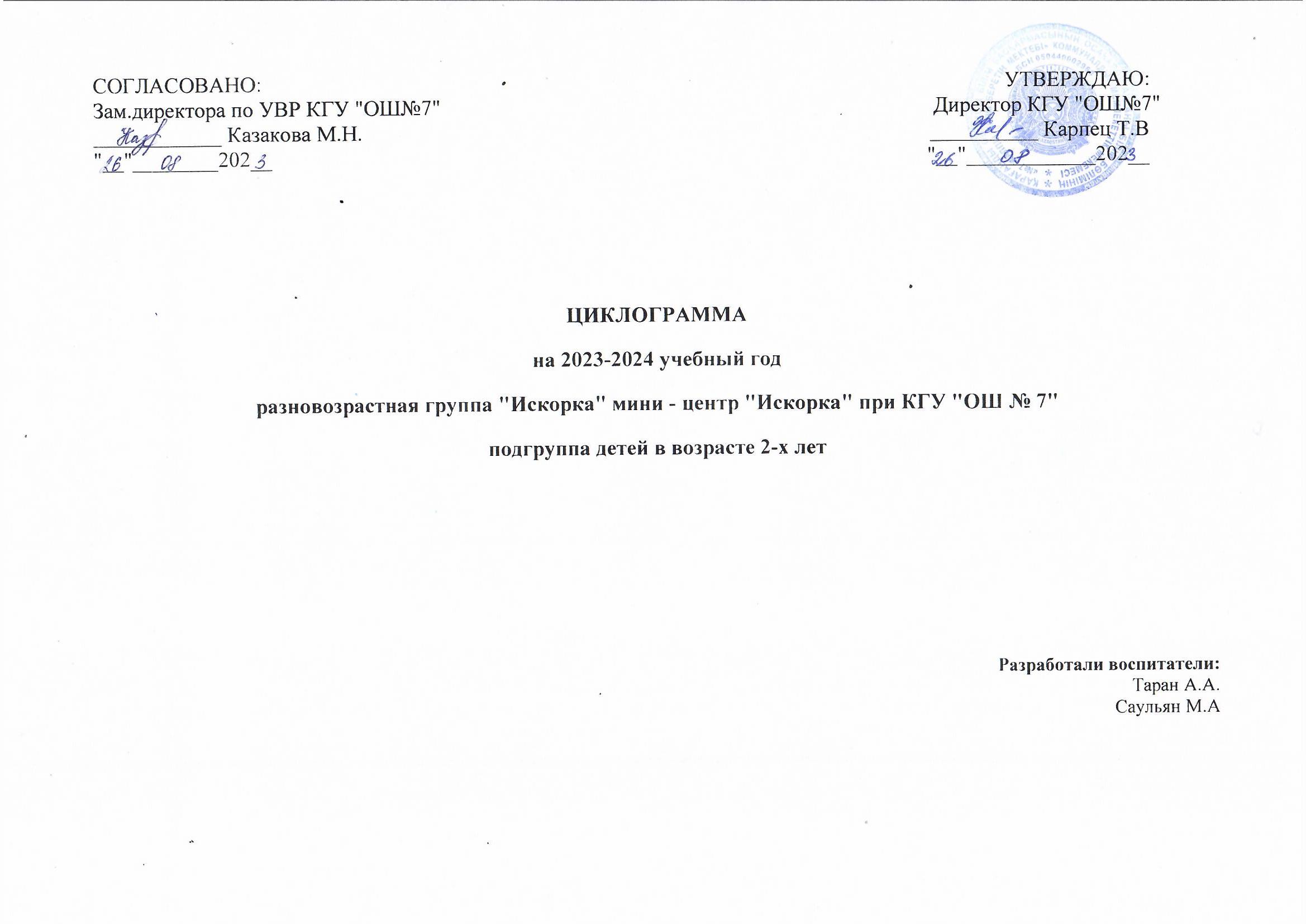 Циклограмма воспитательно-образовательного процессаДошкольная организация (детский сад/дошкольный мини-центр): мини - центр "Искорка"Группа:  разновозрастная группа (младшая подгруппа) Возраст детей: 2 года На какой период составлен план 2023-2024 уч. год сентябрь,  неделя  с 04.09 по 08.09.2023г.Циклограмма воспитательно-образовательного процессаДошкольная организация (детский сад/дошкольный мини-центр): мини - центр "Искорка"Группа:  разновозрастная группа (младшая подгруппа) Возраст детей: 2 года На какой период составлен план 2023-2024 уч.год сентябрь,  неделя  с 11.09 по 15.9.2023г.Циклограмма воспитательно-образовательного процессаДошкольная организация (детский сад/дошкольный мини-центр): мини - центр "Искорка"Группа:  разновозрастная группа (младшая подгруппа) Возраст детей: 2 года На какой период составлен план 2023-2024 уч.год сентябрь,  неделя  с 18.09.по 22.09.2023г.Циклограмма воспитательно-образовательного процессаДошкольная организация (детский сад/дошкольный мини-центр): мини - центр "Искорка"Группа:  разновозрастная группа (младшая подгруппа) Возраст детей: 2 года На какой период составлен план 2023-2024 уч.год сентябрь,  неделя  с 25.09 по 29.09.2023г.Циклограмма воспитательно-образовательного процессаДошкольная организация (детский сад/дошкольный мини-центр): мини - центр "Искорка"Группа:  разновозрастная группа (младшая подгруппа) Возраст детей: 2 года На какой период составлен план 2023-2024 уч.год, октябрь,  неделя с 02.10 по 06.10.2023г.Циклограмма воспитательно-образовательного процессаДошкольная организация (детский сад/дошкольный мини-центр): мини - центр "Искорка"Группа:  разновозрастная группа (младшая подгруппа) Возраст детей: 2 года На какой период составлен план 2023-2024 уч.год октябрь,  неделя  с 09.10 по 13.10.2023г.Циклограмма воспитательно-образовательного процессаДошкольная организация (детский сад/дошкольный мини-центр): мини - центр "Искорка"Группа:  разновозрастная группа (младшая подгруппа) Возраст детей: 2 года На какой период составлен план 2023-2024 уч.год октябрь,  неделя с 16.10 по 20.10.2023г.Циклограмма воспитательно-образовательного процессаДошкольная организация (детский сад/дошкольный мини-центр): мини - центр "Искорка"Группа:  разновозрастная группа (младшая подгруппа) Возраст детей: 2 года На какой период составлен план 2023-2024 уч.год октябрь,  неделя  с 23.10 по 27.10.2023г.Циклограмма воспитательно-образовательного процессаДошкольная организация (детский сад/дошкольный мини-центр): мини - центр "Искорка"Группа:  разновозрастная группа (младшая подгруппа) Возраст детей: 2 года На какой период составлен план 2023-2024 уч.год, октябрь - ноябрь,  неделя (30.10- 03.11 )Циклограмма воспитательно-образовательного процессаДошкольная организация (детский сад/дошкольный мини-центр): мини - центр "Искорка"Группа:  разновозрастная группа (младшая подгруппа) Возраст детей: 2 года На какой период составлен план 2023-2024 уч.год, ноябрь,  неделя (06.11- 10.11 )Циклограмма воспитательно-образовательного процессаДошкольная организация (детский сад/дошкольный мини-центр): мини - центр "Искорка"Группа:  разновозрастная группа (младшая подгруппа) Возраст детей: 2 года На какой период составлен план 2023-2024 уч.год, ноябрь,  неделя (13.11- 17.11 )Циклограмма воспитательно-образовательного процессаДошкольная организация (детский сад/дошкольный мини-центр): мини - центр "Искорка"Группа:  разновозрастная группа (младшая подгруппа) Возраст детей: 2 года На какой период составлен план 2023-2024 уч.год, ноябрь,  неделя (20.11- 24.11 )Циклограмма воспитательно-образовательного процессаДошкольная организация (детский сад/дошкольный мини-центр): мини - центр "Искорка"Группа:  разновозрастная группа (младшая подгруппа) Возраст детей: 2 года На какой период составлен план 2023-2024 уч.год, ноябрь,  неделя (27.11- 01.12 )Циклограмма воспитательно-образовательного процессаДошкольная организация (детский сад/дошкольный мини-центр): мини - центр "Искорка"Группа:  разновозрастная группа (младшая подгруппа) Возраст детей: 2 года На какой период составлен план 2023-2024 уч.год, декабрь,  неделя (04.12- 08.12 )Циклограмма воспитательно-образовательного процессаДошкольная организация (детский сад/дошкольный мини-центр): мини - центр "Искорка"Группа:  разновозрастная группа (младшая подгруппа) Возраст детей: 2 года На какой период составлен план 2023-2024 уч.год, декабрь,  неделя (11.12- 15.12 )Циклограмма воспитательно-образовательного процессаДошкольная организация (детский сад/дошкольный мини-центр): мини - центр "Искорка"Группа:  разновозрастная группа (младшая подгруппа) Возраст детей: 2 года На какой период составлен план 2023-2024 уч.год, декабрь,  неделя (18.12- 22.12 )Циклограмма воспитательно-образовательного процессаДошкольная организация (детский сад/дошкольный мини-центр): мини - центр "Искорка"Группа:  разновозрастная группа (младшая подгруппа) Возраст детей: 2 года На какой период составлен план 2023-2024 уч.год, декабрь,  неделя (25.12- 29.12 )Циклограмма воспитательно-образовательного процессаДошкольная организация (детский сад/дошкольный мини-центр): мини - центр "Искорка"Группа:  разновозрастная группа (младшая подгруппа) Возраст детей: 2 года На какой период составлен план 2023-2024 уч.год, январь,  неделя (03.01-05.01.2024г).Циклограмма воспитательно-образовательного процессаДошкольная организация (детский сад/дошкольный мини-центр): мини - центр "Искорка"Группа:  разновозрастная группа (младшая подгруппа) Возраст детей: 2 года На какой период составлен план 2023-2024 уч.год, январь,  неделя (08.01- 12.01.2024г )Циклограмма воспитательно-образовательного процессаДошкольная организация (детский сад/дошкольный мини-центр): мини - центр "Искорка"Группа:  разновозрастная группа (младшая подгруппа) Возраст детей: 2 года На какой период составлен план 2023-2024 уч.год, январь,  неделя (15.01.- 19.01.2024г )Циклограмма воспитательно-образовательного процессаДошкольная организация (детский сад/дошкольный мини-центр): мини - центр "Искорка"Группа:  разновозрастная группа (младшая подгруппа) Возраст детей: 2 года На какой период составлен план 2023-2024 уч.год, январь,  неделя (22.01- 26.01.2024г )Циклограмма воспитательно-образовательного процессаДошкольная организация (детский сад/дошкольный мини-центр): мини - центр "Искорка"Группа:  разновозрастная группа (младшая подгруппа) Возраст детей: 2 года На какой период составлен план 2023-2024 уч.год, январь-февраль,  неделя (29.01- 02.02.2024г. )Циклограмма воспитательно-образовательного процессаДошкольная организация (детский сад/дошкольный мини-центр): мини - центр "Искорка"Группа:  разновозрастная группа (младшая подгруппа) Возраст детей: 2 года На какой период составлен план 2023-2024 уч.год, февраль,  неделя (05.02.-09.02.2024г. )Циклограмма воспитательно-образовательного процессаДошкольная организация (детский сад/дошкольный мини-центр): мини - центр "Искорка"Группа:  разновозрастная группа (младшая подгруппа) Возраст детей: 2 года На какой период составлен план 2023-2024 уч.год, февраль,  неделя (12.02- 16.02.2024г. )Циклограмма воспитательно-образовательного процессаДошкольная организация (детский сад/дошкольный мини-центр): мини - центр "Искорка"Группа:  разновозрастная группа (младшая подгруппа) Возраст детей: 2 года На какой период составлен план 2023-2024 уч.год, февраль,  неделя (19.02- 23.02.2024г. )Циклограмма воспитательно-образовательного процессаДошкольная организация (детский сад/дошкольный мини-центр): мини - центр "Искорка"Группа:  разновозрастная группа (младшая подгруппа) Возраст детей: 2 года На какой период составлен план 2023-2024 уч.год, февраль-март,  неделя (26.02.- 01.03.2024г. )Циклограмма воспитательно-образовательного процессаОрганизации образования мини центр «Искорка»Группа: младшая подгруппаВозраст детей 2 годаНа какой период составлен план:  2023-2024 уч.год, март,  неделя (04.04.2024- 07.03.2024)Циклограмма воспитательно-образовательного процессаОрганизации образования мини центр «Искорка»Группа: младшая подгруппаВозраст детей 2 годаНа какой период составлен план:  2023-2024 уч.год, март,  неделя (11.03.2024- 15.03.2024)Циклограмма воспитательно-образовательного процессаОрганизации образования мини центр «Искорка»Группа: младшая подгруппаВозраст детей 2 годаНа какой период составлен план:  2023-2024 уч.год, март,  неделя (18.03.2024- 20.03.2024)Циклограмма воспитательно-образовательного процессаОрганизации образования мини центр «Искорка»Группа: младшая подгруппаВозраст детей 2 годаНа какой период составлен план:  2023-2024 уч.год, март,  неделя (26.03.2024- 29.03.2024)Циклограмма воспитательно-образовательного процессаОрганизации образования мини центр «Искорка»Группа: младшая подгруппаВозраст детей 2 годаНа какой период составлен план:  2023-2024 уч.год, апель,  неделя (01.04.2024- 05.04.2024)Циклограмма воспитательно-образовательного процессаОрганизации образования мини центр «Искорка»Группа: младшая подгруппаВозраст детей 2 годаНа какой период составлен план:  2023-2024 уч.год, апрель,  неделя (08.04.2024- 12.04.2024)Циклограмма воспитательно-образовательного процессаОрганизации образования мини центр «Искорка»Группа: младшая подгруппаВозраст детей 2 годаНа какой период составлен план:  2023-2024 уч.год, апрель, неделя (15.04.2024- 19.04.2024)Циклограмма воспитательно-образовательного процессаОрганизации образования мини центр «Искорка»Группа: младшая подгруппаВозраст детей 2 годаНа какой период составлен план:  2023-2024 уч.год, апрель, неделя (22.04.2024- 26.04.2024)Циклограмма воспитательно-образовательного процессаОрганизации образования мини центр «Искорка»Группа: младшая подгруппаВозраст детей 2 годаНа какой период составлен план:  2023-2024 уч.год, май,  неделя (29.04.2024- 03.05.2024)Циклограмма воспитательно-образовательного процессаОрганизации образования мини центр «Искорка»Группа: младшая подгруппаВозраст детей 2 годаНа какой период составлен план:  2023-2024 уч.год, май,  неделя (06.05.2024- 10.05.2024)Циклограмма воспитательно-образовательного процессаОрганизации образования мини центр «Искорка»Группа: младшая подгруппаВозраст детей 2 годаНа какой период составлен план:  2023-2024 уч.год, май,  неделя (13.05.2024- 17.05.2024)Циклограмма воспитательно-образовательного процессаОрганизации образования мини центр «Искорка»Группа: младшая подгруппаВозраст детей 2 годаНа какой период составлен план:  2023-2024 уч.год, май,  неделя (20.05.2024- 24.05.2024)Циклограмма воспитательно-образовательного процессаОрганизации образования мини центр «Искорка»Группа: младшая подгруппаВозраст детей 2 годаНа какой период составлен план:  2023-2024 уч.год, май,  неделя (27.05.2024- 31.05.2024)Режим дняВремяПонедельник04.09Вторник05.09Среда06.09Четверг07.09Пятница08.09Приём детейВстреча детей с хорошим настроением. Создание благоприятной обстановки для детей. Беседа о сегодняшнем настроении ребёнка, о том, что его интересует, приобщение к выражению личного мнения ребёнка.Встреча детей с хорошим настроением. Создание благоприятной обстановки для детей. Беседа о сегодняшнем настроении ребёнка, о том, что его интересует, приобщение к выражению личного мнения ребёнка.Встреча детей с хорошим настроением. Создание благоприятной обстановки для детей. Беседа о сегодняшнем настроении ребёнка, о том, что его интересует, приобщение к выражению личного мнения ребёнка.Встреча детей с хорошим настроением. Создание благоприятной обстановки для детей. Беседа о сегодняшнем настроении ребёнка, о том, что его интересует, приобщение к выражению личного мнения ребёнка.Встреча детей с хорошим настроением. Создание благоприятной обстановки для детей. Беседа о сегодняшнем настроении ребёнка, о том, что его интересует, приобщение к выражению личного мнения ребёнка.Беседа с родителями, консультацияБеседы с родителями по вопросам здоровья, домашнего режима дня ребёнка, о воспитании, развитии и его достижениях; консультации.Беседы с родителями по вопросам здоровья, домашнего режима дня ребёнка, о воспитании, развитии и его достижениях; консультации.Беседы с родителями по вопросам здоровья, домашнего режима дня ребёнка, о воспитании, развитии и его достижениях; консультации.Беседы с родителями по вопросам здоровья, домашнего режима дня ребёнка, о воспитании, развитии и его достижениях; консультации.Беседы с родителями по вопросам здоровья, домашнего режима дня ребёнка, о воспитании, развитии и его достижениях; консультации.Самостоятельная деятельность детей (игры малой подвижности, настольные игры, изодеятельность, рассматривание книг и другие)Развитие речи – коммуникативная, игровая деятельности (игра «Магазин»); Рисование – творческая, коммуникативная, игровая деятельности (рисование в центре искусств); Художественная литература - творческая, коммуникативная, игровая деятельности (просмотр книг);Ознакомление с окружающим миром – коммуникативная деятельности (игра «Где спрятался зайчик?»)Свободная играРазвитие речи – коммуникативная, игровая деятельности (игра «Можно ездить или нет»);Конструирование - коммуникативная, познавательная, игровая деятельности (конструирование в исследовательском центре);Художественная литература - коммуникативная, игровая деятельности (сюжено-ролевая игра «Угощение»)Развитие речи – коммуникативная, игровая деятельности (игра «На прогулку в лес»); Рисование – творческая, коммуникативная, игровая деятельности (рисование в центре искусств); Художественная литература - творческая, коммуникативная, игровая деятельности (просмотр книг);Ознакомление с окружающим миром – трудовая, коммуникативная деятельности (игра «Где растет?»)Свободная играРазвитие речи – коммуникативная, игровая деятельности (игра «Скажи, как я»);Конструирование - коммуникативная, познавательная, игровая деятельности (конструирование в исследовательском центре);;Художественная литература - коммуникативная, игровая деятельности (сюжетно-ролевая игра «Семья»)Развитие речи – коммуникативная, игровая деятельности (игра «Возьми игрушку»); Рисование – творческая, коммуникативная, игровая деятельности (рисование в центре искусств); Художественная литература - творческая, коммуникативная, игровая деятельности (просмотр книг);Ознакомление с окружающим миром – трудовая, коммуникативная деятельности (уход за комнатными растениями)Свободная играУтренняя гимнастикаЗавтракЧтение потешки «А у нас есть ложки, Волшебные немножко. Вот -тарелка, вот- еда, Не осталось и следа.Привлечение внимания детей к пище, следить за правильной осанкой детей за столом, сидеть прямо, не отвлекаться.Чтение потешки «А у нас есть ложки, Волшебные немножко. Вот -тарелка, вот- еда, Не осталось и следа.Привлечение внимания детей к пище, следить за правильной осанкой детей за столом, сидеть прямо, не отвлекаться.Чтение потешки «А у нас есть ложки, Волшебные немножко. Вот -тарелка, вот- еда, Не осталось и следа.Привлечение внимания детей к пище, следить за правильной осанкой детей за столом, сидеть прямо, не отвлекаться.Чтение потешки «А у нас есть ложки, Волшебные немножко. Вот -тарелка, вот- еда, Не осталось и следа.Привлечение внимания детей к пище, следить за правильной осанкой детей за столом, сидеть прямо, не отвлекаться.Чтение потешки «А у нас есть ложки, Волшебные немножко. Вот -тарелка, вот- еда, Не осталось и следа.Привлечение внимания детей к пище, следить за правильной осанкой детей за столом, сидеть прямо, не отвлекаться.Подготовка к организованной деятельности Развитие речи - коммуникативная, игровая, познавательная деятельностиРазвитие речи - коммуникативная, игровая, познавательная деятельностиРазвитие речи - коммуникативная, игровая, познавательная деятельностиРазвитие речи - коммуникативная, игровая, познавательная деятельностиРазвитие речи - коммуникативная, игровая, познавательная деятельностиОрганизованная деятельность по расписанию организации образованияФизическая культура"Ходьба в разных направлениях»Цель: формирование умения ходьбы в разных направлениях.Музыка«Зайка в гости к нам пришел»Цель: развитие навыка пения естественным голосом.Физическая культура«Подпрыгивание с передвижением вперёд»Цель: закрепление умения ходьбы «стайкой».--------------------Физическая культура«Ходьба по кругу»Цель: формирование умения ходьбы по кругу, взявшись за руки.2-ой завтракПодготовка к прогулкеМотивация интереса к прогулке, последовательное одевание детей, наблюдение за правильным одеваниемМотивация интереса к прогулке, последовательное одевание детей, наблюдение за правильным одеваниемМотивация интереса к прогулке, последовательное одевание детей, наблюдение за правильным одеваниемМотивация интереса к прогулке, последовательное одевание детей, наблюдение за правильным одеваниемМотивация интереса к прогулке, последовательное одевание детей, наблюдение за правильным одеваниемПрогулка1. Развитие речи, ознакомление с окружающим миром - познавательная, коммуникативная деятельность (наблюдение за осенним лесом)2.Художественная литература – коммуникативная, игровая, двигательная деятельность (Подвижная игра «Птицы в гнёздышках») 3. Ознакомление с окружающим миром – исследовательская, трудовая деятельность 4 Физическая культура - двигательная деятельность 5.Свободные игры1. Развитие речи, ознакомление с окружающим миром - познавательная, коммуникативная деятельность (Наблюдение за птицами во время кормления)2.Физическая культура - игровая, двигательная деятельность (Подвижная игра «Воробушки и кот») 3. Ознакомление с окружающим миром - трудовая деятельность 4.Сенсорика - игровая, коммуникативная деятельность;5.Свободные игры1. Развитие речи, ознакомление с окружающим миром - познавательная, коммуникативная деятельность (Рассматривание клумбы)2.Художественная литература – коммуникативная, игровая, двигательная деятельность (Подвижная игра «Птички в гнёздышке») 3. Ознакомление с окружающим миром – исследовательская, трудовая деятельность 4 Физическая культура - двигательная деятельность 5.Свободные игры1. Развитие речи, ознакомление с окружающим миром - познавательная, коммуникативная деятельность (Наблюдение за облаками)2.Физическая культура - игровая, двигательная деятельность (Подвижная игра «Солнышко и дождик») 3. Ознакомление с окружающим миром - трудовая деятельность 4.Сенсорика - игровая, коммуникативная деятельность;5.Свободные игры1. Развитие речи, ознакомление с окружающим миром - познавательная, коммуникативная деятельность (Наблюдение за проезжей частью дороги)2.Художественная литература – коммуникативная, игровая, двигательная деятельность (Подвижная игра «Воробушки и автомобиль») 3. Ознакомление с окружающим миром – исследовательская, трудовая деятельность 4 Физическая культура - двигательная деятельность 5.Свободные игрыВозвращение с прогулкиПоследовательное раздевание одежды детей, самостоятельная игровая деятельностьПоследовательное раздевание одежды детей, самостоятельная игровая деятельностьПоследовательное раздевание одежды детей, самостоятельная игровая деятельностьПоследовательное раздевание одежды детей, самостоятельная игровая деятельностьПоследовательное раздевание одежды детей, самостоятельная игровая деятельностьОбедПривлечение внимания детей к пище; индивидуальная работа по воспитанию культуры еды; правила этикета; оценка аккуратностиПривлечение внимания детей к пище; индивидуальная работа по воспитанию культуры еды; правила этикета; оценка аккуратностиПривлечение внимания детей к пище; индивидуальная работа по воспитанию культуры еды; правила этикета; оценка аккуратностиПривлечение внимания детей к пище; индивидуальная работа по воспитанию культуры еды; правила этикета; оценка аккуратностиПривлечение внимания детей к пище; индивидуальная работа по воспитанию культуры еды; правила этикета; оценка аккуратностиДневной сонСоздание благоприятной обстановки для спокойного сна детейСоздание благоприятной обстановки для спокойного сна детейСоздание благоприятной обстановки для спокойного сна детейСоздание благоприятной обстановки для спокойного сна детейСоздание благоприятной обстановки для спокойного сна детейПостепенный подъем, оздоровительные процедурыХодьба по ортопедической дорожке с целью профилактики плоскостопия. Закрепление знаний и выполнение культурно-гигиенических навыков. Игровое упражнение «Водичка, водичка, умой мое личико»Ходьба по ортопедической дорожке с целью профилактики плоскостопия. Закрепление знаний и выполнение культурно-гигиенических навыков. Игровое упражнение «Водичка, водичка, умой мое личико»Ходьба по ортопедической дорожке с целью профилактики плоскостопия. Закрепление знаний и выполнение культурно-гигиенических навыков. Игровое упражнение «Водичка, водичка, умой мое личико»Ходьба по ортопедической дорожке с целью профилактики плоскостопия. Закрепление знаний и выполнение культурно-гигиенических навыков. Игровое упражнение «Водичка, водичка, умой мое личико»Ходьба по ортопедической дорожке с целью профилактики плоскостопия. Закрепление знаний и выполнение культурно-гигиенических навыков. Игровое упражнение «Водичка, водичка, умой мое личико»ПолдникПривлечение внимания детей к еде, приобщение к культурному питаниюПривлечение внимания детей к еде, приобщение к культурному питаниюПривлечение внимания детей к еде, приобщение к культурному питаниюПривлечение внимания детей к еде, приобщение к культурному питаниюПривлечение внимания детей к еде, приобщение к культурному питаниюСамостоятельная деятельность (игры малой подвижности, настольные игры, изодеятельность, рассматривание книг и другие)Сенсорика - познавательная, игровая деятельность (Дидактическая игра «Волшебное поле») Рисование, лепка, аппликация – творческая, коммуникативная, игровая деятельность (по интересам детей)Ознакомление с окружающим миром – экспериментальная деятельность; Развитие речи, основы математики - игровая, познавательная и коммуникативная деятельность (Сюжетно-ролевая игра «Супермаркет») Аппликация - творческая, трудовая, коммуникативная деятельность (выполнение аппликации в центре искусств)Сенсорика - познавательная, игровая деятельность (Дидактическая игра «Радуга») Рисование, лепка, аппликация – творческая, коммуникативная, игровая деятельность (по интересам детей)Ознакомление с окружающим миром – экспериментальная деятельность; Развитие речи, основы математики - игровая, познавательная и коммуникативная деятельность (Сюжетно-ролевая игра «Супермаркет») Аппликация - творческая, трудовая, коммуникативная деятельность (выполнение аппликации в центре искусств)Сенсорика - познавательная, игровая деятельность (Дидактическая игра «Шарики») Рисование, лепка, аппликация – творческая, коммуникативная, игровая деятельность (по интересам детей)Ознакомление с окружающим миром – экспериментальная деятельность;Индивидуальная работа с детьмиОзнакомление с окружающим миром - коммуникативная деятельность (игра «Где спрятался зайчик?»)Сенсорика – познвательная (Работа с математическим планшетом)Ознакомление с окружающим миром - коммуникативная деятельность (игра «Где растет?»)Сенсорика – познвательная (Работа с математическим планшетом)Ознакомление с окружающим миром - коммуникативная деятельность (игра «Наш друзья»)Подготовка к прогулкеМотивация интереса к прогулке. Индивидуальные беседы с детьми на темы: «Как зовут твоих маму и папу?», «У кого дома живет кошка?» и др. Одевание: последовательность, выход на прогулку.Мотивация интереса к прогулке. Индивидуальные беседы с детьми на темы: «Как зовут твоих маму и папу?», «У кого дома живет кошка?» и др. Одевание: последовательность, выход на прогулку.Мотивация интереса к прогулке. Индивидуальные беседы с детьми на темы: «Как зовут твоих маму и папу?», «У кого дома живет кошка?» и др. Одевание: последовательность, выход на прогулку.Мотивация интереса к прогулке. Индивидуальные беседы с детьми на темы: «Как зовут твоих маму и папу?», «У кого дома живет кошка?» и др. Одевание: последовательность, выход на прогулку.Мотивация интереса к прогулке. Индивидуальные беседы с детьми на темы: «Как зовут твоих маму и папу?», «У кого дома живет кошка?» и др. Одевание: последовательность, выход на прогулку.Прогулка1.Развитие речи – коммуникативная;2.Физическая культура – коммуникативная, двигательная, игровая активность (подвижная игра «Птицы в гнездышках»)3.Свободные игры 1.Развитие речи – коммуникативная;2.Физическая культура – коммуникативная, двигательная, игровая активность (подвижная игра «Воробушки и кот»)3.Свободные игры 1.Развитие речи – коммуникативная;2.Физическая культура – коммуникативная, двигательная, игровая активность(подвижная игра «Птички в гнездышке»)3.Свободные игры 1.Развитие речи – коммуникативная;2.Физическая культура – коммуникативная, двигательная, игровая активность (подвижная игра «Солнышко и дождик»)3.Свободные игры 1.Развитие речи – коммуникативная;2.Физическая культура – коммуникативная, двигательная, игровая активность(подвижная игра «Воробушки и автомобиль»)3.Свободные игрыУход детей домойБеседа о достижениях детей, отвечать на вопросы родителей по воспитанию и развитию ребёнка, давать советыБеседа о достижениях детей, отвечать на вопросы родителей по воспитанию и развитию ребёнка, давать советыБеседа о достижениях детей, отвечать на вопросы родителей по воспитанию и развитию ребёнка, давать советыБеседа о достижениях детей, отвечать на вопросы родителей по воспитанию и развитию ребёнка, давать советыБеседа о достижениях детей, отвечать на вопросы родителей по воспитанию и развитию ребёнка, давать советыРежим дняВремяПонедельник11.09Вторник12.09Среда13.09Четверг14.09Пятница15.09Приём детейВстреча детей с хорошим настроением. Создание благоприятной обстановки для детей. Беседа о сегодняшнем настроении ребёнка, о том, что его интересует, приобщение к выражению личного мнения ребёнка.Встреча детей с хорошим настроением. Создание благоприятной обстановки для детей. Беседа о сегодняшнем настроении ребёнка, о том, что его интересует, приобщение к выражению личного мнения ребёнка.Встреча детей с хорошим настроением. Создание благоприятной обстановки для детей. Беседа о сегодняшнем настроении ребёнка, о том, что его интересует, приобщение к выражению личного мнения ребёнка.Встреча детей с хорошим настроением. Создание благоприятной обстановки для детей. Беседа о сегодняшнем настроении ребёнка, о том, что его интересует, приобщение к выражению личного мнения ребёнка.Встреча детей с хорошим настроением. Создание благоприятной обстановки для детей. Беседа о сегодняшнем настроении ребёнка, о том, что его интересует, приобщение к выражению личного мнения ребёнка.Беседа с родителями, консультацияБеседы с родителями по вопросам здоровья, домашнего режима дня ребёнка, о воспитании, развитии и его достижениях; консультации.Беседы с родителями по вопросам здоровья, домашнего режима дня ребёнка, о воспитании, развитии и его достижениях; консультации.Беседы с родителями по вопросам здоровья, домашнего режима дня ребёнка, о воспитании, развитии и его достижениях; консультации.Беседы с родителями по вопросам здоровья, домашнего режима дня ребёнка, о воспитании, развитии и его достижениях; консультации.Беседы с родителями по вопросам здоровья, домашнего режима дня ребёнка, о воспитании, развитии и его достижениях; консультации.Самостоятельная деятельность детей (игры малой подвижности, настольные игры, изодеятельность, рассматривание книг и другие)Развитие речи – коммуникативная, игровая деятельности (игра «Выдели слово»); Рисование – творческая, коммуникативная, игровая деятельности (рисование в центре искусств); Художественная литература - творческая, коммуникативная, игровая деятельности (просмотр книг);Ознакомление с окружающим миром – трудовая, коммуникативная деятельности (игра «Цветочный магазин»)Свободная играРазвитие речи – коммуникативная, игровая деятельности (настольные игры);Конструирование - коммуникативная, познавательная, игровая деятельности;Художественная литература - коммуникативная, игровая деятельности (сюжетно-ролевая игра «Куклы»)Развитие речи – коммуникативная, игровая деятельности (настольные игры пазлы, домино и др.); Рисование – творческая, коммуникативная, игровая деятельности (рисование в центре искусств); Художественная литература - творческая, коммуникативная, игровая деятельности (просмотр книг);Ознакомление с окружающим миром – трудовая, коммуникативная деятельности (игра «Почтальон принес посылку»)Свободная играРазвитие речи – коммуникативная, игровая деятельности (настольные игры);Конструирование - коммуникативная, познавательная, игровая деятельности;Художественная литература - коммуникативная, игровая деятельности (сюжетно-ролевая игра «Шоферы»)Развитие речи – коммуникативная, игровая деятельности (настольные игры пазлы, домино и др.); Рисование – творческая, коммуникативная, игровая деятельности (рисование в центре искусств); Художественная литература - творческая, коммуникативная, игровая деятельности (просмотр книг);Ознакомление с окружающим миром – трудовая, коммуникативная деятельности (уход за комнатными растениями)Свободная играУтренняя гимнастикаКомплекс утренних упражнений на сентябрь (двигательная активность, игровая деятельность)Комплекс утренних упражнений на сентябрь (двигательная активность, игровая деятельность)Комплекс утренних упражнений на сентябрь (двигательная активность, игровая деятельность)Комплекс утренних упражнений на сентябрь (двигательная активность, игровая деятельность)Комплекс утренних упражнений на сентябрь (двигательная активность, игровая деятельность)ЗавтракЧтение потешки «А у нас есть ложки, Волшебные немножко. Вот -тарелка, вот- еда, Не осталось и следа.Привлечение внимания детей к пище, следить за правильной осанкой детей за столом, сидеть прямо, не отвлекаться.Чтение потешки «А у нас есть ложки, Волшебные немножко. Вот -тарелка, вот- еда, Не осталось и следа.Привлечение внимания детей к пище, следить за правильной осанкой детей за столом, сидеть прямо, не отвлекаться.Чтение потешки «А у нас есть ложки, Волшебные немножко. Вот -тарелка, вот- еда, Не осталось и следа.Привлечение внимания детей к пище, следить за правильной осанкой детей за столом, сидеть прямо, не отвлекаться.Чтение потешки «А у нас есть ложки, Волшебные немножко. Вот -тарелка, вот- еда, Не осталось и следа.Привлечение внимания детей к пище, следить за правильной осанкой детей за столом, сидеть прямо, не отвлекаться.Чтение потешки «А у нас есть ложки, Волшебные немножко. Вот -тарелка, вот- еда, Не осталось и следа.Привлечение внимания детей к пище, следить за правильной осанкой детей за столом, сидеть прямо, не отвлекаться.Подготовка к организованной деятельности Развитие речи - коммуникативная, игровая, познавательная деятельностиРазвитие речи - коммуникативная, игровая, познавательная деятельностиРазвитие речи - коммуникативная, игровая, познавательная деятельностиРазвитие речи - коммуникативная, игровая, познавательная деятельностиРазвитие речи - коммуникативная, игровая, познавательная деятельностиОрганизованная деятельность по расписанию организации образованияФизическая культура«Бег в разных направлениях»Цель: формирования умения ходить, взявшись за веревку.Музыка«Зайка в гости к нам пришёл»Цель: развитие умения двигаться в соответствии с характером музыки.Физическая культура«Ходьба по прямой дорожке»Цель: формирование умения ходить по дорожке ограниченной линиями.------------------Физическая культура«Бросание мяча от груди»Цель: формирование умения ходить по дорожке ограниченной линиями.2-ой завтракПодготовка к прогулкеМотивация интереса к прогулке, последовательное одевание детей, наблюдение за правильным одеваниемМотивация интереса к прогулке, последовательное одевание детей, наблюдение за правильным одеваниемМотивация интереса к прогулке, последовательное одевание детей, наблюдение за правильным одеваниемМотивация интереса к прогулке, последовательное одевание детей, наблюдение за правильным одеваниемМотивация интереса к прогулке, последовательное одевание детей, наблюдение за правильным одеваниемПрогулка1. Развитие речи, ознакомление с окружающим миром - познавательная, коммуникативная деятельность (Наблюдение за птицами)2.Художественная литература – коммуникативная, игровая, двигательная деятельность (Подвижная игра «Воробушки и кот») 3. Ознакомление с окружающим миром – исследовательская, трудовая деятельность 4 Физическая культура - двигательная деятельность 5.Свободные игры1. Развитие речи, ознакомление с окружающим миром - познавательная, коммуникативная деятельность (Наблюдение за дождём)2.Физическая культура - игровая, двигательная деятельность (Подвижная игра «Солнышко и дождь») 3. Ознакомление с окружающим миром - трудовая деятельность 4.Сенсорика - игровая, коммуникативная деятельность;5.Свободные игры1. Развитие речи, ознакомление с окружающим миром - познавательная, коммуникативная деятельность (Наблюдение за собакой)2.Художественная литература – коммуникативная, игровая, двигательная деятельность (Подвижная игра «Лохматый пёс») 3. Ознакомление с окружающим миром – исследовательская, трудовая деятельность 4 Физическая культура - двигательная деятельность 5.Свободные игры1. Развитие речи, ознакомление с окружающим миром - познавательная, коммуникативная деятельность (Знакомство с пешеходной дорожкой-тротуаром)2.Физическая культура - игровая, двигательная деятельность (Подвижная игра «Воробушки и автомобиль») 3. Ознакомление с окружающим миром - трудовая деятельность 4.Сенсорика- коммуникативная деятельность;5.Свободные игры1. Развитие речи, ознакомление с окружающим миром - познавательная, коммуникативная деятельность (Наблюдение за листопадом)2.Художественная литература – коммуникативная, игровая, двигательная деятельность (Подвижная игра «Птицы в гнездышках») 3. Ознакомление с окружающим миром – исследовательская, трудовая деятельность 4 Физическая культура - двигательная деятельность 5.Свободные игрыВозвращение с прогулкиПоследовательное раздевание одежды детей, самостоятельная игровая деятельностьПоследовательное раздевание одежды детей, самостоятельная игровая деятельностьПоследовательное раздевание одежды детей, самостоятельная игровая деятельностьПоследовательное раздевание одежды детей, самостоятельная игровая деятельностьПоследовательное раздевание одежды детей, самостоятельная игровая деятельностьОбедПривлечение внимания детей к пище; индивидуальная работа по воспитанию культуры еды; правила этикета; оценка аккуратностиПривлечение внимания детей к пище; индивидуальная работа по воспитанию культуры еды; правила этикета; оценка аккуратностиПривлечение внимания детей к пище; индивидуальная работа по воспитанию культуры еды; правила этикета; оценка аккуратностиПривлечение внимания детей к пище; индивидуальная работа по воспитанию культуры еды; правила этикета; оценка аккуратностиПривлечение внимания детей к пище; индивидуальная работа по воспитанию культуры еды; правила этикета; оценка аккуратностиДневной сонСоздание благоприятной обстановки для спокойного сна детейСоздание благоприятной обстановки для спокойного сна детейСоздание благоприятной обстановки для спокойного сна детейСоздание благоприятной обстановки для спокойного сна детейСоздание благоприятной обстановки для спокойного сна детейПостепенный подъем, оздоровительные процедурыХодьба по ортопедической дорожке с целью профилактики плоскостопия. Закрепление знаний и выполнение культурно-гигиенических навыков. Игровое упражнение «Водичка, водичка, умой мое личико»Ходьба по ортопедической дорожке с целью профилактики плоскостопия. Закрепление знаний и выполнение культурно-гигиенических навыков. Игровое упражнение «Водичка, водичка, умой мое личико»Ходьба по ортопедической дорожке с целью профилактики плоскостопия. Закрепление знаний и выполнение культурно-гигиенических навыков. Игровое упражнение «Водичка, водичка, умой мое личико»Ходьба по ортопедической дорожке с целью профилактики плоскостопия. Закрепление знаний и выполнение культурно-гигиенических навыков. Игровое упражнение «Водичка, водичка, умой мое личико»Ходьба по ортопедической дорожке с целью профилактики плоскостопия. Закрепление знаний и выполнение культурно-гигиенических навыков. Игровое упражнение «Водичка, водичка, умой мое личико»ПолдникПривлечение внимания детей к еде, приобщение к культурному питаниюПривлечение внимания детей к еде, приобщение к культурному питаниюПривлечение внимания детей к еде, приобщение к культурному питаниюПривлечение внимания детей к еде, приобщение к культурному питаниюПривлечение внимания детей к еде, приобщение к культурному питаниюСамостоятельная деятельность (игры малой подвижности, настольные игры, изодеятельность, рассматривание книг и другие)Сенсорика - познавательная, игровая деятельность (Дидактическая игра «Бабочка») Рисование, лепка, аппликация – творческая, коммуникативная, игровая деятельность (по интересам детей)Ознакомление с окружающим миром – экспериментальная деятельность; Развитие речи, основы математики - игровая, познавательная и коммуникативная деятельность (Сюжетно-ролевая игра «Куклы») Аппликация - творческая, трудовая, коммуникативная деятельность (выполнение аппликации в центре искусств)Сенсорика - познавательная, игровая деятельность (Дидактическая игра «Карусель») Рисование, лепка, аппликация – творческая, коммуникативная, игровая деятельность (по интересам детей)Ознакомление с окружающим миром – экспериментальная деятельность; Развитие речи, основы математики - игровая, познавательная и коммуникативная деятельность (Сюжетно-ролевая игра «Шоферы») Аппликация - творческая, трудовая, коммуникативная деятельность (выполнение аппликации в центре искусств)Сенсорика - познавательная, игровая деятельность (Дидактическая игра «Яблонька») Рисование, лепка, аппликация – творческая, коммуникативная, игровая деятельность (по интересам детей)Ознакомление с окружающим миром – экспериментальная деятельность;Индивидуальная работа с детьмиОзнакомление с окружающим миром - коммуникативная деятельность (игра «Цветочный магазин»)Сенсорика – познвательная (Работа с математическим планшетом)Ознакомление с окружающим миром - коммуникативная деятельность (игра «Почтальон принес посылку)Сенсорика – познвательная (Работа с математическим планшетом)Ознакомление с окружающим миром - коммуникативная деятельность (Беседа «Комнатные цветы»)Подготовка к прогулкеМотивация интереса к прогулке. Индивидуальные беседы с детьми на темы: «Как зовут твоих маму и папу?», «У кого дома живет кошка?» и др. Одевание: последовательность, выход на прогулку.Мотивация интереса к прогулке. Индивидуальные беседы с детьми на темы: «Как зовут твоих маму и папу?», «У кого дома живет кошка?» и др. Одевание: последовательность, выход на прогулку.Мотивация интереса к прогулке. Индивидуальные беседы с детьми на темы: «Как зовут твоих маму и папу?», «У кого дома живет кошка?» и др. Одевание: последовательность, выход на прогулку.Мотивация интереса к прогулке. Индивидуальные беседы с детьми на темы: «Как зовут твоих маму и папу?», «У кого дома живет кошка?» и др. Одевание: последовательность, выход на прогулку.Мотивация интереса к прогулке. Индивидуальные беседы с детьми на темы: «Как зовут твоих маму и папу?», «У кого дома живет кошка?» и др. Одевание: последовательность, выход на прогулку.Прогулка1.Развитие речи – коммуникативная;2.Физическая культура – коммуникативная, двигательная, игровая активность(подвижная игра «Воробушки и кот»)3.Свободные игры 1.Развитие речи – коммуникативная;2.Физическая культура – коммуникативная, двигательная, игровая активность (подвижная игра «Солнышко и дождь»)3.Свободные игры 1.Развитие речи – коммуникативная;2.Физическая культура – коммуникативная, двигательная, игровая активность(подвижная игра «Лохматый пёс»)3.Свободные игры 1.Развитие речи – коммуникативная;2.Физическая культура – коммуникативная, двигательная, игровая активность (подвижная игра «Воробушки и автомобиль»»)3.Свободные игры 1.Развитие речи – коммуникативная;2.Физическая культура – коммуникативная, двигательная, игровая активность(подвижная игра «Птицы в гнездфшках»)3.Свободные игрыУход детей домойБеседа о достижениях детей, отвечать на вопросы родителей по воспитанию и развитию ребёнка, давать советыБеседа о достижениях детей, отвечать на вопросы родителей по воспитанию и развитию ребёнка, давать советыБеседа о достижениях детей, отвечать на вопросы родителей по воспитанию и развитию ребёнка, давать советыБеседа о достижениях детей, отвечать на вопросы родителей по воспитанию и развитию ребёнка, давать советыБеседа о достижениях детей, отвечать на вопросы родителей по воспитанию и развитию ребёнка, давать советыРежим дняВремяПонедельник18.09Вторник19.09Среда20.09Четверг21.09Пятница22.09Приём детейВстреча детей с хорошим настроением. Создание благоприятной обстановки для детей. Беседа о сегодняшнем настроении ребёнка, о том, что его интересует, приобщение к выражению личного мнения ребёнка.Встреча детей с хорошим настроением. Создание благоприятной обстановки для детей. Беседа о сегодняшнем настроении ребёнка, о том, что его интересует, приобщение к выражению личного мнения ребёнка.Встреча детей с хорошим настроением. Создание благоприятной обстановки для детей. Беседа о сегодняшнем настроении ребёнка, о том, что его интересует, приобщение к выражению личного мнения ребёнка.Встреча детей с хорошим настроением. Создание благоприятной обстановки для детей. Беседа о сегодняшнем настроении ребёнка, о том, что его интересует, приобщение к выражению личного мнения ребёнка.Встреча детей с хорошим настроением. Создание благоприятной обстановки для детей. Беседа о сегодняшнем настроении ребёнка, о том, что его интересует, приобщение к выражению личного мнения ребёнка.Беседа с родителями, консультацияБеседы с родителями по вопросам здоровья, домашнего режима дня ребёнка, о воспитании, развитии и его достижениях; консультации.Беседы с родителями по вопросам здоровья, домашнего режима дня ребёнка, о воспитании, развитии и его достижениях; консультации.Беседы с родителями по вопросам здоровья, домашнего режима дня ребёнка, о воспитании, развитии и его достижениях; консультации.Беседы с родителями по вопросам здоровья, домашнего режима дня ребёнка, о воспитании, развитии и его достижениях; консультации.Беседы с родителями по вопросам здоровья, домашнего режима дня ребёнка, о воспитании, развитии и его достижениях; консультации.Самостоятельная деятельность детей (игры малой подвижности, настольные игры, изодеятельность, рассматривание книг и другие)Развитие речи – коммуникативная, игровая деятельности (игра «Подбери похожие слова».); Рисование – творческая, коммуникативная, игровая деятельности (рисование в центре искусств); Художественная литература - творческая, коммуникативная, игровая деятельности (просмотр книг);Ознакомление с окружающим миром – трудовая, коммуникативная деятельности (игра «Съедобное-несъедобное»)Свободная играРазвитие речи – коммуникативная, игровая деятельности (игра «Угадай, где кружки, у где кружки»);Конструирование - коммуникативная, познавательная, игровая деятельности (конструирование в исследовательском центре)Художественная литература - коммуникативная, игровая деятельности (сюжетно-ролевая игра «Шоферы»)Развитие речи – коммуникативная, игровая деятельности (игра «Найди и назови нужное слово».); Рисование – творческая, коммуникативная, игровая деятельности (рисование в центре искусств); Художественная литература - творческая, коммуникативная, игровая деятельности (просмотр книг);Ознакомление с окружающим миром – трудовая, коммуникативная деятельности (игра «Чудесный мещочек»)Свободная играРазвитие речи – коммуникативная, игровая деятельности (игра «Кто лучше слушает?»);Конструирование - коммуникативная, познавательная, игровая деятельности (конструирование в исследовательском центре)Художественная литература - коммуникативная, игровая деятельности (сюжетно-ролевая игра «Поездка»)Развитие речи – коммуникативная, игровая деятельности (игра «.); Рисование – творческая, коммуникативная, игровая деятельности (рисование в центре искусств); Художественная литература - творческая, коммуникативная, игровая деятельности (просмотр книг);Ознакомление с окружающим миром – трудовая, коммуникативная деятельности (уход за комнатными растениями)Свободная играУтренняя гимнастикаКомплекс утренних упражнений на сентябрь (двигательная активность, игровая деятельность)Комплекс утренних упражнений на сентябрь (двигательная активность, игровая деятельность)Комплекс утренних упражнений на сентябрь (двигательная активность, игровая деятельность)Комплекс утренних упражнений на сентябрь (двигательная активность, игровая деятельность)Комплекс утренних упражнений на сентябрь (двигательная активность, игровая деятельность)ЗавтракЧтение потешки «А у нас есть ложки, Волшебные немножко. Вот -тарелка, вот- еда, Не осталось и следа.Привлечение внимания детей к пище, следить за правильной осанкой детей за столом, сидеть прямо, не отвлекаться.Чтение потешки «А у нас есть ложки, Волшебные немножко. Вот -тарелка, вот- еда, Не осталось и следа.Привлечение внимания детей к пище, следить за правильной осанкой детей за столом, сидеть прямо, не отвлекаться.Чтение потешки «А у нас есть ложки, Волшебные немножко. Вот -тарелка, вот- еда, Не осталось и следа.Привлечение внимания детей к пище, следить за правильной осанкой детей за столом, сидеть прямо, не отвлекаться.Чтение потешки «А у нас есть ложки, Волшебные немножко. Вот -тарелка, вот- еда, Не осталось и следа.Привлечение внимания детей к пище, следить за правильной осанкой детей за столом, сидеть прямо, не отвлекаться.Чтение потешки «А у нас есть ложки, Волшебные немножко. Вот -тарелка, вот- еда, Не осталось и следа.Привлечение внимания детей к пище, следить за правильной осанкой детей за столом, сидеть прямо, не отвлекаться.Подготовка к организованной деятельности Развитие речи - коммуникативная, игровая, познавательная деятельностиРазвитие речи - коммуникативная, игровая, познавательная деятельностиРазвитие речи - коммуникативная, игровая, познавательная деятельностиРазвитие речи - коммуникативная, игровая, познавательная деятельностиРазвитие речи - коммуникативная, игровая, познавательная деятельностиОрганизованная деятельность по расписанию организации образованияФизическая культура«Ходьба по кругу взявшись за руки»Цель: формирование умения ходить по кругу взявшись за веревку.Музыка«Нам нравится двигаться»Цель: развивать умение двигаться в соответствии с характером музыки.Физическая культура«Бег в разных направлениях»Цель: формирование умения бегать в разных направлениях.-------------------Физическая культура«Бег стайкой на расстоянии 7м»Цель: закрепление ходьбы в разных направлениях.2-ой завтракПодготовка к прогулкеМотивация интереса к прогулке, последовательное одевание детей, наблюдение за правильным одеваниемМотивация интереса к прогулке, последовательное одевание детей, наблюдение за правильным одеваниемМотивация интереса к прогулке, последовательное одевание детей, наблюдение за правильным одеваниемМотивация интереса к прогулке, последовательное одевание детей, наблюдение за правильным одеваниемМотивация интереса к прогулке, последовательное одевание детей, наблюдение за правильным одеваниемПрогулка1. Развитие речи, ознакомление с окружающим миром - познавательная, коммуникативная деятельность (Наблюдение за птицами)2.Художественная литература – коммуникативная, игровая, двигательная деятельность (Подвижная игра «Воробушки и кот») 3. Ознакомление с окружающим миром – исследовательская, трудовая деятельность 4 Физическая культура - двигательная деятельность 5.Свободные игры1. Развитие речи, ознакомление с окружающим миром - познавательная, коммуникативная деятельность (Наблюдение за дождём)2.Физическая культура - игровая, двигательная деятельность (Подвижная игра «Солнышко и дождь») 3. Ознакомление с окружающим миром - трудовая деятельность 4.Сенсорика - игровая, коммуникативная деятельность;5.Свободные игры1. Развитие речи, ознакомление с окружающим миром - познавательная, коммуникативная деятельность (Наблюдение за собакой)2.Художественная литература – коммуникативная, игровая, двигательная деятельность (Подвижная игра «Лохматый пёс») 3. Ознакомление с окружающим миром – исследовательская, трудовая деятельность 4 Физическая культура - двигательная деятельность 5.Свободные игры1. Развитие речи, ознакомление с окружающим миром - познавательная, коммуникативная деятельность (Знакомство с пешеходной дорожкой- тротуаром)2.Физическая культура - игровая, двигательная деятельность (Подвижная игра «Птички и птенчики») 3. Ознакомление с окружающим миром - трудовая деятельность 4.Сенсорика - игровая, коммуникативная деятельность;5.Свободные игры1. Развитие речи, ознакомление с окружающим миром - познавательная, коммуникативная деятельность (Наблюдение за листопадом)2.Художественная литература – коммуникативная, игровая, двигательная деятельность (Подвижная игра «Птицы в гнездышках») 3. Ознакомление с окружающим миром – исследовательская, трудовая деятельность 4 Физическая культура - двигательная деятельность 5.Свободные игрыВозвращение с прогулкиПоследовательное раздевание одежды детей, самостоятельная игровая деятельностьПоследовательное раздевание одежды детей, самостоятельная игровая деятельностьПоследовательное раздевание одежды детей, самостоятельная игровая деятельностьПоследовательное раздевание одежды детей, самостоятельная игровая деятельностьПоследовательное раздевание одежды детей, самостоятельная игровая деятельностьОбедПривлечение внимания детей к пище; индивидуальная работа по воспитанию культуры еды; правила этикета; оценка аккуратностиПривлечение внимания детей к пище; индивидуальная работа по воспитанию культуры еды; правила этикета; оценка аккуратностиПривлечение внимания детей к пище; индивидуальная работа по воспитанию культуры еды; правила этикета; оценка аккуратностиПривлечение внимания детей к пище; индивидуальная работа по воспитанию культуры еды; правила этикета; оценка аккуратностиПривлечение внимания детей к пище; индивидуальная работа по воспитанию культуры еды; правила этикета; оценка аккуратностиДневной сонСоздание благоприятной обстановки для спокойного сна детейСоздание благоприятной обстановки для спокойного сна детейСоздание благоприятной обстановки для спокойного сна детейСоздание благоприятной обстановки для спокойного сна детейСоздание благоприятной обстановки для спокойного сна детейПостепенный подъем, оздоровительные процедурыХодьба по ортопедической дорожке с целью профилактики плоскостопия. Закрепление знаний и выполнение культурно-гигиенических навыков. Игровое упражнение «Водичка, водичка, умой мое личико»Ходьба по ортопедической дорожке с целью профилактики плоскостопия. Закрепление знаний и выполнение культурно-гигиенических навыков. Игровое упражнение «Водичка, водичка, умой мое личико»Ходьба по ортопедической дорожке с целью профилактики плоскостопия. Закрепление знаний и выполнение культурно-гигиенических навыков. Игровое упражнение «Водичка, водичка, умой мое личико»Ходьба по ортопедической дорожке с целью профилактики плоскостопия. Закрепление знаний и выполнение культурно-гигиенических навыков. Игровое упражнение «Водичка, водичка, умой мое личико»Ходьба по ортопедической дорожке с целью профилактики плоскостопия. Закрепление знаний и выполнение культурно-гигиенических навыков. Игровое упражнение «Водичка, водичка, умой мое личико»ПолдникПривлечение внимания детей к еде, приобщение к культурному питаниюПривлечение внимания детей к еде, приобщение к культурному питаниюПривлечение внимания детей к еде, приобщение к культурному питаниюПривлечение внимания детей к еде, приобщение к культурному питаниюПривлечение внимания детей к еде, приобщение к культурному питаниюСамостоятельная деятельность (игры малой подвижности, настольные игры, изодеятельность, рассматривание книг и другие)Сенсорика - познавательная, игровая деятельность (Дидактическая игра «На что похожа фигура?») Рисование, лепка, аппликация – творческая, коммуникативная, игровая деятельность (по интересам детей)Ознакомление с окружающим миром – экспериментальная деятельностьРазвитие речи, основы математики - игровая, познавательная и коммуникативная деятельность (Сюжетно-ролевая игра «Шоферы») Аппликация - творческая, трудовая, коммуникативная деятельность (выполнение аппликации в центре искусств)Сенсорика - познавательная, игровая деятельность (Дидактическая игра «Спрячемся от дождика») Рисование, лепка, аппликация – творческая, коммуникативная, игровая деятельность (по интересам детей)Ознакомление с окружающим миром – экспериментальная деятельностьРазвитие речи, основы математики - игровая, познавательная и коммуникативная деятельность (Сюжетно-ролевая игра «Поездка») Аппликация - творческая, трудовая, коммуникативная деятельность (выполнение аппликации в центре искусств)Сенсорика - познавательная, игровая деятельность (Дидактическая игра «Выбери пуговки») Рисование, лепка, аппликация – творческая, коммуникативная, игровая деятельность (по интересам детей)Ознакомление с окружающим миром – экспериментальная деятельность (игра «Что сначала, что потом?»)Индивидуальная работа с детьмиОзнакомление с окружающим миром - коммуникативная деятельность (игра «Съедобное- несъедобное)Сенсорика – познвательная (Работа с математическим планшетом)Ознакомление с окружающим миром - коммуникативная деятельность (игра «Чудесный мешочек)Сенсорика – познвательная (Работа с математическим планшетом)Ознакомление с окружающим миром - коммуникативная деятельность (игра «Что сначала, что потом?»)Подготовка к прогулкеМотивация интереса к прогулке. Индивидуальные беседы с детьми на темы: «Как зовут твоих маму и папу?», «У кого дома живет кошка?» и др. Одевание: последовательность, выход на прогулку.Мотивация интереса к прогулке. Индивидуальные беседы с детьми на темы: «Как зовут твоих маму и папу?», «У кого дома живет кошка?» и др. Одевание: последовательность, выход на прогулку.Мотивация интереса к прогулке. Индивидуальные беседы с детьми на темы: «Как зовут твоих маму и папу?», «У кого дома живет кошка?» и др. Одевание: последовательность, выход на прогулку.Мотивация интереса к прогулке. Индивидуальные беседы с детьми на темы: «Как зовут твоих маму и папу?», «У кого дома живет кошка?» и др. Одевание: последовательность, выход на прогулку.Мотивация интереса к прогулке. Индивидуальные беседы с детьми на темы: «Как зовут твоих маму и папу?», «У кого дома живет кошка?» и др. Одевание: последовательность, выход на прогулку.Прогулка1.Развитие речи – коммуникативная;2.Физическая культура – коммуникативная, двигательная, игровая активность(подвижная игра «Воробушки и кот»3.Свободные игры 1.Развитие речи – коммуникативная;2.Физическая культура – коммуникативная, двигательная, игровая активность (подвижная игра «Солнышко и дождь»)3.Свободные игры 1.Развитие речи – коммуникативная;2.Физическая культура – коммуникативная, двигательная, игровая активность(подвижная игра «Лохматый пес»)3.Свободные игры 1.Развитие речи – коммуникативная;2.Физическая культура – коммуникативная, двигательная, игровая активность (подвижная игра «Птички и птенчики»)3.Свободные игры 1.Развитие речи – коммуникативная;2.Физическая культура – коммуникативная, двигательная, игровая активность(подвижная игра «Птицы в гнездышках»)3.Свободные игрыУход детей домойБеседа о достижениях детей, отвечать на вопросы родителей по воспитанию и развитию ребёнка, давать советыБеседа о достижениях детей, отвечать на вопросы родителей по воспитанию и развитию ребёнка, давать советыБеседа о достижениях детей, отвечать на вопросы родителей по воспитанию и развитию ребёнка, давать советыБеседа о достижениях детей, отвечать на вопросы родителей по воспитанию и развитию ребёнка, давать советыБеседа о достижениях детей, отвечать на вопросы родителей по воспитанию и развитию ребёнка, давать советыРежим дняВремяПонедельник25.09Вторник26.09Среда27.09Четверг28.09Пятница29.09Приём детейВстреча детей с хорошим настроением. Создание благоприятной обстановки для детей. Беседа о сегодняшнем настроении ребёнка, о том, что его интересует, приобщение к выражению личного мнения ребёнка.Встреча детей с хорошим настроением. Создание благоприятной обстановки для детей. Беседа о сегодняшнем настроении ребёнка, о том, что его интересует, приобщение к выражению личного мнения ребёнка.Встреча детей с хорошим настроением. Создание благоприятной обстановки для детей. Беседа о сегодняшнем настроении ребёнка, о том, что его интересует, приобщение к выражению личного мнения ребёнка.Встреча детей с хорошим настроением. Создание благоприятной обстановки для детей. Беседа о сегодняшнем настроении ребёнка, о том, что его интересует, приобщение к выражению личного мнения ребёнка.Встреча детей с хорошим настроением. Создание благоприятной обстановки для детей. Беседа о сегодняшнем настроении ребёнка, о том, что его интересует, приобщение к выражению личного мнения ребёнка.Беседа с родителями, консультацияБеседы с родителями по вопросам здоровья, домашнего режима дня ребёнка, о воспитании, развитии и его достижениях; консультации.Беседы с родителями по вопросам здоровья, домашнего режима дня ребёнка, о воспитании, развитии и его достижениях; консультации.Беседы с родителями по вопросам здоровья, домашнего режима дня ребёнка, о воспитании, развитии и его достижениях; консультации.Беседы с родителями по вопросам здоровья, домашнего режима дня ребёнка, о воспитании, развитии и его достижениях; консультации.Беседы с родителями по вопросам здоровья, домашнего режима дня ребёнка, о воспитании, развитии и его достижениях; консультации.Самостоятельная деятельность детей (игры малой подвижности, настольные игры, изодеятельность, рассматривание книг и другие)Развитие речи – коммуникативная, игровая деятельности (игра «Слова могут звучать громко и тихо») Рисование – творческая, коммуникативная, игровая деятельности (рисование в центре искусств); Художественная литература - творческая, коммуникативная, игровая деятельности (просмотр книг);Ознакомление с окружающим миром – трудовая, коммуникативная деятельности (игра «Семена»)Свободная играРазвитие речи – коммуникативная, игровая деятельности (игра «Какой звук есть во всех словах?»);Конструирование - коммуникативная, познавательная, игровая деятельности (конструирование в исследовательском центре)Художественная литература - коммуникативная, игровая деятельности (сюжетно-ролевая игра «Поезд»)Развитие речи – коммуникативная, игровая деятельности (игра «Назови первый звук в слове».); Рисование – творческая, коммуникативная, игровая деятельности (рисование в центре искусств); Художественная литература - творческая, коммуникативная, игровая деятельности (просмотр книг);Ознакомление с окружающим миром – трудовая, коммуникативная деятельности (игра «Все по домам»)Свободная играРазвитие речи – коммуникативная, игровая деятельности (игра «Назови последний звук в слове»);Конструирование - коммуникативная, познавательная, игровая деятельности (конструирование в исследовательском центре)Художественная литература - коммуникативная, игровая деятельности (сюжетно-ролевая игра «У врача»)Развитие речи – коммуникативная, игровая деятельности (игра «Подумай, не торопись».); Рисование – творческая, коммуникативная, игровая деятельности (рисование в центре искусств); Художественная литература - творческая, коммуникативная, игровая деятельности (просмотр книг);Ознакомление с окружающим миром – трудовая, коммуникативная деятельности (уход за комнатными растениями)Свободная играУтренняя гимнастикаКомплекс утренних упражнений на сентябрь (двигательная активность, игровая деятельность)Комплекс утренних упражнений на сентябрь (двигательная активность, игровая деятельность)Комплекс утренних упражнений на сентябрь (двигательная активность, игровая деятельность)Комплекс утренних упражнений на сентябрь (двигательная активность, игровая деятельность)Комплекс утренних упражнений на сентябрь (двигательная активность, игровая деятельность)ЗавтракЧтение потешки «А у нас есть ложки, Волшебные немножко. Вот -тарелка, вот- еда, Не осталось и следа.Привлечение внимания детей к пище, следить за правильной осанкой детей за столом, сидеть прямо, не отвлекаться.Чтение потешки «А у нас есть ложки, Волшебные немножко. Вот -тарелка, вот- еда, Не осталось и следа.Привлечение внимания детей к пище, следить за правильной осанкой детей за столом, сидеть прямо, не отвлекаться.Чтение потешки «А у нас есть ложки, Волшебные немножко. Вот -тарелка, вот- еда, Не осталось и следа.Привлечение внимания детей к пище, следить за правильной осанкой детей за столом, сидеть прямо, не отвлекаться.Чтение потешки «А у нас есть ложки, Волшебные немножко. Вот -тарелка, вот- еда, Не осталось и следа.Привлечение внимания детей к пище, следить за правильной осанкой детей за столом, сидеть прямо, не отвлекаться.Чтение потешки «А у нас есть ложки, Волшебные немножко. Вот -тарелка, вот- еда, Не осталось и следа.Привлечение внимания детей к пище, следить за правильной осанкой детей за столом, сидеть прямо, не отвлекаться.Подготовка к организованной деятельности Развитие речи - коммуникативная, игровая, познавательная деятельностиРазвитие речи - коммуникативная, игровая, познавательная деятельностиРазвитие речи - коммуникативная, игровая, познавательная деятельностиРазвитие речи - коммуникативная, игровая, познавательная деятельностиРазвитие речи - коммуникативная, игровая, познавательная деятельностиОрганизованная деятельность по расписанию организации образованияФизическая культура«Бег стайкой на расстоянии 10м»Цель: закрепление ходьбы парами, держась за руки.Музыка«Движение с листочками»Цель: совершенствование основных движений.Физическая культура«Подпрыгивание на месте на двух ногах»Цель: закрепление ходьбы стайкой за воспитателем.-------------------Физическая культура«Бег с заданиями»Цель: закрепление ходьбы стайкой.2-ой завтракПодготовка к прогулкеМотивация интереса к прогулке, последовательное одевание детей, наблюдение за правильным одеваниемМотивация интереса к прогулке, последовательное одевание детей, наблюдение за правильным одеваниемМотивация интереса к прогулке, последовательное одевание детей, наблюдение за правильным одеваниемМотивация интереса к прогулке, последовательное одевание детей, наблюдение за правильным одеваниемМотивация интереса к прогулке, последовательное одевание детей, наблюдение за правильным одеваниемПрогулка1. Развитие речи, ознакомление с окружающим миром - познавательная, коммуникативная деятельность (Наблюдение за автобусом)2.Художественная литература – коммуникативная, игровая, двигательная деятельность (Подвижная игра «Автомобили») 3. Ознакомление с окружающим миром – исследовательская, трудовая деятельность 4 Физическая культура - двигательная деятельность 5.Свободные игры1. Развитие речи, ознакомление с окружающим миром - познавательная, коммуникативная деятельность (Наблюдение за поливальной машиной)2.Физическая культура - игровая, двигательная деятельность (Подвижная игра «По узенькой дорожке») 3. Ознакомление с окружающим миром - трудовая деятельность 4.Сенсорика - игровая, коммуникативная деятельность;5.Свободные игры1. Развитие речи, ознакомление с окружающим миром - познавательная, коммуникативная деятельность (Наблюдение за березой)2.Художественная литература – коммуникативная, игровая, двигательная деятельность (Подвижная игра «С кочки на кочку») 3. Ознакомление с окружающим миром – исследовательская, трудовая деятельность 4 Физическая культура - двигательная деятельность 5.Свободные игры1. Развитие речи, ознакомление с окружающим миром - познавательная, коммуникативная деятельность (Наблюдение за приметами золотой осени)2.Физическая культура - игровая, двигательная деятельность (Подвижная игра «С кочки на кочку») 3. Ознакомление с окружающим миром - трудовая деятельность 4.Сенсорика - игровая, коммуникативная деятельность;5.Свободные игры1. Развитие речи, ознакомление с окружающим миром - познавательная, коммуникативная деятельность (Наблюдение за солнцем)2.Художественная литература – коммуникативная, игровая, двигательная деятельность (Подвижная игра «Мыши в кладовой») 3. Ознакомление с окружающим миром – исследовательская, трудовая деятельность 4 Физическая культура - двигательная деятельность 5.Свободные игрыВозвращение с прогулкиПоследовательное раздевание одежды детей, самостоятельная игровая деятельностьПоследовательное раздевание одежды детей, самостоятельная игровая деятельностьПоследовательное раздевание одежды детей, самостоятельная игровая деятельностьПоследовательное раздевание одежды детей, самостоятельная игровая деятельностьПоследовательное раздевание одежды детей, самостоятельная игровая деятельностьОбедПривлечение внимания детей к пище; индивидуальная работа по воспитанию культуры еды; правила этикета; оценка аккуратностиПривлечение внимания детей к пище; индивидуальная работа по воспитанию культуры еды; правила этикета; оценка аккуратностиПривлечение внимания детей к пище; индивидуальная работа по воспитанию культуры еды; правила этикета; оценка аккуратностиПривлечение внимания детей к пище; индивидуальная работа по воспитанию культуры еды; правила этикета; оценка аккуратностиПривлечение внимания детей к пище; индивидуальная работа по воспитанию культуры еды; правила этикета; оценка аккуратностиДневной сонСоздание благоприятной обстановки для спокойного сна детейСоздание благоприятной обстановки для спокойного сна детейСоздание благоприятной обстановки для спокойного сна детейСоздание благоприятной обстановки для спокойного сна детейСоздание благоприятной обстановки для спокойного сна детейПостепенный подъем, оздоровительные процедурыХодьба по ортопедической дорожке с целью профилактики плоскостопия. Закрепление знаний и выполнение культурно-гигиенических навыков. Игровое упражнение «Водичка, водичка, умой мое личико»Ходьба по ортопедической дорожке с целью профилактики плоскостопия. Закрепление знаний и выполнение культурно-гигиенических навыков. Игровое упражнение «Водичка, водичка, умой мое личико»Ходьба по ортопедической дорожке с целью профилактики плоскостопия. Закрепление знаний и выполнение культурно-гигиенических навыков. Игровое упражнение «Водичка, водичка, умой мое личико»Ходьба по ортопедической дорожке с целью профилактики плоскостопия. Закрепление знаний и выполнение культурно-гигиенических навыков. Игровое упражнение «Водичка, водичка, умой мое личико»Ходьба по ортопедической дорожке с целью профилактики плоскостопия. Закрепление знаний и выполнение культурно-гигиенических навыков. Игровое упражнение «Водичка, водичка, умой мое личико»ПолдникПривлечение внимания детей к еде, приобщение к культурному питаниюПривлечение внимания детей к еде, приобщение к культурному питаниюПривлечение внимания детей к еде, приобщение к культурному питаниюПривлечение внимания детей к еде, приобщение к культурному питаниюПривлечение внимания детей к еде, приобщение к культурному питаниюСамостоятельная деятельность (игры малой подвижности, настольные игры, изодеятельность, рассматривание книг и другие)Сенсорика - познавательная, игровая деятельность (Дидактическая игра «Найди домик») Рисование, лепка, аппликация – творческая, коммуникативная, игровая деятельность (по интересам детей)Ознакомление с окружающим миром – экспериментальная деятельность; Развитие речи, основы математики - игровая, познавательная и коммуникативная деятельность (Сюжетно-ролевая игра «Поезд») Аппликация - творческая, трудовая, коммуникативная деятельность (выполнение аппликации в центре искусств)Сенсорика - познавательная, игровая деятельность (Дидактическая игра «Укрась бабочку») Рисование, лепка, аппликация – творческая, коммуникативная, игровая деятельность (по интересам детей)Ознакомление с окружающим миром – экспериментальная деятельность; Развитие речи, основы математики - игровая, познавательная и коммуникативная деятельность (Сюжетно-ролевая игра «У врача») Аппликация - творческая, трудовая, коммуникативная деятельность (выполнение аппликации в центре искусств)Сенсорика - познавательная, игровая деятельность (Дидактическая игра «Почини одежду зайчатам») Рисование, лепка, аппликация – творческая, коммуникативная, игровая деятельность (по интересам детей)Ознакомление с окружающим миром – экспериментальная деятельность;Индивидуальная работа с детьмиОзнакомление с окружающим миром - коммуникативная деятельность (игра «Семена»)Сенсорика – познвательная (Работа с математическим планшетом)Ознакомление с окружающим миром - коммуникативная деятельность (Игра «Все по домам»)Сенсорика – познвательная (Работа с математическим планшетом)Ознакомление с окружающим миром - коммуникативная деятельность (игра «Что сначала, что потом?»)Подготовка к прогулкеМотивация интереса к прогулке. Индивидуальные беседы с детьми на темы: «Как зовут твоих маму и папу?», «У кого дома живет кошка?» и др. Одевание: последовательность, выход на прогулку.Мотивация интереса к прогулке. Индивидуальные беседы с детьми на темы: «Как зовут твоих маму и папу?», «У кого дома живет кошка?» и др. Одевание: последовательность, выход на прогулку.Мотивация интереса к прогулке. Индивидуальные беседы с детьми на темы: «Как зовут твоих маму и папу?», «У кого дома живет кошка?» и др. Одевание: последовательность, выход на прогулку.Мотивация интереса к прогулке. Индивидуальные беседы с детьми на темы: «Как зовут твоих маму и папу?», «У кого дома живет кошка?» и др. Одевание: последовательность, выход на прогулку.Мотивация интереса к прогулке. Индивидуальные беседы с детьми на темы: «Как зовут твоих маму и папу?», «У кого дома живет кошка?» и др. Одевание: последовательность, выход на прогулку.Прогулка1.Развитие речи – коммуникативная;2.Физическая культура – коммуникативная, двигательная, игровая активность(подвижная игра «Автомобили»)3.Свободные игры 1.Развитие речи – коммуникативная;2.Физическая культура – коммуникативная, двигательная, игровая активность (подвижная игра «По узенькой дорожке»)3.Свободные игры 1.Развитие речи – коммуникативная;2.Физическая культура – коммуникативная, двигательная, игровая активность(подвижная игра «С кочки на кочку»)3.Свободные игры 1.Развитие речи – коммуникативная;2.Физическая культура – коммуникативная, двигательная, игровая активность (подвижная игра «С кочки на кочку»)3.Свободные игры 1.Развитие речи – коммуникативная;2.Физическая культура – коммуникативная, двигательная, игровая активность(подвижная игра «Мыши в кладовой»)3.Свободные игрыУход детей домойБеседа о достижениях детей, отвечать на вопросы родителей по воспитанию и развитию ребёнка, давать советыБеседа о достижениях детей, отвечать на вопросы родителей по воспитанию и развитию ребёнка, давать советыБеседа о достижениях детей, отвечать на вопросы родителей по воспитанию и развитию ребёнка, давать советыБеседа о достижениях детей, отвечать на вопросы родителей по воспитанию и развитию ребёнка, давать советыБеседа о достижениях детей, отвечать на вопросы родителей по воспитанию и развитию ребёнка, давать советыРежим дняВремяПонедельник02.10Вторник03.10Среда04.10Четверг05.10Пятница06.10Приём детейВстреча детей с хорошим настроением. Создание благоприятной обстановки для детей. Беседа о сегодняшнем настроении ребёнка, о том, что его интересует, приобщение к выражению личного мнения ребёнка.Встреча детей с хорошим настроением. Создание благоприятной обстановки для детей. Беседа о сегодняшнем настроении ребёнка, о том, что его интересует, приобщение к выражению личного мнения ребёнка.Встреча детей с хорошим настроением. Создание благоприятной обстановки для детей. Беседа о сегодняшнем настроении ребёнка, о том, что его интересует, приобщение к выражению личного мнения ребёнка.Встреча детей с хорошим настроением. Создание благоприятной обстановки для детей. Беседа о сегодняшнем настроении ребёнка, о том, что его интересует, приобщение к выражению личного мнения ребёнка.Встреча детей с хорошим настроением. Создание благоприятной обстановки для детей. Беседа о сегодняшнем настроении ребёнка, о том, что его интересует, приобщение к выражению личного мнения ребёнка.Беседа с родителями, консультацияБеседы с родителями по вопросам здоровья, домашнего режима дня ребёнка, о воспитании, развитии и его достижениях; консультации.Беседы с родителями по вопросам здоровья, домашнего режима дня ребёнка, о воспитании, развитии и его достижениях; консультации.Беседы с родителями по вопросам здоровья, домашнего режима дня ребёнка, о воспитании, развитии и его достижениях; консультации.Беседы с родителями по вопросам здоровья, домашнего режима дня ребёнка, о воспитании, развитии и его достижениях; консультации.Беседы с родителями по вопросам здоровья, домашнего режима дня ребёнка, о воспитании, развитии и его достижениях; консультации.Самостоятельная деятельность детей (игры малой подвижности, настольные игры, изодеятельность, рассматривание книг и другие)Развитие речи – коммуникативная, игровая деятельности (игра «Угадай игрушку»); Рисование – творческая, коммуникативная, игровая деятельности (рисование в центре искусств); Художественная литература - творческая, коммуникативная, игровая деятельности (просмотр книг);Ознакомление с окружающим миром – коммуникативная деятельности (игра «Собери грибы в лукошко»)Свободная играРазвитие речи – коммуникативная, игровая деятельности (игра «Про кого я говорю»);Конструирование - коммуникативная, познавательная, игровая деятельности (конструирование в исследовательском центре)Художественная литература - коммуникативная, игровая деятельности (сюжетно-ролевая игра «Строители»)Развитие речи – коммуникативная, игровая деятельности (игра «Скажи какой»); Рисование – творческая, коммуникативная, игровая деятельности (рисование в центре искусств); Художественная литература - творческая, коммуникативная, игровая деятельности (просмотр книг);Ознакомление с окружающим миром –коммуникативная деятельности (игра «С какой ветки детки»)Свободная играРазвитие речи – коммуникативная, игровая деятельности (игра «Исправь ошибку»);Конструирование - коммуникативная, познавательная, игровая деятельности (конструирование в исследовательском центре)Художественная литература - коммуникативная, игровая деятельности (сюжетно-ролевая игра «Лиса»)Развитие речи – коммуникативная, игровая деятельности (игра «Кто больше увидит и назовет».); Рисование – творческая, коммуникативная, игровая деятельности (рисование в центре искусств); Художественная литература - творческая, коммуникативная, игровая деятельности (просмотр книг);Ознакомление с окружающим миром – трудовая, коммуникативная деятельности (уход за комнатными растениями)Свободная играУтренняя гимнастикаКомплекс утренних упражнений на октябрь (двигательная активность, игровая деятельность)Комплекс утренних упражнений на октябрь (двигательная активность, игровая деятельность)Комплекс утренних упражнений на октябрь (двигательная активность, игровая деятельность)Комплекс утренних упражнений на октябрь (двигательная активность, игровая деятельность)Комплекс утренних упражнений на октябрь (двигательная активность, игровая деятельность)ЗавтракЧтение потешки «А у нас есть ложки, Волшебные немножко. Вот -тарелка, вот- еда, Не осталось и следа.Привлечение внимания детей к пище, следить за правильной осанкой детей за столом, сидеть прямо, не отвлекаться.Чтение потешки «А у нас есть ложки, Волшебные немножко. Вот -тарелка, вот- еда, Не осталось и следа.Привлечение внимания детей к пище, следить за правильной осанкой детей за столом, сидеть прямо, не отвлекаться.Чтение потешки «А у нас есть ложки, Волшебные немножко. Вот -тарелка, вот- еда, Не осталось и следа.Привлечение внимания детей к пище, следить за правильной осанкой детей за столом, сидеть прямо, не отвлекаться.Чтение потешки «А у нас есть ложки, Волшебные немножко. Вот -тарелка, вот- еда, Не осталось и следа.Привлечение внимания детей к пище, следить за правильной осанкой детей за столом, сидеть прямо, не отвлекаться.Чтение потешки «А у нас есть ложки, Волшебные немножко. Вот -тарелка, вот- еда, Не осталось и следа.Привлечение внимания детей к пище, следить за правильной осанкой детей за столом, сидеть прямо, не отвлекаться.Подготовка к организованной деятельности Развитие речи - коммуникативная, игровая, познавательная деятельностиРазвитие речи - коммуникативная, игровая, познавательная деятельностиРазвитие речи - коммуникативная, игровая, познавательная деятельностиРазвитие речи - коммуникативная, игровая, познавательная деятельностиРазвитие речи - коммуникативная, игровая, познавательная деятельностиОрганизованная деятельность по расписанию организации образованияФизическая культура«Ходьба по прямой дорожке»Цель: закрепление ходьбы друг за другом взявшись за руки.Музыка«Солнечный дождик»Цель: развитие умения исполнять танцевальные движения с предметами.Физическая культура«Ходьба по наклонной доске»Цель: закрепление ходьбы друг за другом взявшись за руки.-----------------Физическая культура«Ходьба по гимнастической скамейке»Цель: формирование умения ходить по гимнастической скамейке.2-ой завтракПодготовка к прогулкеМотивация интереса к прогулке, последовательное одевание детей, наблюдение за правильным одеваниемМотивация интереса к прогулке, последовательное одевание детей, наблюдение за правильным одеваниемМотивация интереса к прогулке, последовательное одевание детей, наблюдение за правильным одеваниемМотивация интереса к прогулке, последовательное одевание детей, наблюдение за правильным одеваниемМотивация интереса к прогулке, последовательное одевание детей, наблюдение за правильным одеваниемПрогулка1. Развитие речи, ознакомление с окружающим миром - познавательная, коммуникативная деятельность (Наблюдение за кошкой)2.Художественная литература – коммуникативная, игровая, двигательная деятельность (Подвижная игра «Мыши и кот») 3. Ознакомление с окружающим миром – исследовательская, трудовая деятельность 4 Физическая культура - двигательная деятельность 5.Свободные игры1. Развитие речи, ознакомление с окружающим миром - познавательная, коммуникативная деятельность (Наблюдение за транспортом)2.Физическая культура - игровая, двигательная деятельность (Подвижная игра «Трамвай») 3. Ознакомление с окружающим миром - трудовая деятельность 4.Сенсорика - игровая, коммуникативная деятельность;5.Свободные игры1. Развитие речи, ознакомление с окружающим миром - познавательная, коммуникативная деятельность (Наблюдение за осенним деревом)2.Художественная литература – коммуникативная, игровая, двигательная деятельность (Подвижная игра «Птички в гнездышках») 3. Ознакомление с окружающим миром – исследовательская, трудовая деятельность 4 Физическая культура - двигательная деятельность 5.Свободные игры1. Развитие речи, ознакомление с окружающим миром - познавательная, коммуникативная деятельность (Наблюдение за птицами)2.Физическая культура - игровая, двигательная деятельность (Подвижная игра «Птички в гнездышках») 3. Ознакомление с окружающим миром - трудовая деятельность 4.Сенсорика - игровая, коммуникативная деятельность;5.Свободные игры1. Развитие речи, ознакомление с окружающим миром - познавательная, коммуникативная деятельность (Наблюдение за грузовым транспортом)2.Художественная литература – коммуникативная, игровая, двигательная деятельность (Подвижная игра «Тамвай») 3. Ознакомление с окружающим миром – исследовательская, трудовая деятельность 4 Физическая культура - двигательная деятельность 5.Свободные игрыВозвращение с прогулкиПоследовательное раздевание одежды детей, самостоятельная игровая деятельностьПоследовательное раздевание одежды детей, самостоятельная игровая деятельностьПоследовательное раздевание одежды детей, самостоятельная игровая деятельностьПоследовательное раздевание одежды детей, самостоятельная игровая деятельностьПоследовательное раздевание одежды детей, самостоятельная игровая деятельностьОбедПривлечение внимания детей к пище; индивидуальная работа по воспитанию культуры еды; правила этикета; оценка аккуратностиПривлечение внимания детей к пище; индивидуальная работа по воспитанию культуры еды; правила этикета; оценка аккуратностиПривлечение внимания детей к пище; индивидуальная работа по воспитанию культуры еды; правила этикета; оценка аккуратностиПривлечение внимания детей к пище; индивидуальная работа по воспитанию культуры еды; правила этикета; оценка аккуратностиПривлечение внимания детей к пище; индивидуальная работа по воспитанию культуры еды; правила этикета; оценка аккуратностиДневной сонСоздание благоприятной обстановки для спокойного сна детейСоздание благоприятной обстановки для спокойного сна детейСоздание благоприятной обстановки для спокойного сна детейСоздание благоприятной обстановки для спокойного сна детейСоздание благоприятной обстановки для спокойного сна детейПостепенный подъем, оздоровительные процедурыХодьба по ортопедической дорожке с целью профилактики плоскостопия. Закрепление знаний и выполнение культурно-гигиенических навыков. Игровое упражнение «Водичка, водичка, умой мое личико»Ходьба по ортопедической дорожке с целью профилактики плоскостопия. Закрепление знаний и выполнение культурно-гигиенических навыков. Игровое упражнение «Водичка, водичка, умой мое личико»Ходьба по ортопедической дорожке с целью профилактики плоскостопия. Закрепление знаний и выполнение культурно-гигиенических навыков. Игровое упражнение «Водичка, водичка, умой мое личико»Ходьба по ортопедической дорожке с целью профилактики плоскостопия. Закрепление знаний и выполнение культурно-гигиенических навыков. Игровое упражнение «Водичка, водичка, умой мое личико»Ходьба по ортопедической дорожке с целью профилактики плоскостопия. Закрепление знаний и выполнение культурно-гигиенических навыков. Игровое упражнение «Водичка, водичка, умой мое личико»ПолдникПривлечение внимания детей к еде, приобщение к культурному питаниюПривлечение внимания детей к еде, приобщение к культурному питаниюПривлечение внимания детей к еде, приобщение к культурному питаниюПривлечение внимания детей к еде, приобщение к культурному питаниюПривлечение внимания детей к еде, приобщение к культурному питаниюСамостоятельная деятельность (игры малой подвижности, настольные игры, изодеятельность, рассматривание книг и другие)Сенсорика - познавательная, игровая деятельность (Дидактическая игра «Спрячь мышку») Рисование, лепка, аппликация – творческая, коммуникативная, игровая деятельность (по интересам детей)Ознакомление с окружающим миром – экспериментальная деятельность; Развитие речи, основы математики - игровая, познавательная и коммуникативная деятельность (Сюжетно-ролевая игра «Кукла») Аппликация - творческая, трудовая, коммуникативная деятельность (выполнение аппликации в центре искусств)Сенсорика - познавательная, игровая деятельность (Дидактическая игра «Полянка») Рисование, лепка, аппликация – творческая, коммуникативная, игровая деятельность (по интересам детей)Ознакомление с окружающим миром – экспериментальная деятельность; Развитие речи, основы математики - игровая, познавательная и коммуникативная деятельность (Сюжетно-ролевая игра «Поезд») Аппликация - творческая, трудовая, коммуникативная деятельность (выполнение аппликации в центре искусств)Сенсорика - познавательная, игровая деятельность (Дидактическая игра «Собери пары») Рисование, лепка, аппликация – творческая, коммуникативная, игровая деятельность (по интересам детей)Ознакомление с окружающим миром – экспериментальная деятельность;Индивидуальная работа с детьмиОзнакомление с окружающим миром - коммуникативная деятельность (игра «Собери грибы в лукошко»)Сенсорика – познвательная (Работа с математическим планшетом)Ознакомление с окружающим миром - коммуникативная деятельность (игра «С какой ветки детки»)Сенсорика – познвательная (Работа с математическим планшетом)Ознакомление с окружающим миром - коммуникативная деятельность игра «Когда это бывает?»)Подготовка к прогулкеМотивация интереса к прогулке. Индивидуальные беседы с детьми на темы: «Как зовут твоих маму и папу?», «У кого дома живет кошка?» и др. Одевание: последовательность, выход на прогулку.Мотивация интереса к прогулке. Индивидуальные беседы с детьми на темы: «Как зовут твоих маму и папу?», «У кого дома живет кошка?» и др. Одевание: последовательность, выход на прогулку.Мотивация интереса к прогулке. Индивидуальные беседы с детьми на темы: «Как зовут твоих маму и папу?», «У кого дома живет кошка?» и др. Одевание: последовательность, выход на прогулку.Мотивация интереса к прогулке. Индивидуальные беседы с детьми на темы: «Как зовут твоих маму и папу?», «У кого дома живет кошка?» и др. Одевание: последовательность, выход на прогулку.Мотивация интереса к прогулке. Индивидуальные беседы с детьми на темы: «Как зовут твоих маму и папу?», «У кого дома живет кошка?» и др. Одевание: последовательность, выход на прогулку.Прогулка1.Развитие речи – коммуникативная;2.Физическая культура – коммуникативная, двигательная, игровая активность(подвижная игра «Мыши и кот»3.Свободные игры 1.Развитие речи – коммуникативная;2.Физическая культура – коммуникативная, двигательная, игровая активность (подвижная игра «Трамвай»)3.Свободные игры 1.Развитие речи – коммуникативная;2.Физическая культура – коммуникативная, двигательная, игровая активность(подвижная игра «Птички в гнездышках»)3.Свободные игры 1.Развитие речи – коммуникативная;2.Физическая культура – коммуникативная, двигательная, игровая активность (подвижная игра «Птички в гнездышках»)3.Свободные игры 1.Развитие речи – коммуникативная;2.Физическая культура – коммуникативная, двигательная, игровая активность(подвижная игра «Трамвай»)3.Свободные игрыУход детей домойБеседа о достижениях детей, отвечать на вопросы родителей по воспитанию и развитию ребёнка, давать советыБеседа о достижениях детей, отвечать на вопросы родителей по воспитанию и развитию ребёнка, давать советыБеседа о достижениях детей, отвечать на вопросы родителей по воспитанию и развитию ребёнка, давать советыБеседа о достижениях детей, отвечать на вопросы родителей по воспитанию и развитию ребёнка, давать советыБеседа о достижениях детей, отвечать на вопросы родителей по воспитанию и развитию ребёнка, давать советыРежим дняВремяПонедельник09.10Вторник10.10Среда11.10Четверг12.10Пятница13.10Приём детейВстреча детей с хорошим настроением. Создание благоприятной обстановки для детей. Беседа о сегодняшнем настроении ребёнка, о том, что его интересует, приобщение к выражению личного мнения ребёнка.Встреча детей с хорошим настроением. Создание благоприятной обстановки для детей. Беседа о сегодняшнем настроении ребёнка, о том, что его интересует, приобщение к выражению личного мнения ребёнка.Встреча детей с хорошим настроением. Создание благоприятной обстановки для детей. Беседа о сегодняшнем настроении ребёнка, о том, что его интересует, приобщение к выражению личного мнения ребёнка.Встреча детей с хорошим настроением. Создание благоприятной обстановки для детей. Беседа о сегодняшнем настроении ребёнка, о том, что его интересует, приобщение к выражению личного мнения ребёнка.Встреча детей с хорошим настроением. Создание благоприятной обстановки для детей. Беседа о сегодняшнем настроении ребёнка, о том, что его интересует, приобщение к выражению личного мнения ребёнка.Беседа с родителями, консультацияБеседы с родителями по вопросам здоровья, домашнего режима дня ребёнка, о воспитании, развитии и его достижениях; консультации.Беседы с родителями по вопросам здоровья, домашнего режима дня ребёнка, о воспитании, развитии и его достижениях; консультации.Беседы с родителями по вопросам здоровья, домашнего режима дня ребёнка, о воспитании, развитии и его достижениях; консультации.Беседы с родителями по вопросам здоровья, домашнего режима дня ребёнка, о воспитании, развитии и его достижениях; консультации.Беседы с родителями по вопросам здоровья, домашнего режима дня ребёнка, о воспитании, развитии и его достижениях; консультации.Самостоятельная деятельность детей (игры малой подвижности, настольные игры, изодеятельность, рассматривание книг и другие)Развитие речи – коммуникативная, игровая деятельности (игра «Чей то голос?».); Рисование – творческая, коммуникативная, игровая деятельности (рисование в центре искусств); Художественная литература - творческая, коммуникативная, игровая деятельности (просмотр книг);Ознакомление с окружающим миром – трудовая, коммуникативная деятельности (игра «Где спрятался зайчик?»)Свободная играРазвитие речи – коммуникативная, игровая деятельности (игра «Угадай игрушку»);Конструирование - коммуникативная, познавательная, игровая деятельности (конструирование в исследовательском центре)Художественная литерат»ура - коммуникативная, игровая деятельности (сюжетно-ролевая игра «Детский сад»)Развитие речи – коммуникативная, игровая деятельности (игра «Про кого я говорю».); Рисование – творческая, коммуникативная, игровая деятельности (рисование в центре искусств); Художественная литература - творческая, коммуникативная, игровая деятельности (просмотр книг);Ознакомление с окружающим миром – трудовая, коммуникативная деятельности (игра «Где растет?»)Свободная играРазвитие речи – коммуникативная, игровая деятельности (игра «Скажи какой»);Конструирование - коммуникативная, познавательная, игровая деятельности (конструирование в исследовательском центре)Художественная литература - коммуникативная, игровая деятельности (сюжетно-ролевая игра «Угощение»)Развитие речи – коммуникативная, игровая деятельности (игра «Исправь ошибку».); Рисование – творческая, коммуникативная, игровая деятельности (рисование в центре искусств); Художественная литература - творческая, коммуникативная, игровая деятельности (просмотр книг);Ознакомление с окружающим миром – трудовая, коммуникативная деятельности (уход за комнатными растениями)Свободная играУтренняя гимнастикаКомплекс утренних упражнений на октябрь (двигательная активность, игровая деятельность)Комплекс утренних упражнений на октябрь (двигательная активность, игровая деятельность)Комплекс утренних упражнений на октябрь (двигательная активность, игровая деятельность)Комплекс утренних упражнений на октябрь (двигательная активность, игровая деятельность)Комплекс утренних упражнений на октябрь (двигательная активность, игровая деятельность)ЗавтракЧтение потешки «А у нас есть ложки, Волшебные немножко. Вот -тарелка, вот- еда, Не осталось и следа.Привлечение внимания детей к пище, следить за правильной осанкой детей за столом, сидеть прямо, не отвлекаться.Чтение потешки «А у нас есть ложки, Волшебные немножко. Вот -тарелка, вот- еда, Не осталось и следа.Привлечение внимания детей к пище, следить за правильной осанкой детей за столом, сидеть прямо, не отвлекаться.Чтение потешки «А у нас есть ложки, Волшебные немножко. Вот -тарелка, вот- еда, Не осталось и следа.Привлечение внимания детей к пище, следить за правильной осанкой детей за столом, сидеть прямо, не отвлекаться.Чтение потешки «А у нас есть ложки, Волшебные немножко. Вот -тарелка, вот- еда, Не осталось и следа.Привлечение внимания детей к пище, следить за правильной осанкой детей за столом, сидеть прямо, не отвлекаться.Чтение потешки «А у нас есть ложки, Волшебные немножко. Вот -тарелка, вот- еда, Не осталось и следа.Привлечение внимания детей к пище, следить за правильной осанкой детей за столом, сидеть прямо, не отвлекаться.Подготовка к организованной деятельности Развитие речи - коммуникативная, игровая, познавательная деятельностиРазвитие речи - коммуникативная, игровая, познавательная деятельностиРазвитие речи - коммуникативная, игровая, познавательная деятельностиРазвитие речи - коммуникативная, игровая, познавательная деятельностиРазвитие речи - коммуникативная, игровая, познавательная деятельностиОрганизованная деятельность по расписанию организации образованияФизическая культура«Катание мяча двумя руками»Цель: закрепление ходьбы стайкой за воспитателем в заданном направлении.Музыка«Мишка косолапый»Цель: совершенствование навыков основных движений.Физическая культура«Ползание на четвереньках»Цель: продолжение изучения ходьбы по кругу, взявшись за руки.---------------------Физическая культура«Катание мяча друг другу из положения сидя»Цель: продолжение изучения ходьбы по кругу, взявшись за руки.2-ой завтракПодготовка к прогулкеМотивация интереса к прогулке, последовательное одевание детей, наблюдение за правильным одеваниемМотивация интереса к прогулке, последовательное одевание детей, наблюдение за правильным одеваниемМотивация интереса к прогулке, последовательное одевание детей, наблюдение за правильным одеваниемМотивация интереса к прогулке, последовательное одевание детей, наблюдение за правильным одеваниемМотивация интереса к прогулке, последовательное одевание детей, наблюдение за правильным одеваниемПрогулка1. Развитие речи, ознакомление с окружающим миром - познавательная, коммуникативная деятельность (Наблюдение за елью)2.Художественная литература – коммуникативная, игровая, двигательная деятельность (Подвижная игра «С кочки на кочку») 3. Ознакомление с окружающим миром – исследовательская, трудовая деятельность 4 Физическая культура - двигательная деятельность 5.Свободные игры1. Развитие речи, ознакомление с окружающим миром - познавательная, коммуникативная деятельность (Наблюдение за работой дворника)2.Физическая культура - игровая, двигательная деятельность (Подвижная игра «По ровненькой дорожке») 3. Ознакомление с окружающим миром - трудовая деятельность 4.Сенсорика - игровая, коммуникативная деятельность;5.Свободные игры1. Развитие речи, ознакомление с окружающим миром - познавательная, коммуникативная деятельность (Наблюдение за цветочной клумбой)2.Художественная литература – коммуникативная, игровая, двигательная деятельность (Подвижная игра «Воробушки и кот») 3. Ознакомление с окружающим миром – исследовательская, трудовая деятельность 4 Физическая культура - двигательная деятельность 5.Свободные игры1. Развитие речи, ознакомление с окружающим миром - познавательная, коммуникативная деятельность (Наблюдение за собакой)2.Физическая культура - игровая, двигательная деятельность (Подвижная игра «Лохматый пёс») 3. Ознакомление с окружающим миром - трудовая деятельность 4.Сенсорика - игровая, коммуникативная деятельность;5.Свободные игры1. Развитие речи, ознакомление с окружающим миром - познавательная, коммуникативная деятельность (Наблюдение за работой шофёра)2.Художественная литература – коммуникативная, игровая, двигательная деятельность (Подвижная игра «Угадай, кто и где кричит») 3. Ознакомление с окружающим миром – исследовательская, трудовая деятельность 4 Физическая культура - двигательная деятельность 5.Свободные игрыВозвращение с прогулкиПоследовательное раздевание одежды детей, самостоятельная игровая деятельностьПоследовательное раздевание одежды детей, самостоятельная игровая деятельностьПоследовательное раздевание одежды детей, самостоятельная игровая деятельностьПоследовательное раздевание одежды детей, самостоятельная игровая деятельностьПоследовательное раздевание одежды детей, самостоятельная игровая деятельностьОбедПривлечение внимания детей к пище; индивидуальная работа по воспитанию культуры еды; правила этикета; оценка аккуратностиПривлечение внимания детей к пище; индивидуальная работа по воспитанию культуры еды; правила этикета; оценка аккуратностиПривлечение внимания детей к пище; индивидуальная работа по воспитанию культуры еды; правила этикета; оценка аккуратностиПривлечение внимания детей к пище; индивидуальная работа по воспитанию культуры еды; правила этикета; оценка аккуратностиПривлечение внимания детей к пище; индивидуальная работа по воспитанию культуры еды; правила этикета; оценка аккуратностиДневной сонСоздание благоприятной обстановки для спокойного сна детейСоздание благоприятной обстановки для спокойного сна детейСоздание благоприятной обстановки для спокойного сна детейСоздание благоприятной обстановки для спокойного сна детейСоздание благоприятной обстановки для спокойного сна детейПостепенный подъем, оздоровительные процедурыХодьба по ортопедической дорожке с целью профилактики плоскостопия. Закрепление знаний и выполнение культурно-гигиенических навыков. Игровое упражнение «Водичка, водичка, умой мое личико»Ходьба по ортопедической дорожке с целью профилактики плоскостопия. Закрепление знаний и выполнение культурно-гигиенических навыков. Игровое упражнение «Водичка, водичка, умой мое личико»Ходьба по ортопедической дорожке с целью профилактики плоскостопия. Закрепление знаний и выполнение культурно-гигиенических навыков. Игровое упражнение «Водичка, водичка, умой мое личико»Ходьба по ортопедической дорожке с целью профилактики плоскостопия. Закрепление знаний и выполнение культурно-гигиенических навыков. Игровое упражнение «Водичка, водичка, умой мое личико»Ходьба по ортопедической дорожке с целью профилактики плоскостопия. Закрепление знаний и выполнение культурно-гигиенических навыков. Игровое упражнение «Водичка, водичка, умой мое личико»ПолдникПривлечение внимания детей к еде, приобщение к культурному питаниюПривлечение внимания детей к еде, приобщение к культурному питаниюПривлечение внимания детей к еде, приобщение к культурному питаниюПривлечение внимания детей к еде, приобщение к культурному питаниюПривлечение внимания детей к еде, приобщение к культурному питаниюСамостоятельная деятельность (игры малой подвижности, настольные игры, изодеятельность, рассматривание книг и другие)Сенсорика - познавательная, игровая деятельность (Дидактическая игра «Собери по цвету») Рисование, лепка, аппликация – творческая, коммуникативная, игровая деятельность (по интересам детей)Ознакомление с окружающим миром – экспериментальная деятельность; Развитие речи, основы математики - игровая, познавательная и коммуникативная деятельность (Сюжетно-ролевая игра «Детский сад») Аппликация - творческая, трудовая, коммуникативная деятельность (выполнение аппликации в центре искусств)Сенсорика - познавательная, игровая деятельность (Дидактическая игра «Кубик потерялся») Рисование, лепка, аппликация – творческая, коммуникативная, игровая деятельность (по интересам детей)Ознакомление с окружающим миром – экспериментальная деятельность; Развитие речи, основы математики - игровая, познавательная и коммуникативная деятельность (Сюжетно-ролевая игра «Угощение») Аппликация - творческая, трудовая, коммуникативная деятельность (выполнение аппликации в центре искусств)Сенсорика - познавательная, игровая деятельность (Дидактическая игра «Уборка») Рисование, лепка, аппликация – творческая, коммуникативная, игровая деятельность (по интересам детей)Ознакомление с окружающим миром – экспериментальная деятельность;Индивидуальная работа с детьмиОзнакомление с окружающим миром - коммуникативная деятельность (игра «Где спрятался зайчик?»)Сенсорика – познвательная (Работа с математическим планшетом)Ознакомление с окружающим миром - коммуникативная деятельность (игра «Где растет?»)Сенсорика – познвательная (Работа с математическим планшетом)Ознакомление с окружающим миром - коммуникативная деятельность (игра «Наши друзья»)Подготовка к прогулкеМотивация интереса к прогулке. Индивидуальные беседы с детьми на темы: «Как зовут твоих маму и папу?», «У кого дома живет кошка?» и др. Одевание: последовательность, выход на прогулку.Мотивация интереса к прогулке. Индивидуальные беседы с детьми на темы: «Как зовут твоих маму и папу?», «У кого дома живет кошка?» и др. Одевание: последовательность, выход на прогулку.Мотивация интереса к прогулке. Индивидуальные беседы с детьми на темы: «Как зовут твоих маму и папу?», «У кого дома живет кошка?» и др. Одевание: последовательность, выход на прогулку.Мотивация интереса к прогулке. Индивидуальные беседы с детьми на темы: «Как зовут твоих маму и папу?», «У кого дома живет кошка?» и др. Одевание: последовательность, выход на прогулку.Мотивация интереса к прогулке. Индивидуальные беседы с детьми на темы: «Как зовут твоих маму и папу?», «У кого дома живет кошка?» и др. Одевание: последовательность, выход на прогулку.Прогулка1.Развитие речи – коммуникативная;2.Физическая культура – коммуникативная, двигательная, игровая активность(подвижная игра «С кочки на кочку»)3.Свободные игры 1.Развитие речи – коммуникативная;2.Физическая культура – коммуникативная, двигательная, игровая активность (подвижная игра «По ровненькой дорожке»)3.Свободные игры 1.Развитие речи – коммуникативная;2.Физическая культура – коммуникативная, двигательная, игровая активность(подвижная игра 3.Свободные игры 1.Развитие речи – коммуникативная;2.Физическая культура – коммуникативная, двигательная, игровая активность (подвижная игра 3.Свободные игры 1.Развитие речи – коммуникативная;2.Физическая культура – коммуникативная, двигательная, игровая активность(подвижная игра 3.Свободные игрыУход детей домойБеседа о достижениях детей, отвечать на вопросы родителей по воспитанию и развитию ребёнка, давать советыБеседа о достижениях детей, отвечать на вопросы родителей по воспитанию и развитию ребёнка, давать советыБеседа о достижениях детей, отвечать на вопросы родителей по воспитанию и развитию ребёнка, давать советыБеседа о достижениях детей, отвечать на вопросы родителей по воспитанию и развитию ребёнка, давать советыБеседа о достижениях детей, отвечать на вопросы родителей по воспитанию и развитию ребёнка, давать советыРежим дняВремяПонедельник16.10Вторник17.10Среда18.10Четверг19.10Пятница20.10Приём детейВстреча детей с хорошим настроением. Создание благоприятной обстановки для детей. Беседа о сегодняшнем настроении ребёнка, о том, что его интересует, приобщение к выражению личного мнения ребёнка.Встреча детей с хорошим настроением. Создание благоприятной обстановки для детей. Беседа о сегодняшнем настроении ребёнка, о том, что его интересует, приобщение к выражению личного мнения ребёнка.Встреча детей с хорошим настроением. Создание благоприятной обстановки для детей. Беседа о сегодняшнем настроении ребёнка, о том, что его интересует, приобщение к выражению личного мнения ребёнка.Встреча детей с хорошим настроением. Создание благоприятной обстановки для детей. Беседа о сегодняшнем настроении ребёнка, о том, что его интересует, приобщение к выражению личного мнения ребёнка.Встреча детей с хорошим настроением. Создание благоприятной обстановки для детей. Беседа о сегодняшнем настроении ребёнка, о том, что его интересует, приобщение к выражению личного мнения ребёнка.Беседа с родителями, консультацияБеседы с родителями по вопросам здоровья, домашнего режима дня ребёнка, о воспитании, развитии и его достижениях; консультации.Беседы с родителями по вопросам здоровья, домашнего режима дня ребёнка, о воспитании, развитии и его достижениях; консультации.Беседы с родителями по вопросам здоровья, домашнего режима дня ребёнка, о воспитании, развитии и его достижениях; консультации.Беседы с родителями по вопросам здоровья, домашнего режима дня ребёнка, о воспитании, развитии и его достижениях; консультации.Беседы с родителями по вопросам здоровья, домашнего режима дня ребёнка, о воспитании, развитии и его достижениях; консультации.Самостоятельная деятельность детей (игры малой подвижности, настольные игры, изодеятельность, рассматривание книг и другие)Развитие речи – коммуникативная, игровая деятельности (игра «Магазин».); Рисование – творческая, коммуникативная, игровая деятельности (рисование в центре искусств); Художественная литература - творческая, коммуникативная, игровая деятельности (просмотр книг);Ознакомление с окружающим миром – трудовая, коммуникативная деятельности (игра «Цветочный магазин»)Свободная играРазвитие речи – коммуникативная, игровая деятельности (игра «Можно ездить или нет»);Конструирование - коммуникативная, познавательная, игровая деятельности (конструирование в иследовательском центре)Художественная литература - коммуникативная, игровая деятельности (сюжетно-ролевая игра «Семья»)Развитие речи – коммуникативная, игровая деятельности (игра «На прогулку в лес».); Рисование – творческая, коммуникативная, игровая деятельности (рисование в центре искусств); Художественная литература - творческая, коммуникативная, игровая деятельности (просмотр книг);Ознакомление с окружающим миром – трудовая, коммуникативная деятельности (игра «Почтальон принес посылку»)Свободная играРазвитие речи – коммуникативная, игровая деятельности (игра «Скажи, как я»);Конструирование - коммуникативная, познавательная, игровая деятельности(конструирование в иследовательском центре)Художественная литература - коммуникативная, игровая деятельности (сюжетно-ролевая игра «Куклы»)Развитие речи – коммуникативная, игровая деятельности (игра «Возьми игрушку».); Рисование – творческая, коммуникативная, игровая деятельности (рисование в центре искусств); Художественная литература - творческая, коммуникативная, игровая деятельности (просмотр книг);Ознакомление с окружающим миром – трудовая, коммуникативная деятельности (уход за комнатными растениями)Свободная играУтренняя гимнастикаКомплекс утренних упражнений на октябрь (двигательная активность, игровая деятельность)Комплекс утренних упражнений на октябрь (двигательная активность, игровая деятельность)Комплекс утренних упражнений на октябрь (двигательная активность, игровая деятельность)Комплекс утренних упражнений на октябрь (двигательная активность, игровая деятельность)Комплекс утренних упражнений на октябрь (двигательная активность, игровая деятельность)ЗавтракЧтение потешки «А у нас есть ложки, Волшебные немножко. Вот -тарелка, вот- еда, Не осталось и следа.Привлечение внимания детей к пище, следить за правильной осанкой детей за столом, сидеть прямо, не отвлекаться.Чтение потешки «А у нас есть ложки, Волшебные немножко. Вот -тарелка, вот- еда, Не осталось и следа.Привлечение внимания детей к пище, следить за правильной осанкой детей за столом, сидеть прямо, не отвлекаться.Чтение потешки «А у нас есть ложки, Волшебные немножко. Вот -тарелка, вот- еда, Не осталось и следа.Привлечение внимания детей к пище, следить за правильной осанкой детей за столом, сидеть прямо, не отвлекаться.Чтение потешки «А у нас есть ложки, Волшебные немножко. Вот -тарелка, вот- еда, Не осталось и следа.Привлечение внимания детей к пище, следить за правильной осанкой детей за столом, сидеть прямо, не отвлекаться.Чтение потешки «А у нас есть ложки, Волшебные немножко. Вот -тарелка, вот- еда, Не осталось и следа.Привлечение внимания детей к пище, следить за правильной осанкой детей за столом, сидеть прямо, не отвлекаться.Подготовка к организованной деятельности Развитие речи - коммуникативная, игровая, познавательная деятельностиРазвитие речи - коммуникативная, игровая, познавательная деятельностиРазвитие речи - коммуникативная, игровая, познавательная деятельностиРазвитие речи - коммуникативная, игровая, познавательная деятельностиРазвитие речи - коммуникативная, игровая, познавательная деятельностиОрганизованная деятельность по расписанию организации образованияФизическая культура«Метание в горизонтальную цель»Цель: формирование умения бросать в горизонтальную цель.Музыка«Мишка косолапый»Цель: ознакомление с детскими музыкальными инструментами.Физическая культура«Ходьба по гимнастической скамейке»Цель: формирование умения ходьбы по гимнастической скамейке.----------------------Физическая культура«Подлезание под дугу высотой 40 см»Цель: закрепление ходьбы и бега стайкой за воспитателем.2-ой завтракПодготовка к прогулкеМотивация интереса к прогулке, последовательное одевание детей, наблюдение за правильным одеваниемМотивация интереса к прогулке, последовательное одевание детей, наблюдение за правильным одеваниемМотивация интереса к прогулке, последовательное одевание детей, наблюдение за правильным одеваниемМотивация интереса к прогулке, последовательное одевание детей, наблюдение за правильным одеваниемМотивация интереса к прогулке, последовательное одевание детей, наблюдение за правильным одеваниемПрогулка1. Развитие речи, ознакомление с окружающим миром - познавательная, коммуникативная деятельность (Наблюдение за растительным миром осенью)2.Художественная литература – коммуникативная, игровая, двигательная деятельность (Подвижная игра «По ровненькой дорожке») 3. Ознакомление с окружающим миром – исследовательская, трудовая деятельность 4 Физическая культура - двигательная деятельность 5.Свободные игры1. Развитие речи, ознакомление с окружающим миром - познавательная, коммуникативная деятельность (Наблюдение за первым снегом)2.Физическая культура - игровая, двигательная деятельность (Подвижная игра «Попади в круг») 3. Ознакомление с окружающим миром - трудовая деятельность 4.Сенсорика - игровая, коммуникативная деятельность;5.Свободные игры1. Развитие речи, ознакомление с окружающим миром - познавательная, коммуникативная деятельность (Наблюдение за льдом)2.Художественная литература – коммуникативная, игровая, двигательная деятельность (Подвижная игра «Попади в круг») 3. Ознакомление с окружающим миром – исследовательская, трудовая деятельность 4 Физическая культура - двигательная деятельность 5.Свободные игры1. Развитие речи, ознакомление с окружающим миром - познавательная, коммуникативная деятельность (Наблюдение за погодой)2.Физическая культура - игровая, двигательная деятельность (Подвижная игра «У медведя во бору») 3. Ознакомление с окружающим миром - трудовая деятельность 4.Сенсорика - игровая, коммуникативная деятельность;5.Свободные игры1. Развитие речи, ознакомление с окружающим миром - познавательная, коммуникативная деятельность (Наблюдение за огородом)2.Художественная литература – коммуникативная, игровая, двигательная деятельность (Подвижная игра «Лохматый пёс») 3. Ознакомление с окружающим миром – исследовательская, трудовая деятельность 4 Физическая культура - двигательная деятельность 5.Свободные игрыВозвращение с прогулкиПоследовательное раздевание одежды детей, самостоятельная игровая деятельностьПоследовательное раздевание одежды детей, самостоятельная игровая деятельностьПоследовательное раздевание одежды детей, самостоятельная игровая деятельностьПоследовательное раздевание одежды детей, самостоятельная игровая деятельностьПоследовательное раздевание одежды детей, самостоятельная игровая деятельностьОбедПривлечение внимания детей к пище; индивидуальная работа по воспитанию культуры еды; правила этикета; оценка аккуратностиПривлечение внимания детей к пище; индивидуальная работа по воспитанию культуры еды; правила этикета; оценка аккуратностиПривлечение внимания детей к пище; индивидуальная работа по воспитанию культуры еды; правила этикета; оценка аккуратностиПривлечение внимания детей к пище; индивидуальная работа по воспитанию культуры еды; правила этикета; оценка аккуратностиПривлечение внимания детей к пище; индивидуальная работа по воспитанию культуры еды; правила этикета; оценка аккуратностиДневной сонСоздание благоприятной обстановки для спокойного сна детейСоздание благоприятной обстановки для спокойного сна детейСоздание благоприятной обстановки для спокойного сна детейСоздание благоприятной обстановки для спокойного сна детейСоздание благоприятной обстановки для спокойного сна детейПостепенный подъем, оздоровительные процедурыХодьба по ортопедической дорожке с целью профилактики плоскостопия. Закрепление знаний и выполнение культурно-гигиенических навыков. Игровое упражнение «Водичка, водичка, умой мое личико»Ходьба по ортопедической дорожке с целью профилактики плоскостопия. Закрепление знаний и выполнение культурно-гигиенических навыков. Игровое упражнение «Водичка, водичка, умой мое личико»Ходьба по ортопедической дорожке с целью профилактики плоскостопия. Закрепление знаний и выполнение культурно-гигиенических навыков. Игровое упражнение «Водичка, водичка, умой мое личико»Ходьба по ортопедической дорожке с целью профилактики плоскостопия. Закрепление знаний и выполнение культурно-гигиенических навыков. Игровое упражнение «Водичка, водичка, умой мое личико»Ходьба по ортопедической дорожке с целью профилактики плоскостопия. Закрепление знаний и выполнение культурно-гигиенических навыков. Игровое упражнение «Водичка, водичка, умой мое личико»ПолдникПривлечение внимания детей к еде, приобщение к культурному питаниюПривлечение внимания детей к еде, приобщение к культурному питаниюПривлечение внимания детей к еде, приобщение к культурному питаниюПривлечение внимания детей к еде, приобщение к культурному питаниюПривлечение внимания детей к еде, приобщение к культурному питаниюСамостоятельная деятельность (игры малой подвижности, настольные игры, изодеятельность, рассматривание книг и другие)Сенсорика - познавательная, игровая деятельность (Дидактическая игра «Строим башню») Рисование, лепка, аппликация – творческая, коммуникативная, игровая деятельность (по интересам детей)Ознакомление с окружающим миром – экспериментальная деятельность; Развитие речи, основы математики - игровая, познавательная и коммуникативная деятельность (Сюжетно-ролевая игра «Семья») Аппликация - творческая, трудовая, коммуникативная деятельность (выполнение аппликации в центре искусств)Сенсорика - познавательная, игровая деятельность (Дидактическая игра «Какая машина такая и дорога») Рисование, лепка, аппликация – творческая, коммуникативная, игровая деятельность (по интересам детей)Ознакомление с окружающим миром – экспериментальная деятельность; Развитие речи, основы математики - игровая, познавательная и коммуникативная деятельность (Сюжетно-ролевая игра «Куклы») Аппликация - творческая, трудовая, коммуникативная деятельность (выполнение аппликации в центре искусств)Сенсорика - познавательная, игровая деятельность (Дидактическая игра «Подбери нитку») Рисование, лепка, аппликация – творческая, коммуникативная, игровая деятельность (по интересам детей)Ознакомление с окружающим миром – экспериментальная деятельность;Индивидуальная работа с детьмиОзнакомление с окружающим миром - коммуникативная деятельность (игра «Цветочный магазин»)Сенсорика – познвательная (Работа с математическим планшетом)Ознакомление с окружающим миром - коммуникативная деятельность (игра «Почтальон принес посылку»)Сенсорика – познвательная (Работа с математическим планшетом)Ознакомление с окружающим миром - коммуникативная деятельность (игра «Съедобнон-несъедобное»)Подготовка к прогулкеМотивация интереса к прогулке. Индивидуальные беседы с детьми на темы: «Как зовут твоих маму и папу?», «У кого дома живет кошка?» и др. Одевание: последовательность, выход на прогулку.Мотивация интереса к прогулке. Индивидуальные беседы с детьми на темы: «Как зовут твоих маму и папу?», «У кого дома живет кошка?» и др. Одевание: последовательность, выход на прогулку.Мотивация интереса к прогулке. Индивидуальные беседы с детьми на темы: «Как зовут твоих маму и папу?», «У кого дома живет кошка?» и др. Одевание: последовательность, выход на прогулку.Мотивация интереса к прогулке. Индивидуальные беседы с детьми на темы: «Как зовут твоих маму и папу?», «У кого дома живет кошка?» и др. Одевание: последовательность, выход на прогулку.Мотивация интереса к прогулке. Индивидуальные беседы с детьми на темы: «Как зовут твоих маму и папу?», «У кого дома живет кошка?» и др. Одевание: последовательность, выход на прогулку.Прогулка1.Развитие речи – коммуникативная;2.Физическая культура – коммуникативная, двигательная, игровая активность(подвижная игра «По ровненькой до»ожке")3.Свободные игры 1.Развитие речи – коммуникативная;2.Физическая культура – коммуникативная, двигательная, игровая активность (подвижная игра «Попади в круг»)3.Свободные игры 1.Развитие речи – коммуникативная;2.Физическая культура – коммуникативная, двигательная, игровая активность(подвижная игра «Попади в круг»)3.Свободные игры 1.Развитие речи – коммуникативная;2.Физическая культура – коммуникативная, двигательная, игровая активность (подвижная игра «У медведя во бору»)3.Свободные игры 1.Развитие речи – коммуникативная;2.Физическая культура – коммуникативная, двигательная, игровая активность(подвижная игра «Лохматый пес»)3.Свободные игрыУход детей домойБеседа о достижениях детей, отвечать на вопросы родителей по воспитанию и развитию ребёнка, давать советыБеседа о достижениях детей, отвечать на вопросы родителей по воспитанию и развитию ребёнка, давать советыБеседа о достижениях детей, отвечать на вопросы родителей по воспитанию и развитию ребёнка, давать советыБеседа о достижениях детей, отвечать на вопросы родителей по воспитанию и развитию ребёнка, давать советыБеседа о достижениях детей, отвечать на вопросы родителей по воспитанию и развитию ребёнка, давать советыРежим дняВремяПонедельник23.10.Вторник24.10.Среда25.10Четверг26.10Пятница27.10Приём детейВстреча детей с хорошим настроением. Создание благоприятной обстановки для детей. Беседа о сегодняшнем настроении ребёнка, о том, что его интересует, приобщение к выражению личного мнения ребёнка.Встреча детей с хорошим настроением. Создание благоприятной обстановки для детей. Беседа о сегодняшнем настроении ребёнка, о том, что его интересует, приобщение к выражению личного мнения ребёнка.Встреча детей с хорошим настроением. Создание благоприятной обстановки для детей. Беседа о сегодняшнем настроении ребёнка, о том, что его интересует, приобщение к выражению личного мнения ребёнка.Встреча детей с хорошим настроением. Создание благоприятной обстановки для детей. Беседа о сегодняшнем настроении ребёнка, о том, что его интересует, приобщение к выражению личного мнения ребёнка.Встреча детей с хорошим настроением. Создание благоприятной обстановки для детей. Беседа о сегодняшнем настроении ребёнка, о том, что его интересует, приобщение к выражению личного мнения ребёнка.Беседа с родителями, консультацияБеседы с родителями по вопросам здоровья, домашнего режима дня ребёнка, о воспитании, развитии и его достижениях; консультации.Беседы с родителями по вопросам здоровья, домашнего режима дня ребёнка, о воспитании, развитии и его достижениях; консультации.Беседы с родителями по вопросам здоровья, домашнего режима дня ребёнка, о воспитании, развитии и его достижениях; консультации.Беседы с родителями по вопросам здоровья, домашнего режима дня ребёнка, о воспитании, развитии и его достижениях; консультации.Беседы с родителями по вопросам здоровья, домашнего режима дня ребёнка, о воспитании, развитии и его достижениях; консультации.Самостоятельная деятельность детей (игры малой подвижности, настольные игры, изодеятельность, рассматривание книг и другие)Развитие речи – коммуникативная, игровая деятельности (игра «Выдели слово».); Рисование – творческая, коммуникативная, игровая деятельности (рисование в центре искусств); Художественная литература - творческая, коммуникативная, игровая деятельности (просмотр книг);Ознакомление с окружающим миром – трудовая, коммуникативная деятельности (игра «Съедобное-несъедобное»)Свободная играРазвитие речи – коммуникативная, игровая деятельности (игра «Угадай, где кружки, а где кружки»); Рисование – творческая, коммуникативная, игровая деятельности (рисование в центре искусств); Художественная литература - творческая, коммуникативная, игровая деятельности (просмотр книг);Ознакомление с окружающим миром – трудовая, коммуникативная деятельности (игра «Чудесный мешочек»)Свободная играРазвитие речи – коммуникативная, игровая деятельности (игра «Найди и назови нужное слово»);Конструирование - коммуникативная, познавательная, игровая деятельности(конструирование в исследовательском центре)Художественная литература - коммуникативная, игровая деятельности (сюжетно-ролевая игра «Поездка»)Развитие речи – коммуникативная, игровая деятельности (игра «Кто лучше слушает?»); Рисование – творческая, коммуникативная, игровая деятельности (рисование в центре искусств); Художественная литература - творческая, коммуникативная, игровая деятельности (просмотр книг);Ознакомление с окружающим миром – трудовая, коммуникативная деятельности (уход за комнатными растениями)Свободная играУтренняя гимнастикаКомплекс утренних упражнений на октябрь (двигательная активность, игровая деятельность)Комплекс утренних упражнений на октябрь (двигательная активность, игровая деятельность)Комплекс утренних упражнений на октябрь (двигательная активность, игровая деятельность)Комплекс утренних упражнений на октябрь (двигательная активность, игровая деятельность)Комплекс утренних упражнений на октябрь (двигательная активность, игровая деятельность)ЗавтракЧтение потешки «А у нас есть ложки, Волшебные немножко. Вот -тарелка, вот- еда, Не осталось и следа.Привлечение внимания детей к пище, следить за правильной осанкой детей за столом, сидеть прямо, не отвлекаться.Чтение потешки «А у нас есть ложки, Волшебные немножко. Вот -тарелка, вот- еда, Не осталось и следа.Привлечение внимания детей к пище, следить за правильной осанкой детей за столом, сидеть прямо, не отвлекаться.Чтение потешки «А у нас есть ложки, Волшебные немножко. Вот -тарелка, вот- еда, Не осталось и следа.Привлечение внимания детей к пище, следить за правильной осанкой детей за столом, сидеть прямо, не отвлекаться.Чтение потешки «А у нас есть ложки, Волшебные немножко. Вот -тарелка, вот- еда, Не осталось и следа.Привлечение внимания детей к пище, следить за правильной осанкой детей за столом, сидеть прямо, не отвлекаться.Чтение потешки «А у нас есть ложки, Волшебные немножко. Вот -тарелка, вот- еда, Не осталось и следа.Привлечение внимания детей к пище, следить за правильной осанкой детей за столом, сидеть прямо, не отвлекаться.Подготовка к организованной деятельности Развитие речи - коммуникативная, игровая, познавательная деятельностиРазвитие речи - коммуникативная, игровая, познавательная деятельностиРазвитие речи - коммуникативная, игровая, познавательная деятельностиРазвитие речи - коммуникативная, игровая, познавательная деятельностиРазвитие речи - коммуникативная, игровая, познавательная деятельностиОрганизованная деятельность по расписанию организации образованияФизическая культура«Ходьба между предметами»Цель: закрепление навыка ходьбы и бега за воспитателем.Музыка«Мишка косолапый»Цель: ознакомление с детскими музыкальными инструментами--------------------Физическая культура«Метание в горизонтальную цель»Цель: формирование умения бросать в горизонтальную цель.2-ой завтракПодготовка к прогулкеМотивация интереса к прогулке, последовательное одевание детей, наблюдение за правильным одеваниемМотивация интереса к прогулке, последовательное одевание детей, наблюдение за правильным одеваниемМотивация интереса к прогулке, последовательное одевание детей, наблюдение за правильным одеваниемМотивация интереса к прогулке, последовательное одевание детей, наблюдение за правильным одеваниемМотивация интереса к прогулке, последовательное одевание детей, наблюдение за правильным одеваниемПрогулка1. Развитие речи, ознакомление с окружающим миром - познавательная, коммуникативная деятельность (Наблюдение за работой дворника)2.Художественная литература – коммуникативная, игровая, двигательная деятельность (Подвижная игра «По ровненькой дорожке») 3. Ознакомление с окружающим миром – исследовательская, трудовая деятельность 4 Физическая культура - двигательная деятельность 5.Свободные игры1. Развитие речи, ознакомление с окружающим миром - познавательная, коммуникативная деятельность (Наблюдение за собакой)2.Художественная литература – коммуникативная, игровая, двигательная деятельность (Подвижная игра «Лохматый пес») 3. Ознакомление с окружающим миром – исследовательская, трудовая деятельность 4 Физическая культура - двигательная деятельность 5.Свободные игры1. Развитие речи, ознакомление с окружающим миром - познавательная, коммуникативная деятельность (Наблюдение за работой шофёра)2.Физическая культура - игровая, двигательная деятельность (Подвижная игра «Угадай, кто и где кричит») 3. Ознакомление с окружающим миром - трудовая деятельность 4.Сенсорика - игровая, коммуникативная деятельность;5.Свободные игры1. Развитие речи, ознакомление с окружающим миром - познавательная, коммуникативная деятельность (Наблюдение за погодой)2.Художественная литература – коммуникативная, игровая, двигательная деятельность (Подвижная игра «У медведя во бору») 3. Ознакомление с окружающим миром – исследовательская, трудовая деятельность 4 Физическая культура - двигательная деятельность 5.Свободные игрыВозвращение с прогулкиПоследовательное раздевание одежды детей, самостоятельная игровая деятельностьПоследовательное раздевание одежды детей, самостоятельная игровая деятельностьПоследовательное раздевание одежды детей, самостоятельная игровая деятельностьПоследовательное раздевание одежды детей, самостоятельная игровая деятельностьПоследовательное раздевание одежды детей, самостоятельная игровая деятельностьОбедПривлечение внимания детей к пище; индивидуальная работа по воспитанию культуры еды; правила этикета; оценка аккуратностиПривлечение внимания детей к пище; индивидуальная работа по воспитанию культуры еды; правила этикета; оценка аккуратностиПривлечение внимания детей к пище; индивидуальная работа по воспитанию культуры еды; правила этикета; оценка аккуратностиПривлечение внимания детей к пище; индивидуальная работа по воспитанию культуры еды; правила этикета; оценка аккуратностиПривлечение внимания детей к пище; индивидуальная работа по воспитанию культуры еды; правила этикета; оценка аккуратностиДневной сонСоздание благоприятной обстановки для спокойного сна детейСоздание благоприятной обстановки для спокойного сна детейСоздание благоприятной обстановки для спокойного сна детейСоздание благоприятной обстановки для спокойного сна детейСоздание благоприятной обстановки для спокойного сна детейПостепенный подъем, оздоровительные процедурыХодьба по ортопедической дорожке с целью профилактики плоскостопия. Закрепление знаний и выполнение культурно-гигиенических навыков. Игровое упражнение «Водичка, водичка, умой мое личико»Ходьба по ортопедической дорожке с целью профилактики плоскостопия. Закрепление знаний и выполнение культурно-гигиенических навыков. Игровое упражнение «Водичка, водичка, умой мое личико»Ходьба по ортопедической дорожке с целью профилактики плоскостопия. Закрепление знаний и выполнение культурно-гигиенических навыков. Игровое упражнение «Водичка, водичка, умой мое личико»Ходьба по ортопедической дорожке с целью профилактики плоскостопия. Закрепление знаний и выполнение культурно-гигиенических навыков. Игровое упражнение «Водичка, водичка, умой мое личико»Ходьба по ортопедической дорожке с целью профилактики плоскостопия. Закрепление знаний и выполнение культурно-гигиенических навыков. Игровое упражнение «Водичка, водичка, умой мое личико»ПолдникПривлечение внимания детей к еде, приобщение к культурному питаниюПривлечение внимания детей к еде, приобщение к культурному питаниюПривлечение внимания детей к еде, приобщение к культурному питаниюПривлечение внимания детей к еде, приобщение к культурному питаниюПривлечение внимания детей к еде, приобщение к культурному питаниюСамостоятельная деятельность (игры малой подвижности, настольные игры, изодеятельность, рассматривание книг и другие)Сенсорика - познавательная, игровая деятельность (Дидактическая игра «Помоги рыбкам») Рисование, лепка, аппликация – творческая, коммуникативная, игровая деятельность (по интересам детей)Ознакомление с окружающим миром – экспериментальная деятельность; Сенсорика - познавательная, игровая деятельность (Дидактическая игра «Собери капельки в стакан») Рисование, лепка, аппликация – творческая, коммуникативная, игровая деятельность (по интересам детей)Ознакомление с окружающим миром – экспериментальная деятельность;Развитие речи, основы математики - игровая, познавательная и коммуникативная деятельность (Сюжетно-ролевая игра «Поездка») Аппликация - творческая, трудовая, коммуникативная деятельность (выполнение аппликации в центре искусств)Сенсорика - познавательная, игровая деятельность (Дидактическая игра «Помоги козляткам спрятаться от волка») Рисование, лепка, аппликация – творческая, коммуникативная, игровая деятельность (по интересам детей)Ознакомление с окружающим миром – экспериментальная деятельность;Индивидуальная работа с детьмиОзнакомление с окружающим миром - коммуникативная деятельность (игра «Съедобнон- несъедобное»)Ознакомление с окружающим миром - коммуникативная деятельность (игра «Чудесный мешочек")Сенсорика – познвательная (Работа с математическим планшетом)Ознакомление с окружающим миром - коммуникативная деятельность (игра «Что сначала, что потом?»)Подготовка к прогулкеМотивация интереса к прогулке. Индивидуальные беседы с детьми на темы: «Как зовут твоих маму и папу?», «У кого дома живет кошка?» и др. Одевание: последовательность, выход на прогулку.Мотивация интереса к прогулке. Индивидуальные беседы с детьми на темы: «Как зовут твоих маму и папу?», «У кого дома живет кошка?» и др. Одевание: последовательность, выход на прогулку.Мотивация интереса к прогулке. Индивидуальные беседы с детьми на темы: «Как зовут твоих маму и папу?», «У кого дома живет кошка?» и др. Одевание: последовательность, выход на прогулку.Мотивация интереса к прогулке. Индивидуальные беседы с детьми на темы: «Как зовут твоих маму и папу?», «У кого дома живет кошка?» и др. Одевание: последовательность, выход на прогулку.Мотивация интереса к прогулке. Индивидуальные беседы с детьми на темы: «Как зовут твоих маму и папу?», «У кого дома живет кошка?» и др. Одевание: последовательность, выход на прогулку.Прогулка1.Развитие речи – коммуникативная;2.Физическая культура – коммуникативная, двигательная, игровая активность(подвижная игра «По ровненькой дорожке»)3.Свободные игры  1.Развитие речи – коммуникативная;2.Физическая культура – коммуникативная, двигательная, игровая активность(подвижная игра «Лохматый пёс»)3.Свободные игры1.Развитие речи – коммуникативная;2.Физическая культура – коммуникативная, двигательная, игровая активность (подвижная игра «Угадай, кто и где кричит?»)3.Свободные игры 1.Развитие речи – коммуникативная;2.Физическая культура – коммуникативная, двигательная, игровая активность(подвижная игра «У медведя во бору»)3.Свободные игрыУход детей домойБеседа о достижениях детей, отвечать на вопросы родителей по воспитанию и развитию ребёнка, давать советыБеседа о достижениях детей, отвечать на вопросы родителей по воспитанию и развитию ребёнка, давать советыБеседа о достижениях детей, отвечать на вопросы родителей по воспитанию и развитию ребёнка, давать советыБеседа о достижениях детей, отвечать на вопросы родителей по воспитанию и развитию ребёнка, давать советыБеседа о достижениях детей, отвечать на вопросы родителей по воспитанию и развитию ребёнка, давать советыРежим дняВремяПонедельник30.10Вторник31.10Среда01.11Четверг02.11Пятница03.11Приём детейВстреча детей с хорошим настроением. Создание благоприятной обстановки для детей. Беседа о сегодняшнем настроении ребёнка, о том, что его интересует, приобщение к выражению личного мнения ребёнка.Встреча детей с хорошим настроением. Создание благоприятной обстановки для детей. Беседа о сегодняшнем настроении ребёнка, о том, что его интересует, приобщение к выражению личного мнения ребёнка.Встреча детей с хорошим настроением. Создание благоприятной обстановки для детей. Беседа о сегодняшнем настроении ребёнка, о том, что его интересует, приобщение к выражению личного мнения ребёнка.Встреча детей с хорошим настроением. Создание благоприятной обстановки для детей. Беседа о сегодняшнем настроении ребёнка, о том, что его интересует, приобщение к выражению личного мнения ребёнка.Встреча детей с хорошим настроением. Создание благоприятной обстановки для детей. Беседа о сегодняшнем настроении ребёнка, о том, что его интересует, приобщение к выражению личного мнения ребёнка.Беседа с родителями, консультацияБеседы с родителями по вопросам здоровья, домашнего режима дня ребёнка, о воспитании, развитии и его достижениях; консультации.Беседы с родителями по вопросам здоровья, домашнего режима дня ребёнка, о воспитании, развитии и его достижениях; консультации.Беседы с родителями по вопросам здоровья, домашнего режима дня ребёнка, о воспитании, развитии и его достижениях; консультации.Беседы с родителями по вопросам здоровья, домашнего режима дня ребёнка, о воспитании, развитии и его достижениях; консультации.Беседы с родителями по вопросам здоровья, домашнего режима дня ребёнка, о воспитании, развитии и его достижениях; консультации.Самостоятельная деятельность детей (игры малой подвижности, настольные игры, изодеятельность, рассматривание книг и другие)Развитие речи – коммуникативная, игровая деятельности (игра «Слова могут звучать громко и тихо».); Рисование – творческая, коммуникативная, игровая деятельности (рисование в центре искусств); Художественная литература - творческая, коммуникативная, игровая деятельности (просмотр книг);Ознакомление с окружающим миром – трудовая, коммуникативная деятельности (игра «Семена»)Свободная играРазвитие речи – коммуникативная, игровая деятельности (игра «Какой звук есть во всех словах»);Конструирование - коммуникативная, познавательная, игровая деятельности;(конструирование в иссследовательском центре)Художественная литература - коммуникативная, игровая деятельности (сюжетно-ролевая игра «Поезд»)Развитие речи – коммуникативная, игровая деятельности (игра «Назови первый звук в слове».); Рисование – творческая, коммуникативная, игровая деятельности (рисование в центре искусств); Художественная литература - творческая, коммуникативная, игровая деятельности (просмотр книг);Ознакомление с окружающим миром – трудовая, коммуникативная деятельности (игра «Все по домам»)Свободная играРазвитие речи – коммуникативная, игровая деятельности («Назови последний звук в слове»);Конструирование - коммуникативная, познавательная, игровая деятельности(конструирование в иссследовательском центре)Художественная литература - коммуникативная, игровая деятельности (сюжетно-ролевая игра «У врача»)Развитие речи – коммуникативная, игровая деятельности (игра «Подумай, не торопись».); Рисование – творческая, коммуникативная, игровая деятельности (рисование в центре искусств); Художественная литература - творческая, коммуникативная, игровая деятельности (просмотр книг);Ознакомление с окружающим миром – трудовая, коммуникативная деятельности (уход за комнатными растениями)Свободная играУтренняя гимнастикаКомплекс утренних упражнений на ноябрь (двигательная активность, игровая деятельность)Комплекс утренних упражнений на ноябрь (двигательная активность, игровая деятельность)Комплекс утренних упражнений на ноябрь (двигательная активность, игровая деятельность)Комплекс утренних упражнений на ноябрь (двигательная активность, игровая деятельность)Комплекс утренних упражнений на ноябрь (двигательная активность, игровая деятельность)ЗавтракЧтение потешки «А у нас есть ложки, Волшебные немножко. Вот -тарелка, вот- еда, Не осталось и следа.Привлечение внимания детей к пище, следить за правильной осанкой детей за столом, сидеть прямо, не отвлекаться.Чтение потешки «А у нас есть ложки, Волшебные немножко. Вот -тарелка, вот- еда, Не осталось и следа.Привлечение внимания детей к пище, следить за правильной осанкой детей за столом, сидеть прямо, не отвлекаться.Чтение потешки «А у нас есть ложки, Волшебные немножко. Вот -тарелка, вот- еда, Не осталось и следа.Привлечение внимания детей к пище, следить за правильной осанкой детей за столом, сидеть прямо, не отвлекаться.Чтение потешки «А у нас есть ложки, Волшебные немножко. Вот -тарелка, вот- еда, Не осталось и следа.Привлечение внимания детей к пище, следить за правильной осанкой детей за столом, сидеть прямо, не отвлекаться.Чтение потешки «А у нас есть ложки, Волшебные немножко. Вот -тарелка, вот- еда, Не осталось и следа.Привлечение внимания детей к пище, следить за правильной осанкой детей за столом, сидеть прямо, не отвлекаться.Подготовка к организованной деятельности Развитие речи - коммуникативная, игровая, познавательная деятельностиРазвитие речи - коммуникативная, игровая, познавательная деятельностиРазвитие речи - коммуникативная, игровая, познавательная деятельностиРазвитие речи - коммуникативная, игровая, познавательная деятельностиРазвитие речи - коммуникативная, игровая, познавательная деятельностиОрганизованная деятельность по расписанию организации образованияФизическая культура«Ходьба по гимнастической скамейке»Цель: закрепление умения не терять равновесие во время ходьбы по гимнастической скамейке.Музыка«Слушаем, поем, играем и пляшем»Цель: развивать умение различать высокие и низкие звуки.Физическая культура«Броски вдаль правой и левой рукой»Цель: формирование умения бросать вдаль правой и левой рукой.--------------------Физическая культура«Ходьба по наклонной доске вверх и вниз»Цель: закрепление умения бросать вдаль.2-ой завтракПодготовка к прогулкеМотивация интереса к прогулке, последовательное одевание детей, наблюдение за правильным одеваниемМотивация интереса к прогулке, последовательное одевание детей, наблюдение за правильным одеваниемМотивация интереса к прогулке, последовательное одевание детей, наблюдение за правильным одеваниемМотивация интереса к прогулке, последовательное одевание детей, наблюдение за правильным одеваниемМотивация интереса к прогулке, последовательное одевание детей, наблюдение за правильным одеваниемПрогулка1. Развитие речи, ознакомление с окружающим миром - познавательная, коммуникативная деятельность (Наблюдение за морозными узорами)2.Художественная литература – коммуникативная, игровая, двигательная деятельность (Подвижная игра «Догони свою пару») 3. Ознакомление с окружающим миром – исследовательская, трудовая деятельность 4 Физическая культура - двигательная деятельность 5.Свободные игры1. Развитие речи, ознакомление с окружающим миром - познавательная, коммуникативная деятельность (Наблюдение за елью, поздней осенью)2.Физическая культура - игровая, двигательная деятельность (Подвижная игра «С кочки на кочку») 3. Ознакомление с окружающим миром - трудовая деятельность 4.Сенсорика - игровая, коммуникативная деятельность;5.Свободные игры1. Развитие речи, ознакомление с окружающим миром - познавательная, коммуникативная деятельность (Наблюдение за облаками)2.Художественная литература – коммуникативная, игровая, двигательная деятельность (Подвижная игра «Воробушки и кот») 3. Ознакомление с окружающим миром – исследовательская, трудовая деятельность 4 Физическая культура - двигательная деятельность 5.Свободные игры1. Развитие речи, ознакомление с окружающим миром - познавательная, коммуникативная деятельность (Наблюдение за огородом)2.Физическая культура - игровая, двигательная деятельность (Подвижная игра «Солнышко и дождь») 3. Ознакомление с окружающим миром - трудовая деятельность 4.Сенсорика - игровая, коммуникативная деятельность;5.Свободные игры1. Развитие речи, ознакомление с окружающим миром - познавательная, коммуникативная деятельность (Наблюдение за сезонными явлениями- инеем, заморозками)2.Художественная литература – коммуникативная, игровая, двигательная деятельность (Подвижная игра «Попади в круг») 3. Ознакомление с окружающим миром – исследовательская, трудовая деятельность 4 Физическая культура - двигательная деятельность 5.Свободные игрыВозвращение с прогулкиПоследовательное раздевание одежды детей, самостоятельная игровая деятельностьПоследовательное раздевание одежды детей, самостоятельная игровая деятельностьПоследовательное раздевание одежды детей, самостоятельная игровая деятельностьПоследовательное раздевание одежды детей, самостоятельная игровая деятельностьПоследовательное раздевание одежды детей, самостоятельная игровая деятельностьОбедПривлечение внимания детей к пище; индивидуальная работа по воспитанию культуры еды; правила этикета; оценка аккуратностиПривлечение внимания детей к пище; индивидуальная работа по воспитанию культуры еды; правила этикета; оценка аккуратностиПривлечение внимания детей к пище; индивидуальная работа по воспитанию культуры еды; правила этикета; оценка аккуратностиПривлечение внимания детей к пище; индивидуальная работа по воспитанию культуры еды; правила этикета; оценка аккуратностиПривлечение внимания детей к пище; индивидуальная работа по воспитанию культуры еды; правила этикета; оценка аккуратностиДневной сонСоздание благоприятной обстановки для спокойного сна детейСоздание благоприятной обстановки для спокойного сна детейСоздание благоприятной обстановки для спокойного сна детейСоздание благоприятной обстановки для спокойного сна детейСоздание благоприятной обстановки для спокойного сна детейПостепенный подъем, оздоровительные процедурыХодьба по ортопедической дорожке с целью профилактики плоскостопия. Закрепление знаний и выполнение культурно-гигиенических навыков. Игровое упражнение «Водичка, водичка, умой мое личико»Ходьба по ортопедической дорожке с целью профилактики плоскостопия. Закрепление знаний и выполнение культурно-гигиенических навыков. Игровое упражнение «Водичка, водичка, умой мое личико»Ходьба по ортопедической дорожке с целью профилактики плоскостопия. Закрепление знаний и выполнение культурно-гигиенических навыков. Игровое упражнение «Водичка, водичка, умой мое личико»Ходьба по ортопедической дорожке с целью профилактики плоскостопия. Закрепление знаний и выполнение культурно-гигиенических навыков. Игровое упражнение «Водичка, водичка, умой мое личико»Ходьба по ортопедической дорожке с целью профилактики плоскостопия. Закрепление знаний и выполнение культурно-гигиенических навыков. Игровое упражнение «Водичка, водичка, умой мое личико»ПолдникПривлечение внимания детей к еде, приобщение к культурному питаниюПривлечение внимания детей к еде, приобщение к культурному питаниюПривлечение внимания детей к еде, приобщение к культурному питаниюПривлечение внимания детей к еде, приобщение к культурному питаниюПривлечение внимания детей к еде, приобщение к культурному питаниюСамостоятельная деятельность (игры малой подвижности, настольные игры, изодеятельность, рассматривание книг и другие)Сенсорика - познавательная, игровая деятельность (Дидактическая игра «Собери колечки») Рисование, лепка, аппликация – творческая, коммуникативная, игровая деятельность (по интересам детей)Ознакомление с окружающим миром – экспериментальная деятельность; Развитие речи, основы математики - игровая, познавательная и коммуникативная деятельность (Сюжетно-ролевая игра «Поезд») Аппликация - творческая, трудовая, коммуникативная деятельность (выполнение аппликации в центре искусств)Сенсорика - познавательная, игровая деятельность (Дидактическая игра «Какого цвета?») Рисование, лепка, аппликация – творческая, коммуникативная, игровая деятельность (по интересам детей)Ознакомление с окружающим миром – экспериментальная деятельность; Развитие речи, основы математики - игровая, познавательная и коммуникативная деятельность (Сюжетно-ролевая игра «У врача») Аппликация - творческая, трудовая, коммуникативная деятельность (выполнение аппликации в центре искусств)Сенсорика - познавательная, игровая деятельность (Дидактическая игра «Изготовим бусы») Рисование, лепка, аппликация – творческая, коммуникативная, игровая деятельность (по интересам детей)Ознакомление с окружающим миром – экспериментальная деятельность;Индивидуальная работа с детьмиОзнакомление с окружающим миром - коммуникативная деятельность (игра «Семена»)Сенсорика – познвательная (Работа с математическим планшетом)Ознакомление с окружающим миром - коммуникативная деятельность (игра «Все по домам»)Сенсорика – познвательная (Работа с математическим планшетом)Ознакомление с окружающим миром - коммуникативная деятельность (игра «Собери грибы в лукошко»)Подготовка к прогулкеМотивация интереса к прогулке. Индивидуальные беседы с детьми на темы: «Как зовут твоих маму и папу?», «У кого дома живет кошка?» и др. Одевание: последовательность, выход на прогулку.Мотивация интереса к прогулке. Индивидуальные беседы с детьми на темы: «Как зовут твоих маму и папу?», «У кого дома живет кошка?» и др. Одевание: последовательность, выход на прогулку.Мотивация интереса к прогулке. Индивидуальные беседы с детьми на темы: «Как зовут твоих маму и папу?», «У кого дома живет кошка?» и др. Одевание: последовательность, выход на прогулку.Мотивация интереса к прогулке. Индивидуальные беседы с детьми на темы: «Как зовут твоих маму и папу?», «У кого дома живет кошка?» и др. Одевание: последовательность, выход на прогулку.Мотивация интереса к прогулке. Индивидуальные беседы с детьми на темы: «Как зовут твоих маму и папу?», «У кого дома живет кошка?» и др. Одевание: последовательность, выход на прогулку.Прогулка1.Развитие речи – коммуникативная;2.Физическая культура – коммуникативная, двигательная, игровая активность(подвижная игра «Догони свою пару»)3.Свободные игры 1.Развитие речи – коммуникативная;2.Физическая культура – коммуникативная, двигательная, игровая активность (подвижная игра «С кочки на кочку»)3.Свободные игры 1.Развитие речи – коммуникативная;2.Физическая культура – коммуникативная, двигательная, игровая активность(подвижная игра «Воробушки и кот»)3.Свободные игры 1.Развитие речи – коммуникативная;2.Физическая культура – коммуникативная, двигательная, игровая активность (подвижная игра «Солнышко и дождь»)3.Свободные игры 1.Развитие речи – коммуникативная;2.Физическая культура – коммуникативная, двигательная, игровая активность(подвижная игра «Попади в круг»)3.Свободные игрыУход детей домойБеседа о достижениях детей, отвечать на вопросы родителей по воспитанию и развитию ребёнка, давать советыБеседа о достижениях детей, отвечать на вопросы родителей по воспитанию и развитию ребёнка, давать советыБеседа о достижениях детей, отвечать на вопросы родителей по воспитанию и развитию ребёнка, давать советыБеседа о достижениях детей, отвечать на вопросы родителей по воспитанию и развитию ребёнка, давать советыБеседа о достижениях детей, отвечать на вопросы родителей по воспитанию и развитию ребёнка, давать советыРежим дняВремяПонедельник06.11Вторник07.11Среда08.11Четверг09.11Пятница10.11Приём детейВстреча детей с хорошим настроением. Создание благоприятной обстановки для детей. Беседа о сегодняшнем настроении ребёнка, о том, что его интересует, приобщение к выражению личного мнения ребёнка.Встреча детей с хорошим настроением. Создание благоприятной обстановки для детей. Беседа о сегодняшнем настроении ребёнка, о том, что его интересует, приобщение к выражению личного мнения ребёнка.Встреча детей с хорошим настроением. Создание благоприятной обстановки для детей. Беседа о сегодняшнем настроении ребёнка, о том, что его интересует, приобщение к выражению личного мнения ребёнка.Встреча детей с хорошим настроением. Создание благоприятной обстановки для детей. Беседа о сегодняшнем настроении ребёнка, о том, что его интересует, приобщение к выражению личного мнения ребёнка.Встреча детей с хорошим настроением. Создание благоприятной обстановки для детей. Беседа о сегодняшнем настроении ребёнка, о том, что его интересует, приобщение к выражению личного мнения ребёнка.Беседа с родителями, консультацияБеседы с родителями по вопросам здоровья, домашнего режима дня ребёнка, о воспитании, развитии и его достижениях; консультации.Беседы с родителями по вопросам здоровья, домашнего режима дня ребёнка, о воспитании, развитии и его достижениях; консультации.Беседы с родителями по вопросам здоровья, домашнего режима дня ребёнка, о воспитании, развитии и его достижениях; консультации.Беседы с родителями по вопросам здоровья, домашнего режима дня ребёнка, о воспитании, развитии и его достижениях; консультации.Беседы с родителями по вопросам здоровья, домашнего режима дня ребёнка, о воспитании, развитии и его достижениях; консультации.Самостоятельная деятельность детей (игры малой подвижности, настольные игры, изодеятельность, рассматривание книг и другие)Развитие речи – коммуникативная, игровая деятельности (игра «Чей это голос?».); Рисование – творческая, коммуникативная, игровая деятельности (рисование в центре искусств); Художественная литература - творческая, коммуникативная, игровая деятельности (просмотр книг);Ознакомление с окружающим миром – трудовая, коммуникативная деятельности (игра «С какой ветки детки»)Свободная играРазвитие речи – коммуникативная, игровая деятельности (игра «Угадай игрушку»);Конструирование - коммуникативная, познавательная, игровая деятельности(конструирование в исследовательском центре)Художественная литература - коммуникативная, игровая деятельности (сюжетно-ролевая игра «Строители»)Развитие речи – коммуникативная, игровая деятельности (игра «Про кого я говорю».); Рисование – творческая, коммуникативная, игровая деятельности (рисование в центре искусств); Художественная литература - творческая, коммуникативная, игровая деятельности (просмотр книг);Ознакомление с окружающим миром – трудовая, коммуникативная деятельности (игра «Когда это бывает?»)Свободная играРазвитие речи – коммуникативная, игровая деятельности (игра «Скажи какой»);Конструирование - коммуникативная, познавательная, игровая деятельности; (конструирование в исследовательском центре)Художественная литература - коммуникативная, игровая деятельности (сюжетно-ролевая игра «Лиса»)Развитие речи – коммуникативная, игровая деятельности (игра «Исправь ошибку».); Рисование – творческая, коммуникативная, игровая деятельности (рисование в центре искусств); Художественная литература - творческая, коммуникативная, игровая деятельности (просмотр книг);Ознакомление с окружающим миром – трудовая, коммуникативная деятельности (уход за комнатными растениями)Свободная играУтренняя гимнастикаКомплекс утренних упражнений на ноябрь (двигательная активность, игровая деятельность)Комплекс утренних упражнений на ноябрь (двигательная активность, игровая деятельность)Комплекс утренних упражнений на ноябрь (двигательная активность, игровая деятельность)Комплекс утренних упражнений на ноябрь (двигательная активность, игровая деятельность)Комплекс утренних упражнений на ноябрь (двигательная активность, игровая деятельность)ЗавтракЧтение потешки «А у нас есть ложки, Волшебные немножко. Вот -тарелка, вот- еда, Не осталось и следа.Привлечение внимания детей к пище, следить за правильной осанкой детей за столом, сидеть прямо, не отвлекаться.Чтение потешки «А у нас есть ложки, Волшебные немножко. Вот -тарелка, вот- еда, Не осталось и следа.Привлечение внимания детей к пище, следить за правильной осанкой детей за столом, сидеть прямо, не отвлекаться.Чтение потешки «А у нас есть ложки, Волшебные немножко. Вот -тарелка, вот- еда, Не осталось и следа.Привлечение внимания детей к пище, следить за правильной осанкой детей за столом, сидеть прямо, не отвлекаться.Чтение потешки «А у нас есть ложки, Волшебные немножко. Вот -тарелка, вот- еда, Не осталось и следа.Привлечение внимания детей к пище, следить за правильной осанкой детей за столом, сидеть прямо, не отвлекаться.Чтение потешки «А у нас есть ложки, Волшебные немножко. Вот -тарелка, вот- еда, Не осталось и следа.Привлечение внимания детей к пище, следить за правильной осанкой детей за столом, сидеть прямо, не отвлекаться.Подготовка к организованной деятельности Развитие речи - коммуникативная, игровая, познавательная деятельностиРазвитие речи - коммуникативная, игровая, познавательная деятельностиРазвитие речи - коммуникативная, игровая, познавательная деятельностиРазвитие речи - коммуникативная, игровая, познавательная деятельностиРазвитие речи - коммуникативная, игровая, познавательная деятельностиОрганизованная деятельность по расписанию организации образованияФизическая культура«Ходьба по гимнастической скамейке»Цель: закрепление умения бросать вдаль.Музыка«У бабушки Нюры»Цель: развивать умение различать высокие и низкие звуки.Физическая культура«Ползание под веревку»Цель: закрепление умения ползать и подлезать под верёвку.----------------------Физическая культура«Прыжки в длину с места»Цель: совершенствование прыжков в длину с места. 2-ой завтракПодготовка к прогулкеМотивация интереса к прогулке, последовательное одевание детей, наблюдение за правильным одеваниемМотивация интереса к прогулке, последовательное одевание детей, наблюдение за правильным одеваниемМотивация интереса к прогулке, последовательное одевание детей, наблюдение за правильным одеваниемМотивация интереса к прогулке, последовательное одевание детей, наблюдение за правильным одеваниемМотивация интереса к прогулке, последовательное одевание детей, наблюдение за правильным одеваниемПрогулка1. Развитие речи, ознакомление с окружающим миром - познавательная, коммуникативная деятельность (Наблюдение за рябиной)2.Художественная литература – коммуникативная, игровая, двигательная деятельность (Подвижная игра «Воробушки и кот») 3. Ознакомление с окружающим миром – исследовательская, трудовая деятельность 4 Физическая культура - двигательная деятельность 5.Свободные игры1. Развитие речи, ознакомление с окружающим миром - познавательная, коммуникативная деятельность (Наблюдение за дождем и ветром)2.Физическая культура - игровая, двигательная деятельность (Подвижная игра «Воробушки и кот») 3. Ознакомление с окружающим миром - трудовая деятельность 4.Сенсорика - игровая, коммуникативная деятельность;5.Свободные игры1. Развитие речи, ознакомление с окружающим миром - познавательная, коммуникативная деятельность (Наблюдение за кустарниками)2.Художественная литература – коммуникативная, игровая, двигательная деятельность (Подвижная игра «Бегите ко мне») 3. Ознакомление с окружающим миром – исследовательская, трудовая деятельность 4 Физическая культура - двигательная деятельность 5.Свободные игры1. Развитие речи, ознакомление с окружающим миром - познавательная, коммуникативная деятельность (Наблюдение за птицами)2.Физическая культура - игровая, двигательная деятельность (Подвижная игра «С кочки на кочку») 3. Ознакомление с окружающим миром - трудовая деятельность 4.Сенсорика - игровая, коммуникативная деятельность;5.Свободные игры1. Развитие речи, ознакомление с окружающим миром - познавательная, коммуникативная деятельность (Наблюдение за погодой)2.Художественная литература – коммуникативная, игровая, двигательная деятельность (Подвижная игра «Кролики») 3. Ознакомление с окружающим миром – исследовательская, трудовая деятельность 4 Физическая культура - двигательная деятельность 5.Свободные игрыВозвращение с прогулкиПоследовательное раздевание одежды детей, самостоятельная игровая деятельностьПоследовательное раздевание одежды детей, самостоятельная игровая деятельностьПоследовательное раздевание одежды детей, самостоятельная игровая деятельностьПоследовательное раздевание одежды детей, самостоятельная игровая деятельностьПоследовательное раздевание одежды детей, самостоятельная игровая деятельностьОбедПривлечение внимания детей к пище; индивидуальная работа по воспитанию культуры еды; правила этикета; оценка аккуратностиПривлечение внимания детей к пище; индивидуальная работа по воспитанию культуры еды; правила этикета; оценка аккуратностиПривлечение внимания детей к пище; индивидуальная работа по воспитанию культуры еды; правила этикета; оценка аккуратностиПривлечение внимания детей к пище; индивидуальная работа по воспитанию культуры еды; правила этикета; оценка аккуратностиПривлечение внимания детей к пище; индивидуальная работа по воспитанию культуры еды; правила этикета; оценка аккуратностиДневной сонСоздание благоприятной обстановки для спокойного сна детейСоздание благоприятной обстановки для спокойного сна детейСоздание благоприятной обстановки для спокойного сна детейСоздание благоприятной обстановки для спокойного сна детейСоздание благоприятной обстановки для спокойного сна детейПостепенный подъем, оздоровительные процедурыХодьба по ортопедической дорожке с целью профилактики плоскостопия. Закрепление знаний и выполнение культурно-гигиенических навыков. Игровое упражнение «Водичка, водичка, умой мое личико»Ходьба по ортопедической дорожке с целью профилактики плоскостопия. Закрепление знаний и выполнение культурно-гигиенических навыков. Игровое упражнение «Водичка, водичка, умой мое личико»Ходьба по ортопедической дорожке с целью профилактики плоскостопия. Закрепление знаний и выполнение культурно-гигиенических навыков. Игровое упражнение «Водичка, водичка, умой мое личико»Ходьба по ортопедической дорожке с целью профилактики плоскостопия. Закрепление знаний и выполнение культурно-гигиенических навыков. Игровое упражнение «Водичка, водичка, умой мое личико»Ходьба по ортопедической дорожке с целью профилактики плоскостопия. Закрепление знаний и выполнение культурно-гигиенических навыков. Игровое упражнение «Водичка, водичка, умой мое личико»ПолдникПривлечение внимания детей к еде, приобщение к культурному питаниюПривлечение внимания детей к еде, приобщение к культурному питаниюПривлечение внимания детей к еде, приобщение к культурному питаниюПривлечение внимания детей к еде, приобщение к культурному питаниюПривлечение внимания детей к еде, приобщение к культурному питаниюСамостоятельная деятельность (игры малой подвижности, настольные игры, изодеятельность, рассматривание книг и другие)Сенсорика - познавательная, игровая деятельность (Дидактическая игра «Воздушные шары») Рисование, лепка, аппликация – творческая, коммуникативная, игровая деятельность (по интересам детей)Ознакомление с окружающим миром – экспериментальная деятельность; Развитие речи, основы математики - игровая, познавательная и коммуникативная деятельность (Сюжетно-ролевая игра «Строители») Аппликация - творческая, трудовая, коммуникативная деятельность (выполнение аппликации в центре искусств)Сенсорика - познавательная, игровая деятельность (Дидактическая игра «Геометрическое лото») Рисование, лепка, аппликация – творческая, коммуникативная, игровая деятельность (по интересам детей)Ознакомление с окружающим миром – экспериментальная деятельность; Развитие речи, основы математики - игровая, познавательная и коммуникативная деятельность (Сюжетно-ролевая игра «Лиса») Аппликация - творческая, трудовая, коммуникативная деятельность (выполнение аппликации в центре искусств)Сенсорика - познавательная, игровая деятельность (Дидактическая игра «Соберем башенку») Рисование, лепка, аппликация – творческая, коммуникативная, игровая деятельность (по интересам детей)Ознакомление с окружающим миром – экспериментальная деятельность;Индивидуальная работа с детьмиОзнакомление с окружающим миром - коммуникативная деятельность (игра «С какой ветки детки?»)Сенсорика – познвательная (Работа с математическим планшетом)Ознакомление с окружающим миром - коммуникативная деятельность (игра «Когда это бывает?»)Сенсорика – познвательная (Работа с математическим планшетом)Ознакомление с окружающим миром - коммуникативная деятельность (игра «Угадай по описанию»)Подготовка к прогулкеМотивация интереса к прогулке. Индивидуальные беседы с детьми на темы: «Как зовут твоих маму и папу?», «У кого дома живет кошка?» и др. Одевание: последовательность, выход на прогулку.Мотивация интереса к прогулке. Индивидуальные беседы с детьми на темы: «Как зовут твоих маму и папу?», «У кого дома живет кошка?» и др. Одевание: последовательность, выход на прогулку.Мотивация интереса к прогулке. Индивидуальные беседы с детьми на темы: «Как зовут твоих маму и папу?», «У кого дома живет кошка?» и др. Одевание: последовательность, выход на прогулку.Мотивация интереса к прогулке. Индивидуальные беседы с детьми на темы: «Как зовут твоих маму и папу?», «У кого дома живет кошка?» и др. Одевание: последовательность, выход на прогулку.Мотивация интереса к прогулке. Индивидуальные беседы с детьми на темы: «Как зовут твоих маму и папу?», «У кого дома живет кошка?» и др. Одевание: последовательность, выход на прогулку.Прогулка1.Развитие речи – коммуникативная;2.Физическая культура – коммуникативная, двигательная, игровая активность(подвижная игра «Воробушки и кот»)3.Свободные игры 1.Развитие речи – коммуникативная;2.Физическая культура – коммуникативная, двигательная, игровая активность (подвижная игра «Воробушки и кот»)3.Свободные игры 1.Развитие речи – коммуникативная;2.Физическая культура – коммуникативная, двигательная, игровая активность(подвижная игра «Бегите ко мне»)3.Свободные игры 1.Развитие речи – коммуникативная;2.Физическая культура – коммуникативная, двигательная, игровая активность (подвижная игра «С кочки на кочку»)3.Свободные игры 1.Развитие речи – коммуникативная;2.Физическая культура – коммуникативная, двигательная, игровая активность(подвижная игра «Кролики»)3.Свободные игрыУход детей домойБеседа о достижениях детей, отвечать на вопросы родителей по воспитанию и развитию ребёнка, давать советыБеседа о достижениях детей, отвечать на вопросы родителей по воспитанию и развитию ребёнка, давать советыБеседа о достижениях детей, отвечать на вопросы родителей по воспитанию и развитию ребёнка, давать советыБеседа о достижениях детей, отвечать на вопросы родителей по воспитанию и развитию ребёнка, давать советыБеседа о достижениях детей, отвечать на вопросы родителей по воспитанию и развитию ребёнка, давать советыРежим дняВремяПонедельник13.11Вторник14.11Среда15.11Четверг16.11Пятница17.11Приём детейВстреча детей с хорошим настроением. Создание благоприятной обстановки для детей. Беседа о сегодняшнем настроении ребёнка, о том, что его интересует, приобщение к выражению личного мнения ребёнка.Встреча детей с хорошим настроением. Создание благоприятной обстановки для детей. Беседа о сегодняшнем настроении ребёнка, о том, что его интересует, приобщение к выражению личного мнения ребёнка.Встреча детей с хорошим настроением. Создание благоприятной обстановки для детей. Беседа о сегодняшнем настроении ребёнка, о том, что его интересует, приобщение к выражению личного мнения ребёнка.Встреча детей с хорошим настроением. Создание благоприятной обстановки для детей. Беседа о сегодняшнем настроении ребёнка, о том, что его интересует, приобщение к выражению личного мнения ребёнка.Встреча детей с хорошим настроением. Создание благоприятной обстановки для детей. Беседа о сегодняшнем настроении ребёнка, о том, что его интересует, приобщение к выражению личного мнения ребёнка.Беседа с родителями, консультацияБеседы с родителями по вопросам здоровья, домашнего режима дня ребёнка, о воспитании, развитии и его достижениях; консультации.Беседы с родителями по вопросам здоровья, домашнего режима дня ребёнка, о воспитании, развитии и его достижениях; консультации.Беседы с родителями по вопросам здоровья, домашнего режима дня ребёнка, о воспитании, развитии и его достижениях; консультации.Беседы с родителями по вопросам здоровья, домашнего режима дня ребёнка, о воспитании, развитии и его достижениях; консультации.Беседы с родителями по вопросам здоровья, домашнего режима дня ребёнка, о воспитании, развитии и его достижениях; консультации.Самостоятельная деятельность детей (игры малой подвижности, настольные игры, изодеятельность, рассматривание книг и другие)Развитие речи – коммуникативная, игровая деятельности (игра «Кто больше увидит и назовет».); Рисование – творческая, коммуникативная, игровая деятельности (рисование в центре искусств); Художественная литература - творческая, коммуникативная, игровая деятельности (просмотр книг);Ознакомление с окружающим миром – трудовая, коммуникативная деятельности (игра «Рассели животных по домам»)Свободная играРазвитие речи – коммуникативная, игровая деятельности (игра «Что напутал Буратино?»)Конструирование - коммуникативная, познавательная, игровая деятельности;(конструирование в исследовательском центре)Художественная литература - коммуникативная, игровая деятельности (сюжетно-ролевая игра «Медвежата»)Развитие речи – коммуникативная, игровая деятельности (игра «Какая кукла».); Рисование – творческая, коммуникативная, игровая деятельности (рисование в центре искусств); Художественная литература - творческая, коммуникативная, игровая деятельности (просмотр книг);Ознакомление с окружающим миром – трудовая, коммуникативная деятельности (игра «Путешествие под водой»)Свободная играРазвитие речи – коммуникативная, игровая деятельности (игра «Сравни кукол»);Конструирование - коммуникативная, познавательная, игровая деятельности; (конструирование в исследовательском центре)Художественная литература - коммуникативная, игровая деятельности (сюжетно-ролевая игра «Кошка»)Развитие речи – коммуникативная, игровая деятельности (игра «Сравни медвежат».); Рисование – творческая, коммуникативная, игровая деятельности (рисование в центре искусств); Художественная литература - творческая, коммуникативная, игровая деятельности (просмотр книг);Ознакомление с окружающим миром – трудовая, коммуникативная деятельности (уход за комнатными растениями)Свободная играУтренняя гимнастикаКомплекс утренних упражнений на ноябрь (двигательная активность, игровая деятельность)Комплекс утренних упражнений на ноябрь (двигательная активность, игровая деятельность)Комплекс утренних упражнений на ноябрь (двигательная активность, игровая деятельность)Комплекс утренних упражнений на ноябрь (двигательная активность, игровая деятельность)Комплекс утренних упражнений на ноябрь (двигательная активность, игровая деятельность)ЗавтракЧтение потешки «А у нас есть ложки, Волшебные немножко. Вот -тарелка, вот- еда, Не осталось и следа.Привлечение внимания детей к пище, следить за правильной осанкой детей за столом, сидеть прямо, не отвлекаться.Чтение потешки «А у нас есть ложки, Волшебные немножко. Вот -тарелка, вот- еда, Не осталось и следа.Привлечение внимания детей к пище, следить за правильной осанкой детей за столом, сидеть прямо, не отвлекаться.Чтение потешки «А у нас есть ложки, Волшебные немножко. Вот -тарелка, вот- еда, Не осталось и следа.Привлечение внимания детей к пище, следить за правильной осанкой детей за столом, сидеть прямо, не отвлекаться.Чтение потешки «А у нас есть ложки, Волшебные немножко. Вот -тарелка, вот- еда, Не осталось и следа.Привлечение внимания детей к пище, следить за правильной осанкой детей за столом, сидеть прямо, не отвлекаться.Чтение потешки «А у нас есть ложки, Волшебные немножко. Вот -тарелка, вот- еда, Не осталось и следа.Привлечение внимания детей к пище, следить за правильной осанкой детей за столом, сидеть прямо, не отвлекаться.Подготовка к организованной деятельности Развитие речи - коммуникативная, игровая, познавательная деятельностиРазвитие речи - коммуникативная, игровая, познавательная деятельностиРазвитие речи - коммуникативная, игровая, познавательная деятельностиРазвитие речи - коммуникативная, игровая, познавательная деятельностиРазвитие речи - коммуникативная, игровая, познавательная деятельностиОрганизованная деятельность по расписанию организации образованияФизическая культура«Ползание по гимнастической скамейке»Цель: совершенствование ползания по гимнастической скамейке. Музыка«Курочки и петушок»Цель: развитие умения двигаться в соответствии с характером музыки.Физическая культура«Броски в горизонтальную цель»Цель: закрепление умения ходить по кругу, взявшись за руки.-----------------------Физическая культура«Лазанье по гимнастической стене»Цель: закрепление умения катать мяч.2-ой завтракПодготовка к прогулкеМотивация интереса к прогулке, последовательное одевание детей, наблюдение за правильным одеваниемМотивация интереса к прогулке, последовательное одевание детей, наблюдение за правильным одеваниемМотивация интереса к прогулке, последовательное одевание детей, наблюдение за правильным одеваниемМотивация интереса к прогулке, последовательное одевание детей, наблюдение за правильным одеваниемМотивация интереса к прогулке, последовательное одевание детей, наблюдение за правильным одеваниемПрогулка1. Развитие речи, ознакомление с окружающим миром - познавательная, коммуникативная деятельность (Наблюдение за транспортом)2.Художественная литература – коммуникативная, игровая, двигательная деятельность (Подвижная игра «Беги к тому, что назову») 3. Ознакомление с окружающим миром – исследовательская, трудовая деятельность 4 Физическая культура - двигательная деятельность 5.Свободные игры1. Развитие речи, ознакомление с окружающим миром - познавательная, коммуникативная деятельность (Наблюдение за деревьями)2.Физическая культура - игровая, двигательная деятельность (Подвижная игра «Лохматый пёс») 3. Ознакомление с окружающим миром - трудовая деятельность 4.Сенсорика - игровая, коммуникативная деятельность;5.Свободные игры1. Развитие речи, ознакомление с окружающим миром - познавательная, коммуникативная деятельность (Наблюдение за грузовым транспортом)2.Художественная литература – коммуникативная, игровая, двигательная деятельность (Подвижная игра «Трамвай») 3. Ознакомление с окружающим миром – исследовательская, трудовая деятельность 4 Физическая культура - двигательная деятельность 5.Свободные игры1. Развитие речи, ознакомление с окружающим миром - познавательная, коммуникативная деятельность (Наблюдение за снегопадом)2.Физическая культура - игровая, двигательная деятельность (Подвижная игра «Трамвай») 3. Ознакомление с окружающим миром - трудовая деятельность 4.Сенсорика - игровая, коммуникативная деятельность;5.Свободные игры1. Развитие речи, ознакомление с окружающим миром - познавательная, коммуникативная деятельность (Наблюдение за деревьями)2.Художественная литература – коммуникативная, игровая, двигательная деятельность (Подвижная игра «Лохматый пес») 3. Ознакомление с окружающим миром – исследовательская, трудовая деятельность 4 Физическая культура - двигательная деятельность 5.Свободные игрыВозвращение с прогулкиПоследовательное раздевание одежды детей, самостоятельная игровая деятельностьПоследовательное раздевание одежды детей, самостоятельная игровая деятельностьПоследовательное раздевание одежды детей, самостоятельная игровая деятельностьПоследовательное раздевание одежды детей, самостоятельная игровая деятельностьПоследовательное раздевание одежды детей, самостоятельная игровая деятельностьОбедПривлечение внимания детей к пище; индивидуальная работа по воспитанию культуры еды; правила этикета; оценка аккуратностиПривлечение внимания детей к пище; индивидуальная работа по воспитанию культуры еды; правила этикета; оценка аккуратностиПривлечение внимания детей к пище; индивидуальная работа по воспитанию культуры еды; правила этикета; оценка аккуратностиПривлечение внимания детей к пище; индивидуальная работа по воспитанию культуры еды; правила этикета; оценка аккуратностиПривлечение внимания детей к пище; индивидуальная работа по воспитанию культуры еды; правила этикета; оценка аккуратностиДневной сонСоздание благоприятной обстановки для спокойного сна детейСоздание благоприятной обстановки для спокойного сна детейСоздание благоприятной обстановки для спокойного сна детейСоздание благоприятной обстановки для спокойного сна детейСоздание благоприятной обстановки для спокойного сна детейПостепенный подъем, оздоровительные процедурыХодьба по ортопедической дорожке с целью профилактики плоскостопия. Закрепление знаний и выполнение культурно-гигиенических навыков. Игровое упражнение «Водичка, водичка, умой мое личико»Ходьба по ортопедической дорожке с целью профилактики плоскостопия. Закрепление знаний и выполнение культурно-гигиенических навыков. Игровое упражнение «Водичка, водичка, умой мое личико»Ходьба по ортопедической дорожке с целью профилактики плоскостопия. Закрепление знаний и выполнение культурно-гигиенических навыков. Игровое упражнение «Водичка, водичка, умой мое личико»Ходьба по ортопедической дорожке с целью профилактики плоскостопия. Закрепление знаний и выполнение культурно-гигиенических навыков. Игровое упражнение «Водичка, водичка, умой мое личико»Ходьба по ортопедической дорожке с целью профилактики плоскостопия. Закрепление знаний и выполнение культурно-гигиенических навыков. Игровое упражнение «Водичка, водичка, умой мое личико»ПолдникПривлечение внимания детей к еде, приобщение к культурному питаниюПривлечение внимания детей к еде, приобщение к культурному питаниюПривлечение внимания детей к еде, приобщение к культурному питаниюПривлечение внимания детей к еде, приобщение к культурному питаниюПривлечение внимания детей к еде, приобщение к культурному питаниюСамостоятельная деятельность (игры малой подвижности, настольные игры, изодеятельность, рассматривание книг и другие)Сенсорика - познавательная, игровая деятельность (Дидактическая игра «Найди свой домик») Рисование, лепка, аппликация – творческая, коммуникативная, игровая деятельность (по интересам детей)Ознакомление с окружающим миром – экспериментальная деятельность; Развитие речи, основы математики - игровая, познавательная и коммуникативная деятельность (Сюжетно-ролевая игра «Медвежата») Аппликация - творческая, трудовая, коммуникативная деятельность (выполнение аппликации в центре искусств)Сенсорика - познавательная, игровая деятельность (Дидактическая игра «Найди пару») Рисование, лепка, аппликация – творческая, коммуникативная, игровая деятельность (по интересам детей)Ознакомление с окружающим миром – экспериментальная деятельность; Развитие речи, основы математики - игровая, познавательная и коммуникативная деятельность (Сюжетно-ролевая игра «Кошка») Аппликация - творческая, трудовая, коммуникативная деятельность (выполнение аппликации в центре искусств)Сенсорика - познавательная, игровая деятельность (Дидактическая игра «Пирамидки») Рисование, лепка, аппликация – творческая, коммуникативная, игровая деятельность (по интересам детей)Ознакомление с окружающим миром – экспериментальная деятельность;Индивидуальная работа с детьмиОзнакомление с окружающим миром - коммуникативная деятельность (игра «Рассели животных по домам»)Сенсорика – познвательная (Работа с математическим планшетом)Ознакомление с окружающим миром - коммуникативная деятельность (игра «Путешествие под водой»)Сенсорика – познвательная (Работа с математическим планшетом)Ознакомление с окружающим миром - коммуникативная деятельность (игра «Четвёртый лишний»)Подготовка к прогулкеМотивация интереса к прогулке. Индивидуальные беседы с детьми на темы: «Как зовут твоих маму и папу?», «У кого дома живет кошка?» и др. Одевание: последовательность, выход на прогулку.Мотивация интереса к прогулке. Индивидуальные беседы с детьми на темы: «Как зовут твоих маму и папу?», «У кого дома живет кошка?» и др. Одевание: последовательность, выход на прогулку.Мотивация интереса к прогулке. Индивидуальные беседы с детьми на темы: «Как зовут твоих маму и папу?», «У кого дома живет кошка?» и др. Одевание: последовательность, выход на прогулку.Мотивация интереса к прогулке. Индивидуальные беседы с детьми на темы: «Как зовут твоих маму и папу?», «У кого дома живет кошка?» и др. Одевание: последовательность, выход на прогулку.Мотивация интереса к прогулке. Индивидуальные беседы с детьми на темы: «Как зовут твоих маму и папу?», «У кого дома живет кошка?» и др. Одевание: последовательность, выход на прогулку.Прогулка1.Развитие речи – коммуникативная;2.Физическая культура – коммуникативная, двигательная, игровая активность(подвижная игра «Беги к тому, что назову»)3.Свободные игры 1.Развитие речи – коммуникативная;2.Физическая культура – коммуникативная, двигательная, игровая активность (подвижная игра «Лохматый пёс»)3.Свободные игры 1.Развитие речи – коммуникативная;2.Физическая культура – коммуникативная, двигательная, игровая активность(подвижная игра «Трамва»)3.Свободные игры 1.Развитие речи – коммуникативная;2.Физическая культура – коммуникативная, двигательная, игровая активность (подвижная игра «Трамвай»)3.Свободные игры 1.Развитие речи – коммуникативная;2.Физическая культура – коммуникативная, двигательная, игровая активность(подвижная игра «Лохматый пёс»)3.Свободные игрыУход детей домойБеседа о достижениях детей, отвечать на вопросы родителей по воспитанию и развитию ребёнка, давать советыБеседа о достижениях детей, отвечать на вопросы родителей по воспитанию и развитию ребёнка, давать советыБеседа о достижениях детей, отвечать на вопросы родителей по воспитанию и развитию ребёнка, давать советыБеседа о достижениях детей, отвечать на вопросы родителей по воспитанию и развитию ребёнка, давать советыБеседа о достижениях детей, отвечать на вопросы родителей по воспитанию и развитию ребёнка, давать советыРежим дняВремяПонедельник20.11Вторник21.11Среда22.11Четверг23.11Пятница24.11Приём детейВстреча детей с хорошим настроением. Создание благоприятной обстановки для детей. Беседа о сегодняшнем настроении ребёнка, о том, что его интересует, приобщение к выражению личного мнения ребёнка.Встреча детей с хорошим настроением. Создание благоприятной обстановки для детей. Беседа о сегодняшнем настроении ребёнка, о том, что его интересует, приобщение к выражению личного мнения ребёнка.Встреча детей с хорошим настроением. Создание благоприятной обстановки для детей. Беседа о сегодняшнем настроении ребёнка, о том, что его интересует, приобщение к выражению личного мнения ребёнка.Встреча детей с хорошим настроением. Создание благоприятной обстановки для детей. Беседа о сегодняшнем настроении ребёнка, о том, что его интересует, приобщение к выражению личного мнения ребёнка.Встреча детей с хорошим настроением. Создание благоприятной обстановки для детей. Беседа о сегодняшнем настроении ребёнка, о том, что его интересует, приобщение к выражению личного мнения ребёнка.Беседа с родителями, консультацияБеседы с родителями по вопросам здоровья, домашнего режима дня ребёнка, о воспитании, развитии и его достижениях; консультации.Беседы с родителями по вопросам здоровья, домашнего режима дня ребёнка, о воспитании, развитии и его достижениях; консультации.Беседы с родителями по вопросам здоровья, домашнего режима дня ребёнка, о воспитании, развитии и его достижениях; консультации.Беседы с родителями по вопросам здоровья, домашнего режима дня ребёнка, о воспитании, развитии и его достижениях; консультации.Беседы с родителями по вопросам здоровья, домашнего режима дня ребёнка, о воспитании, развитии и его достижениях; консультации.Самостоятельная деятельность детей (игры малой подвижности, настольные игры, изодеятельность, рассматривание книг и другие)Развитие речи – коммуникативная, игровая деятельности (игра «Сравни разных зверят».); Рисование – творческая, коммуникативная, игровая деятельности (рисование в центре искусств); Художественная литература - творческая, коммуникативная, игровая деятельности (просмотр книг);Ознакомление с окружающим миром – трудовая, коммуникативная деятельности (игра «Зоопарк»)Свободная играРазвитие речи – коммуникативная, игровая деятельности (игра «Кто лучше похвалит»);Конструирование - коммуникативная, познавательная, игровая деятельности;(конструирование в исследовательском центре)Художественная литература - коммуникативная, игровая деятельности (сюжетно-ролевая игра «Лошадка»)Развитие речи – коммуникативная, игровая деятельности (игра «Куклы рисуют и гуляют».); Рисование – творческая, коммуникативная, игровая деятельности (рисование в центре искусств); Художественная литература - творческая, коммуникативная, игровая деятельности (просмотр книг);Ознакомление с окружающим миром – трудовая, коммуникативная деятельности (игра «Соберем урожай»)Свободная играРазвитие речи – коммуникативная, игровая деятельности (игра «Куклы: веселая и грустная»);Конструирование - коммуникативная, познавательная, игровая деятельности(конструирование в исследовательском центре)Художественная литература - коммуникативная, игровая деятельности (сюжетно-ролевая игра «Ежиха»)Развитие речи – коммуникативная, игровая деятельности (игра «Назови одним словом».); Рисование – творческая, коммуникативная, игровая деятельности (рисование в центре искусств); Художественная литература - творческая, коммуникативная, игровая деятельности (просмотр книг);Ознакомление с окружающим миром – трудовая, коммуникативная деятельности (уход за комнатными растениями)Свободная играУтренняя гимнастикаКомплекс утренних упражнений на ноябрь (двигательная активность, игровая деятельность)Комплекс утренних упражнений на ноябрь (двигательная активность, игровая деятельность)Комплекс утренних упражнений на ноябрь (двигательная активность, игровая деятельность)Комплекс утренних упражнений на ноябрь (двигательная активность, игровая деятельность)Комплекс утренних упражнений на ноябрь (двигательная активность, игровая деятельность)ЗавтракЧтение потешки «А у нас есть ложки, Волшебные немножко. Вот -тарелка, вот- еда, Не осталось и следа.Привлечение внимания детей к пище, следить за правильной осанкой детей за столом, сидеть прямо, не отвлекаться.Чтение потешки «А у нас есть ложки, Волшебные немножко. Вот -тарелка, вот- еда, Не осталось и следа.Привлечение внимания детей к пище, следить за правильной осанкой детей за столом, сидеть прямо, не отвлекаться.Чтение потешки «А у нас есть ложки, Волшебные немножко. Вот -тарелка, вот- еда, Не осталось и следа.Привлечение внимания детей к пище, следить за правильной осанкой детей за столом, сидеть прямо, не отвлекаться.Чтение потешки «А у нас есть ложки, Волшебные немножко. Вот -тарелка, вот- еда, Не осталось и следа.Привлечение внимания детей к пище, следить за правильной осанкой детей за столом, сидеть прямо, не отвлекаться.Чтение потешки «А у нас есть ложки, Волшебные немножко. Вот -тарелка, вот- еда, Не осталось и следа.Привлечение внимания детей к пище, следить за правильной осанкой детей за столом, сидеть прямо, не отвлекаться.Подготовка к организованной деятельности Развитие речи - коммуникативная, игровая, познавательная деятельностиРазвитие речи - коммуникативная, игровая, познавательная деятельностиРазвитие речи - коммуникативная, игровая, познавательная деятельностиРазвитие речи - коммуникативная, игровая, познавательная деятельностиРазвитие речи - коммуникативная, игровая, познавательная деятельностиОрганизованная деятельность по расписанию организации образованияФизическая культура«Метание в горизонтальную цель правой и левой рукой»Цель: совершенствование метания в горизонтальную цель правой и левой рукой.Музыка«Петушок и курочки резвятся»Цель: развивать умение различать высокие и низкие звуки.Физическая культура«Бег в колонне по одному»Цель: закрепление умения ходить и бегать в колонне по одному.--------------------Физическая культура«Ходьба с изменением темпа»Цель: формирование умения ходить с изменением темпа.2-ой завтракПодготовка к прогулкеМотивация интереса к прогулке, последовательное одевание детей, наблюдение за правильным одеваниемМотивация интереса к прогулке, последовательное одевание детей, наблюдение за правильным одеваниемМотивация интереса к прогулке, последовательное одевание детей, наблюдение за правильным одеваниемМотивация интереса к прогулке, последовательное одевание детей, наблюдение за правильным одеваниемМотивация интереса к прогулке, последовательное одевание детей, наблюдение за правильным одеваниемПрогулка1. Развитие речи, ознакомление с окружающим миром - познавательная, коммуникативная деятельность (Наблюдение за облаками)2.Художественная литература – коммуникативная, игровая, двигательная деятельность (Подвижная игра «Воробушки и кот») 3. Ознакомление с окружающим миром – исследовательская, трудовая деятельность 4 Физическая культура - двигательная деятельность 5.Свободные игры1. Развитие речи, ознакомление с окружающим миром - познавательная, коммуникативная деятельность (Наблюдение за огородом)2.Физическая культура - игровая, двигательная деятельность (Подвижная игра «Солнышко и дождь») 3. Ознакомление с окружающим миром - трудовая деятельность 4.Сенсорика - игровая, коммуникативная деятельность;5.Свободные игры1. Развитие речи, ознакомление с окружающим миром - познавательная, коммуникативная деятельность (Наблюдение за сезонными изменениями- инеем, заморозками)2.Художественная литература – коммуникативная, игровая, двигательная деятельность (Подвижная игра «Попади в круг») 3. Ознакомление с окружающим миром – исследовательская, трудовая деятельность 4 Физическая культура - двигательная деятельность 5.Свободные игры1. Развитие речи, ознакомление с окружающим миром - познавательная, коммуникативная деятельность (Наблюдение за рябиной)2.Физическая культура - игровая, двигательная деятельность (Подвижная игра «Воробушки и кот») 3. Ознакомление с окружающим миром - трудовая деятельность 4.Сенсорика - игровая, коммуникативная деятельность;5.Свободные игры1. Развитие речи, ознакомление с окружающим миром - познавательная, коммуникативная деятельность (Наблюдение за дождем и ветром)2.Художественная литература – коммуникативная, игровая, двигательная деятельность (Подвижная игра «Воробушки и кот») 3. Ознакомление с окружающим миром – исследовательская, трудовая деятельность 4 Физическая культура - двигательная деятельность 5.Свободные игрыВозвращение с прогулкиПоследовательное раздевание одежды детей, самостоятельная игровая деятельностьПоследовательное раздевание одежды детей, самостоятельная игровая деятельностьПоследовательное раздевание одежды детей, самостоятельная игровая деятельностьПоследовательное раздевание одежды детей, самостоятельная игровая деятельностьПоследовательное раздевание одежды детей, самостоятельная игровая деятельностьОбедПривлечение внимания детей к пище; индивидуальная работа по воспитанию культуры еды; правила этикета; оценка аккуратностиПривлечение внимания детей к пище; индивидуальная работа по воспитанию культуры еды; правила этикета; оценка аккуратностиПривлечение внимания детей к пище; индивидуальная работа по воспитанию культуры еды; правила этикета; оценка аккуратностиПривлечение внимания детей к пище; индивидуальная работа по воспитанию культуры еды; правила этикета; оценка аккуратностиПривлечение внимания детей к пище; индивидуальная работа по воспитанию культуры еды; правила этикета; оценка аккуратностиДневной сонСоздание благоприятной обстановки для спокойного сна детейСоздание благоприятной обстановки для спокойного сна детейСоздание благоприятной обстановки для спокойного сна детейСоздание благоприятной обстановки для спокойного сна детейСоздание благоприятной обстановки для спокойного сна детейПостепенный подъем, оздоровительные процедурыХодьба по ортопедической дорожке с целью профилактики плоскостопия. Закрепление знаний и выполнение культурно-гигиенических навыков. Игровое упражнение «Водичка, водичка, умой мое личико»Ходьба по ортопедической дорожке с целью профилактики плоскостопия. Закрепление знаний и выполнение культурно-гигиенических навыков. Игровое упражнение «Водичка, водичка, умой мое личико»Ходьба по ортопедической дорожке с целью профилактики плоскостопия. Закрепление знаний и выполнение культурно-гигиенических навыков. Игровое упражнение «Водичка, водичка, умой мое личико»Ходьба по ортопедической дорожке с целью профилактики плоскостопия. Закрепление знаний и выполнение культурно-гигиенических навыков. Игровое упражнение «Водичка, водичка, умой мое личико»Ходьба по ортопедической дорожке с целью профилактики плоскостопия. Закрепление знаний и выполнение культурно-гигиенических навыков. Игровое упражнение «Водичка, водичка, умой мое личико»ПолдникПривлечение внимания детей к еде, приобщение к культурному питаниюПривлечение внимания детей к еде, приобщение к культурному питаниюПривлечение внимания детей к еде, приобщение к культурному питаниюПривлечение внимания детей к еде, приобщение к культурному питаниюПривлечение внимания детей к еде, приобщение к культурному питаниюСамостоятельная деятельность (игры малой подвижности, настольные игры, изодеятельность, рассматривание книг и другие)Сенсорика - познавательная, игровая деятельность (Дидактическая игра «Загадочные пуговки») Рисование, лепка, аппликация – творческая, коммуникативная, игровая деятельность (по интересам детей)Ознакомление с окружающим миром – экспериментальная деятельность; Развитие речи, основы математики - игровая, познавательная и коммуникативная деятельность (Сюжетно-ролевая игра «Супермаркет») Аппликация - творческая, трудовая, коммуникативная деятельность (выполнение аппликации в центре искусств)Сенсорика - познавательная, игровая деятельность (Дидактическая игра «Волшебное поле») Рисование, лепка, аппликация – творческая, коммуникативная, игровая деятельность (по интересам детей)Ознакомление с окружающим миром – экспериментальная деятельность; Развитие речи, основы математики - игровая, познавательная и коммуникативная деятельность (Сюжетно-ролевая игра «Супермаркет») Аппликация - творческая, трудовая, коммуникативная деятельность (выполнение аппликации в центре искусств)Сенсорика - познавательная, игровая деятельность (Дидактическая игра «Радуга») Рисование, лепка, аппликация – творческая, коммуникативная, игровая деятельность (по интересам детей)Ознакомление с окружающим миром – экспериментальная деятельность;Индивидуальная работа с детьмиОзнакомление с окружающим миром - коммуникативная деятельность (игра «Зоопарк»)Сенсорика – познвательная (Работа с математическим планшетом)Ознакомление с окружающим миром - коммуникативная деятельность (игра «Соберем урожай»)Сенсорика – познвательная (Работа с математическим планшетом)Ознакомление с окружающим миром - коммуникативная деятельность (игра «Овощехранилище»)Подготовка к прогулкеМотивация интереса к прогулке. Индивидуальные беседы с детьми на темы: «Как зовут твоих маму и папу?», «У кого дома живет кошка?» и др. Одевание: последовательность, выход на прогулку.Мотивация интереса к прогулке. Индивидуальные беседы с детьми на темы: «Как зовут твоих маму и папу?», «У кого дома живет кошка?» и др. Одевание: последовательность, выход на прогулку.Мотивация интереса к прогулке. Индивидуальные беседы с детьми на темы: «Как зовут твоих маму и папу?», «У кого дома живет кошка?» и др. Одевание: последовательность, выход на прогулку.Мотивация интереса к прогулке. Индивидуальные беседы с детьми на темы: «Как зовут твоих маму и папу?», «У кого дома живет кошка?» и др. Одевание: последовательность, выход на прогулку.Мотивация интереса к прогулке. Индивидуальные беседы с детьми на темы: «Как зовут твоих маму и папу?», «У кого дома живет кошка?» и др. Одевание: последовательность, выход на прогулку.Прогулка1.Развитие речи – коммуникативная;2.Физическая культура – коммуникативная, двигательная, игровая активность(подвижная игра «Воробушки и кот»)3.Свободные игры 1.Развитие речи – коммуникативная;2.Физическая культура – коммуникативная, двигательная, игровая активность (подвижная игра «Солнышко и дождь»)3.Свободные игры 1.Развитие речи – коммуникативная;2.Физическая культура – коммуникативная, двигательная, игровая активность(подвижная игра «Попади в круг»)3.Свободные игры 1.Развитие речи – коммуникативная;2.Физическая культура – коммуникативная, двигательная, игровая активность (подвижная игра «Воробушки и кот»)3.Свободные игры 1.Развитие речи – коммуникативная;2.Физическая культура – коммуникативная, двигательная, игровая активность(подвижная игра «Воробушки и кот»)3.Свободные игрыУход детей домойБеседа о достижениях детей, отвечать на вопросы родителей по воспитанию и развитию ребёнка, давать советыБеседа о достижениях детей, отвечать на вопросы родителей по воспитанию и развитию ребёнка, давать советыБеседа о достижениях детей, отвечать на вопросы родителей по воспитанию и развитию ребёнка, давать советыБеседа о достижениях детей, отвечать на вопросы родителей по воспитанию и развитию ребёнка, давать советыБеседа о достижениях детей, отвечать на вопросы родителей по воспитанию и развитию ребёнка, давать советыРежим дняВремяПонедельник27.11Вторник28.11Среда29.11Четверг30.11Пятница1.12Приём детейВстреча детей с хорошим настроением. Создание благоприятной обстановки для детей. Беседа о сегодняшнем настроении ребёнка, о том, что его интересует, приобщение к выражению личного мнения ребёнка.Встреча детей с хорошим настроением. Создание благоприятной обстановки для детей. Беседа о сегодняшнем настроении ребёнка, о том, что его интересует, приобщение к выражению личного мнения ребёнка.Встреча детей с хорошим настроением. Создание благоприятной обстановки для детей. Беседа о сегодняшнем настроении ребёнка, о том, что его интересует, приобщение к выражению личного мнения ребёнка.Встреча детей с хорошим настроением. Создание благоприятной обстановки для детей. Беседа о сегодняшнем настроении ребёнка, о том, что его интересует, приобщение к выражению личного мнения ребёнка.Встреча детей с хорошим настроением. Создание благоприятной обстановки для детей. Беседа о сегодняшнем настроении ребёнка, о том, что его интересует, приобщение к выражению личного мнения ребёнка.Беседа с родителями, консультацияБеседы с родителями по вопросам здоровья, домашнего режима дня ребёнка, о воспитании, развитии и его достижениях; консультации.Беседы с родителями по вопросам здоровья, домашнего режима дня ребёнка, о воспитании, развитии и его достижениях; консультации.Беседы с родителями по вопросам здоровья, домашнего режима дня ребёнка, о воспитании, развитии и его достижениях; консультации.Беседы с родителями по вопросам здоровья, домашнего режима дня ребёнка, о воспитании, развитии и его достижениях; консультации.Беседы с родителями по вопросам здоровья, домашнего режима дня ребёнка, о воспитании, развитии и его достижениях; консультации.Самостоятельная деятельность детей (игры малой подвижности, настольные игры, изодеятельность, рассматривание книг и другие)\Развитие речи – коммуникативная, игровая деятельности (игра «Чего не стало?».); Рисование – творческая, коммуникативная, игровая деятельности (рисование в центре искусств); Художественная литература - творческая, коммуникативная, игровая деятельности (просмотр книг);Ознакомление с окружающим миром – трудовая, коммуникативная деятельности (игра «Где спрятался зайчик?»)Свободная играРазвитие речи – коммуникативная, игровая деятельности (игра «Прятки»);Конструирование - коммуникативная, познавательная, игровая деятельности(конструирование в исследовательном центре)Художественная литература - коммуникативная, игровая деятельности (сюжетно-ролевая игра «Воробьиха»)Развитие речи – коммуникативная, игровая деятельности (игра «Поручения».); Рисование – творческая, коммуникативная, игровая деятельности (рисование в центре искусств); Художественная литература - творческая, коммуникативная, игровая деятельности (просмотр книг);Ознакомление с окружающим миром – трудовая, коммуникативная деятельности (игра «Где растет?»)Свободная играРазвитие речи – коммуникативная, игровая деятельности (игра «Разложи картинки»);Конструирование - коммуникативная, познавательная, игровая деятельности;(конструирование в исследовательном центре)Художественная литература - коммуникативная, игровая деятельности (сюжетно-ролевая игра «Самолет»)Развитие речи – коммуникативная, игровая деятельности (игра «Кто, что умеет делать».); Рисование – творческая, коммуникативная, игровая деятельности (рисование в центре искусств); Художественная литература - творческая, коммуникативная, игровая деятельности (просмотр книг);Ознакомление с окружающим миром – трудовая, коммуникативная деятельности (уход за комнатными растениями)Свободная играУтренняя гимнастикаКомплекс утренних упражнений на декабрь (двигательная активность, игровая деятельность)Комплекс утренних упражнений на декабрь (двигательная активность, игровая деятельность)Комплекс утренних упражнений на декабрь (двигательная активность, игровая деятельность)Комплекс утренних упражнений на декабрь (двигательная активность, игровая деятельность)Комплекс утренних упражнений на декабрь (двигательная активность, игровая деятельность)ЗавтракЧтение потешки «А у нас есть ложки, Волшебные немножко. Вот -тарелка, вот- еда, Не осталось и следа.Привлечение внимания детей к пище, следить за правильной осанкой детей за столом, сидеть прямо, не отвлекаться.Чтение потешки «А у нас есть ложки, Волшебные немножко. Вот -тарелка, вот- еда, Не осталось и следа.Привлечение внимания детей к пище, следить за правильной осанкой детей за столом, сидеть прямо, не отвлекаться.Чтение потешки «А у нас есть ложки, Волшебные немножко. Вот -тарелка, вот- еда, Не осталось и следа.Привлечение внимания детей к пище, следить за правильной осанкой детей за столом, сидеть прямо, не отвлекаться.Чтение потешки «А у нас есть ложки, Волшебные немножко. Вот -тарелка, вот- еда, Не осталось и следа.Привлечение внимания детей к пище, следить за правильной осанкой детей за столом, сидеть прямо, не отвлекаться.Чтение потешки «А у нас есть ложки, Волшебные немножко. Вот -тарелка, вот- еда, Не осталось и следа.Привлечение внимания детей к пище, следить за правильной осанкой детей за столом, сидеть прямо, не отвлекаться.Подготовка к организованной деятельности Развитие речи - коммуникативная, игровая, познавательная деятельностиРазвитие речи - коммуникативная, игровая, познавательная деятельностиРазвитие речи - коммуникативная, игровая, познавательная деятельностиРазвитие речи - коммуникативная, игровая, познавательная деятельностиРазвитие речи - коммуникативная, игровая, познавательная деятельностиОрганизованная деятельность по расписанию организации образованияФизическая культура«Ползание на четвереньках с подлезанием под веревку»Цель: закрепление ходьбы по гимнастической скамейке. Музыка«Вот как весело у нас»Цель: развивать умение двигаться в соответствии с характером музыки.Физическая культура«Прыжки в длину с места»Цель: закрепление умения прыгать в длину с места.--------------------Физическая культура«Катание мяча в цель»Цель: формирование умения катать мяч в цель.2-ой завтракПодготовка к прогулкеМотивация интереса к прогулке, последовательное одевание детей, наблюдение за правильным одеваниемМотивация интереса к прогулке, последовательное одевание детей, наблюдение за правильным одеваниемМотивация интереса к прогулке, последовательное одевание детей, наблюдение за правильным одеваниемМотивация интереса к прогулке, последовательное одевание детей, наблюдение за правильным одеваниемМотивация интереса к прогулке, последовательное одевание детей, наблюдение за правильным одеваниемПрогулка1. Развитие речи, ознакомление с окружающим миром - познавательная, коммуникативная деятельность (Наблюдение за свежевыпавшим снегом)2.Художественная литература – коммуникативная, игровая, двигательная деятельность (Подвижная игра «Устроим снегопад») 3. Ознакомление с окружающим миром – исследовательская, трудовая деятельность 4 Физическая культура - двигательная деятельность 5.Свободные игры1. Развитие речи, ознакомление с окружающим миром - познавательная, коммуникативная деятельность (Наблюдение за птицами зимой)2.Физическая культура - игровая, двигательная деятельность (Подвижная игра «Наседка и цыплята») 3. Ознакомление с окружающим миром - трудовая деятельность 4.Сенсорика - игровая, коммуникативная деятельность;5.Свободные игры1. Развитие речи, ознакомление с окружающим миром - познавательная, коммуникативная деятельность (Наблюдене за растительностью)2.Художественная литература – коммуникативная, игровая, двигательная деятельность (Подвижная игра «Найди свой цвет») 3. Ознакомление с окружающим миром – исследовательская, трудовая деятельность 4 Физическая культура - двигательная деятельность 5.Свободные игры1. Развитие речи, ознакомление с окружающим миром - познавательная, коммуникативная деятельность (Наблюдение за работой дворника зимой)2.Физическая культура - игровая, двигательная деятельность (Подвижная игра «У медведя в бору») 3. Ознакомление с окружающим миром - трудовая деятельность 4.Сенсорика - игровая, коммуникативная деятельность;5.Свободные игры1. Развитие речи, ознакомление с окружающим миром - познавательная, коммуникативная деятельность (Наблюдение за проезжей частью дороги)2.Художественная литература – коммуникативная, игровая, двигательная деятельность (Подвижная игра «С кочки на кочку») 3. Ознакомление с окружающим миром – исследовательская, трудовая деятельность 4 Физическая культура - двигательная деятельность 5.Свободные игрыВозвращение с прогулкиПоследовательное раздевание одежды детей, самостоятельная игровая деятельностьПоследовательное раздевание одежды детей, самостоятельная игровая деятельностьПоследовательное раздевание одежды детей, самостоятельная игровая деятельностьПоследовательное раздевание одежды детей, самостоятельная игровая деятельностьПоследовательное раздевание одежды детей, самостоятельная игровая деятельностьОбедПривлечение внимания детей к пище; индивидуальная работа по воспитанию культуры еды; правила этикета; оценка аккуратностиПривлечение внимания детей к пище; индивидуальная работа по воспитанию культуры еды; правила этикета; оценка аккуратностиПривлечение внимания детей к пище; индивидуальная работа по воспитанию культуры еды; правила этикета; оценка аккуратностиПривлечение внимания детей к пище; индивидуальная работа по воспитанию культуры еды; правила этикета; оценка аккуратностиПривлечение внимания детей к пище; индивидуальная работа по воспитанию культуры еды; правила этикета; оценка аккуратностиДневной сонСоздание благоприятной обстановки для спокойного сна детейСоздание благоприятной обстановки для спокойного сна детейСоздание благоприятной обстановки для спокойного сна детейСоздание благоприятной обстановки для спокойного сна детейСоздание благоприятной обстановки для спокойного сна детейПостепенный подъем, оздоровительные процедурыХодьба по ортопедической дорожке с целью профилактики плоскостопия. Закрепление знаний и выполнение культурно-гигиенических навыков. Игровое упражнение «Водичка, водичка, умой мое личико»Ходьба по ортопедической дорожке с целью профилактики плоскостопия. Закрепление знаний и выполнение культурно-гигиенических навыков. Игровое упражнение «Водичка, водичка, умой мое личико»Ходьба по ортопедической дорожке с целью профилактики плоскостопия. Закрепление знаний и выполнение культурно-гигиенических навыков. Игровое упражнение «Водичка, водичка, умой мое личико»Ходьба по ортопедической дорожке с целью профилактики плоскостопия. Закрепление знаний и выполнение культурно-гигиенических навыков. Игровое упражнение «Водичка, водичка, умой мое личико»Ходьба по ортопедической дорожке с целью профилактики плоскостопия. Закрепление знаний и выполнение культурно-гигиенических навыков. Игровое упражнение «Водичка, водичка, умой мое личико»ПолдникПривлечение внимания детей к еде, приобщение к культурному питаниюПривлечение внимания детей к еде, приобщение к культурному питаниюПривлечение внимания детей к еде, приобщение к культурному питаниюПривлечение внимания детей к еде, приобщение к культурному питаниюПривлечение внимания детей к еде, приобщение к культурному питаниюСамостоятельная деятельность (игры малой подвижности, настольные игры, изодеятельность, рассматривание книг и другие)Сенсорика - познавательная, игровая деятельность (Дидактическая игра «Шарики») Рисование, лепка, аппликация – творческая, коммуникативная, игровая деятельность (по интересам детей)Ознакомление с окружающим миром – экспериментальная деятельность; Развитие речи, основы математики - игровая, познавательная и коммуникативная деятельность (Сюжетно-ролевая игра «Супермаркет») Аппликация - творческая, трудовая, коммуникативная деятельность (выполнение аппликации в центре искусств)Сенсорика - познавательная, игровая деятельность (Дидактическая игра «Бабочка») Рисование, лепка, аппликация – творческая, коммуникативная, игровая деятельность (по интересам детей)Ознакомление с окружающим миром – экспериментальная деятельность; Развитие речи, основы математики - игровая, познавательная и коммуникативная деятельность (Сюжетно-ролевая игра «Супермаркет») Аппликация - творческая, трудовая, коммуникативная деятельность (выполнение аппликации в центре искусств)Сенсорика - познавательная, игровая деятельность (Дидактическая игра «Карусель») Рисование, лепка, аппликация – творческая, коммуникативная, игровая деятельность (по интересам детей)Ознакомление с окружающим миром – экспериментальная деятельность;Индивидуальная работа с детьмиОзнакомление с окружающим миром - коммуникативная деятельность (игра «Где спрятался зайчик?»)Сенсорика – познвательная (Работа с математическим планшетом)Ознакомление с окружающим миром - коммуникативная деятельность (игра «Где растет?»)Сенсорика – познвательная (Работа с математическим планшетом)Ознакомление с окружающим миром - коммуникативная деятельность (игра «Наши друзья»)Подготовка к прогулкеМотивация интереса к прогулке. Индивидуальные беседы с детьми на темы: «Как зовут твоих маму и папу?», «У кого дома живет кошка?» и др. Одевание: последовательность, выход на прогулку.Мотивация интереса к прогулке. Индивидуальные беседы с детьми на темы: «Как зовут твоих маму и папу?», «У кого дома живет кошка?» и др. Одевание: последовательность, выход на прогулку.Мотивация интереса к прогулке. Индивидуальные беседы с детьми на темы: «Как зовут твоих маму и папу?», «У кого дома живет кошка?» и др. Одевание: последовательность, выход на прогулку.Мотивация интереса к прогулке. Индивидуальные беседы с детьми на темы: «Как зовут твоих маму и папу?», «У кого дома живет кошка?» и др. Одевание: последовательность, выход на прогулку.Мотивация интереса к прогулке. Индивидуальные беседы с детьми на темы: «Как зовут твоих маму и папу?», «У кого дома живет кошка?» и др. Одевание: последовательность, выход на прогулку.Прогулка1.Развитие речи – коммуникативная;2.Физическая культура – коммуникативная, двигательная, игровая активность(подвижная игра «Устроим снегопад».Свободные игры1.Развитие речи – коммуникативная;2.Физическая культура – коммуникативная, двигательная, игровая активность (подвижная игра «Наседка и цыплята»)3.Свободные игры 1.Развитие речи – коммуникативная;2.Физическая культура – коммуникативная, двигательная, игровая активность(подвижная игра «Найди свой цвет»)3.Свобные игры 1.Развитие речи – коммуникативная;2.Физическая культура – коммуникативная, двигательная, игровая активность (подвижная игра «У медведя в бору»)3.Свободные игры 1.Развитие речи – коммуникативная;2.Физическая культура – коммуникативная, двигательная, игровая активность(подвижная игра «С кочки на кочку»)3.Свободные игрыУход детей домойБеседа о достижениях детей, отвечать на вопросы родителей по воспитанию и развитию ребёнка, давать советыБеседа о достижениях детей, отвечать на вопросы родителей по воспитанию и развитию ребёнка, давать советыБеседа о достижениях детей, отвечать на вопросы родителей по воспитанию и развитию ребёнка, давать советыБеседа о достижениях детей, отвечать на вопросы родителей по воспитанию и развитию ребёнка, давать советыБеседа о достижениях детей, отвечать на вопросы родителей по воспитанию и развитию ребёнка, давать советыРежим дняВремяПонедельник4.12Вторник5.12Среда6.12Четверг7.12Пятница8.12Приём детейВстреча детей с хорошим настроением. Создание благоприятной обстановки для детей. Беседа о сегодняшнем настроении ребёнка, о том, что его интересует, приобщение к выражению личного мнения ребёнка.Встреча детей с хорошим настроением. Создание благоприятной обстановки для детей. Беседа о сегодняшнем настроении ребёнка, о том, что его интересует, приобщение к выражению личного мнения ребёнка.Встреча детей с хорошим настроением. Создание благоприятной обстановки для детей. Беседа о сегодняшнем настроении ребёнка, о том, что его интересует, приобщение к выражению личного мнения ребёнка.Встреча детей с хорошим настроением. Создание благоприятной обстановки для детей. Беседа о сегодняшнем настроении ребёнка, о том, что его интересует, приобщение к выражению личного мнения ребёнка.Встреча детей с хорошим настроением. Создание благоприятной обстановки для детей. Беседа о сегодняшнем настроении ребёнка, о том, что его интересует, приобщение к выражению личного мнения ребёнка.Беседа с родителями, консультацияБеседы с родителями по вопросам здоровья, домашнего режима дня ребёнка, о воспитании, развитии и его достижениях; консультации.Беседы с родителями по вопросам здоровья, домашнего режима дня ребёнка, о воспитании, развитии и его достижениях; консультации.Беседы с родителями по вопросам здоровья, домашнего режима дня ребёнка, о воспитании, развитии и его достижениях; консультации.Беседы с родителями по вопросам здоровья, домашнего режима дня ребёнка, о воспитании, развитии и его достижениях; консультации.Беседы с родителями по вопросам здоровья, домашнего режима дня ребёнка, о воспитании, развитии и его достижениях; консультации.Самостоятельная деятельность детей (игры малой подвижности, настольные игры, изодеятельность, рассматривание книг и другие)Развитие речи – коммуникативная, игровая деятельности (игра «Кто назовет больше действий».); Рисование – творческая, коммуникативная, игровая деятельности (рисование в центре искусств); Художественная литература - творческая, коммуникативная, игровая деятельности (просмотр книг);Ознакомление с окружающим миром – трудовая, коммуникативная деятельности (игра «Цветочный магазин»)Свободная играРазвитие речи – коммуникативная, игровая деятельности (игра «Где, что можно делать»);Конструирование - коммуникативная, познавательная, игровая деятельности;(конструирование с исследовательном центре)Художественная литература - коммуникативная, игровая деятельности (сюжетно-ролевая игра «Ветер и листочки»)Развитие речи – коммуникативная, игровая деятельности (игра «Закончи предложение».); Рисование – творческая, коммуникативная, игровая деятельности (рисование в центре искусств); Художественная литература - творческая, коммуникативная, игровая деятельности (просмотр книг);Ознакомление с окружающим миром – трудовая, коммуникативная деятельности (игра «Почтальон принес посылку»)Свободная играРазвитие речи – коммуникативная, игровая деятельности (игра «Оркестр»);Конструирование - коммуникативная, познавательная, игровая деятельности;(конструирование с исследовательном центре)Художественная литература - коммуникативная, игровая деятельности (сюжетно-ролевая игра «Детский сад»)Развитие речи – коммуникативная, игровая деятельности (игра «Профессии».); Рисование – творческая, коммуникативная, игровая деятельности (рисование в центре искусств); Художественная литература - творческая, коммуникативная, игровая деятельности (просмотр книг);Ознакомление с окружающим миром – трудовая, коммуникативная деятельности (уход за комнатными растениями)Свободная играУтренняя гимнастикаКомплекс утренних упражнений на декабрь (двигательная активность, игровая деятельность)Комплекс утренних упражнений на декабрь (двигательная активность, игровая деятельность)Комплекс утренних упражнений на декабрь (двигательная активность, игровая деятельность)Комплекс утренних упражнений на декабрь (двигательная активность, игровая деятельность)Комплекс утренних упражнений на декабрь (двигательная активность, игровая деятельность)ЗавтракЧтение потешки «А у нас есть ложки, Волшебные немножко. Вот -тарелка, вот- еда, Не осталось и следа.Привлечение внимания детей к пище, следить за правильной осанкой детей за столом, сидеть прямо, не отвлекаться.Чтение потешки «А у нас есть ложки, Волшебные немножко. Вот -тарелка, вот- еда, Не осталось и следа.Привлечение внимания детей к пище, следить за правильной осанкой детей за столом, сидеть прямо, не отвлекаться.Чтение потешки «А у нас есть ложки, Волшебные немножко. Вот -тарелка, вот- еда, Не осталось и следа.Привлечение внимания детей к пище, следить за правильной осанкой детей за столом, сидеть прямо, не отвлекаться.Чтение потешки «А у нас есть ложки, Волшебные немножко. Вот -тарелка, вот- еда, Не осталось и следа.Привлечение внимания детей к пище, следить за правильной осанкой детей за столом, сидеть прямо, не отвлекаться.Чтение потешки «А у нас есть ложки, Волшебные немножко. Вот -тарелка, вот- еда, Не осталось и следа.Привлечение внимания детей к пище, следить за правильной осанкой детей за столом, сидеть прямо, не отвлекаться.Подготовка к организованной деятельности Развитие речи - коммуникативная, игровая, познавательная деятельностиРазвитие речи - коммуникативная, игровая, познавательная деятельностиРазвитие речи - коммуникативная, игровая, познавательная деятельностиРазвитие речи - коммуникативная, игровая, познавательная деятельностиРазвитие речи - коммуникативная, игровая, познавательная деятельностиОрганизованная деятельность по расписанию организации образованияФизическая культура«Поскоки на двух ногах на месте»Цель: формирование умения прыгать на месте на двух ногах.Музыка«Топают ножки, хлопают ладошки»Цель: развитие двигательной активности.Физическая культура«Прыжки на двух ногах с продвижением вперед»Цель: закрепление ходьбы и бега в колонне по одному.-----------------------Физическая культура«Спрыгивание с высоты 10-15 см»Цель: формирование умения спрыгивать с высоты 10-15 см.2-ой завтракПодготовка к прогулкеМотивация интереса к прогулке, последовательное одевание детей, наблюдение за правильным одеваниемМотивация интереса к прогулке, последовательное одевание детей, наблюдение за правильным одеваниемМотивация интереса к прогулке, последовательное одевание детей, наблюдение за правильным одеваниемМотивация интереса к прогулке, последовательное одевание детей, наблюдение за правильным одеваниемМотивация интереса к прогулке, последовательное одевание детей, наблюдение за правильным одеваниемПрогулка1. Развитие речи, ознакомление с окружающим миром - познавательная, коммуникативная деятельность (Наблюдение за снегом)2.Художественная литература – коммуникативная, игровая, двигательная деятельность (Подвижная игра «Бегите к флажку») 3. Ознакомление с окружающим миром – исследовательская, трудовая деятельность 4 Физическая культура - двигательная деятельность 5.Свободные игры1. Развитие речи, ознакомление с окружающим миром - познавательная, коммуникативная деятельность (Наблюдение за небом)2.Физическая культура - игровая, двигательная деятельность (Подвижная игра «Поймай комара») 3. Ознакомление с окружающим миром - трудовая деятельность 4.Сенсорика - игровая, коммуникативная деятельность;5.Свободные игры1. Развитие речи, ознакомление с окружающим миром - познавательная, коммуникативная деятельность (Наблюдение за березой)2.Художественная литература – коммуникативная, игровая, двигательная деятельность (Подвижная игра «По ровненькой дорожке») 3. Ознакомление с окружающим миром – исследовательская, трудовая деятельность 4 Физическая культура - двигательная деятельность 5.Свободные игры1. Развитие речи, ознакомление с окружающим миром - познавательная, коммуникативная деятельность (Наблюдение за светофором)2.Физическая культура - игровая, двигательная деятельность (Подвижная игра «Трамвай») 3. Ознакомление с окружающим миром - трудовая деятельность 4.Сенсорика - игровая, коммуникативная деятельность;5.Свободные игры1. Развитие речи, ознакомление с окружающим миром - познавательная, коммуникативная деятельность (Наблюдение за щенятами)2.Художественная литература – коммуникативная, игровая, двигательная деятельность (Подвижная игра «Лохматый пёс») 3. Ознакомление с окружающим миром – исследовательская, трудовая деятельность 4 Физическая культура - двигательная деятельность 5.Свободные игрыВозвращение с прогулкиПоследовательное раздевание одежды детей, самостоятельная игровая деятельностьПоследовательное раздевание одежды детей, самостоятельная игровая деятельностьПоследовательное раздевание одежды детей, самостоятельная игровая деятельностьПоследовательное раздевание одежды детей, самостоятельная игровая деятельностьПоследовательное раздевание одежды детей, самостоятельная игровая деятельностьОбедПривлечение внимания детей к пище; индивидуальная работа по воспитанию культуры еды; правила этикета; оценка аккуратностиПривлечение внимания детей к пище; индивидуальная работа по воспитанию культуры еды; правила этикета; оценка аккуратностиПривлечение внимания детей к пище; индивидуальная работа по воспитанию культуры еды; правила этикета; оценка аккуратностиПривлечение внимания детей к пище; индивидуальная работа по воспитанию культуры еды; правила этикета; оценка аккуратностиПривлечение внимания детей к пище; индивидуальная работа по воспитанию культуры еды; правила этикета; оценка аккуратностиДневной сонСоздание благоприятной обстановки для спокойного сна детейСоздание благоприятной обстановки для спокойного сна детейСоздание благоприятной обстановки для спокойного сна детейСоздание благоприятной обстановки для спокойного сна детейСоздание благоприятной обстановки для спокойного сна детейПостепенный подъем, оздоровительные процедурыХодьба по ортопедической дорожке с целью профилактики плоскостопия. Закрепление знаний и выполнение культурно-гигиенических навыков. Игровое упражнение «Водичка, водичка, умой мое личико»Ходьба по ортопедической дорожке с целью профилактики плоскостопия. Закрепление знаний и выполнение культурно-гигиенических навыков. Игровое упражнение «Водичка, водичка, умой мое личико»Ходьба по ортопедической дорожке с целью профилактики плоскостопия. Закрепление знаний и выполнение культурно-гигиенических навыков. Игровое упражнение «Водичка, водичка, умой мое личико»Ходьба по ортопедической дорожке с целью профилактики плоскостопия. Закрепление знаний и выполнение культурно-гигиенических навыков. Игровое упражнение «Водичка, водичка, умой мое личико»Ходьба по ортопедической дорожке с целью профилактики плоскостопия. Закрепление знаний и выполнение культурно-гигиенических навыков. Игровое упражнение «Водичка, водичка, умой мое личико»ПолдникПривлечение внимания детей к еде, приобщение к культурному питаниюПривлечение внимания детей к еде, приобщение к культурному питаниюПривлечение внимания детей к еде, приобщение к культурному питаниюПривлечение внимания детей к еде, приобщение к культурному питаниюПривлечение внимания детей к еде, приобщение к культурному питаниюСамостоятельная деятельность (игры малой подвижности, настольные игры, изодеятельность, рассматривание книг и другие)Сенсорика - познавательная, игровая деятельность (Дидактическая игра «Яблонька») Рисование, лепка, аппликация – творческая, коммуникативная, игровая деятельность (по интересам детей)Ознакомление с окружающим миром – экспериментальная деятельность; Развитие речи, основы математики - игровая, познавательная и коммуникативная деятельность (Сюжетно-ролевая игра «Ветер и листочки») Аппликация - творческая, трудовая, коммуникативная деятельность (выполнение аппликации в центре искусств)Сенсорика - познавательная, игровая деятельность (Дидактическая игра «На что похожа фигура?») Рисование, лепка, аппликация – творческая, коммуникативная, игровая деятельность (по интересам детей)Ознакомление с окружающим миром – экспериментальная деятельность; Развитие речи, основы математики - игровая, познавательная и коммуникативная деятельность (Сюжетно-ролевая игра «Детский сад») Аппликация - творческая, трудовая, коммуникативная деятельность (выполнение аппликации в центре искусств)Сенсорика - познавательная, игровая деятельность (Дидактическая игра «Спрячемся от дождика») Рисование, лепка, аппликация – творческая, коммуникативная, игровая деятельность (по интересам детей)Ознакомление с окружающим миром – экспериментальная деятельность;Индивидуальная работа с детьмиОзнакомление с окружающим миром - коммуникативная деятельность (игра «Цветочный магазин»)Сенсорика – познвательная (Работа с математическим планшетом)Ознакомление с окружающим миром - коммуникативная деятельность (игра «Почтальон принес посылку»)Сенсорика – познвательная (Работа с математическим планшетом)Ознакомление с окружающим миром - коммуникативная деятельность (игра «Съедобное- несъедобное»)Подготовка к прогулкеМотивация интереса к прогулке. Индивидуальные беседы с детьми на темы: «Как зовут твоих маму и папу?», «У кого дома живет кошка?» и др. Одевание: последовательность, выход на прогулку.Мотивация интереса к прогулке. Индивидуальные беседы с детьми на темы: «Как зовут твоих маму и папу?», «У кого дома живет кошка?» и др. Одевание: последовательность, выход на прогулку.Мотивация интереса к прогулке. Индивидуальные беседы с детьми на темы: «Как зовут твоих маму и папу?», «У кого дома живет кошка?» и др. Одевание: последовательность, выход на прогулку.Мотивация интереса к прогулке. Индивидуальные беседы с детьми на темы: «Как зовут твоих маму и папу?», «У кого дома живет кошка?» и др. Одевание: последовательность, выход на прогулку.Мотивация интереса к прогулке. Индивидуальные беседы с детьми на темы: «Как зовут твоих маму и папу?», «У кого дома живет кошка?» и др. Одевание: последовательность, выход на прогулку.Прогулка1.Развитие речи – коммуникативная;2.Физическая культура – коммуникативная, двигательная, игровая активность(подвижная игра «Бегите к флажку»)3.Свободные игры 1.Развитие речи – коммуникативная;2.Физическая культура – коммуникативная, двигательная, игровая активность (подвижная игра «Поймай комара»)3.Свободные игры 1.Развитие речи – коммуникативная;2.Физическая культура – коммуникативная, двигательная, игровая активность(подвижная игра «По ровненькой дорожке»)3.Свободные игры 1.Развитие речи – коммуникативная;2.Физическая культура – коммуникативная, двигательная, игровая активность (подвижная игра «Трамвай»)3.Свободные игры 1.Развитие речи – коммуникативная;2.Физическая культура – коммуникативная, двигательная, игровая активность(подвижная игра «Лохматый пёс»)3.Свободные игрыУход детей домойБеседа о достижениях детей, отвечать на вопросы родителей по воспитанию и развитию ребёнка, давать советыБеседа о достижениях детей, отвечать на вопросы родителей по воспитанию и развитию ребёнка, давать советыБеседа о достижениях детей, отвечать на вопросы родителей по воспитанию и развитию ребёнка, давать советыБеседа о достижениях детей, отвечать на вопросы родителей по воспитанию и развитию ребёнка, давать советыБеседа о достижениях детей, отвечать на вопросы родителей по воспитанию и развитию ребёнка, давать советыРежим дняВремяПонедельник11.12Вторник12.12Среда13.12Четверг14.12Пятница15.12Приём детейВстреча детей с хорошим настроением. Создание благоприятной обстановки для детей. Беседа о сегодняшнем настроении ребёнка, о том, что его интересует, приобщение к выражению личного мнения ребёнка.Встреча детей с хорошим настроением. Создание благоприятной обстановки для детей. Беседа о сегодняшнем настроении ребёнка, о том, что его интересует, приобщение к выражению личного мнения ребёнка.Встреча детей с хорошим настроением. Создание благоприятной обстановки для детей. Беседа о сегодняшнем настроении ребёнка, о том, что его интересует, приобщение к выражению личного мнения ребёнка.Встреча детей с хорошим настроением. Создание благоприятной обстановки для детей. Беседа о сегодняшнем настроении ребёнка, о том, что его интересует, приобщение к выражению личного мнения ребёнка.Встреча детей с хорошим настроением. Создание благоприятной обстановки для детей. Беседа о сегодняшнем настроении ребёнка, о том, что его интересует, приобщение к выражению личного мнения ребёнка.Беседа с родителями, консультацияБеседы с родителями по вопросам здоровья, домашнего режима дня ребёнка, о воспитании, развитии и его достижениях; консультации.Беседы с родителями по вопросам здоровья, домашнего режима дня ребёнка, о воспитании, развитии и его достижениях; консультации.Беседы с родителями по вопросам здоровья, домашнего режима дня ребёнка, о воспитании, развитии и его достижениях; консультации.Беседы с родителями по вопросам здоровья, домашнего режима дня ребёнка, о воспитании, развитии и его достижениях; консультации.Беседы с родителями по вопросам здоровья, домашнего режима дня ребёнка, о воспитании, развитии и его достижениях; консультации.Самостоятельная деятельность детей (игры малой подвижности, настольные игры, изодеятельность, рассматривание книг и другие)Развитие речи – коммуникативная, игровая деятельности (игра «Угадай, что звучит»..); Рисование – творческая, коммуникативная, игровая деятельности (рисование в центре искусств); Художественная литература - творческая, коммуникативная, игровая деятельности (просмотр книг);Ознакомление с окружающим миром – трудовая, коммуникативная деятельности (игра «Где спрятался зайчик?»)Свободная играРазвитие речи – коммуникативная, игровая деятельности (игра «Чудесный мешочек»);Конструирование - коммуникативная, познавательная, игровая деятельности(конструирование в исследовательском центре)Художественная литература - коммуникативная, игровая деятельности (сюжетно-ролевая игра «Детский сад»)Развитие речи – коммуникативная, игровая деятельности (игра «Магазин».); Рисование – творческая, коммуникативная, игровая деятельности (рисование в центре искусств); Художественная литература - творческая, коммуникативная, игровая деятельности (просмотр книг);Ознакомление с окружающим миром – трудовая, коммуникативная деятельности (игра «Где растет?»)Свободная играРазвитие речи – коммуникативная, игровая деятельности (игра «Угадай, что звучит»..); Рисование – творческая, коммуникативная, игровая деятельности (рисование в центре искусств); Художественная литература - творческая, коммуникативная, игровая деятельности (просмотр книг);Ознакомление с окружающим миром – трудовая, коммуникативная деятельности (игра «Где спрятался зайчик?»)Свободная играРазвитие речи – коммуникативная, игровая деятельности (игра «Чудесный мешочек»);Конструирование - коммуникативная, познавательная, игровая деятельности(конструирование в исследовательском центре)Художественная литература - коммуникативная, игровая деятельности (сюжетно-ролевая игра «Детский сад»)Утренняя гимнастикаКомплекс утренних упражнений на декабрь (двигательная активность, игровая деятельность)Комплекс утренних упражнений на декабрь (двигательная активность, игровая деятельность)Комплекс утренних упражнений на декабрь (двигательная активность, игровая деятельность)Комплекс утренних упражнений на декабрь (двигательная активность, игровая деятельность)Комплекс утренних упражнений на декабрь (двигательная активность, игровая деятельность)ЗавтракЧтение потешки «А у нас есть ложки, Волшебные немножко. Вот -тарелка, вот- еда, Не осталось и следа.Привлечение внимания детей к пище, следить за правильной осанкой детей за столом, сидеть прямо, не отвлекаться.Чтение потешки «А у нас есть ложки, Волшебные немножко. Вот -тарелка, вот- еда, Не осталось и следа.Привлечение внимания детей к пище, следить за правильной осанкой детей за столом, сидеть прямо, не отвлекаться.Чтение потешки «А у нас есть ложки, Волшебные немножко. Вот -тарелка, вот- еда, Не осталось и следа.Привлечение внимания детей к пище, следить за правильной осанкой детей за столом, сидеть прямо, не отвлекаться.Чтение потешки «А у нас есть ложки, Волшебные немножко. Вот -тарелка, вот- еда, Не осталось и следа.Привлечение внимания детей к пище, следить за правильной осанкой детей за столом, сидеть прямо, не отвлекаться.Чтение потешки «А у нас есть ложки, Волшебные немножко. Вот -тарелка, вот- еда, Не осталось и следа.Привлечение внимания детей к пище, следить за правильной осанкой детей за столом, сидеть прямо, не отвлекаться.Подготовка к организованной деятельности Развитие речи - коммуникативная, игровая, познавательная деятельностиРазвитие речи - коммуникативная, игровая, познавательная деятельностиРазвитие речи - коммуникативная, игровая, познавательная деятельностиРазвитие речи - коммуникативная, игровая, познавательная деятельностиРазвитие речи - коммуникативная, игровая, познавательная деятельностиОрганизованная деятельность по расписанию организации образованияФизическая культура«Бег непрерывно в течении 30-40 сек»Цель: закрепление умения прыгать в длину с места.Музыка«Песни бывают разные»Цель: развитие ритмично двигаться под маршевую и танцевальную музыку.Физическая культура«Ходьба с переступлением через кубики»Цель: упражнять в ходьбе с переступанием через кубики.Физическая культура«Бег непрерывно в течении 30-40 сек»Цель: закрепление умения прыгать в длину с места.2-ой завтракПодготовка к прогулкеМотивация интереса к прогулке, последовательное одевание детей, наблюдение за правильным одеваниемМотивация интереса к прогулке, последовательное одевание детей, наблюдение за правильным одеваниемМотивация интереса к прогулке, последовательное одевание детей, наблюдение за правильным одеваниемМотивация интереса к прогулке, последовательное одевание детей, наблюдение за правильным одеваниемМотивация интереса к прогулке, последовательное одевание детей, наблюдение за правильным одеваниемПрогулка1. Развитие речи, ознакомление с окружающим миром - познавательная, коммуникативная деятельность (Наблюдение за свежевыпавшим снегом)2.Художественная литература – коммуникативная, игровая, двигательная деятельность (Подвижная игра «Устроим снегопад») 3. Ознакомление с окружающим миром – исследовательская, трудовая деятельность 4 Физическая культура - двигательная деятельность 5.Свободные игры1. Развитие речи, ознакомление с окружающим миром - познавательная, коммуникативная деятельность (Наблюдение за птицами зимой)2.Физическая культура - игровая, двигательная деятельность (Подвижная игра «Наседка и цыплята») 3. Ознакомление с окружающим миром - трудовая деятельность 4.Сенсорика - игровая, коммуникативная деятельность;5.Свободные игры1. Развитие речи, ознакомление с окружающим миром - познавательная, коммуникативная деятельность (Наблюдение за растительностью)2.Художественная литература – коммуникативная, игровая, двигательная деятельность (Подвижная игра «Найди свой цвет») 3. Ознакомление с окружающим миром – исследовательская, трудовая деятельность 4 Физическая культура - двигательная деятельность 5.Свободные игры1. Развитие речи, ознакомление с окружающим миром - познавательная, коммуникативная деятельность (Наблюдение за свежевыпавшим снегом)2.Художественная литература – коммуникативная, игровая, двигательная деятельность (Подвижная игра «Устроим снегопад») 3. Ознакомление с окружающим миром – исследовательская, трудовая деятельность 4 Физическая культура - двигательная деятельность 5.Свободные игры1. Развитие речи, ознакомление с окружающим миром - познавательная, коммуникативная деятельность (Наблюдение за птицами зимой)2.Физическая культура - игровая, двигательная деятельность (Подвижная игра «Наседка и цыплята») 3. Ознакомление с окружающим миром - трудовая деятельность 4.Сенсорика - игровая, коммуникативная деятельность;5.Свободные игрыВозвращение с прогулкиПоследовательное раздевание одежды детей, самостоятельная игровая деятельностьПоследовательное раздевание одежды детей, самостоятельная игровая деятельностьПоследовательное раздевание одежды детей, самостоятельная игровая деятельностьПоследовательное раздевание одежды детей, самостоятельная игровая деятельностьПоследовательное раздевание одежды детей, самостоятельная игровая деятельностьОбедПривлечение внимания детей к пище; индивидуальная работа по воспитанию культуры еды; правила этикета; оценка аккуратностиПривлечение внимания детей к пище; индивидуальная работа по воспитанию культуры еды; правила этикета; оценка аккуратностиПривлечение внимания детей к пище; индивидуальная работа по воспитанию культуры еды; правила этикета; оценка аккуратностиПривлечение внимания детей к пище; индивидуальная работа по воспитанию культуры еды; правила этикета; оценка аккуратностиПривлечение внимания детей к пище; индивидуальная работа по воспитанию культуры еды; правила этикета; оценка аккуратностиДневной сонСоздание благоприятной обстановки для спокойного сна детейСоздание благоприятной обстановки для спокойного сна детейСоздание благоприятной обстановки для спокойного сна детейСоздание благоприятной обстановки для спокойного сна детейСоздание благоприятной обстановки для спокойного сна детейПостепенный подъем, оздоровительные процедурыХодьба по ортопедической дорожке с целью профилактики плоскостопия. Закрепление знаний и выполнение культурно-гигиенических навыков. Игровое упражнение «Водичка, водичка, умой мое личико»Ходьба по ортопедической дорожке с целью профилактики плоскостопия. Закрепление знаний и выполнение культурно-гигиенических навыков. Игровое упражнение «Водичка, водичка, умой мое личико»Ходьба по ортопедической дорожке с целью профилактики плоскостопия. Закрепление знаний и выполнение культурно-гигиенических навыков. Игровое упражнение «Водичка, водичка, умой мое личико»Ходьба по ортопедической дорожке с целью профилактики плоскостопия. Закрепление знаний и выполнение культурно-гигиенических навыков. Игровое упражнение «Водичка, водичка, умой мое личико»Ходьба по ортопедической дорожке с целью профилактики плоскостопия. Закрепление знаний и выполнение культурно-гигиенических навыков. Игровое упражнение «Водичка, водичка, умой мое личико»ПолдникПривлечение внимания детей к еде, приобщение к культурному питаниюПривлечение внимания детей к еде, приобщение к культурному питаниюПривлечение внимания детей к еде, приобщение к культурному питаниюПривлечение внимания детей к еде, приобщение к культурному питаниюПривлечение внимания детей к еде, приобщение к культурному питаниюСамостоятельная деятельность (игры малой подвижности, настольные игры, изодеятельность, рассматривание книг и другие)Сенсорика - познавательная, игровая деятельность (Дидактическая игра «Выбери пуговки») Рисование, лепка, аппликация – творческая, коммуникативная, игровая деятельность (по интересам детей)Ознакомление с окружающим миром – экспериментальная деятельность; Развитие речи, основы математики - игровая, познавательная и коммуникативная деятельность (Сюжетно-ролевая игра «Детский сад») Аппликация - творческая, трудовая, коммуникативная деятельность (выполнение аппликации в центре искусств)Сенсорика - познавательная, игровая деятельность (Дидактическая игра «Найди домик») Рисование, лепка, аппликация – творческая, коммуникативная, игровая деятельность (по интересам детей)Ознакомление с окружающим миром – экспериментальная деятельность; Сенсорика - познавательная, игровая деятельность (Дидактическая игра «Выбери пуговки») Рисование, лепка, аппликация – творческая, коммуникативная, игровая деятельность (по интересам детей)Ознакомление с окружающим миром – экспериментальная деятельность;Развитие речи, основы математики - игровая, познавательная и коммуникативная деятельность (Сюжетно-ролевая игра «Детский сад») Аппликация - творческая, трудовая, коммуникативная деятельность (выполнение аппликации в центре искусств)Индивидуальная работа с детьмиОзнакомление с окружающим миром - коммуникативная деятельность (игра «Где спрятался зайчик?»)Сенсорика – познвательная (Работа с математическим планшетом)Ознакомление с окружающим миром - коммуникативная деятельность (игра «Где растет?»)Ознакомление с окружающим миром - коммуникативная деятельность (игра «Где спрятался зайчик?»)Сенсорика – познвательная (Работа с математическим планшетом)Подготовка к прогулкеМотивация интереса к прогулке. Индивидуальные беседы с детьми на темы: «Как зовут твоих маму и папу?», «У кого дома живет кошка?» и др. Одевание: последовательность, выход на прогулку.Мотивация интереса к прогулке. Индивидуальные беседы с детьми на темы: «Как зовут твоих маму и папу?», «У кого дома живет кошка?» и др. Одевание: последовательность, выход на прогулку.Мотивация интереса к прогулке. Индивидуальные беседы с детьми на темы: «Как зовут твоих маму и папу?», «У кого дома живет кошка?» и др. Одевание: последовательность, выход на прогулку.Мотивация интереса к прогулке. Индивидуальные беседы с детьми на темы: «Как зовут твоих маму и папу?», «У кого дома живет кошка?» и др. Одевание: последовательность, выход на прогулку.Мотивация интереса к прогулке. Индивидуальные беседы с детьми на темы: «Как зовут твоих маму и папу?», «У кого дома живет кошка?» и др. Одевание: последовательность, выход на прогулку.Прогулка1.Развитие речи – коммуникативная;2.Физическая культура – коммуникативная, двигательная, игровая активность(подвижная игра «Устроим снегопад»3.Свободные игры 1.Развитие речи – коммуникативная;2.Физическая культура – коммуникативная, двигательная, игровая активность (подвижная игра «Наседка и цыплята»)3.Свободные игры 1.Развитие речи – коммуникативная;2.Физическая культура – коммуникативная, двигательная, игровая активность(подвижная игра «Найди свой цвет»)3.Свободные игры 1.Развитие речи – коммуникативная;2.Физическая культура – коммуникативная, двигательная, игровая активность(подвижная игра «Устроим снегопад»3.Свободные игры1.Развитие речи – коммуникативная;2.Физическая культура – коммуникативная, двигательная, игровая активность (подвижная игра «Наседка и цыплята»)3.Свободные игрыУход детей домойБеседа о достижениях детей, отвечать на вопросы родителей по воспитанию и развитию ребёнка, давать советыБеседа о достижениях детей, отвечать на вопросы родителей по воспитанию и развитию ребёнка, давать советыБеседа о достижениях детей, отвечать на вопросы родителей по воспитанию и развитию ребёнка, давать советыБеседа о достижениях детей, отвечать на вопросы родителей по воспитанию и развитию ребёнка, давать советыБеседа о достижениях детей, отвечать на вопросы родителей по воспитанию и развитию ребёнка, давать советыРежим дняВремяПонедельник18.12Вторник19.12Среда20.12Четверг21.12Пятница22.12Приём детейВстреча детей с хорошим настроением. Создание благоприятной обстановки для детей. Беседа о сегодняшнем настроении ребёнка, о том, что его интересует, приобщение к выражению личного мнения ребёнка.Встреча детей с хорошим настроением. Создание благоприятной обстановки для детей. Беседа о сегодняшнем настроении ребёнка, о том, что его интересует, приобщение к выражению личного мнения ребёнка.Встреча детей с хорошим настроением. Создание благоприятной обстановки для детей. Беседа о сегодняшнем настроении ребёнка, о том, что его интересует, приобщение к выражению личного мнения ребёнка.Встреча детей с хорошим настроением. Создание благоприятной обстановки для детей. Беседа о сегодняшнем настроении ребёнка, о том, что его интересует, приобщение к выражению личного мнения ребёнка.Встреча детей с хорошим настроением. Создание благоприятной обстановки для детей. Беседа о сегодняшнем настроении ребёнка, о том, что его интересует, приобщение к выражению личного мнения ребёнка.Беседа с родителями, консультацияБеседы с родителями по вопросам здоровья, домашнего режима дня ребёнка, о воспитании, развитии и его достижениях; консультации.Беседы с родителями по вопросам здоровья, домашнего режима дня ребёнка, о воспитании, развитии и его достижениях; консультации.Беседы с родителями по вопросам здоровья, домашнего режима дня ребёнка, о воспитании, развитии и его достижениях; консультации.Беседы с родителями по вопросам здоровья, домашнего режима дня ребёнка, о воспитании, развитии и его достижениях; консультации.Беседы с родителями по вопросам здоровья, домашнего режима дня ребёнка, о воспитании, развитии и его достижениях; консультации.Самостоятельная деятельность детей (игры малой подвижности, настольные игры, изодеятельность, рассматривание книг и другие)Развитие речи – коммуникативная, игровая деятельности (игра «Скажи, как я»);Конструирование - коммуникативная, познавательная, игровая деятельности;(конструирование в исследовательском центре)Художественная литература - коммуникативная, игровая деятельности (сюжетно-ролевая игра «Семья»)Развитие речи – коммуникативная, игровая деятельности (игра «Возьму игрушку».); Рисование – творческая, коммуникативная, игровая деятельности (рисование в центре искусств); Художественная литература - творческая, коммуникативная, игровая деятельности (просмотр книг);Ознакомление с окружающим миром – трудовая, коммуникативная деятельности (игра «Цветочный магазин»)Свободная играРазвитие речи – коммуникативная, игровая деятельности (игра «Выдели слово»);Конструирование - коммуникативная, познавательная, игровая деятельности; (конструирование в исследовательском центре)Художественная литература - коммуникативная, игровая деятельности (сюжетно-ролевая игру «Кукла»)Развитие речи – коммуникативная, игровая деятельности (игра «Подбери похожие слова».); Рисование – творческая, коммуникативная, игровая деятельности (рисование в центре искусств); Художественная литература - творческая, коммуникативная, игровая деятельности (просмотр книг);Ознакомление с окружающим миром – трудовая, коммуникативная деятельности (уход за комнатными растениями)Свободная играУтренняя гимнастикаКомплекс утренних упражнений на декабрь (двигательная активность, игровая деятельность)Комплекс утренних упражнений на декабрь (двигательная активность, игровая деятельность)Комплекс утренних упражнений на декабрь (двигательная активность, игровая деятельность)Комплекс утренних упражнений на декабрь (двигательная активность, игровая деятельность)Комплекс утренних упражнений на декабрь (двигательная активность, игровая деятельность)ЗавтракЧтение потешки «А у нас есть ложки, Волшебные немножко. Вот -тарелка, вот- еда, Не осталось и следа.Привлечение внимания детей к пище, следить за правильной осанкой детей за столом, сидеть прямо, не отвлекаться.Чтение потешки «А у нас есть ложки, Волшебные немножко. Вот -тарелка, вот- еда, Не осталось и следа.Привлечение внимания детей к пище, следить за правильной осанкой детей за столом, сидеть прямо, не отвлекаться.Чтение потешки «А у нас есть ложки, Волшебные немножко. Вот -тарелка, вот- еда, Не осталось и следа.Привлечение внимания детей к пище, следить за правильной осанкой детей за столом, сидеть прямо, не отвлекаться.Чтение потешки «А у нас есть ложки, Волшебные немножко. Вот -тарелка, вот- еда, Не осталось и следа.Привлечение внимания детей к пище, следить за правильной осанкой детей за столом, сидеть прямо, не отвлекаться.Чтение потешки «А у нас есть ложки, Волшебные немножко. Вот -тарелка, вот- еда, Не осталось и следа.Привлечение внимания детей к пище, следить за правильной осанкой детей за столом, сидеть прямо, не отвлекаться.Подготовка к организованной деятельности Развитие речи - коммуникативная, игровая, познавательная деятельностиРазвитие речи - коммуникативная, игровая, познавательная деятельностиРазвитие речи - коммуникативная, игровая, познавательная деятельностиРазвитие речи - коммуникативная, игровая, познавательная деятельностиРазвитие речи - коммуникативная, игровая, познавательная деятельностиОрганизованная деятельность по расписанию организации образованияМузыка«Танцуем, слушаем, играем»Цель: развивать умение понимать характер музыки.Физическая культура«Ходьба по шнору»Цель: формирование умения ходьбы по шнуру.---------------------Физическая культура«Ходьба и бег с кубиками в руках»Цель6 формирование умения катать мяч.2-ой завтракПодготовка к прогулкеМотивация интереса к прогулке, последовательное одевание детей, наблюдение за правильным одеваниемМотивация интереса к прогулке, последовательное одевание детей, наблюдение за правильным одеваниемМотивация интереса к прогулке, последовательное одевание детей, наблюдение за правильным одеваниемМотивация интереса к прогулке, последовательное одевание детей, наблюдение за правильным одеваниемМотивация интереса к прогулке, последовательное одевание детей, наблюдение за правильным одеваниемПрогулка1. Развитие речи, ознакомление с окружающим миром - познавательная, коммуникативная деятельность (Наблюдение за небом)2.Физическая культура - игровая, двигательная деятельность (Подвижная игра «Поймай комара») 3. Ознакомление с окружающим миром - трудовая деятельность 4.Сенсорика - игровая, коммуникативная деятельность;5.Свободные игры1. Развитие речи, ознакомление с окружающим миром - познавательная, коммуникативная деятельность (Наблюдение за березой)2.Художественная литература – коммуникативная, игровая, двигательная деятельность (Подвижная игра «По ровненькой дорожке») 3. Ознакомление с окружающим миром – исследовательская, трудовая деятельность 4 Физическая культура - двигательная деятельность 5.Свободные игры1. Развитие речи, ознакомление с окружающим миром - познавательная, коммуникативная деятельность (Наблюдение за светофором)2.Физическая культура - игровая, двигательная деятельность (Подвижная игра «Трамвай») 3. Ознакомление с окружающим миром - трудовая деятельность 4.Сенсорика - игровая, коммуникативная деятельность;5.Свободные игры1. Развитие речи, ознакомление с окружающим миром - познавательная, коммуникативная деятельность (Наблюдение за щенятами)2.Художественная литература – коммуникативная, игровая, двигательная деятельность (Подвижная игра «Лохматый пёс») 3. Ознакомление с окружающим миром – исследовательская, трудовая деятельность 4 Физическая культура - двигательная деятельность 5.Свободные игрыВозвращение с прогулкиПоследовательное раздевание одежды детей, самостоятельная игровая деятельностьПоследовательное раздевание одежды детей, самостоятельная игровая деятельностьПоследовательное раздевание одежды детей, самостоятельная игровая деятельностьПоследовательное раздевание одежды детей, самостоятельная игровая деятельностьПоследовательное раздевание одежды детей, самостоятельная игровая деятельностьОбедПривлечение внимания детей к пище; индивидуальная работа по воспитанию культуры еды; правила этикета; оценка аккуратностиПривлечение внимания детей к пище; индивидуальная работа по воспитанию культуры еды; правила этикета; оценка аккуратностиПривлечение внимания детей к пище; индивидуальная работа по воспитанию культуры еды; правила этикета; оценка аккуратностиПривлечение внимания детей к пище; индивидуальная работа по воспитанию культуры еды; правила этикета; оценка аккуратностиПривлечение внимания детей к пище; индивидуальная работа по воспитанию культуры еды; правила этикета; оценка аккуратностиДневной сонСоздание благоприятной обстановки для спокойного сна детейСоздание благоприятной обстановки для спокойного сна детейСоздание благоприятной обстановки для спокойного сна детейСоздание благоприятной обстановки для спокойного сна детейСоздание благоприятной обстановки для спокойного сна детейПостепенный подъем, оздоровительные процедурыХодьба по ортопедической дорожке с целью профилактики плоскостопия. Закрепление знаний и выполнение культурно-гигиенических навыков. Игровое упражнение «Водичка, водичка, умой мое личико»Ходьба по ортопедической дорожке с целью профилактики плоскостопия. Закрепление знаний и выполнение культурно-гигиенических навыков. Игровое упражнение «Водичка, водичка, умой мое личико»Ходьба по ортопедической дорожке с целью профилактики плоскостопия. Закрепление знаний и выполнение культурно-гигиенических навыков. Игровое упражнение «Водичка, водичка, умой мое личико»Ходьба по ортопедической дорожке с целью профилактики плоскостопия. Закрепление знаний и выполнение культурно-гигиенических навыков. Игровое упражнение «Водичка, водичка, умой мое личико»Ходьба по ортопедической дорожке с целью профилактики плоскостопия. Закрепление знаний и выполнение культурно-гигиенических навыков. Игровое упражнение «Водичка, водичка, умой мое личико»ПолдникПривлечение внимания детей к еде, приобщение к культурному питаниюПривлечение внимания детей к еде, приобщение к культурному питаниюПривлечение внимания детей к еде, приобщение к культурному питаниюПривлечение внимания детей к еде, приобщение к культурному питаниюПривлечение внимания детей к еде, приобщение к культурному питаниюСамостоятельная деятельность (игры малой подвижности, настольные игры, изодеятельность, рассматривание книг и другие)Развитие речи, основы математики - игровая, познавательная и коммуникативная деятельность (Сюжетно-ролевая игра «Семья») Аппликация - творческая, трудовая, коммуникативная деятельность (выполнение аппликации в центре искусств)Сенсорика - познавательная, игровая деятельность (Дидактическая игра «Укрась бабочку») Рисование, лепка, аппликация – творческая, коммуникативная, игровая деятельность (по интересам детей)Ознакомление с окружающим миром – экспериментальная деятельность; Развитие речи, основы математики - игровая, познавательная и коммуникативная деятельность (Сюжетно-ролевая игра «Кукла») Аппликация - творческая, трудовая, коммуникативная деятельность (выполнение аппликации в центре искусств)Сенсорика - познавательная, игровая деятельность (Дидактическая игра «Почини одежду зайчатам») Рисование, лепка, аппликация – творческая, коммуникативная, игровая деятельность (по интересам детей)Ознакомление с окружающим миром – экспериментальная деятельность;Индивидуальная работа с детьмиСенсорика – познвательная (Работа с математическим планшетом)Ознакомление с окружающим миром - коммуникативная деятельность игра «Цветочный магазин»)Сенсорика – познвательная (Работа с математическим планшетом)Ознакомление с окружающим миром - коммуникативная деятельность (игра «Почтальон принес посылку»)Подготовка к прогулкеМотивация интереса к прогулке. Индивидуальные беседы с детьми на темы: «Как зовут твоих маму и папу?», «У кого дома живет кошка?» и др. Одевание: последовательность, выход на прогулку.Мотивация интереса к прогулке. Индивидуальные беседы с детьми на темы: «Как зовут твоих маму и папу?», «У кого дома живет кошка?» и др. Одевание: последовательность, выход на прогулку.Мотивация интереса к прогулке. Индивидуальные беседы с детьми на темы: «Как зовут твоих маму и папу?», «У кого дома живет кошка?» и др. Одевание: последовательность, выход на прогулку.Мотивация интереса к прогулке. Индивидуальные беседы с детьми на темы: «Как зовут твоих маму и папу?», «У кого дома живет кошка?» и др. Одевание: последовательность, выход на прогулку.Мотивация интереса к прогулке. Индивидуальные беседы с детьми на темы: «Как зовут твоих маму и папу?», «У кого дома живет кошка?» и др. Одевание: последовательность, выход на прогулку.Прогулка1.Развитие речи – коммуникативная;2.Физическая культура – коммуникативная, двигательная, игровая активность (подвижная игра «Поймай комара»)3.Свободные игры 1.Развитие речи – коммуникативная;2.Физическая культура – коммуникативная, двигательная, игровая активность(подвижная игра «По ровненькой дорожке»)3.Свободные игры 1.Развитие речи – коммуникативная;2.Физическая культура – коммуникативная, двигательная, игровая активность (подвижная игра «Трамвай»)3.Свободные игры 1.Развитие речи – коммуникативная;2.Физическая культура – коммуникативная, двигательная, игровая активность(подвижная игра «Лохматый пес»)3.Свободные игрыУход детей домойБеседа о достижениях детей, отвечать на вопросы родителей по воспитанию и развитию ребёнка, давать советыБеседа о достижениях детей, отвечать на вопросы родителей по воспитанию и развитию ребёнка, давать советыБеседа о достижениях детей, отвечать на вопросы родителей по воспитанию и развитию ребёнка, давать советыБеседа о достижениях детей, отвечать на вопросы родителей по воспитанию и развитию ребёнка, давать советыБеседа о достижениях детей, отвечать на вопросы родителей по воспитанию и развитию ребёнка, давать советыРежим дняВремяПонедельник25.12Вторник26.12Среда27.12Четверг28.12Пятница29.12Приём детейВстреча детей с хорошим настроением. Создание благоприятной обстановки для детей. Беседа о сегодняшнем настроении ребёнка, о том, что его интересует, приобщение к выражению личного мнения ребёнка.Встреча детей с хорошим настроением. Создание благоприятной обстановки для детей. Беседа о сегодняшнем настроении ребёнка, о том, что его интересует, приобщение к выражению личного мнения ребёнка.Встреча детей с хорошим настроением. Создание благоприятной обстановки для детей. Беседа о сегодняшнем настроении ребёнка, о том, что его интересует, приобщение к выражению личного мнения ребёнка.Встреча детей с хорошим настроением. Создание благоприятной обстановки для детей. Беседа о сегодняшнем настроении ребёнка, о том, что его интересует, приобщение к выражению личного мнения ребёнка.Встреча детей с хорошим настроением. Создание благоприятной обстановки для детей. Беседа о сегодняшнем настроении ребёнка, о том, что его интересует, приобщение к выражению личного мнения ребёнка.Беседа с родителями, консультацияБеседы с родителями по вопросам здоровья, домашнего режима дня ребёнка, о воспитании, развитии и его достижениях; консультации.Беседы с родителями по вопросам здоровья, домашнего режима дня ребёнка, о воспитании, развитии и его достижениях; консультации.Беседы с родителями по вопросам здоровья, домашнего режима дня ребёнка, о воспитании, развитии и его достижениях; консультации.Беседы с родителями по вопросам здоровья, домашнего режима дня ребёнка, о воспитании, развитии и его достижениях; консультации.Беседы с родителями по вопросам здоровья, домашнего режима дня ребёнка, о воспитании, развитии и его достижениях; консультации.Самостоятельная деятельность детей (игры малой подвижности, настольные игры, изодеятельность, рассматривание книг и другие)Развитие речи – коммуникативная, игровая деятельности (игра «Угадай, где кружки, а где кружки».); Рисование – творческая, коммуникативная, игровая деятельности (рисование в центре искусств); Художественная литература - творческая, коммуникативная, игровая деятельности (просмотр книг);Ознакомление с окружающим миром – трудовая, коммуникативная деятельности (игра «Седобное- несъедобное»)Свободная играРазвитие речи – коммуникативная, игровая деятельности (игра «Найди и назови нужное слово»);Конструирование - коммуникативная, познавательная, игровая деятельности;(конструирование в исследовательском центре)Художественная литература - коммуникативная, игровая деятельности (сюжетно-ролевая игра «Шоферы»)Развитие речи – коммуникативная, игровая деятельности (игра «Кто лучше слушает?»); Рисование – творческая, коммуникативная, игровая деятельности (рисование в центре искусств); Художественная литература - творческая, коммуникативная, игровая деятельности (просмотр книг);Ознакомление с окружающим миром – трудовая, коммуникативная деятельности (игра «Чудесный мещочек»)Свободная играРазвитие речи – коммуникативная, игровая деятельности (игра «Слова могут звучать громко и тихо»);Конструирование - коммуникативная, познавательная, игровая деятельности;конструирование в исследовательском центр)Художественная литература - коммуникативная, игровая деятельности (сюжетно-ролевая игра «Поездка»)Развитие речи – коммуникативная, игровая деятельности (игра «Какой звук есть во всех словах?».); Рисование – творческая, коммуникативная, игровая деятельности (рисование в центре искусств); Художественная литература - творческая, коммуникативная, игровая деятельности (просмотр книг);Ознакомление с окружающим миром – трудовая, коммуникативная деятельности (уход за комнатными растениями)Свободная играУтренняя гимнастикаКомплекс утренних упражнений на декабрь (двигательная активность, игровая деятельность)Комплекс утренних упражнений на декабрь (двигательная активность, игровая деятельность)Комплекс утренних упражнений на декабрь (двигательная активность, игровая деятельность)Комплекс утренних упражнений на декабрь (двигательная активность, игровая деятельность)Комплекс утренних упражнений на декабрь (двигательная активность, игровая деятельность)ЗавтракЧтение потешки «А у нас есть ложки, Волшебные немножко. Вот -тарелка, вот- еда, Не осталось и следа.Привлечение внимания детей к пище, следить за правильной осанкой детей за столом, сидеть прямо, не отвлекаться.Чтение потешки «А у нас есть ложки, Волшебные немножко. Вот -тарелка, вот- еда, Не осталось и следа.Привлечение внимания детей к пище, следить за правильной осанкой детей за столом, сидеть прямо, не отвлекаться.Чтение потешки «А у нас есть ложки, Волшебные немножко. Вот -тарелка, вот- еда, Не осталось и следа.Привлечение внимания детей к пище, следить за правильной осанкой детей за столом, сидеть прямо, не отвлекаться.Чтение потешки «А у нас есть ложки, Волшебные немножко. Вот -тарелка, вот- еда, Не осталось и следа.Привлечение внимания детей к пище, следить за правильной осанкой детей за столом, сидеть прямо, не отвлекаться.Чтение потешки «А у нас есть ложки, Волшебные немножко. Вот -тарелка, вот- еда, Не осталось и следа.Привлечение внимания детей к пище, следить за правильной осанкой детей за столом, сидеть прямо, не отвлекаться.Подготовка к организованной деятельности Развитие речи - коммуникативная, игровая, познавательная деятельностиРазвитие речи - коммуникативная, игровая, познавательная деятельностиРазвитие речи - коммуникативная, игровая, познавательная деятельностиРазвитие речи - коммуникативная, игровая, познавательная деятельностиРазвитие речи - коммуникативная, игровая, познавательная деятельностиОрганизованная деятельность по расписанию организации образованияФизическая культура«Ползанье по гимнастической скамейке»Цель: формирование ползанья по гимнастической скамейке и спрыгивания  с нее.Музыка«Заплясали наши ножки»Цель: развитие способности ритмично двигаться под танцевальную музыку.Физическая культура«Катание мяча в ворота»Цель: формирование умения метать вдаль двумя руками из-за головы.-----------------Физическая культура«Ползанье на четвереньках на расстоянии 2 метра»Цель: закрепление метания вдаль из-за головы.2-ой завтракПодготовка к прогулкеМотивация интереса к прогулке, последовательное одевание детей, наблюдение за правильным одеваниемМотивация интереса к прогулке, последовательное одевание детей, наблюдение за правильным одеваниемМотивация интереса к прогулке, последовательное одевание детей, наблюдение за правильным одеваниемМотивация интереса к прогулке, последовательное одевание детей, наблюдение за правильным одеваниемМотивация интереса к прогулке, последовательное одевание детей, наблюдение за правильным одеваниемПрогулка1. Развитие речи, ознакомление с окружающим миром - познавательная, коммуникативная деятельность (Наблюдение за елью)2.Художественная литература – коммуникативная, игровая, двигательная деятельность (Подвижная игра «Поймай комара») 3. Ознакомление с окружающим миром – исследовательская, трудовая деятельность 4 Физическая культура - двигательная деятельность 5.Свободные игры1. Развитие речи, ознакомление с окружающим миром - познавательная, коммуникативная деятельность (Наблюдение за синицей)2.Физическая культура - игровая, двигательная деятельность (Подвижная игра «Бегите к флажку») 3. Ознакомление с окружающим миром - трудовая деятельность 4.Сенсорика - игровая, коммуникативная деятельность;5.Свободные игры1. Развитие речи, ознакомление с окружающим миром - познавательная, коммуникативная деятельность (Наблюдение за транспортом)2.Художественная литература – коммуникативная, игровая, двигательная деятельность (Подвижная игра «Трамвай») 3. Ознакомление с окружающим миром – исследовательская, трудовая деятельность 4 Физическая культура - двигательная деятельность 5.Свободные игры1. Развитие речи, ознакомление с окружающим миром - познавательная, коммуникативная деятельность (Наблюдение за ветром)2.Физическая культура - игровая, двигательная деятельность (Подвижная игра «Наседка и цыплята») 3. Ознакомление с окружающим миром - трудовая деятельность 4.Сенсорика - игровая, коммуникативная деятельность;5.Свободные игры1. Развитие речи, ознакомление с окружающим миром - познавательная, коммуникативная деятельность (Наблюдение за березой)2.Художественная литература – коммуникативная, игровая, двигательная деятельность (Подвижная игра «Кот и мыши») 3. Ознакомление с окружающим миром – исследовательская, трудовая деятельность 4 Физическая культура - двигательная деятельность 5.Свободные игрыВозвращение с прогулкиПоследовательное раздевание одежды детей, самостоятельная игровая деятельностьПоследовательное раздевание одежды детей, самостоятельная игровая деятельностьПоследовательное раздевание одежды детей, самостоятельная игровая деятельностьПоследовательное раздевание одежды детей, самостоятельная игровая деятельностьПоследовательное раздевание одежды детей, самостоятельная игровая деятельностьОбедПривлечение внимания детей к пище; индивидуальная работа по воспитанию культуры еды; правила этикета; оценка аккуратностиПривлечение внимания детей к пище; индивидуальная работа по воспитанию культуры еды; правила этикета; оценка аккуратностиПривлечение внимания детей к пище; индивидуальная работа по воспитанию культуры еды; правила этикета; оценка аккуратностиПривлечение внимания детей к пище; индивидуальная работа по воспитанию культуры еды; правила этикета; оценка аккуратностиПривлечение внимания детей к пище; индивидуальная работа по воспитанию культуры еды; правила этикета; оценка аккуратностиДневной сонСоздание благоприятной обстановки для спокойного сна детейСоздание благоприятной обстановки для спокойного сна детейСоздание благоприятной обстановки для спокойного сна детейСоздание благоприятной обстановки для спокойного сна детейСоздание благоприятной обстановки для спокойного сна детейПостепенный подъем, оздоровительные процедурыХодьба по ортопедической дорожке с целью профилактики плоскостопия. Закрепление знаний и выполнение культурно-гигиенических навыков. Игровое упражнение «Водичка, водичка, умой мое личико»Ходьба по ортопедической дорожке с целью профилактики плоскостопия. Закрепление знаний и выполнение культурно-гигиенических навыков. Игровое упражнение «Водичка, водичка, умой мое личико»Ходьба по ортопедической дорожке с целью профилактики плоскостопия. Закрепление знаний и выполнение культурно-гигиенических навыков. Игровое упражнение «Водичка, водичка, умой мое личико»Ходьба по ортопедической дорожке с целью профилактики плоскостопия. Закрепление знаний и выполнение культурно-гигиенических навыков. Игровое упражнение «Водичка, водичка, умой мое личико»Ходьба по ортопедической дорожке с целью профилактики плоскостопия. Закрепление знаний и выполнение культурно-гигиенических навыков. Игровое упражнение «Водичка, водичка, умой мое личико»ПолдникПривлечение внимания детей к еде, приобщение к культурному питаниюПривлечение внимания детей к еде, приобщение к культурному питаниюПривлечение внимания детей к еде, приобщение к культурному питаниюПривлечение внимания детей к еде, приобщение к культурному питаниюПривлечение внимания детей к еде, приобщение к культурному питаниюСамостоятельная деятельность (игры малой подвижности, настольные игры, изодеятельность, рассматривание книг и другие)Сенсорика - познавательная, игровая деятельность (Дидактическая игра «Спрячь мышку») Рисование, лепка, аппликация – творческая, коммуникативная, игровая деятельность (по интересам детей)Ознакомление с окружающим миром – экспериментальная деятельность; Развитие речи, основы математики - игровая, познавательная и коммуникативная деятельность (Сюжетно-ролевая игра «Шоферы») Аппликация - творческая, трудовая, коммуникативная деятельность (выполнение аппликации в центре искусств)Сенсорика - познавательная, игровая деятельность (Дидактическая игра «Полянка») Рисование, лепка, аппликация – творческая, коммуникативная, игровая деятельность (по интересам детей)Ознакомление с окружающим миром – экспериментальная деятельность; Развитие речи, основы математики - игровая, познавательная и коммуникативная деятельность (Сюжетно-ролевая игра «Поездка») Аппликация - творческая, трудовая, коммуникативная деятельность (выполнение аппликации в центре искусств)Сенсорика - познавательная, игровая деятельность (Дидактическая игра «Подбери чашки к людцам») Рисование, лепка, аппликация – творческая, коммуникативная, игровая деятельность (по интересам детей)Ознакомление с окружающим миром – экспериментальная деятельность;Индивидуальная работа с детьмиОзнакомление с окружающим миром - коммуникативная деятельность (игра «Съедобное- несъедобное»)Сенсорика – познвательная (Работа с математическим планшетом)Ознакомление с окружающим миром - коммуникативная деятельность (игра «Волшебный мешочек»)Сенсорика – познвательная (Работа с математическим планшетом)Ознакомление с окружающим миром - коммуникативная деятельность (Ребенок в семье и в обществе)Подготовка к прогулкеМотивация интереса к прогулке. Индивидуальные беседы с детьми на темы: «Как зовут твоих маму и папу?», «У кого дома живет кошка?» и др. Одевание: последовательность, выход на прогулку.Мотивация интереса к прогулке. Индивидуальные беседы с детьми на темы: «Как зовут твоих маму и папу?», «У кого дома живет кошка?» и др. Одевание: последовательность, выход на прогулку.Мотивация интереса к прогулке. Индивидуальные беседы с детьми на темы: «Как зовут твоих маму и папу?», «У кого дома живет кошка?» и др. Одевание: последовательность, выход на прогулку.Мотивация интереса к прогулке. Индивидуальные беседы с детьми на темы: «Как зовут твоих маму и папу?», «У кого дома живет кошка?» и др. Одевание: последовательность, выход на прогулку.Мотивация интереса к прогулке. Индивидуальные беседы с детьми на темы: «Как зовут твоих маму и папу?», «У кого дома живет кошка?» и др. Одевание: последовательность, выход на прогулку.Прогулка1.Развитие речи – коммуникативная;2.Физическая культура – коммуникативная, двигательная, игровая активность(подвижная игра «Поймай комара»3.Свободные игры 1.Развитие речи – коммуникативная;2.Физическая культура – коммуникативная, двигательная, игровая активность (подвижная игра «Бегите к флажку»)3.Свободные игры 1.Развитие речи – коммуникативная;2.Физическая культура – коммуникативная, двигательная, игровая активность(подвижная игра «Трамвай»3.Свободные игры 1.Развитие речи – коммуникативная;2.Физическая культура – коммуникативная, двигательная, игровая активность (подвижная игра «Наседка и цыплята»)3.Свободные игры 1.Развитие речи – коммуникативная;2.Физическая культура – коммуникативная, двигательная, игровая активность(подвижная игра «Кот и мыши»)3.Свободные игрыУход детей домойБеседа о достижениях детей, отвечать на вопросы родителей по воспитанию и развитию ребёнка, давать советыБеседа о достижениях детей, отвечать на вопросы родителей по воспитанию и развитию ребёнка, давать советыБеседа о достижениях детей, отвечать на вопросы родителей по воспитанию и развитию ребёнка, давать советыБеседа о достижениях детей, отвечать на вопросы родителей по воспитанию и развитию ребёнка, давать советыБеседа о достижениях детей, отвечать на вопросы родителей по воспитанию и развитию ребёнка, давать советыРежим дняВремяПонедельникВторникСреда3.01Четверг4.01Пятница5.01Приём детейВстреча детей с хорошим настроением. Создание благоприятной обстановки для детей. Беседа о сегодняшнем настроении ребёнка, о том, что его интересует, приобщение к выражению личного мнения ребёнка.Встреча детей с хорошим настроением. Создание благоприятной обстановки для детей. Беседа о сегодняшнем настроении ребёнка, о том, что его интересует, приобщение к выражению личного мнения ребёнка.Встреча детей с хорошим настроением. Создание благоприятной обстановки для детей. Беседа о сегодняшнем настроении ребёнка, о том, что его интересует, приобщение к выражению личного мнения ребёнка.Встреча детей с хорошим настроением. Создание благоприятной обстановки для детей. Беседа о сегодняшнем настроении ребёнка, о том, что его интересует, приобщение к выражению личного мнения ребёнка.Встреча детей с хорошим настроением. Создание благоприятной обстановки для детей. Беседа о сегодняшнем настроении ребёнка, о том, что его интересует, приобщение к выражению личного мнения ребёнка.Беседа с родителями, консультацияБеседы с родителями по вопросам здоровья, домашнего режима дня ребёнка, о воспитании, развитии и его достижениях; консультации.Беседы с родителями по вопросам здоровья, домашнего режима дня ребёнка, о воспитании, развитии и его достижениях; консультации.Беседы с родителями по вопросам здоровья, домашнего режима дня ребёнка, о воспитании, развитии и его достижениях; консультации.Беседы с родителями по вопросам здоровья, домашнего режима дня ребёнка, о воспитании, развитии и его достижениях; консультации.Беседы с родителями по вопросам здоровья, домашнего режима дня ребёнка, о воспитании, развитии и его достижениях; консультации.Самостоятельная деятельность детей (игры малой подвижности, настольные игры, изодеятельность, рассматривание книг и другие)Развитие речи – коммуникативная, игровая деятельности (игра «Подумай, не торопись».); Рисование – творческая, коммуникативная, игровая деятельности (рисование в центре искусств); Художественная литература - творческая, коммуникативная, игровая деятельности (просмотр книг);Ознакомление с окружающим миром – трудовая, коммуникативная деятельности (игра «Семена»)Свободная играРазвитие речи – коммуникативная, игровая деятельности (игра «Чей это голос?»);Конструирование - коммуникативная, познавательная, игровая деятельности;(конструирование в исследовательском центре)Художественная литература - коммуникативная, игровая деятельности (сюжетно-ролевая игра «У врача»)Развитие речи – коммуникативная, игровая Циклограмма воспитательно-образовательного процессаДошкольная организация (детский сад/дошкольный мини-центр): мини - центр "Искорка"Группа:  разновозрастная группа (младшая подгруппа) Возраст детей: 2 года На какой период составлен план 2023-2024 уч.год, декабрь,  неделя (25.12- 29.12 )деятельности (игра «Угадай игрушку».); Рисование – творческая, коммуникативная, игровая деятельности (рисование в центре искусств); Художественная литература - творческая, коммуникативная, игровая деятельности (просмотр книг);Ознакомление с окружающим миром – трудовая, коммуникативная деятельности (уход за комнатными растениями)Свободная играУтренняя гимнастикаКомплекс утренних упражнений на январь (двигательная активность, игровая деятельность)Комплекс утренних упражнений на январь (двигательная активность, игровая деятельность)Комплекс утренних упражнений на январь (двигательная активность, игровая деятельность)Комплекс утренних упражнений на январь (двигательная активность, игровая деятельность)Комплекс утренних упражнений на январь (двигательная активность, игровая деятельность)ЗавтракЧтение потешки «А у нас есть ложки, Волшебные немножко. Вот -тарелка, вот- еда, Не осталось и следа.Привлечение внимания детей к пище, следить за правильной осанкой детей за столом, сидеть прямо, не отвлекаться.Чтение потешки «А у нас есть ложки, Волшебные немножко. Вот -тарелка, вот- еда, Не осталось и следа.Привлечение внимания детей к пище, следить за правильной осанкой детей за столом, сидеть прямо, не отвлекаться.Чтение потешки «А у нас есть ложки, Волшебные немножко. Вот -тарелка, вот- еда, Не осталось и следа.Привлечение внимания детей к пище, следить за правильной осанкой детей за столом, сидеть прямо, не отвлекаться.Чтение потешки «А у нас есть ложки, Волшебные немножко. Вот -тарелка, вот- еда, Не осталось и следа.Привлечение внимания детей к пище, следить за правильной осанкой детей за столом, сидеть прямо, не отвлекаться.Чтение потешки «А у нас есть ложки, Волшебные немножко. Вот -тарелка, вот- еда, Не осталось и следа.Привлечение внимания детей к пище, следить за правильной осанкой детей за столом, сидеть прямо, не отвлекаться.Подготовка к организованной деятельности Развитие речи - коммуникативная, игровая, познавательная деятельностиРазвитие речи - коммуникативная, игровая, познавательная деятельностиРазвитие речи - коммуникативная, игровая, познавательная деятельностиРазвитие речи - коммуникативная, игровая, познавательная деятельностиРазвитие речи - коммуникативная, игровая, познавательная деятельностиОрганизованная деятельность по расписанию организации образованияФизическая культура«Бросание мешочков вдаль»Цель: закрепление ходьбы по наклонной доске.-------------------Физическая культура«Поползанье в обруч»Цель: формирование умения проползать в обруч.2-ой завтракПодготовка к прогулкеМотивация интереса к прогулке, последовательное одевание детей, наблюдение за правильным одеваниемМотивация интереса к прогулке, последовательное одевание детей, наблюдение за правильным одеваниемМотивация интереса к прогулке, последовательное одевание детей, наблюдение за правильным одеваниемМотивация интереса к прогулке, последовательное одевание детей, наблюдение за правильным одеваниемМотивация интереса к прогулке, последовательное одевание детей, наблюдение за правильным одеваниемПрогулка1. Развитие речи, ознакомление с окружающим миром - познавательная, коммуникативная деятельность (Наблюдение за солнцем)2.Художественная литература – коммуникативная, игровая, двигательная деятельность (Подвижная игра «Кто бросит дальше снежок?») 3. Ознакомление с окружающим миром – исследовательская, трудовая деятельность 4 Физическая культура - двигательная деятельность 5.Свободные игры1. Развитие речи, ознакомление с окружающим миром - познавательная, коммуникативная деятельность (Наблюдение за ветром)2.Физическая культура - игровая, двигательная деятельность (Подвижная игра «С кочки на кочку») 3. Ознакомление с окружающим миром - трудовая деятельность 4.Сенсорика - игровая, коммуникативная деятельность;5.Свободные игры1. Развитие речи, ознакомление с окружающим миром - познавательная, коммуникативная деятельность (Наблюдение за свойствами снега)2.Художественная литература – коммуникативная, игровая, двигательная деятельность (Подвижная игра «Наседка и цыплята») 3. Ознакомление с окружающим миром – исследовательская, трудовая деятельность 4 Физическая культура - двигательная деятельность 5.Свободные игрыВозвращение с прогулкиПоследовательное раздевание одежды детей, самостоятельная игровая деятельностьПоследовательное раздевание одежды детей, самостоятельная игровая деятельностьПоследовательное раздевание одежды детей, самостоятельная игровая деятельностьПоследовательное раздевание одежды детей, самостоятельная игровая деятельностьПоследовательное раздевание одежды детей, самостоятельная игровая деятельностьОбедПривлечение внимания детей к пище; индивидуальная работа по воспитанию культуры еды; правила этикета; оценка аккуратностиПривлечение внимания детей к пище; индивидуальная работа по воспитанию культуры еды; правила этикета; оценка аккуратностиПривлечение внимания детей к пище; индивидуальная работа по воспитанию культуры еды; правила этикета; оценка аккуратностиПривлечение внимания детей к пище; индивидуальная работа по воспитанию культуры еды; правила этикета; оценка аккуратностиПривлечение внимания детей к пище; индивидуальная работа по воспитанию культуры еды; правила этикета; оценка аккуратностиДневной сонСоздание благоприятной обстановки для спокойного сна детейСоздание благоприятной обстановки для спокойного сна детейСоздание благоприятной обстановки для спокойного сна детейСоздание благоприятной обстановки для спокойного сна детейСоздание благоприятной обстановки для спокойного сна детейПостепенный подъем, оздоровительные процедурыХодьба по ортопедической дорожке с целью профилактики плоскостопия. Закрепление знаний и выполнение культурно-гигиенических навыков. Игровое упражнение «Водичка, водичка, умой мое личико»Ходьба по ортопедической дорожке с целью профилактики плоскостопия. Закрепление знаний и выполнение культурно-гигиенических навыков. Игровое упражнение «Водичка, водичка, умой мое личико»Ходьба по ортопедической дорожке с целью профилактики плоскостопия. Закрепление знаний и выполнение культурно-гигиенических навыков. Игровое упражнение «Водичка, водичка, умой мое личико»Ходьба по ортопедической дорожке с целью профилактики плоскостопия. Закрепление знаний и выполнение культурно-гигиенических навыков. Игровое упражнение «Водичка, водичка, умой мое личико»Ходьба по ортопедической дорожке с целью профилактики плоскостопия. Закрепление знаний и выполнение культурно-гигиенических навыков. Игровое упражнение «Водичка, водичка, умой мое личико»ПолдникПривлечение внимания детей к еде, приобщение к культурному питаниюПривлечение внимания детей к еде, приобщение к культурному питаниюПривлечение внимания детей к еде, приобщение к культурному питаниюПривлечение внимания детей к еде, приобщение к культурному питаниюПривлечение внимания детей к еде, приобщение к культурному питаниюСамостоятельная деятельность (игры малой подвижности, настольные игры, изодеятельность, рассматривание книг и другие)Развитие речи, основы математики - игровая, познавательная и коммуникативная деятельность (Сюжетно-ролевая игра «Поезд») Аппликация - творческая, трудовая, коммуникативная деятельность (выполнение аппликации в центре искусств)Сенсорика - познавательная, игровая деятельность (Дидактическая игра «Заплети косичку») Рисование, лепка, аппликация – творческая, коммуникативная, игровая деятельность (по интересам детей)Ознакомление с окружающим миром – экспериментальная деятельность; Развитие речи, основы математики - игровая, познавательная и коммуникативная деятельность (Сюжетно-ролевая игра «У врача») Аппликация - творческая, трудовая, коммуникативная деятельность (выполнение аппликации в центре искусств)Индивидуальная работа с детьмиСенсорика – познвательная (Работа с математическим планшетом)Ознакомление с окружающим миром - коммуникативная деятельность (игра «Что сначала, что потом?»)Сенсорика – познвательная (Работа с математическим планшетом)Подготовка к прогулкеМотивация интереса к прогулке. Индивидуальные беседы с детьми на темы: «Как зовут твоих маму и папу?», «У кого дома живет кошка?» и др. Одевание: последовательность, выход на прогулку.Мотивация интереса к прогулке. Индивидуальные беседы с детьми на темы: «Как зовут твоих маму и папу?», «У кого дома живет кошка?» и др. Одевание: последовательность, выход на прогулку.Мотивация интереса к прогулке. Индивидуальные беседы с детьми на темы: «Как зовут твоих маму и папу?», «У кого дома живет кошка?» и др. Одевание: последовательность, выход на прогулку.Мотивация интереса к прогулке. Индивидуальные беседы с детьми на темы: «Как зовут твоих маму и папу?», «У кого дома живет кошка?» и др. Одевание: последовательность, выход на прогулку.Мотивация интереса к прогулке. Индивидуальные беседы с детьми на темы: «Как зовут твоих маму и папу?», «У кого дома живет кошка?» и др. Одевание: последовательность, выход на прогулку.Прогулка1.Развитие речи – коммуникативная;2.Физическая культура – коммуникативная, двигательная, игровая активность (подвижная игра «Кто дальше бросит снежок»)3.Свободные игры 1.Развитие речи – коммуникативная;2.Физическая культура – коммуникативная, двигательная, игровая активность(подвижная игра «С кочки на кочку»3.Свободные игры 1.Развитие речи – коммуникативная;2.Физическая культура – коммуникативная, двигательная, игровая активность (подвижная игра «Наседка и цыплята»)3.Свободные игры Уход детей домойБеседа о достижениях детей, отвечать на вопросы родителей по воспитанию и развитию ребёнка, давать советыБеседа о достижениях детей, отвечать на вопросы родителей по воспитанию и развитию ребёнка, давать советыБеседа о достижениях детей, отвечать на вопросы родителей по воспитанию и развитию ребёнка, давать советыБеседа о достижениях детей, отвечать на вопросы родителей по воспитанию и развитию ребёнка, давать советыБеседа о достижениях детей, отвечать на вопросы родителей по воспитанию и развитию ребёнка, давать советыРежим дняВремяПонедельник08.01Вторник09.01Среда10.01Четверг11.01Пятница12.01Приём детейВстреча детей с хорошим настроением. Создание благоприятной обстановки для детей. Беседа о сегодняшнем настроении ребёнка, о том, что его интересует, приобщение к выражению личного мнения ребёнка.Встреча детей с хорошим настроением. Создание благоприятной обстановки для детей. Беседа о сегодняшнем настроении ребёнка, о том, что его интересует, приобщение к выражению личного мнения ребёнка.Встреча детей с хорошим настроением. Создание благоприятной обстановки для детей. Беседа о сегодняшнем настроении ребёнка, о том, что его интересует, приобщение к выражению личного мнения ребёнка.Встреча детей с хорошим настроением. Создание благоприятной обстановки для детей. Беседа о сегодняшнем настроении ребёнка, о том, что его интересует, приобщение к выражению личного мнения ребёнка.Встреча детей с хорошим настроением. Создание благоприятной обстановки для детей. Беседа о сегодняшнем настроении ребёнка, о том, что его интересует, приобщение к выражению личного мнения ребёнка.Беседа с родителями, консультацияБеседы с родителями по вопросам здоровья, домашнего режима дня ребёнка, о воспитании, развитии и его достижениях; консультации.Беседы с родителями по вопросам здоровья, домашнего режима дня ребёнка, о воспитании, развитии и его достижениях; консультации.Беседы с родителями по вопросам здоровья, домашнего режима дня ребёнка, о воспитании, развитии и его достижениях; консультации.Беседы с родителями по вопросам здоровья, домашнего режима дня ребёнка, о воспитании, развитии и его достижениях; консультации.Беседы с родителями по вопросам здоровья, домашнего режима дня ребёнка, о воспитании, развитии и его достижениях; консультации.Самостоятельная деятельность детей (игры малой подвижности, настольные игры, изодеятельность, рассматривание книг и другие)Развитие речи – коммуникативная, игровая деятельности (игра «Про кого я говорю».); Рисование – творческая, коммуникативная, игровая деятельности (рисование в центре искусств); Художественная литература - творческая, коммуникативная, игровая деятельности (просмотр книг);Ознакомление с окружающим миром – трудовая, коммуникативная деятельности (игра «Все по домам»)Свободная играРазвитие речи – коммуникативная, игровая деятельности (игра «Скажи какой»);Конструирование - коммуникативная, познавательная, игровая деятельности;(конструирование в исследовательском центре)Художественная литература - коммуникативная, игровая деятельности (сюжетно-ролевая игра «Строители»)Развитие речи – коммуникативная, игровая деятельности (игра «Исправь ошибку».); Рисование – творческая, коммуникативная, игровая деятельности (рисование в центре искусств); Художественная литература - творческая, коммуникативная, игровая деятельности (просмотр книг);Ознакомление с окружающим миром – трудовая, коммуникативная деятельности (игра «Собери грибы в лукошко»)Свободная играРазвитие речи – коммуникативная, игровая деятельности (игра «Кто больше увидит и назовет»);Конструирование - коммуникативная, познавательная, игровая деятельности;(конструирование в исследовательском центре)Художественная литература - коммуникативная, игровая деятельности (сюжетно-ролевая «Лиса»)Развитие речи – коммуникативная, игровая деятельности (игра «Что напутал Буратино?».); Рисование – творческая, коммуникативная, игровая деятельности (рисование в центре искусств); Художественная литература - творческая, коммуникативная, игровая деятельности (просмотр книг);Ознакомление с окружающим миром – трудовая, коммуникативная деятельности (уход за комнатными растениями)Свободная играУтренняя гимнастикаКомплекс утренних упражнений на январь (двигательная активность, игровая деятельность)Комплекс утренних упражнений на январь (двигательная активность, игровая деятельность)Комплекс утренних упражнений на январь (двигательная активность, игровая деятельность)Комплекс утренних упражнений на январь (двигательная активность, игровая деятельность)Комплекс утренних упражнений на январь (двигательная активность, игровая деятельность)ЗавтракЧтение потешки «А у нас есть ложки, Волшебные немножко. Вот -тарелка, вот- еда, Не осталось и следа.Привлечение внимания детей к пище, следить за правильной осанкой детей за столом, сидеть прямо, не отвлекаться.Чтение потешки «А у нас есть ложки, Волшебные немножко. Вот -тарелка, вот- еда, Не осталось и следа.Привлечение внимания детей к пище, следить за правильной осанкой детей за столом, сидеть прямо, не отвлекаться.Чтение потешки «А у нас есть ложки, Волшебные немножко. Вот -тарелка, вот- еда, Не осталось и следа.Привлечение внимания детей к пище, следить за правильной осанкой детей за столом, сидеть прямо, не отвлекаться.Чтение потешки «А у нас есть ложки, Волшебные немножко. Вот -тарелка, вот- еда, Не осталось и следа.Привлечение внимания детей к пище, следить за правильной осанкой детей за столом, сидеть прямо, не отвлекаться.Чтение потешки «А у нас есть ложки, Волшебные немножко. Вот -тарелка, вот- еда, Не осталось и следа.Привлечение внимания детей к пище, следить за правильной осанкой детей за столом, сидеть прямо, не отвлекаться.Подготовка к организованной деятельности Развитие речи - коммуникативная, игровая, познавательная деятельностиРазвитие речи - коммуникативная, игровая, познавательная деятельностиРазвитие речи - коммуникативная, игровая, познавательная деятельностиРазвитие речи - коммуникативная, игровая, познавательная деятельностиРазвитие речи - коммуникативная, игровая, познавательная деятельностиОрганизованная деятельность по расписанию организации образованияФизическая культура«Метание вдаль одной рукой»Цель: закрепление прыжков в длину с места.Музыка«Что делают в домике?»Цель: развитие умение воспринимать  констрастные части одного произведения.Физическая культура«Бросание и ловля мяча»Цель: формирование умения бросать и ловить мяч.--------------------Физическая культура«Прыжки через предмет высотой 5-10 см»Цель: формирование умения прыгать через предмет высотой 5-10 см.2-ой завтракПодготовка к прогулкеМотивация интереса к прогулке, последовательное одевание детей, наблюдение за правильным одеваниемМотивация интереса к прогулке, последовательное одевание детей, наблюдение за правильным одеваниемМотивация интереса к прогулке, последовательное одевание детей, наблюдение за правильным одеваниемМотивация интереса к прогулке, последовательное одевание детей, наблюдение за правильным одеваниемМотивация интереса к прогулке, последовательное одевание детей, наблюдение за правильным одеваниемПрогулка1. Развитие речи, ознакомление с окружающим миром - познавательная, коммуникативная деятельность (Наблюдение за снегопадом)2.Художественная литература – коммуникативная, игровая, двигательная деятельность (Подвижная игра «Снег кружится») 3. Ознакомление с окружающим миром – исследовательская, трудовая деятельность 4 Физическая культура - двигательная деятельность 5.Свободные игры1. Развитие речи, ознакомление с окружающим миром - познавательная, коммуникативная деятельность (Наблюдение за птицами)2.Физическая культура - игровая, двигательная деятельность (Подвижная игра «Сбей кегли») 3. Ознакомление с окружающим миром - трудовая деятельность 4.Сенсорика - игровая, коммуникативная деятельность;5.Свободные игры1. Развитие речи, ознакомление с окружающим миром - познавательная, коммуникативная деятельность (Наблюдение за деревьями)2.Художественная литература – коммуникативная, игровая, двигательная деятельность (Подвижная игра «Трамвай») 3. Ознакомление с окружающим миром – исследовательская, трудовая деятельность 4 Физическая культура - двигательная деятельность 5.Свободные игры1. Развитие речи, ознакомление с окружающим миром - познавательная, коммуникативная деятельность (Наблюдение за березой и сосной)2.Физическая культура - игровая, двигательная деятельность (Подвижная игра «Поймай комара») 3. Ознакомление с окружающим миром - трудовая деятельность 4.Сенсорика - игровая, коммуникативная деятельность;5.Свободные игры1. Развитие речи, ознакомление с окружающим миром - познавательная, коммуникативная деятельность (Наблюдение за пешеходной доржкой)2.Художественная литература – коммуникативная, игровая, двигательная деятельность (Подвижная игра «Найди свой цвет») 3. Ознакомление с окружающим миром – исследовательская, трудовая деятельность 4 Физическая культура - двигательная деятельность 5.Свободные игрыВозвращение с прогулкиПоследовательное раздевание одежды детей, самостоятельная игровая деятельностьПоследовательное раздевание одежды детей, самостоятельная игровая деятельностьПоследовательное раздевание одежды детей, самостоятельная игровая деятельностьПоследовательное раздевание одежды детей, самостоятельная игровая деятельностьПоследовательное раздевание одежды детей, самостоятельная игровая деятельностьОбедПривлечение внимания детей к пище; индивидуальная работа по воспитанию культуры еды; правила этикета; оценка аккуратностиПривлечение внимания детей к пище; индивидуальная работа по воспитанию культуры еды; правила этикета; оценка аккуратностиПривлечение внимания детей к пище; индивидуальная работа по воспитанию культуры еды; правила этикета; оценка аккуратностиПривлечение внимания детей к пище; индивидуальная работа по воспитанию культуры еды; правила этикета; оценка аккуратностиПривлечение внимания детей к пище; индивидуальная работа по воспитанию культуры еды; правила этикета; оценка аккуратностиДневной сонСоздание благоприятной обстановки для спокойного сна детейСоздание благоприятной обстановки для спокойного сна детейСоздание благоприятной обстановки для спокойного сна детейСоздание благоприятной обстановки для спокойного сна детейСоздание благоприятной обстановки для спокойного сна детейПостепенный подъем, оздоровительные процедурыХодьба по ортопедической дорожке с целью профилактики плоскостопия. Закрепление знаний и выполнение культурно-гигиенических навыков. Игровое упражнение «Водичка, водичка, умой мое личико»Ходьба по ортопедической дорожке с целью профилактики плоскостопия. Закрепление знаний и выполнение культурно-гигиенических навыков. Игровое упражнение «Водичка, водичка, умой мое личико»Ходьба по ортопедической дорожке с целью профилактики плоскостопия. Закрепление знаний и выполнение культурно-гигиенических навыков. Игровое упражнение «Водичка, водичка, умой мое личико»Ходьба по ортопедической дорожке с целью профилактики плоскостопия. Закрепление знаний и выполнение культурно-гигиенических навыков. Игровое упражнение «Водичка, водичка, умой мое личико»Ходьба по ортопедической дорожке с целью профилактики плоскостопия. Закрепление знаний и выполнение культурно-гигиенических навыков. Игровое упражнение «Водичка, водичка, умой мое личико»ПолдникПривлечение внимания детей к еде, приобщение к культурному питаниюПривлечение внимания детей к еде, приобщение к культурному питаниюПривлечение внимания детей к еде, приобщение к культурному питаниюПривлечение внимания детей к еде, приобщение к культурному питаниюПривлечение внимания детей к еде, приобщение к культурному питаниюСамостоятельная деятельность (игры малой подвижности, настольные игры, изодеятельность, рассматривание книг и другие)Сенсорика - познавательная, игровая деятельность (Дидактическая игра «Разложи фигуры по местам») Рисование, лепка, аппликация – творческая, коммуникативная, игровая деятельность (по интересам детей)Ознакомление с окружающим миром – экспериментальная деятельность; Развитие речи, основы математики - игровая, познавательная и коммуникативная деятельность (Сюжетно-ролевая игра «Медвежата») Аппликация - творческая, трудовая, коммуникативная деятельность (выполнение аппликации в центре искусств)Сенсорика - познавательная, игровая деятельность (Дидактическая игра «Найди ококшко для фигурки») Рисование, лепка, аппликация – творческая, коммуникативная, игровая деятельность (по интересам детей)Ознакомление с окружающим миром – экспериментальная деятельность; Развитие речи, основы математики - игровая, познавательная и коммуникативная деятельность (Сюжетно-ролевая игра «Кошка») Аппликация - творческая, трудовая, коммуникативная деятельность (выполнение аппликации в центре искусств)Сенсорика - познавательная, игровая деятельность (Дидактическая игра «Собери пары») Рисование, лепка, аппликация – творческая, коммуникативная, игровая деятельность (по интересам детей)Ознакомление с окружающим миром – экспериментальная деятельность;Индивидуальная работа с детьмиОзнакомление с окружающим миром - коммуникативная деятельность (игра «Все по домам»)Сенсорика – познвательная (Работа с математическим планшетом)Ознакомление с окружающим миром - коммуникативная деятельность (игра «Собери грибы в лукошко)Сенсорика – познвательная (Работа с математическим планшетом)Ознакомление с окружающим миром - коммуникативная деятельность (игра «С какой ветки детки»)Подготовка к прогулкеМотивация интереса к прогулке. Индивидуальные беседы с детьми на темы: «Как зовут твоих маму и папу?», «У кого дома живет кошка?» и др. Одевание: последовательность, выход на прогулку.Мотивация интереса к прогулке. Индивидуальные беседы с детьми на темы: «Как зовут твоих маму и папу?», «У кого дома живет кошка?» и др. Одевание: последовательность, выход на прогулку.Мотивация интереса к прогулке. Индивидуальные беседы с детьми на темы: «Как зовут твоих маму и папу?», «У кого дома живет кошка?» и др. Одевание: последовательность, выход на прогулку.Мотивация интереса к прогулке. Индивидуальные беседы с детьми на темы: «Как зовут твоих маму и папу?», «У кого дома живет кошка?» и др. Одевание: последовательность, выход на прогулку.Мотивация интереса к прогулке. Индивидуальные беседы с детьми на темы: «Как зовут твоих маму и папу?», «У кого дома живет кошка?» и др. Одевание: последовательность, выход на прогулку.Прогулка1.Развитие речи – коммуникативная;2.Физическая культура – коммуникативная, двигательная, игровая активность(подвижная игра «Снег кружится»)3.Свободные игры 1.Развитие речи – коммуникативная;2.Физическая культура – коммуникативная, двигательная, игровая активность (подвижная игра «Сбей кегли»)3.Свободные игры 1.Развитие речи – коммуникативная;2.Физическая культура – коммуникативная, двигательная, игровая активность(подвижная игра «Трамвай»3.Свободные игры 1.Развитие речи – коммуникативная;2.Физическая культура – коммуникативная, двигательная, игровая активность (подвижная игра «Поймай комара»)3.Свободные игры 1.Развитие речи – коммуникативная;2.Физическая культура – коммуникативная, двигательная, игровая активность(подвижная игра «Найди свой цвет»3.Свободные игрыУход детей домойБеседа о достижениях детей, отвечать на вопросы родителей по воспитанию и развитию ребёнка, давать советыБеседа о достижениях детей, отвечать на вопросы родителей по воспитанию и развитию ребёнка, давать советыБеседа о достижениях детей, отвечать на вопросы родителей по воспитанию и развитию ребёнка, давать советыБеседа о достижениях детей, отвечать на вопросы родителей по воспитанию и развитию ребёнка, давать советыБеседа о достижениях детей, отвечать на вопросы родителей по воспитанию и развитию ребёнка, давать советыРежим дняВремяПонедельник15.01Вторник16.01Среда17.01Четверг18.01Пятница19.01Приём детейВстреча детей с хорошим настроением. Создание благоприятной обстановки для детей. Беседа о сегодняшнем настроении ребёнка, о том, что его интересует, приобщение к выражению личного мнения ребёнка.Встреча детей с хорошим настроением. Создание благоприятной обстановки для детей. Беседа о сегодняшнем настроении ребёнка, о том, что его интересует, приобщение к выражению личного мнения ребёнка.Встреча детей с хорошим настроением. Создание благоприятной обстановки для детей. Беседа о сегодняшнем настроении ребёнка, о том, что его интересует, приобщение к выражению личного мнения ребёнка.Встреча детей с хорошим настроением. Создание благоприятной обстановки для детей. Беседа о сегодняшнем настроении ребёнка, о том, что его интересует, приобщение к выражению личного мнения ребёнка.Встреча детей с хорошим настроением. Создание благоприятной обстановки для детей. Беседа о сегодняшнем настроении ребёнка, о том, что его интересует, приобщение к выражению личного мнения ребёнка.Беседа с родителями, консультацияБеседы с родителями по вопросам здоровья, домашнего режима дня ребёнка, о воспитании, развитии и его достижениях; консультации.Беседы с родителями по вопросам здоровья, домашнего режима дня ребёнка, о воспитании, развитии и его достижениях; консультации.Беседы с родителями по вопросам здоровья, домашнего режима дня ребёнка, о воспитании, развитии и его достижениях; консультации.Беседы с родителями по вопросам здоровья, домашнего режима дня ребёнка, о воспитании, развитии и его достижениях; консультации.Беседы с родителями по вопросам здоровья, домашнего режима дня ребёнка, о воспитании, развитии и его достижениях; консультации.Самостоятельная деятельность детей (игры малой подвижности, настольные игры, изодеятельность, рассматривание книг и другие)Развитие речи – коммуникативная, игровая деятельности (игра «Какая кукла».); Рисование – творческая, коммуникативная, игровая деятельности (рисование в центре искусств); Художественная литература - творческая, коммуникативная, игровая деятельности (просмотр книг);Ознакомление с окружающим миром – трудовая, коммуникативная деятельности (игра «Когда это бывает?»)Свободная играРазвитие речи – коммуникативная, игровая деятельности (игра «Сравни кукол»);Конструирование - коммуникативная, познавательная, игровая деятельности;(конструирование в исследовательском центре)Художественная литература - коммуникативная, игровая деятельности (сюжетно-ролевая игра «Лошадка»)Развитие речи – коммуникативная, игровая деятельности (игра «Сравни медвежат».); Рисование – творческая, коммуникативная, игровая деятельности (рисование в центре искусств); Художественная литература - творческая, коммуникативная, игровая деятельности (просмотр книг);Ознакомление с окружающим миром – трудовая, коммуникативная деятельности (игра «Угадай по описанию»)Свободная играРазвитие речи – коммуникативная, игровая деятельности (игра «Сравни разных зверят»);Конструирование - коммуникативная, познавательная, игровая деятельности;(конструирование в исследовательском центре)Художественная литература - коммуникативная, игровая деятельности (сюжетно-ролевая игра «Ежиха»)Развитие речи – коммуникативная, игровая деятельности (игра «Кто лучше похвалит»); Рисование – творческая, коммуникативная, игровая деятельности (рисование в центре искусств); Художественная литература - творческая, коммуникативная, игровая деятельности (просмотр книг);Ознакомление с окружающим миром – трудовая, коммуникативная деятельности (уход за комнатными растениями)Свободная играУтренняя гимнастикаКомплекс утренних упражнений на январь (двигательная активность, игровая деятельность)Комплекс утренних упражнений на январь (двигательная активность, игровая деятельность)Комплекс утренних упражнений на январь (двигательная активность, игровая деятельность)Комплекс утренних упражнений на январь (двигательная активность, игровая деятельность)Комплекс утренних упражнений на январь (двигательная активность, игровая деятельность)ЗавтракЧтение потешки «А у нас есть ложки, Волшебные немножко. Вот -тарелка, вот- еда, Не осталось и следа.Привлечение внимания детей к пище, следить за правильной осанкой детей за столом, сидеть прямо, не отвлекаться.Чтение потешки «А у нас есть ложки, Волшебные немножко. Вот -тарелка, вот- еда, Не осталось и следа.Привлечение внимания детей к пище, следить за правильной осанкой детей за столом, сидеть прямо, не отвлекаться.Чтение потешки «А у нас есть ложки, Волшебные немножко. Вот -тарелка, вот- еда, Не осталось и следа.Привлечение внимания детей к пище, следить за правильной осанкой детей за столом, сидеть прямо, не отвлекаться.Чтение потешки «А у нас есть ложки, Волшебные немножко. Вот -тарелка, вот- еда, Не осталось и следа.Привлечение внимания детей к пище, следить за правильной осанкой детей за столом, сидеть прямо, не отвлекаться.Чтение потешки «А у нас есть ложки, Волшебные немножко. Вот -тарелка, вот- еда, Не осталось и следа.Привлечение внимания детей к пище, следить за правильной осанкой детей за столом, сидеть прямо, не отвлекаться.Подготовка к организованной деятельности Развитие речи - коммуникативная, игровая, познавательная деятельностиРазвитие речи - коммуникативная, игровая, познавательная деятельностиРазвитие речи - коммуникативная, игровая, познавательная деятельностиРазвитие речи - коммуникативная, игровая, познавательная деятельностиРазвитие речи - коммуникативная, игровая, познавательная деятельностиОрганизованная деятельность по расписанию организации образованияФизическая культура«Прыжки вверх с касанием предмета головой на двух ногах»Цель: формирование умения прыгать вверх с касанием предмета головой на двух ногах.Музыка«Мы танцы разные умеем танцевать»Цель: закрепление умения слышать смену настроения в произведении.Физическая культура«Катание мячей друг другу с расстояния 2 метра»Цель: формирование умения катать мяч   друг другу с расстояния 2 метров.-------------------Физическая культура«Ползанье «змейкой» между расставленными предметами»Цель: формирование умения ползать  «змейкой»  между расставленными предметами.2-ой завтракПодготовка к прогулкеМотивация интереса к прогулке, последовательное одевание детей, наблюдение за правильным одеваниемМотивация интереса к прогулке, последовательное одевание детей, наблюдение за правильным одеваниемМотивация интереса к прогулке, последовательное одевание детей, наблюдение за правильным одеваниемМотивация интереса к прогулке, последовательное одевание детей, наблюдение за правильным одеваниемМотивация интереса к прогулке, последовательное одевание детей, наблюдение за правильным одеваниемПрогулка1. Развитие речи, ознакомление с окружающим миром - познавательная, коммуникативная деятельность (Наблюдение за снегирем)2.Художественная литература – коммуникативная, игровая, двигательная деятельность (Подвижная игра «Птичка в гнездышке») 3. Ознакомление с окружающим миром – исследовательская, трудовая деятельность 4 Физическая культура - двигательная деятельность 5.Свободные игры1. Развитие речи, ознакомление с окружающим миром - познавательная, коммуникативная деятельность (Наблюдение за работой дворника)2.Физическая культура - игровая, двигательная деятельность (Подвижная игра «Кот и мыши») 3. Ознакомление с окружающим миром - трудовая деятельность 4.Сенсорика - игровая, коммуникативная деятельность;5.Свободные игры1. Развитие речи, ознакомление с окружающим миром - познавательная, коммуникативная деятельность (Наблюдение за автобусом)2.Художественная литература – коммуникативная, игровая, двигательная деятельность (Подвижная игра «Трамвай») 3. Ознакомление с окружающим миром – исследовательская, трудовая деятельность 4 Физическая культура - двигательная деятельность 5.Свободные игры1. Развитие речи, ознакомление с окружающим миром - познавательная, коммуникативная деятельность (Наблюдение за ветром)2.Физическая культура - игровая, двигательная деятельность (Подвижная игра «Кот и мыши») 3. Ознакомление с окружающим миром - трудовая деятельность 4.Сенсорика - игровая, коммуникативная деятельность;5.Свободные игры1. Развитие речи, ознакомление с окружающим миром - познавательная, коммуникативная деятельность (Наблюдение за погодой)2.Художественная литература – коммуникативная, игровая, двигательная деятельность (Подвижная игра «Поезд») 3. Ознакомление с окружающим миром – исследовательская, трудовая деятельность 4 Физическая культура - двигательная деятельность 5.Свободные игрыВозвращение с прогулкиПоследовательное раздевание одежды детей, самостоятельная игровая деятельностьПоследовательное раздевание одежды детей, самостоятельная игровая деятельностьПоследовательное раздевание одежды детей, самостоятельная игровая деятельностьПоследовательное раздевание одежды детей, самостоятельная игровая деятельностьПоследовательное раздевание одежды детей, самостоятельная игровая деятельностьОбедПривлечение внимания детей к пище; индивидуальная работа по воспитанию культуры еды; правила этикета; оценка аккуратностиПривлечение внимания детей к пище; индивидуальная работа по воспитанию культуры еды; правила этикета; оценка аккуратностиПривлечение внимания детей к пище; индивидуальная работа по воспитанию культуры еды; правила этикета; оценка аккуратностиПривлечение внимания детей к пище; индивидуальная работа по воспитанию культуры еды; правила этикета; оценка аккуратностиПривлечение внимания детей к пище; индивидуальная работа по воспитанию культуры еды; правила этикета; оценка аккуратностиДневной сонСоздание благоприятной обстановки для спокойного сна детейСоздание благоприятной обстановки для спокойного сна детейСоздание благоприятной обстановки для спокойного сна детейСоздание благоприятной обстановки для спокойного сна детейСоздание благоприятной обстановки для спокойного сна детейПостепенный подъем, оздоровительные процедурыХодьба по ортопедической дорожке с целью профилактики плоскостопия. Закрепление знаний и выполнение культурно-гигиенических навыков. Игровое упражнение «Водичка, водичка, умой мое личико»Ходьба по ортопедической дорожке с целью профилактики плоскостопия. Закрепление знаний и выполнение культурно-гигиенических навыков. Игровое упражнение «Водичка, водичка, умой мое личико»Ходьба по ортопедической дорожке с целью профилактики плоскостопия. Закрепление знаний и выполнение культурно-гигиенических навыков. Игровое упражнение «Водичка, водичка, умой мое личико»Ходьба по ортопедической дорожке с целью профилактики плоскостопия. Закрепление знаний и выполнение культурно-гигиенических навыков. Игровое упражнение «Водичка, водичка, умой мое личико»Ходьба по ортопедической дорожке с целью профилактики плоскостопия. Закрепление знаний и выполнение культурно-гигиенических навыков. Игровое упражнение «Водичка, водичка, умой мое личико»ПолдникПривлечение внимания детей к еде, приобщение к культурному питаниюПривлечение внимания детей к еде, приобщение к культурному питаниюПривлечение внимания детей к еде, приобщение к культурному питаниюПривлечение внимания детей к еде, приобщение к культурному питаниюПривлечение внимания детей к еде, приобщение к культурному питаниюСамостоятельная деятельность (игры малой подвижности, настольные игры, изодеятельность, рассматривание книг и другие)Сенсорика - познавательная, игровая деятельность (Дидактическая игра «Собри по цвету») Рисование, лепка, аппликация – творческая, коммуникативная, игровая деятельность (по интересам детей)Ознакомление с окружающим миром – экспериментальная деятельность; Развитие речи, основы математики - игровая, познавательная и коммуникативная деятельность (Сюжетно-ролевая игра «Лошадка») Аппликация - творческая, трудовая, коммуникативная деятельность (выполнение аппликации в центре искусств)Сенсорика - познавательная, игровая деятельность (Дидактическая игра «Кубик потерялся») Рисование, лепка, аппликация – творческая, коммуникативная, игровая деятельность (по интересам детей)Ознакомление с окружающим миром – экспериментальная деятельность; Развитие речи, основы математики - игровая, познавательная и коммуникативная деятельность (Сюжетно-ролевая игра «Ежиха») Аппликация - творческая, трудовая, коммуникативная деятельность (выполнение аппликации в центре искусств)Сенсорика - познавательная, игровая деятельность (Дидактическая игра «Уборка») Рисование, лепка, аппликация – творческая, коммуникативная, игровая деятельность (по интересам детей)Ознакомление с окружающим миром – экспериментальная деятельность;Индивидуальная работа с детьмиОзнакомление с окружающим миром - коммуникативная деятельность (игра «Когда это бывает?»)Сенсорика – познвательная (Работа с математическим планшетом)Ознакомление с окружающим миром - коммуникативная деятельность (игра «Угадай по описанию)Сенсорика – познвательная (Работа с математическим планшетом)Ознакомление с окружающим миром - коммуникативная деятельность (игра «Рассели животных по домам»)Подготовка к прогулкеМотивация интереса к прогулке. Индивидуальные беседы с детьми на темы: «Как зовут твоих маму и папу?», «У кого дома живет кошка?» и др. Одевание: последовательность, выход на прогулку.Мотивация интереса к прогулке. Индивидуальные беседы с детьми на темы: «Как зовут твоих маму и папу?», «У кого дома живет кошка?» и др. Одевание: последовательность, выход на прогулку.Мотивация интереса к прогулке. Индивидуальные беседы с детьми на темы: «Как зовут твоих маму и папу?», «У кого дома живет кошка?» и др. Одевание: последовательность, выход на прогулку.Мотивация интереса к прогулке. Индивидуальные беседы с детьми на темы: «Как зовут твоих маму и папу?», «У кого дома живет кошка?» и др. Одевание: последовательность, выход на прогулку.Мотивация интереса к прогулке. Индивидуальные беседы с детьми на темы: «Как зовут твоих маму и папу?», «У кого дома живет кошка?» и др. Одевание: последовательность, выход на прогулку.Прогулка1.Развитие речи – коммуникативная;2.Физическая культура – коммуникативная, двигательная, игровая активность(подвижная игра «Птичка в гнездышке»)3.Свободные игры 1.Развитие речи – коммуникативная;2.Физическая культура – коммуникативная, двигательная, игровая активность (подвижная игра «Кот и мыши»)3.Свободные игры 1.Развитие речи – коммуникативная;2.Физическая культура – коммуникативная, двигательная, игровая активность(подвижная игра «Трамвай»)3.Свободные игры 1.Развитие речи – коммуникативная;2.Физическая культура – коммуникативная, двигательная, игровая активность (подвижная игра «Кот и мыши»)3.Свободные игры 1.Развитие речи – коммуникативная;2.Физическая культура – коммуникативная, двигательная, игровая активность(подвижная игра «Поезд»)3.Свободные игрыУход детей домойБеседа о достижениях детей, отвечать на вопросы родителей по воспитанию и развитию ребёнка, давать советыБеседа о достижениях детей, отвечать на вопросы родителей по воспитанию и развитию ребёнка, давать советыБеседа о достижениях детей, отвечать на вопросы родителей по воспитанию и развитию ребёнка, давать советыБеседа о достижениях детей, отвечать на вопросы родителей по воспитанию и развитию ребёнка, давать советыБеседа о достижениях детей, отвечать на вопросы родителей по воспитанию и развитию ребёнка, давать советыРежим дняВремяПонедельник22.01Вторник23.01Среда24.01Четверг25.01Пятница26.01Приём детейВстреча детей с хорошим настроением. Создание благоприятной обстановки для детей. Беседа о сегодняшнем настроении ребёнка, о том, что его интересует, приобщение к выражению личного мнения ребёнка.Встреча детей с хорошим настроением. Создание благоприятной обстановки для детей. Беседа о сегодняшнем настроении ребёнка, о том, что его интересует, приобщение к выражению личного мнения ребёнка.Встреча детей с хорошим настроением. Создание благоприятной обстановки для детей. Беседа о сегодняшнем настроении ребёнка, о том, что его интересует, приобщение к выражению личного мнения ребёнка.Встреча детей с хорошим настроением. Создание благоприятной обстановки для детей. Беседа о сегодняшнем настроении ребёнка, о том, что его интересует, приобщение к выражению личного мнения ребёнка.Встреча детей с хорошим настроением. Создание благоприятной обстановки для детей. Беседа о сегодняшнем настроении ребёнка, о том, что его интересует, приобщение к выражению личного мнения ребёнка.Беседа с родителями, консультацияБеседы с родителями по вопросам здоровья, домашнего режима дня ребёнка, о воспитании, развитии и его достижениях; консультации.Беседы с родителями по вопросам здоровья, домашнего режима дня ребёнка, о воспитании, развитии и его достижениях; консультации.Беседы с родителями по вопросам здоровья, домашнего режима дня ребёнка, о воспитании, развитии и его достижениях; консультации.Беседы с родителями по вопросам здоровья, домашнего режима дня ребёнка, о воспитании, развитии и его достижениях; консультации.Беседы с родителями по вопросам здоровья, домашнего режима дня ребёнка, о воспитании, развитии и его достижениях; консультации.Самостоятельная деятельность детей (игры малой подвижности, настольные игры, изодеятельность, рассматривание книг и другие)Развитие речи – коммуникативная, игровая деятельности (игра «Чудесный мешочек».); Рисование – творческая, коммуникативная, игровая деятельности (рисование в центре искусств); Художественная литература - творческая, коммуникативная, игровая деятельности (просмотр книг);Ознакомление с окружающим миром – трудовая, коммуникативная деятельности (игра «Гд спрятался зачий?»)Свободная играРазвитие речи – коммуникативная, игровая деятельности (игра «Магазин»);Конструирование - коммуникативная, познавательная, игровая деятельности;(конструирование в исследовательском центре)Художественная литература - коммуникативная, игровая деятельности (сюжетно-ролевая игра «Детский сад»)Развитие речи – коммуникативная, игровая деятельности (игра «Можно ездить или нет».); Рисование – творческая, коммуникативная, игровая деятельности (рисование в центре искусств); Художественная литература - творческая, коммуникативная, игровая деятельности (просмотр книг);Ознакомление с окружающим миром – трудовая, коммуникативная деятельности (игра «Где растет?»)Свободная играРазвитие речи – коммуникативная, игровая деятельности (игра «На прогулку в лес»);Конструирование - коммуникативная, познавательная, игровая деятельности;(конструирование в исследовательском центре)Художественная литература - коммуникативная, игровая деятельности (сюжетно-ролевая игра «Угощение»)Развитие речи – коммуникативная, игровая деятельности (игра «Скажи, как я».); Рисование – творческая, коммуникативная, игровая деятельности (рисование в центре искусств); Художественная литература - творческая, коммуникативная, игровая деятельности (просмотр книг);Ознакомление с окружающим миром – трудовая, коммуникативная деятельности (уход за комнатными растениями)Свободная играУтренняя гимнастикаКомплекс утренних упражнений на январь (двигательная активность, игровая деятельность)Комплекс утренних упражнений на январь (двигательная активность, игровая деятельность)Комплекс утренних упражнений на январь (двигательная активность, игровая деятельность)Комплекс утренних упражнений на январь (двигательная активность, игровая деятельность)Комплекс утренних упражнений на январь (двигательная активность, игровая деятельность)ЗавтракЧтение потешки «А у нас есть ложки, Волшебные немножко. Вот -тарелка, вот- еда, Не осталось и следа.Привлечение внимания детей к пище, следить за правильной осанкой детей за столом, сидеть прямо, не отвлекаться.Чтение потешки «А у нас есть ложки, Волшебные немножко. Вот -тарелка, вот- еда, Не осталось и следа.Привлечение внимания детей к пище, следить за правильной осанкой детей за столом, сидеть прямо, не отвлекаться.Чтение потешки «А у нас есть ложки, Волшебные немножко. Вот -тарелка, вот- еда, Не осталось и следа.Привлечение внимания детей к пище, следить за правильной осанкой детей за столом, сидеть прямо, не отвлекаться.Чтение потешки «А у нас есть ложки, Волшебные немножко. Вот -тарелка, вот- еда, Не осталось и следа.Привлечение внимания детей к пище, следить за правильной осанкой детей за столом, сидеть прямо, не отвлекаться.Чтение потешки «А у нас есть ложки, Волшебные немножко. Вот -тарелка, вот- еда, Не осталось и следа.Привлечение внимания детей к пище, следить за правильной осанкой детей за столом, сидеть прямо, не отвлекаться.Подготовка к организованной деятельности Развитие речи - коммуникативная, игровая, познавательная деятельностиРазвитие речи - коммуникативная, игровая, познавательная деятельностиРазвитие речи - коммуникативная, игровая, познавательная деятельностиРазвитие речи - коммуникативная, игровая, познавательная деятельностиРазвитие речи - коммуникативная, игровая, познавательная деятельностиОрганизованная деятельность по расписанию организации образованияФизическая культура«Ходьба прставным шагом вперед»Цель: формирование умения ходить приставным шагом вперед.Музыка«Громкий и тихий марш»Цель: азвитие умения передавать характерные особенности персонажей.Физическая культура«Ходьба приставныем шагом назад"Цель: формирование умения ходить  приставным шагом назад.-------------------Физическая культура«Ходьба с высоким подниманием колен»Цель: формирование умения ходить  с высоким подниманием колен.2-ой завтракПодготовка к прогулкеМотивация интереса к прогулке, последовательное одевание детей, наблюдение за правильным одеваниемМотивация интереса к прогулке, последовательное одевание детей, наблюдение за правильным одеваниемМотивация интереса к прогулке, последовательное одевание детей, наблюдение за правильным одеваниемМотивация интереса к прогулке, последовательное одевание детей, наблюдение за правильным одеваниемМотивация интереса к прогулке, последовательное одевание детей, наблюдение за правильным одеваниемПрогулка1. Развитие речи, ознакомление с окружающим миром - познавательная, коммуникативная деятельность (Наблюдение за птицами зимой)2.Художественная литература – коммуникативная, игровая, двигательная деятельность (Подвижная игра «Наседка и цыплята») 3. Ознакомление с окружающим миром – исследовательская, трудовая деятельность 4 Физическая культура - двигательная деятельность 5.Свободные игры1. Развитие речи, ознакомление с окружающим миром - познавательная, коммуникативная деятельность (Наблюдение за растительностью)2.Физическая культура - игровая, двигательная деятельность (Подвижная игра «Найди свой цвет») 3. Ознакомление с окружающим миром - трудовая деятельность 4.Сенсорика - игровая, коммуникативная деятельность;5.Свободные игры1. Развитие речи, ознакомление с окружающим миром - познавательная, коммуникативная деятельность (Наблюдение за работой дворника зимой)2.Художественная литература – коммуникативная, игровая, двигательная деятельность (Подвижная игра «У медведя в бору») 3. Ознакомление с окружающим миром – исследовательская, трудовая деятельность 4 Физическая культура - двигательная деятельность 5.Свободные игры1. Развитие речи, ознакомление с окружающим миром - познавательная, коммуникативная деятельность (Наблюдение за проезжей частью дороги)2.Физическая культура - игровая, двигательная деятельность (Подвижная игра «С кочки на кочку») 3. Ознакомление с окружающим миром - трудовая деятельность 4.Сенсорика - игровая, коммуникативная деятельность;5.Свободные игры1. Развитие речи, ознакомление с окружающим миром - познавательная, коммуникативная деятельность (Наблюдение за снегом)2.Художественная литература – коммуникативная, игровая, двигательная деятельность (Подвижная игра «Бегите к флажку») 3. Ознакомление с окружающим миром – исследовательская, трудовая деятельность 4 Физическая культура - двигательная деятельность 5.Свободные игрыВозвращение с прогулкиПоследовательное раздевание одежды детей, самостоятельная игровая деятельностьПоследовательное раздевание одежды детей, самостоятельная игровая деятельностьПоследовательное раздевание одежды детей, самостоятельная игровая деятельностьПоследовательное раздевание одежды детей, самостоятельная игровая деятельностьПоследовательное раздевание одежды детей, самостоятельная игровая деятельностьОбедПривлечение внимания детей к пище; индивидуальная работа по воспитанию культуры еды; правила этикета; оценка аккуратностиПривлечение внимания детей к пище; индивидуальная работа по воспитанию культуры еды; правила этикета; оценка аккуратностиПривлечение внимания детей к пище; индивидуальная работа по воспитанию культуры еды; правила этикета; оценка аккуратностиПривлечение внимания детей к пище; индивидуальная работа по воспитанию культуры еды; правила этикета; оценка аккуратностиПривлечение внимания детей к пище; индивидуальная работа по воспитанию культуры еды; правила этикета; оценка аккуратностиДневной сонСоздание благоприятной обстановки для спокойного сна детейСоздание благоприятной обстановки для спокойного сна детейСоздание благоприятной обстановки для спокойного сна детейСоздание благоприятной обстановки для спокойного сна детейСоздание благоприятной обстановки для спокойного сна детейПостепенный подъем, оздоровительные процедурыХодьба по ортопедической дорожке с целью профилактики плоскостопия. Закрепление знаний и выполнение культурно-гигиенических навыков. Игровое упражнение «Водичка, водичка, умой мое личико»Ходьба по ортопедической дорожке с целью профилактики плоскостопия. Закрепление знаний и выполнение культурно-гигиенических навыков. Игровое упражнение «Водичка, водичка, умой мое личико»Ходьба по ортопедической дорожке с целью профилактики плоскостопия. Закрепление знаний и выполнение культурно-гигиенических навыков. Игровое упражнение «Водичка, водичка, умой мое личико»Ходьба по ортопедической дорожке с целью профилактики плоскостопия. Закрепление знаний и выполнение культурно-гигиенических навыков. Игровое упражнение «Водичка, водичка, умой мое личико»Ходьба по ортопедической дорожке с целью профилактики плоскостопия. Закрепление знаний и выполнение культурно-гигиенических навыков. Игровое упражнение «Водичка, водичка, умой мое личико»ПолдникПривлечение внимания детей к еде, приобщение к культурному питаниюПривлечение внимания детей к еде, приобщение к культурному питаниюПривлечение внимания детей к еде, приобщение к культурному питаниюПривлечение внимания детей к еде, приобщение к культурному питаниюПривлечение внимания детей к еде, приобщение к культурному питаниюСамостоятельная деятельность (игры малой подвижности, настольные игры, изодеятельность, рассматривание книг и другие)Сенсорика - познавательная, игровая деятельность (Дидактическая игра «Строим башню») Рисование, лепка, аппликация – творческая, коммуникативная, игровая деятельность (по интересам детей)Ознакомление с окружающим миром – экспериментальная деятельность; Развитие речи, основы математики - игровая, познавательная и коммуникативная деятельность (Сюжетно-ролевая игра «Детский сад») Аппликация - творческая, трудовая, коммуникативная деятельность (выполнение аппликации в центре искусств)Сенсорика - познавательная, игровая деятельность (Дидактическая игра «Какая машина – такая и дорога») Рисование, лепка, аппликация – творческая, коммуникативная, игровая деятельность (по интересам детей)Ознакомление с окружающим миром – экспериментальная деятельность; Развитие речи, основы математики - игровая, познавательная и коммуникативная деятельность (Сюжетно-ролевая игра «Угощение») Аппликация - творческая, трудовая, коммуникативная деятельность (выполнение аппликации в центре искусств)Сенсорика - познавательная, игровая деятельность (Дидактическая игра «Подбери нитку») Рисование, лепка, аппликация – творческая, коммуникативная, игровая деятельность (по интересам детей)Ознакомление с окружающим миром – экспериментальная деятельность;Индивидуальная работа с детьмиОзнакомление с окружающим миром - коммуникативная деятельность (игра «Где спрятался зайчик?»)Сенсорика – познвательная (Работа с математическим планшетом)Ознакомление с окружающим миром - коммуникативная деятельность (игра «Где растет?»)Сенсорика – познвательная (Работа с математическим планшетом)Ознакомление с окружающим миром - коммуникативная деятельность (игра «Наши друзья»)Подготовка к прогулкеМотивация интереса к прогулке. Индивидуальные беседы с детьми на темы: «Как зовут твоих маму и папу?», «У кого дома живет кошка?» и др. Одевание: последовательность, выход на прогулку.Мотивация интереса к прогулке. Индивидуальные беседы с детьми на темы: «Как зовут твоих маму и папу?», «У кого дома живет кошка?» и др. Одевание: последовательность, выход на прогулку.Мотивация интереса к прогулке. Индивидуальные беседы с детьми на темы: «Как зовут твоих маму и папу?», «У кого дома живет кошка?» и др. Одевание: последовательность, выход на прогулку.Мотивация интереса к прогулке. Индивидуальные беседы с детьми на темы: «Как зовут твоих маму и папу?», «У кого дома живет кошка?» и др. Одевание: последовательность, выход на прогулку.Мотивация интереса к прогулке. Индивидуальные беседы с детьми на темы: «Как зовут твоих маму и папу?», «У кого дома живет кошка?» и др. Одевание: последовательность, выход на прогулку.Прогулка1.Развитие речи – коммуникативная;2.Физическая культура – коммуникативная, двигательная, игровая активность(подвижная игра «Наседка и цыплята»3.Свободные игры 1.Развитие речи – коммуникативная;2.Физическая культура – коммуникативная, двигательная, игровая активность (подвижная игра «Найди свой цвет»)3.Свободные игры 1.Развитие речи – коммуникативная;2.Физическая культура – коммуникативная, двигательная, игровая активность(игра «У медведя в бору»3.Свободные игры 1.Развитие речи – коммуникативная;2.Физическая культура – коммуникативная, двигательная, игровая активность (подвижная игра «С кочки на кочку»)3.Свободные игры 1.Развитие речи – коммуникативная;2.Физическая культура – коммуникативная, двигательная, игровая активность(подвижная игра «Бегите к флажку»3.Свободные игрыУход детей домойБеседа о достижениях детей, отвечать на вопросы родителей по воспитанию и развитию ребёнка, давать советыБеседа о достижениях детей, отвечать на вопросы родителей по воспитанию и развитию ребёнка, давать советыБеседа о достижениях детей, отвечать на вопросы родителей по воспитанию и развитию ребёнка, давать советыБеседа о достижениях детей, отвечать на вопросы родителей по воспитанию и развитию ребёнка, давать советыБеседа о достижениях детей, отвечать на вопросы родителей по воспитанию и развитию ребёнка, давать советыРежим дняВремяПонедельник29.01Вторник30.01Среда31.01Четверг1.02Пятница2.02Приём детейВстреча детей с хорошим настроением. Создание благоприятной обстановки для детей. Беседа о сегодняшнем настроении ребёнка, о том, что его интересует, приобщение к выражению личного мнения ребёнка.Встреча детей с хорошим настроением. Создание благоприятной обстановки для детей. Беседа о сегодняшнем настроении ребёнка, о том, что его интересует, приобщение к выражению личного мнения ребёнка.Встреча детей с хорошим настроением. Создание благоприятной обстановки для детей. Беседа о сегодняшнем настроении ребёнка, о том, что его интересует, приобщение к выражению личного мнения ребёнка.Встреча детей с хорошим настроением. Создание благоприятной обстановки для детей. Беседа о сегодняшнем настроении ребёнка, о том, что его интересует, приобщение к выражению личного мнения ребёнка.Встреча детей с хорошим настроением. Создание благоприятной обстановки для детей. Беседа о сегодняшнем настроении ребёнка, о том, что его интересует, приобщение к выражению личного мнения ребёнка.Беседа с родителями, консультацияБеседы с родителями по вопросам здоровья, домашнего режима дня ребёнка, о воспитании, развитии и его достижениях; консультации.Беседы с родителями по вопросам здоровья, домашнего режима дня ребёнка, о воспитании, развитии и его достижениях; консультации.Беседы с родителями по вопросам здоровья, домашнего режима дня ребёнка, о воспитании, развитии и его достижениях; консультации.Беседы с родителями по вопросам здоровья, домашнего режима дня ребёнка, о воспитании, развитии и его достижениях; консультации.Беседы с родителями по вопросам здоровья, домашнего режима дня ребёнка, о воспитании, развитии и его достижениях; консультации.Самостоятельная деятельность детей (игры малой подвижности, настольные игры, изодеятельность, рассматривание книг и другие)Развитие речи – коммуникативная, игровая деятельности (игра «Возьми игрушку».); Рисование – творческая, коммуникативная, игровая деятельности (рисование в центре искусств); Художественная литература - творческая, коммуникативная, игровая деятельности (просмотр книг);Ознакомление с окружающим миром – трудовая, коммуникативная деятельности (игра «Цветочный магазин»)Свободная играРазвитие речи – коммуникативная, игровая деятельности (игра «Выделить слово»);Конструирование - коммуникативная, познавательная, игровая деятельности;(конструирование в исследовательском центре)Художественная литература - коммуникативная, игровая деятельности (сюжетно-ролевая игра «Семья»)Развитие речи – коммуникативная, игровая деятельности (игра «Подбери похожие слова».); Рисование – творческая, коммуникативная, игровая деятельности (рисование в центре искусств); Художественная литература - творческая, коммуникативная, игровая деятельности (просмотр книг);Ознакомление с окружающим миром – трудовая, коммуникативная деятельности (игра «Почтальон принес посылку»)Свободная играРазвитие речи – коммуникативная, игровая деятельности (игра «Угадай, где кружка, а где кружки»);Конструирование - коммуникативная, познавательная, игровая деятельности;(конструирование в исследовательском центре)Художественная литература - коммуникативная, игровая деятельности (сюжетно-ролевая игра «Куклы»)Развитие речи – коммуникативная, игровая деятельности (игра «Найди и назови нужное слово».); Рисование – творческая, коммуникативная, игровая деятельности (рисование в центре искусств); Художественная литература - творческая, коммуникативная, игровая деятельности (просмотр книг);Ознакомление с окружающим миром – трудовая, коммуникативная деятельности (уход за комнатными растениями)Свободная играУтренняя гимнастикаКомплекс утренних упражнений на февраль (двигательная активность, игровая деятельность)Комплекс утренних упражнений на февраль (двигательная активность, игровая деятельность)Комплекс утренних упражнений на февраль (двигательная активность, игровая деятельность)Комплекс утренних упражнений на февраль (двигательная активность, игровая деятельность)Комплекс утренних упражнений на февраль (двигательная активность, игровая деятельность)ЗавтракЧтение потешки «А у нас есть ложки, Волшебные немножко. Вот -тарелка, вот- еда, Не осталось и следа.Привлечение внимания детей к пище, следить за правильной осанкой детей за столом, сидеть прямо, не отвлекаться.Чтение потешки «А у нас есть ложки, Волшебные немножко. Вот -тарелка, вот- еда, Не осталось и следа.Привлечение внимания детей к пище, следить за правильной осанкой детей за столом, сидеть прямо, не отвлекаться.Чтение потешки «А у нас есть ложки, Волшебные немножко. Вот -тарелка, вот- еда, Не осталось и следа.Привлечение внимания детей к пище, следить за правильной осанкой детей за столом, сидеть прямо, не отвлекаться.Чтение потешки «А у нас есть ложки, Волшебные немножко. Вот -тарелка, вот- еда, Не осталось и следа.Привлечение внимания детей к пище, следить за правильной осанкой детей за столом, сидеть прямо, не отвлекаться.Чтение потешки «А у нас есть ложки, Волшебные немножко. Вот -тарелка, вот- еда, Не осталось и следа.Привлечение внимания детей к пище, следить за правильной осанкой детей за столом, сидеть прямо, не отвлекаться.Подготовка к организованной деятельности Развитие речи - коммуникативная, игровая, познавательная деятельностиРазвитие речи - коммуникативная, игровая, познавательная деятельностиРазвитие речи - коммуникативная, игровая, познавательная деятельностиРазвитие речи - коммуникативная, игровая, познавательная деятельностиРазвитие речи - коммуникативная, игровая, познавательная деятельностиОрганизованная деятельность по расписанию организации образованияФизическая культура«Прыжки с ноги на ногу»Цель: закрепление умения прыгать с ноги на ногу.Музыка«Наши друзья- сказочные персонажи»Цель: закрепление навыков выразительного движения.Физическая культура«Ходьба по гимнастической скамейке»Цель: закрепление умения ходить по гимнастической скамейке.------------------Физическая культура«Ползанье под дугу»Цель: формирование умения ползать под дугу.2-ой завтракПодготовка к прогулкеМотивация интереса к прогулке, последовательное одевание детей, наблюдение за правильным одеваниемМотивация интереса к прогулке, последовательное одевание детей, наблюдение за правильным одеваниемМотивация интереса к прогулке, последовательное одевание детей, наблюдение за правильным одеваниемМотивация интереса к прогулке, последовательное одевание детей, наблюдение за правильным одеваниемМотивация интереса к прогулке, последовательное одевание детей, наблюдение за правильным одеваниемПрогулка1. Развитие речи, ознакомление с окружающим миром - познавательная, коммуникативная деятельность (Наблюдение за небом)2.Художественная литература – коммуникативная, игровая, двигательная деятельность (Подвижная игра «Поймай комара») 3. Ознакомление с окружающим миром – исследовательская, трудовая деятельность 4 Физическая культура - двигательная деятельность 5.Свободные игры1. Развитие речи, ознакомление с окружающим миром - познавательная, коммуникативная деятельность (Наблюдение за березой)2.Физическая культура - игровая, двигательная деятельность (Подвижная игра «По ровненькой дорожкой») 3. Ознакомление с окружающим миром - трудовая деятельность 4.Сенсорика - игровая, коммуникативная деятельность;5.Свободные игры1. Развитие речи, ознакомление с окружающим миром - познавательная, коммуникативная деятельность (Наблюдение за светофором)2.Художественная литература – коммуникативная, игровая, двигательная деятельность (Подвижная игра «Трамвай») 3. Ознакомление с окружающим миром – исследовательская, трудовая деятельность 4 Физическая культура - двигательная деятельность 5.Свободные игры1. Развитие речи, ознакомление с окружающим миром - познавательная, коммуникативная деятельность (Наблюдение за щенятами)2.Физическая культура - игровая, двигательная деятельность (Подвижная игра «Лохматый пес») 3. Ознакомление с окружающим миром - трудовая деятельность 4.Сенсорика - игровая, коммуникативная деятельность;5.Свободные игры1. Развитие речи, ознакомление с окружающим миром - познавательная, коммуникативная деятельность (Наблюдение за елью)2.Художественная литература – коммуникативная, игровая, двигательная деятельность (Подвижная игра «Поймай комара») 3. Ознакомление с окружающим миром – исследовательская, трудовая деятельность 4 Физическая культура - двигательная деятельность 5.Свободные игрыВозвращение с прогулкиПоследовательное раздевание одежды детей, самостоятельная игровая деятельностьПоследовательное раздевание одежды детей, самостоятельная игровая деятельностьПоследовательное раздевание одежды детей, самостоятельная игровая деятельностьПоследовательное раздевание одежды детей, самостоятельная игровая деятельностьПоследовательное раздевание одежды детей, самостоятельная игровая деятельностьОбедПривлечение внимания детей к пище; индивидуальная работа по воспитанию культуры еды; правила этикета; оценка аккуратностиПривлечение внимания детей к пище; индивидуальная работа по воспитанию культуры еды; правила этикета; оценка аккуратностиПривлечение внимания детей к пище; индивидуальная работа по воспитанию культуры еды; правила этикета; оценка аккуратностиПривлечение внимания детей к пище; индивидуальная работа по воспитанию культуры еды; правила этикета; оценка аккуратностиПривлечение внимания детей к пище; индивидуальная работа по воспитанию культуры еды; правила этикета; оценка аккуратностиДневной сонСоздание благоприятной обстановки для спокойного сна детейСоздание благоприятной обстановки для спокойного сна детейСоздание благоприятной обстановки для спокойного сна детейСоздание благоприятной обстановки для спокойного сна детейСоздание благоприятной обстановки для спокойного сна детейПостепенный подъем, оздоровительные процедурыХодьба по ортопедической дорожке с целью профилактики плоскостопия. Закрепление знаний и выполнение культурно-гигиенических навыков. Игровое упражнение «Водичка, водичка, умой мое личико»Ходьба по ортопедической дорожке с целью профилактики плоскостопия. Закрепление знаний и выполнение культурно-гигиенических навыков. Игровое упражнение «Водичка, водичка, умой мое личико»Ходьба по ортопедической дорожке с целью профилактики плоскостопия. Закрепление знаний и выполнение культурно-гигиенических навыков. Игровое упражнение «Водичка, водичка, умой мое личико»Ходьба по ортопедической дорожке с целью профилактики плоскостопия. Закрепление знаний и выполнение культурно-гигиенических навыков. Игровое упражнение «Водичка, водичка, умой мое личико»Ходьба по ортопедической дорожке с целью профилактики плоскостопия. Закрепление знаний и выполнение культурно-гигиенических навыков. Игровое упражнение «Водичка, водичка, умой мое личико»ПолдникПривлечение внимания детей к еде, приобщение к культурному питаниюПривлечение внимания детей к еде, приобщение к культурному питаниюПривлечение внимания детей к еде, приобщение к культурному питаниюПривлечение внимания детей к еде, приобщение к культурному питаниюПривлечение внимания детей к еде, приобщение к культурному питаниюСамостоятельная деятельность (игры малой подвижности, настольные игры, изодеятельность, рассматривание книг и другие)Сенсорика - познавательная, игровая деятельность (Дидактическая игра «Помоги рыбкам») Рисование, лепка, аппликация – творческая, коммуникативная, игровая деятельность (по интересам детей)Ознакомление с окружающим миром – экспериментальная деятельность; Развитие речи, основы математики - игровая, познавательная и коммуникативная деятельность (Сюжетно-ролевая игра «Семья») Аппликация - творческая, трудовая, коммуникативная деятельность (выполнение аппликации в центре искусств)Сенсорика - познавательная, игровая деятельность (Дидактическая игра «Собери капельки в стакан») Рисование, лепка, аппликация – творческая, коммуникативная, игровая деятельность (по интересам детей)Ознакомление с окружающим миром – экспериментальная деятельность; Развитие речи, основы математики - игровая, познавательная и коммуникативная деятельность (Сюжетно-ролевая игра «Куклы») Аппликация - творческая, трудовая, коммуникативная деятельность (выполнение аппликации в центре искусств)Сенсорика - познавательная, игровая деятельность (Дидактическая игра «Помоги козляткам спрятаться от волка») Рисование, лепка, аппликация – творческая, коммуникативная, игровая деятельность (по интересам детей)Ознакомление с окружающим миром – экспериментальная деятельность;Индивидуальная работа с детьмиОзнакомление с окружающим миром - коммуникативная деятельность (игра «Цветочный магазин»)Сенсорика – познвательная (Работа с математическим планшетом)Ознакомление с окружающим миром - коммуникативная деятельность (игра «Почтальон принес посылку»)Сенсорика – познвательная (Работа с математическим планшетом)Ознакомление с окружающим миром - коммуникативная деятельность (игра «Седобное- несъедобное»)Подготовка к прогулкеМотивация интереса к прогулке. Индивидуальные беседы с детьми на темы: «Как зовут твоих маму и папу?», «У кого дома живет кошка?» и др. Одевание: последовательность, выход на прогулку.Мотивация интереса к прогулке. Индивидуальные беседы с детьми на темы: «Как зовут твоих маму и папу?», «У кого дома живет кошка?» и др. Одевание: последовательность, выход на прогулку.Мотивация интереса к прогулке. Индивидуальные беседы с детьми на темы: «Как зовут твоих маму и папу?», «У кого дома живет кошка?» и др. Одевание: последовательность, выход на прогулку.Мотивация интереса к прогулке. Индивидуальные беседы с детьми на темы: «Как зовут твоих маму и папу?», «У кого дома живет кошка?» и др. Одевание: последовательность, выход на прогулку.Мотивация интереса к прогулке. Индивидуальные беседы с детьми на темы: «Как зовут твоих маму и папу?», «У кого дома живет кошка?» и др. Одевание: последовательность, выход на прогулку.Прогулка1.Развитие речи – коммуникативная;2.Физическая культура – коммуникативная, двигательная, игровая активность(подвижная игра «Поймай комара»)3.Свободные игры 1.Развитие речи – коммуникативная;2.Физическая культура – коммуникативная, двигательная, игровая активность (подвижная игра «По ровненькой дорожке»)3.Свободные игры 1.Развитие речи – коммуникативная;2.Физическая культура – коммуникативная, двигательная, игровая активность(подвижная игра «Трамвай»)3.Свободные игры 1.Развитие речи – коммуникативная;2.Физическая культура – коммуникативная, двигательная, игровая активность (подвижная игра «Лохматый пес»)3.Свободные игры 1.Развитие речи – коммуникативная;2.Физическая культура – коммуникативная, двигательная, игровая активность(подвижная игра «Поймай комара»)3.Свободные игрыУход детей домойБеседа о достижениях детей, отвечать на вопросы родителей по воспитанию и развитию ребёнка, давать советыБеседа о достижениях детей, отвечать на вопросы родителей по воспитанию и развитию ребёнка, давать советыБеседа о достижениях детей, отвечать на вопросы родителей по воспитанию и развитию ребёнка, давать советыБеседа о достижениях детей, отвечать на вопросы родителей по воспитанию и развитию ребёнка, давать советыБеседа о достижениях детей, отвечать на вопросы родителей по воспитанию и развитию ребёнка, давать советыРежим дняВремяПонедельник5.02Вторник6.02Среда7.02Четверг8.02Пятница9.02Приём детейВстреча детей с хорошим настроением. Создание благоприятной обстановки для детей. Беседа о сегодняшнем настроении ребёнка, о том, что его интересует, приобщение к выражению личного мнения ребёнка.Встреча детей с хорошим настроением. Создание благоприятной обстановки для детей. Беседа о сегодняшнем настроении ребёнка, о том, что его интересует, приобщение к выражению личного мнения ребёнка.Встреча детей с хорошим настроением. Создание благоприятной обстановки для детей. Беседа о сегодняшнем настроении ребёнка, о том, что его интересует, приобщение к выражению личного мнения ребёнка.Встреча детей с хорошим настроением. Создание благоприятной обстановки для детей. Беседа о сегодняшнем настроении ребёнка, о том, что его интересует, приобщение к выражению личного мнения ребёнка.Встреча детей с хорошим настроением. Создание благоприятной обстановки для детей. Беседа о сегодняшнем настроении ребёнка, о том, что его интересует, приобщение к выражению личного мнения ребёнка.Беседа с родителями, консультацияБеседы с родителями по вопросам здоровья, домашнего режима дня ребёнка, о воспитании, развитии и его достижениях; консультации.Беседы с родителями по вопросам здоровья, домашнего режима дня ребёнка, о воспитании, развитии и его достижениях; консультации.Беседы с родителями по вопросам здоровья, домашнего режима дня ребёнка, о воспитании, развитии и его достижениях; консультации.Беседы с родителями по вопросам здоровья, домашнего режима дня ребёнка, о воспитании, развитии и его достижениях; консультации.Беседы с родителями по вопросам здоровья, домашнего режима дня ребёнка, о воспитании, развитии и его достижениях; консультации.Самостоятельная деятельность детей (игры малой подвижности, настольные игры, изодеятельность, рассматривание книг и другие)Развитие речи – коммуникативная, игровая деятельности (игра «Что лучше слушает?».); Рисование – творческая, коммуникативная, игровая деятельности (рисование в центре искусств); Художественная литература - творческая, коммуникативная, игровая деятельности (просмотр книг);Ознакомление с окружающим миром – трудовая, коммуникативная деятельности (игра «Чудесный мешочек»)Свободная играРазвитие речи – коммуникативная, игровая деятельности (игра «Слова могут звучать громко и тихо»);Конструирование - коммуникативная, познавательная, игровая деятельности;(конструирование в исследовательском центре)Художественная литература - коммуникативная, игровая деятельности (сюжетно-ролевая игра «Шоферы»)Развитие речи – коммуникативная, игровая деятельности (игра «Какой звук есть во всех словах?»); Рисование – творческая, коммуникативная, игровая деятельности (рисование в центре искусств); Художественная литература - творческая, коммуникативная, игровая деятельности (просмотр книг);Ознакомление с окружающим миром – трудовая, коммуникативная деятельности (игра «Что сначала, что потом?»Свободная играРазвитие речи – коммуникативная, игровая деятельности (игра «Назови первый звук в слове»);Конструирование - коммуникативная, познавательная, игровая деятельности; (конструирование в исследовательском центре)Художественная литература - коммуникативная, игровая деятельности (сюжетно-ролевая игра «Поездка»)Развитие речи – коммуникативная, игровая деятельности (игра «Назови последний звук в слове».); Рисование – творческая, коммуникативная, игровая деятельности (рисование в центре искусств); Художественная литература - творческая, коммуникативная, игровая деятельности (просмотр книг);Ознакомление с окружающим миром – трудовая, коммуникативная деятельности (уход за комнатными растениями)Свободная играУтренняя гимнастикаКомплекс утренних упражнений на февраль (двигательная активность, игровая деятельность)Комплекс утренних упражнений на февраль (двигательная активность, игровая деятельность)Комплекс утренних упражнений на февраль (двигательная активность, игровая деятельность)Комплекс утренних упражнений на февраль (двигательная активность, игровая деятельность)Комплекс утренних упражнений на февраль (двигательная активность, игровая деятельность)ЗавтракЧтение потешки «А у нас есть ложки, Волшебные немножко. Вот -тарелка, вот- еда, Не осталось и следа.Привлечение внимания детей к пище, следить за правильной осанкой детей за столом, сидеть прямо, не отвлекаться.Чтение потешки «А у нас есть ложки, Волшебные немножко. Вот -тарелка, вот- еда, Не осталось и следа.Привлечение внимания детей к пище, следить за правильной осанкой детей за столом, сидеть прямо, не отвлекаться.Чтение потешки «А у нас есть ложки, Волшебные немножко. Вот -тарелка, вот- еда, Не осталось и следа.Привлечение внимания детей к пище, следить за правильной осанкой детей за столом, сидеть прямо, не отвлекаться.Чтение потешки «А у нас есть ложки, Волшебные немножко. Вот -тарелка, вот- еда, Не осталось и следа.Привлечение внимания детей к пище, следить за правильной осанкой детей за столом, сидеть прямо, не отвлекаться.Чтение потешки «А у нас есть ложки, Волшебные немножко. Вот -тарелка, вот- еда, Не осталось и следа.Привлечение внимания детей к пище, следить за правильной осанкой детей за столом, сидеть прямо, не отвлекаться.Подготовка к организованной деятельности Развитие речи - коммуникативная, игровая, познавательная деятельностиРазвитие речи - коммуникативная, игровая, познавательная деятельностиРазвитие речи - коммуникативная, игровая, познавательная деятельностиРазвитие речи - коммуникативная, игровая, познавательная деятельностиРазвитие речи - коммуникативная, игровая, познавательная деятельностиОрганизованная деятельность по расписанию организации образованияФизическая культура«Метание вдаль одной рукой»Цель: закрепление метания вдаль одной рукой.Музыка«Хороводные пляски»Цель: формирование навыка парных движений.Физическая культура«Ходьба в разных условиях (прямая и извилистая дорожка)»Цель: закрепление умения прыгать с продвижением вперед, ползать по извилистой дорожке.  ---------------------Физическая культура«Ходьба друг за другом по скамейке»Цель: закрепление умения ходить по гимнастической скамейке.2-ой завтракПодготовка к прогулкеМотивация интереса к прогулке, последовательное одевание детей, наблюдение за правильным одеваниемМотивация интереса к прогулке, последовательное одевание детей, наблюдение за правильным одеваниемМотивация интереса к прогулке, последовательное одевание детей, наблюдение за правильным одеваниемМотивация интереса к прогулке, последовательное одевание детей, наблюдение за правильным одеваниемМотивация интереса к прогулке, последовательное одевание детей, наблюдение за правильным одеваниемПрогулка1. Развитие речи, ознакомление с окружающим миром - познавательная, коммуникативная деятельность (Наблюдение за синицей)2.Художественная литература – коммуникативная, игровая, двигательная деятельность (Подвижная игра «Бегите к флажку») 3. Ознакомление с окружающим миром – исследовательская, трудовая деятельность 4 Физическая культура - двигательная деятельность 5.Свободные игры1. Развитие речи, ознакомление с окружающим миром - познавательная, коммуникативная деятельность (Наблюдение за транспортом)2.Физическая культура - игровая, двигательная деятельность (Подвижная игра «Трамвай») 3. Ознакомление с окружающим миром - трудовая деятельность 4.Сенсорика - игровая, коммуникативная деятельность;5.Свободные игры1. Развитие речи, ознакомление с окружающим миром - познавательная, коммуникативная деятельность (Наблюдение за березой)2.Художественная литература – коммуникативная, игровая, двигательная деятельность (Подвижная игра «Кот и мыши») 3. Ознакомление с окружающим миром – исследовательская, трудовая деятельность 4 Физическая культура - двигательная деятельность 5.Свободные игры1. Развитие речи, ознакомление с окружающим миром - познавательная, коммуникативная деятельность (Наблюдение за солнцем)2.Физическая культура - игровая, двигательная деятельность (Подвижная игра «Бегите к флажку») 3. Ознакомление с окружающим миром - трудовая деятельность 4.Сенсорика - игровая, коммуникативная деятельность;5.Свободные игры1. Развитие речи, ознакомление с окружающим миром - познавательная, коммуникативная деятельность (Наблюдение за свойствами снега)2.Художественная литература – коммуникативная, игровая, двигательная деятельность (Подвижная игра «Наседка и цыплята») 3. Ознакомление с окружающим миром – исследовательская, трудовая деятельность 4 Физическая культура - двигательная деятельность 5.Свободные игрыВозвращение с прогулкиПоследовательное раздевание одежды детей, самостоятельная игровая деятельностьПоследовательное раздевание одежды детей, самостоятельная игровая деятельностьПоследовательное раздевание одежды детей, самостоятельная игровая деятельностьПоследовательное раздевание одежды детей, самостоятельная игровая деятельностьПоследовательное раздевание одежды детей, самостоятельная игровая деятельностьОбедПривлечение внимания детей к пище; индивидуальная работа по воспитанию культуры еды; правила этикета; оценка аккуратностиПривлечение внимания детей к пище; индивидуальная работа по воспитанию культуры еды; правила этикета; оценка аккуратностиПривлечение внимания детей к пище; индивидуальная работа по воспитанию культуры еды; правила этикета; оценка аккуратностиПривлечение внимания детей к пище; индивидуальная работа по воспитанию культуры еды; правила этикета; оценка аккуратностиПривлечение внимания детей к пище; индивидуальная работа по воспитанию культуры еды; правила этикета; оценка аккуратностиДневной сонСоздание благоприятной обстановки для спокойного сна детейСоздание благоприятной обстановки для спокойного сна детейСоздание благоприятной обстановки для спокойного сна детейСоздание благоприятной обстановки для спокойного сна детейСоздание благоприятной обстановки для спокойного сна детейПостепенный подъем, оздоровительные процедурыХодьба по ортопедической дорожке с целью профилактики плоскостопия. Закрепление знаний и выполнение культурно-гигиенических навыков. Игровое упражнение «Водичка, водичка, умой мое личико»Ходьба по ортопедической дорожке с целью профилактики плоскостопия. Закрепление знаний и выполнение культурно-гигиенических навыков. Игровое упражнение «Водичка, водичка, умой мое личико»Ходьба по ортопедической дорожке с целью профилактики плоскостопия. Закрепление знаний и выполнение культурно-гигиенических навыков. Игровое упражнение «Водичка, водичка, умой мое личико»Ходьба по ортопедической дорожке с целью профилактики плоскостопия. Закрепление знаний и выполнение культурно-гигиенических навыков. Игровое упражнение «Водичка, водичка, умой мое личико»Ходьба по ортопедической дорожке с целью профилактики плоскостопия. Закрепление знаний и выполнение культурно-гигиенических навыков. Игровое упражнение «Водичка, водичка, умой мое личико»ПолдникПривлечение внимания детей к еде, приобщение к культурному питаниюПривлечение внимания детей к еде, приобщение к культурному питаниюПривлечение внимания детей к еде, приобщение к культурному питаниюПривлечение внимания детей к еде, приобщение к культурному питаниюПривлечение внимания детей к еде, приобщение к культурному питаниюСамостоятельная деятельность (игры малой подвижности, настольные игры, изодеятельность, рассматривание книг и другие)Сенсорика - познавательная, игровая деятельность (Дидактическая игра «Собери колечки») Рисование, лепка, аппликация – творческая, коммуникативная, игровая деятельность (по интересам детей)Ознакомление с окружающим миром – экспериментальная деятельность; Развитие речи, основы математики - игровая, познавательная и коммуникативная деятельность (Сюжетно-ролевая игра «Шофера») Аппликация - творческая, трудовая, коммуникативная деятельность (выполнение аппликации в центре искусств)Сенсорика - познавательная, игровая деятельность (Дидактическая игра «Какого цвета?») Рисование, лепка, аппликация – творческая, коммуникативная, игровая деятельность (по интересам детей)Ознакомление с окружающим миром – экспериментальная деятельность; Развитие речи, основы математики - игровая, познавательная и коммуникативная деятельность (Сюжетно-ролевая игра «Поездка») Аппликация - творческая, трудовая, коммуникативная деятельность (выполнение аппликации в центре искусств)Сенсорика - познавательная, игровая деятельность (Дидактическая игра «Изготовим бусы») Рисование, лепка, аппликация – творческая, коммуникативная, игровая деятельность (по интересам детей)Ознакомление с окружающим миром – экспериментальная деятельность;Индивидуальная работа с детьмиОзнакомление с окружающим миром - коммуникативная деятельность (игра «Чудесный мешочек»)Сенсорика – познвательная (Работа с математическим планшетом)Ознакомление с окружающим миром - коммуникативная деятельность (игра «Что сначала, что потом?»)Сенсорика – познвательная (Работа с математическим планшетом)Ознакомление с окружающим миром - коммуникативная деятельность (игра «Семена»)Подготовка к прогулкеМотивация интереса к прогулке. Индивидуальные беседы с детьми на темы: «Как зовут твоих маму и папу?», «У кого дома живет кошка?» и др. Одевание: последовательность, выход на прогулку.Мотивация интереса к прогулке. Индивидуальные беседы с детьми на темы: «Как зовут твоих маму и папу?», «У кого дома живет кошка?» и др. Одевание: последовательность, выход на прогулку.Мотивация интереса к прогулке. Индивидуальные беседы с детьми на темы: «Как зовут твоих маму и папу?», «У кого дома живет кошка?» и др. Одевание: последовательность, выход на прогулку.Мотивация интереса к прогулке. Индивидуальные беседы с детьми на темы: «Как зовут твоих маму и папу?», «У кого дома живет кошка?» и др. Одевание: последовательность, выход на прогулку.Мотивация интереса к прогулке. Индивидуальные беседы с детьми на темы: «Как зовут твоих маму и папу?», «У кого дома живет кошка?» и др. Одевание: последовательность, выход на прогулку.Прогулка1.Развитие речи – коммуникативная;2.Физическая культура – коммуникативная, двигательная, игровая активность(подвижная игра «Бегите к фладку»3.Свободные игры 1.Развитие речи – коммуникативная;2.Физическая культура – коммуникативная, двигательная, игровая активность (подвижная игра «Трамвай»)1.Развитие речи – коммуникативная;2.Физическая культура – коммуникативная, двигательная, игровая активность(подвижная игра «Кот и мыши»)3.Свободные игры 1.Развитие речи – коммуникативная;2.Физическая культура – коммуникативная, двигательная, игровая активность (подвижная игра «Бегите к флажку»)1.Развитие речи – коммуникативная;2.Физическая культура – коммуникативная, двигательная, игровая активность(подвижная игра «Наседка и цыплята»Уход детей домойБеседа о достижениях детей, отвечать на вопросы родителей по воспитанию и развитию ребёнка, давать советыБеседа о достижениях детей, отвечать на вопросы родителей по воспитанию и развитию ребёнка, давать советыБеседа о достижениях детей, отвечать на вопросы родителей по воспитанию и развитию ребёнка, давать советыБеседа о достижениях детей, отвечать на вопросы родителей по воспитанию и развитию ребёнка, давать советыБеседа о достижениях детей, отвечать на вопросы родителей по воспитанию и развитию ребёнка, давать советыРежим дняВремяПонедельник12.02Вторник13.02Среда14.02Четверг15.02Пятница16.02Приём детейВстреча детей с хорошим настроением. Создание благоприятной обстановки для детей. Беседа о сегодняшнем настроении ребёнка, о том, что его интересует, приобщение к выражению личного мнения ребёнка.Встреча детей с хорошим настроением. Создание благоприятной обстановки для детей. Беседа о сегодняшнем настроении ребёнка, о том, что его интересует, приобщение к выражению личного мнения ребёнка.Встреча детей с хорошим настроением. Создание благоприятной обстановки для детей. Беседа о сегодняшнем настроении ребёнка, о том, что его интересует, приобщение к выражению личного мнения ребёнка.Встреча детей с хорошим настроением. Создание благоприятной обстановки для детей. Беседа о сегодняшнем настроении ребёнка, о том, что его интересует, приобщение к выражению личного мнения ребёнка.Встреча детей с хорошим настроением. Создание благоприятной обстановки для детей. Беседа о сегодняшнем настроении ребёнка, о том, что его интересует, приобщение к выражению личного мнения ребёнка.Беседа с родителями, консультацияБеседы с родителями по вопросам здоровья, домашнего режима дня ребёнка, о воспитании, развитии и его достижениях; консультации.Беседы с родителями по вопросам здоровья, домашнего режима дня ребёнка, о воспитании, развитии и его достижениях; консультации.Беседы с родителями по вопросам здоровья, домашнего режима дня ребёнка, о воспитании, развитии и его достижениях; консультации.Беседы с родителями по вопросам здоровья, домашнего режима дня ребёнка, о воспитании, развитии и его достижениях; консультации.Беседы с родителями по вопросам здоровья, домашнего режима дня ребёнка, о воспитании, развитии и его достижениях; консультации.Самостоятельная деятельность детей (игры малой подвижности, настольные игры, изодеятельность, рассматривание книг и другие)Развитие речи – коммуникативная, игровая деятельности (игра «Подумай, не торопись».); Рисование – творческая, коммуникативная, игровая деятельности (рисование в центре искусств); Художественная литература - творческая, коммуникативная, игровая деятельности (просмотр книг);Ознакомление с окружающим миром – трудовая, коммуникативная деятельности (игра «Все по домам»)Свободная играРазвитие речи – коммуникативная, игровая деятельности (игра «Чей это голос?»);Конструирование - коммуникативная, познавательная, игровая деятельности;(конструирование в исследовательском центре)Художественная литература - коммуникативная, игровая деятельности (сюжетно-ролевая игра «Поезд»)Развитие речи – коммуникативная, игровая деятельности (игра «Угадай игрушку»); Рисование – творческая, коммуникативная, игровая деятельности (рисование в центре искусств); Художественная литература - творческая, коммуникативная, игровая деятельности (просмотр книг);Ознакомление с окружающим миром – трудовая, коммуникативная деятельности (игра «Собери грибы в лукошко»)Свободная играРазвитие речи – коммуникативная, игровая деятельности (игра «Про кого я говорю»);Конструирование - коммуникативная, познавательная, игровая деятельности;(конструирование в исследовательском центре)Художественная литература - коммуникативная, игровая деятельности (сюжетно-ролевая игра «У врача»)Развитие речи – коммуникативная, игровая деятельности (игра «Скажи какой»); Рисование – творческая, коммуникативная, игровая деятельности (рисование в центре искусств); Художественная литература - творческая, коммуникативная, игровая деятельности (просмотр книг);Ознакомление с окружающим миром – трудовая, коммуникативная деятельности (уход за комнатными растениями)Свободная играУтренняя гимнастикаКомплекс утренних упражнений на февраль (двигательная активность, игровая деятельность)Комплекс утренних упражнений на февраль (двигательная активность, игровая деятельность)Комплекс утренних упражнений на февраль (двигательная активность, игровая деятельность)Комплекс утренних упражнений на февраль (двигательная активность, игровая деятельность)Комплекс утренних упражнений на февраль (двигательная активность, игровая деятельность)ЗавтракЧтение потешки «А у нас есть ложки, Волшебные немножко. Вот -тарелка, вот- еда, Не осталось и следа.Привлечение внимания детей к пище, следить за правильной осанкой детей за столом, сидеть прямо, не отвлекаться.Чтение потешки «А у нас есть ложки, Волшебные немножко. Вот -тарелка, вот- еда, Не осталось и следа.Привлечение внимания детей к пище, следить за правильной осанкой детей за столом, сидеть прямо, не отвлекаться.Чтение потешки «А у нас есть ложки, Волшебные немножко. Вот -тарелка, вот- еда, Не осталось и следа.Привлечение внимания детей к пище, следить за правильной осанкой детей за столом, сидеть прямо, не отвлекаться.Чтение потешки «А у нас есть ложки, Волшебные немножко. Вот -тарелка, вот- еда, Не осталось и следа.Привлечение внимания детей к пище, следить за правильной осанкой детей за столом, сидеть прямо, не отвлекаться.Чтение потешки «А у нас есть ложки, Волшебные немножко. Вот -тарелка, вот- еда, Не осталось и следа.Привлечение внимания детей к пище, следить за правильной осанкой детей за столом, сидеть прямо, не отвлекаться.Подготовка к организованной деятельности Развитие речи - коммуникативная, игровая, познавательная деятельностиРазвитие речи - коммуникативная, игровая, познавательная деятельностиРазвитие речи - коммуникативная, игровая, познавательная деятельностиРазвитие речи - коммуникативная, игровая, познавательная деятельностиРазвитие речи - коммуникативная, игровая, познавательная деятельностиОрганизованная деятельность по расписанию организации образованияФизическая культура«Прыжки со скамейки подгруппами»Цель: формирование умения ходить по скамейке друг за другом.Музыка«Хороводные движения»Цель: формирование навыка движений по кругу.Физическая культура«Босание мешочков с песком»Цель: формирование умения бросать мешочки с песком.-------------------Физическая культура«Ходьба по ребристой доске расположенной на полу»Цель: формирование умения ходить по ребристой доске расположенной на полу и катать мяч.2-ой завтракПодготовка к прогулкеМотивация интереса к прогулке, последовательное одевание детей, наблюдение за правильным одеваниемМотивация интереса к прогулке, последовательное одевание детей, наблюдение за правильным одеваниемМотивация интереса к прогулке, последовательное одевание детей, наблюдение за правильным одеваниемМотивация интереса к прогулке, последовательное одевание детей, наблюдение за правильным одеваниемМотивация интереса к прогулке, последовательное одевание детей, наблюдение за правильным одеваниемПрогулка1. Развитие речи, ознакомление с окружающим миром - познавательная, коммуникативная деятельность (Наблюдение за снегопадом)2.Художественная литература – коммуникативная, игровая, двигательная деятельность (Подвижная игра «Снег кружится») 3. Ознакомление с окружающим миром – исследовательская, трудовая деятельность 4 Физическая культура - двигательная деятельность 5.Свободные игры1. Развитие речи, ознакомление с окружающим миром - познавательная, коммуникативная деятельность (Наблюдение за птицами)2.Физическая культура - игровая, двигательная деятельность (Подвижная игра «Сбей кегли») 3. Ознакомление с окружающим миром - трудовая деятельность 4.Сенсорика - игровая, коммуникативная деятельность;5.Свободные игры1. Развитие речи, ознакомление с окружающим миром - познавательная, коммуникативная деятельность (Наблюдение за деревьями)2.Художественная литература – коммуникативная, игровая, двигательная деятельность (Подвижная игра «Трамвай») 3. Ознакомление с окружающим миром – исследовательская, трудовая деятельность 4 Физическая культура - двигательная деятельность 5.Свободные игрыРазвитие речи, ознакомление с окружающим миром - познавательная, коммуникативная деятельность (Наблюдение за елью и березойФизическая  культура - игровая, двигательная деятельность (Подвижная игра «Поймай комара») 3. Ознакомление с окружающим миром - трудовая деятельность 4.Сенсорика - игровая, коммуникативная деятельность;5.Свободные игры1. Развитие речи, ознакомление с окружающим миром - познавательная, коммуникативная деятельность (Наблюдение за снегирем)2.Художественная литература – коммуникативная, игровая, двигательная деятельность (Подвижная игра «Птичка в гнездышке») 3. Ознакомление с окружающим миром – исследовательская, трудовая деятельность 4 Физическая культура - двигательная деятельность 5.Свободные игрыВозвращение с прогулкиПоследовательное раздевание одежды детей, самостоятельная игровая деятельностьПоследовательное раздевание одежды детей, самостоятельная игровая деятельностьПоследовательное раздевание одежды детей, самостоятельная игровая деятельностьПоследовательное раздевание одежды детей, самостоятельная игровая деятельностьПоследовательное раздевание одежды детей, самостоятельная игровая деятельностьОбедПривлечение внимания детей к пище; индивидуальная работа по воспитанию культуры еды; правила этикета; оценка аккуратностиПривлечение внимания детей к пище; индивидуальная работа по воспитанию культуры еды; правила этикета; оценка аккуратностиПривлечение внимания детей к пище; индивидуальная работа по воспитанию культуры еды; правила этикета; оценка аккуратностиПривлечение внимания детей к пище; индивидуальная работа по воспитанию культуры еды; правила этикета; оценка аккуратностиПривлечение внимания детей к пище; индивидуальная работа по воспитанию культуры еды; правила этикета; оценка аккуратностиДневной сонСоздание благоприятной обстановки для спокойного сна детейСоздание благоприятной обстановки для спокойного сна детейСоздание благоприятной обстановки для спокойного сна детейСоздание благоприятной обстановки для спокойного сна детейСоздание благоприятной обстановки для спокойного сна детейПостепенный подъем, оздоровительные процедурыХодьба по ортопедической дорожке с целью профилактики плоскостопия. Закрепление знаний и выполнение культурно-гигиенических навыков. Игровое упражнение «Водичка, водичка, умой мое личико»Ходьба по ортопедической дорожке с целью профилактики плоскостопия. Закрепление знаний и выполнение культурно-гигиенических навыков. Игровое упражнение «Водичка, водичка, умой мое личико»Ходьба по ортопедической дорожке с целью профилактики плоскостопия. Закрепление знаний и выполнение культурно-гигиенических навыков. Игровое упражнение «Водичка, водичка, умой мое личико»Ходьба по ортопедической дорожке с целью профилактики плоскостопия. Закрепление знаний и выполнение культурно-гигиенических навыков. Игровое упражнение «Водичка, водичка, умой мое личико»Ходьба по ортопедической дорожке с целью профилактики плоскостопия. Закрепление знаний и выполнение культурно-гигиенических навыков. Игровое упражнение «Водичка, водичка, умой мое личико»ПолдникПривлечение внимания детей к еде, приобщение к культурному питаниюПривлечение внимания детей к еде, приобщение к культурному питаниюПривлечение внимания детей к еде, приобщение к культурному питаниюПривлечение внимания детей к еде, приобщение к культурному питаниюПривлечение внимания детей к еде, приобщение к культурному питаниюСамостоятельная деятельность (игры малой подвижности, настольные игры, изодеятельность, рассматривание книг и другие)Сенсорика - познавательная, игровая деятельность (Дидактическая игра «Воздушные шары») Рисование, лепка, аппликация – творческая, коммуникативная, игровая деятельность (по интересам детей)Ознакомление с окружающим миром – экспериментальная деятельность; Развитие речи, основы математики - игровая, познавательная и коммуникативная деятельность (Сюжетно-ролевая игра «Поезд») Аппликация - творческая, трудовая, коммуникативная деятельность (выполнение аппликации в центре искусств)Сенсорика - познавательная, игровая деятельность (Дидактическая игра «Геометрическое лото») Рисование, лепка, аппликация – творческая, коммуникативная, игровая деятельность (по интересам детей)Ознакомление с окружающим миром – экспериментальная деятельность; Развитие речи, основы математики - игровая, познавательная и коммуникативная деятельность (Сюжетно-ролевая игра «У врача») Аппликация - творческая, трудовая, коммуникативная деятельность (выполнение аппликации в центре искусств)Сенсорика - познавательная, игровая деятельность (Дидактическая игра «Соберем башенку») Рисование, лепка, аппликация – творческая, коммуникативная, игровая деятельность (по интересам детей)Ознакомление с окружающим миром – экспериментальная деятельность;Индивидуальная работа с детьмиОзнакомление с окружающим миром - коммуникативная деятельность (игра «Все по домам»)Сенсорика – познвательная (Работа с математическим планшетом)Ознакомление с окружающим миром - коммуникативная деятельность (игра «Собери грибы в лукошко»)Сенсорика – познвательная (Работа с математическим планшетом)Ознакомление с окружающим миром - коммуникативная деятельность (игра «С какй ветки детки»)Подготовка к прогулкеМотивация интереса к прогулке. Индивидуальные беседы с детьми на темы: «Как зовут твоих маму и папу?», «У кого дома живет кошка?» и др. Одевание: последовательность, выход на прогулку.Мотивация интереса к прогулке. Индивидуальные беседы с детьми на темы: «Как зовут твоих маму и папу?», «У кого дома живет кошка?» и др. Одевание: последовательность, выход на прогулку.Мотивация интереса к прогулке. Индивидуальные беседы с детьми на темы: «Как зовут твоих маму и папу?», «У кого дома живет кошка?» и др. Одевание: последовательность, выход на прогулку.Мотивация интереса к прогулке. Индивидуальные беседы с детьми на темы: «Как зовут твоих маму и папу?», «У кого дома живет кошка?» и др. Одевание: последовательность, выход на прогулку.Мотивация интереса к прогулке. Индивидуальные беседы с детьми на темы: «Как зовут твоих маму и папу?», «У кого дома живет кошка?» и др. Одевание: последовательность, выход на прогулку.Прогулка1.Развитие речи – коммуникативная;2.Физическая культура – коммуникативная, двигательная, игровая активность(подвижная игра «Снег кружится»)3.Свободные игры 1.Развитие речи – коммуникативная;2.Физическая культура – коммуникативная, двигательная, игровая активность (подвижная игра «Сбей кегли»)3.Свободные игры 1.Развитие речи – коммуникативная;2.Физическая культура – коммуникативная, двигательная, игровая активность(подвижная игра «Трамвай»)3.Свободные игры 1.Развитие речи – коммуникативная;2.Физическая культура – коммуникативная, двигательная, игровая активность (подвижная игра «Поймай комара»)3.Свободные игры 1.Развитие речи – коммуникативная;2.Физическая культура – коммуникативная, двигательная, игровая активность(подвижная игра «Птичка в гнездышке»)3.Свободные игрыУход детей домойБеседа о достижениях детей, отвечать на вопросы родителей по воспитанию и развитию ребёнка, давать советыБеседа о достижениях детей, отвечать на вопросы родителей по воспитанию и развитию ребёнка, давать советыБеседа о достижениях детей, отвечать на вопросы родителей по воспитанию и развитию ребёнка, давать советыБеседа о достижениях детей, отвечать на вопросы родителей по воспитанию и развитию ребёнка, давать советыБеседа о достижениях детей, отвечать на вопросы родителей по воспитанию и развитию ребёнка, давать советыРежим дняВремяПонедельник19.02Вторник20.02Среда21.02Четверг22.02Пятница23.02Приём детейВстреча детей с хорошим настроением. Создание благоприятной обстановки для детей. Беседа о сегодняшнем настроении ребёнка, о том, что его интересует, приобщение к выражению личного мнения ребёнка.Встреча детей с хорошим настроением. Создание благоприятной обстановки для детей. Беседа о сегодняшнем настроении ребёнка, о том, что его интересует, приобщение к выражению личного мнения ребёнка.Встреча детей с хорошим настроением. Создание благоприятной обстановки для детей. Беседа о сегодняшнем настроении ребёнка, о том, что его интересует, приобщение к выражению личного мнения ребёнка.Встреча детей с хорошим настроением. Создание благоприятной обстановки для детей. Беседа о сегодняшнем настроении ребёнка, о том, что его интересует, приобщение к выражению личного мнения ребёнка.Встреча детей с хорошим настроением. Создание благоприятной обстановки для детей. Беседа о сегодняшнем настроении ребёнка, о том, что его интересует, приобщение к выражению личного мнения ребёнка.Беседа с родителями, консультацияБеседы с родителями по вопросам здоровья, домашнего режима дня ребёнка, о воспитании, развитии и его достижениях; консультации.Беседы с родителями по вопросам здоровья, домашнего режима дня ребёнка, о воспитании, развитии и его достижениях; консультации.Беседы с родителями по вопросам здоровья, домашнего режима дня ребёнка, о воспитании, развитии и его достижениях; консультации.Беседы с родителями по вопросам здоровья, домашнего режима дня ребёнка, о воспитании, развитии и его достижениях; консультации.Беседы с родителями по вопросам здоровья, домашнего режима дня ребёнка, о воспитании, развитии и его достижениях; консультации.Самостоятельная деятельность детей (игры малой подвижности, настольные игры, изодеятельность, рассматривание книг и другие)Развитие речи – коммуникативная, игровая деятельности (игра «исправь ошибку».); Рисование – творческая, коммуникативная, игровая деятельности (рисование в центре искусств); Художественная литература - творческая, коммуникативная, игровая деятельности (просмотр книг);Ознакомление с окружающим миром – трудовая, коммуникативная деятельности (игра «Когда это бывает?»)Свободная играРазвитие речи – коммуникативная, игровая деятельности (игра «Кто больше увидит и назовет»);Конструирование - коммуникативная, познавательная, игровая деятельности;(конструирование в исследовательском центре)Художественная литература - коммуникативная, игровая деятельности (сюжетно-ролевая игра «Строители»)Развитие речи – коммуникативная, игровая деятельности (игра «Что напутал Буратино?».); Рисование – творческая, коммуникативная, игровая деятельности (рисование в центре искусств); Художественная литература - творческая, коммуникативная, игровая деятельности (просмотр книг);Ознакомление с окружающим миром – трудовая, коммуникативная деятельности (игра «Угадай по описанию»)Свободная играРазвитие речи – коммуникативная, игровая деятельности (игра «Какая кукла»);Конструирование - коммуникативная, познавательная, игровая деятельности;(конструирование в исследовательском центре)Художественная литература - коммуникативная, игровая деятельности (сюжетно-ролевая игра «Лиса»)Развитие речи – коммуникативная, игровая деятельности (игра «Сравни кукол».); Рисование – творческая, коммуникативная, игровая деятельности (рисование в центре искусств); Художественная литература - творческая, коммуникативная, игровая деятельности (просмотр книг);Ознакомление с окружающим миром – трудовая, коммуникативная деятельности (уход за комнатными растениями)Свободная играУтренняя гимнастикаКомплекс утренних упражнений на февраль (двигательная активность, игровая деятельность)Комплекс утренних упражнений на февраль (двигательная активность, игровая деятельность)Комплекс утренних упражнений на февраль (двигательная активность, игровая деятельность)Комплекс утренних упражнений на февраль (двигательная активность, игровая деятельность)Комплекс утренних упражнений на февраль (двигательная активность, игровая деятельность)ЗавтракЧтение потешки «А у нас есть ложки, Волшебные немножко. Вот -тарелка, вот- еда, Не осталось и следа.Привлечение внимания детей к пище, следить за правильной осанкой детей за столом, сидеть прямо, не отвлекаться.Чтение потешки «А у нас есть ложки, Волшебные немножко. Вот -тарелка, вот- еда, Не осталось и следа.Привлечение внимания детей к пище, следить за правильной осанкой детей за столом, сидеть прямо, не отвлекаться.Чтение потешки «А у нас есть ложки, Волшебные немножко. Вот -тарелка, вот- еда, Не осталось и следа.Привлечение внимания детей к пище, следить за правильной осанкой детей за столом, сидеть прямо, не отвлекаться.Чтение потешки «А у нас есть ложки, Волшебные немножко. Вот -тарелка, вот- еда, Не осталось и следа.Привлечение внимания детей к пище, следить за правильной осанкой детей за столом, сидеть прямо, не отвлекаться.Чтение потешки «А у нас есть ложки, Волшебные немножко. Вот -тарелка, вот- еда, Не осталось и следа.Привлечение внимания детей к пище, следить за правильной осанкой детей за столом, сидеть прямо, не отвлекаться.Подготовка к организованной деятельности Развитие речи - коммуникативная, игровая, познавательная деятельностиРазвитие речи - коммуникативная, игровая, познавательная деятельностиРазвитие речи - коммуникативная, игровая, познавательная деятельностиРазвитие речи - коммуникативная, игровая, познавательная деятельностиРазвитие речи - коммуникативная, игровая, познавательная деятельностиОрганизованная деятельность по расписанию организации образованияФизическая культура«Катание шариков стоя на расстоянии 50 см»Цель: ознакомление с правилами, которые нужно соблюдать во время подвижной игры.Музыка«Поездка в зимний лес»Цель: закрепление навыков выразительных движений.Физическая культура«Бег в колонне по одному»Цель: формирование умения бегать в колонне по одному, сохраняя направление движения.------------------Физическая культура«Прыжки через предмет»Цель: формирование техники прыжка через предмет высотой 10 сантиметров.2-ой завтракПодготовка к прогулкеМотивация интереса к прогулке, последовательное одевание детей, наблюдение за правильным одеваниемМотивация интереса к прогулке, последовательное одевание детей, наблюдение за правильным одеваниемМотивация интереса к прогулке, последовательное одевание детей, наблюдение за правильным одеваниемМотивация интереса к прогулке, последовательное одевание детей, наблюдение за правильным одеваниемМотивация интереса к прогулке, последовательное одевание детей, наблюдение за правильным одеваниемПрогулка1. Развитие речи, ознакомление с окружающим миром - познавательная, коммуникативная деятельность (Наблюдение за работой дворника)2.Художественная литература – коммуникативная, игровая, двигательная деятельность (Подвижная игра «Кот и мыши») 3. Ознакомление с окружающим миром – исследовательская, трудовая деятельность 4 Физическая культура - двигательная деятельность 5.Свободные игры1. Развитие речи, ознакомление с окружающим миром - познавательная, коммуникативная деятельность (Наблюдение за автобусом)2.Физическая культура - игровая, двигательная деятельность (Подвижная игра «Трамвай») 3. Ознакомление с окружающим миром - трудовая деятельность 4.Сенсорика - игровая, коммуникативная деятельность;5.Свободные игры1. Развитие речи, ознакомление с окружающим миром - познавательная, коммуникативная деятельность (Наблюдение за ветром)2.Художественная литература – коммуникативная, игровая, двигательная деятельность (Подвижная игра «Кот и мыши») 3. Ознакомление с окружающим миром – исследовательская, трудовая деятельность 4 Физическая культура - двигательная деятельность 5.Свободные игры1. Развитие речи, ознакомление с окружающим миром - познавательная, коммуникативная деятельность (Наблюдение за солнцм)2.Физическая культура - игровая, двигательная деятельность (Подвижная игра «С кочки на кочку») 3. Ознакомление с окружающим миром - трудовая деятельность 4.Сенсорика - игровая, коммуникативная деятельность;5.Свободные игры1. Развитие речи, ознакомление с окружающим миром - познавательная, коммуникативная деятельность (Наблюдение за синицей)2.Художественная литература – коммуникативная, игровая, двигательная деятельность (Подвижная игра «Поймай комара») 3. Ознакомление с окружающим миром – исследовательская, трудовая деятельность 4 Физическая культура - двигательная деятельность 5.Свободные игрыВозвращение с прогулкиПоследовательное раздевание одежды детей, самостоятельная игровая деятельностьПоследовательное раздевание одежды детей, самостоятельная игровая деятельностьПоследовательное раздевание одежды детей, самостоятельная игровая деятельностьПоследовательное раздевание одежды детей, самостоятельная игровая деятельностьПоследовательное раздевание одежды детей, самостоятельная игровая деятельностьОбедПривлечение внимания детей к пище; индивидуальная работа по воспитанию культуры еды; правила этикета; оценка аккуратностиПривлечение внимания детей к пище; индивидуальная работа по воспитанию культуры еды; правила этикета; оценка аккуратностиПривлечение внимания детей к пище; индивидуальная работа по воспитанию культуры еды; правила этикета; оценка аккуратностиПривлечение внимания детей к пище; индивидуальная работа по воспитанию культуры еды; правила этикета; оценка аккуратностиПривлечение внимания детей к пище; индивидуальная работа по воспитанию культуры еды; правила этикета; оценка аккуратностиДневной сонСоздание благоприятной обстановки для спокойного сна детейСоздание благоприятной обстановки для спокойного сна детейСоздание благоприятной обстановки для спокойного сна детейСоздание благоприятной обстановки для спокойного сна детейСоздание благоприятной обстановки для спокойного сна детейПостепенный подъем, оздоровительные процедурыХодьба по ортопедической дорожке с целью профилактики плоскостопия. Закрепление знаний и выполнение культурно-гигиенических навыков. Игровое упражнение «Водичка, водичка, умой мое личико»Ходьба по ортопедической дорожке с целью профилактики плоскостопия. Закрепление знаний и выполнение культурно-гигиенических навыков. Игровое упражнение «Водичка, водичка, умой мое личико»Ходьба по ортопедической дорожке с целью профилактики плоскостопия. Закрепление знаний и выполнение культурно-гигиенических навыков. Игровое упражнение «Водичка, водичка, умой мое личико»Ходьба по ортопедической дорожке с целью профилактики плоскостопия. Закрепление знаний и выполнение культурно-гигиенических навыков. Игровое упражнение «Водичка, водичка, умой мое личико»Ходьба по ортопедической дорожке с целью профилактики плоскостопия. Закрепление знаний и выполнение культурно-гигиенических навыков. Игровое упражнение «Водичка, водичка, умой мое личико»ПолдникПривлечение внимания детей к еде, приобщение к культурному питаниюПривлечение внимания детей к еде, приобщение к культурному питаниюПривлечение внимания детей к еде, приобщение к культурному питаниюПривлечение внимания детей к еде, приобщение к культурному питаниюПривлечение внимания детей к еде, приобщение к культурному питаниюСамостоятельная деятельность (игры малой подвижности, настольные игры, изодеятельность, рассматривание книг и другие)Сенсорика - познавательная, игровая деятельность (Дидактическая игра «Найди свой домик») Рисование, лепка, аппликация – творческая, коммуникативная, игровая деятельность (по интересам детей)Ознакомление с окружающим миром – экспериментальная деятельность; Развитие речи, основы математики - игровая, познавательная и коммуникативная деятельность (Сюжетно-ролевая игра «Строители») Аппликация - творческая, трудовая, коммуникативная деятельность (выполнение аппликации в центре искусств)Сенсорика - познавательная, игровая деятельность (Дидактическая игра «игра «Найди пару») Рисование, лепка, аппликация – творческая, коммуникативная, игровая деятельность (по интересам детей)Ознакомление с окружающим миром – экспериментальная деятельность; Развитие речи, основы математики - игровая, познавательная и коммуникативная деятельность (Сюжетно-ролевая игра «Лиса») Аппликация - творческая, трудовая, коммуникативная деятельность (выполнение аппликации в центре искусств)Сенсорика - познавательная, игровая деятельность (Дидактическая игра «Пирамидки») Рисование, лепка, аппликация – творческая, коммуникативная, игровая деятельность (по интересам детей)Ознакомление с окружающим миром – экспериментальная деятельность;Индивидуальная работа с детьмиОзнакомление с окружающим миром - коммуникативная деятельность (игра «Угадай по описанию»)Сенсорика – познвательная (Работа с математическим планшетом)Ознакомление с окружающим миром - коммуникативная деятельность (игра «Когда это бывает?»)Сенсорика – познвательная (Работа с математическим планшетом)Ознакомление с окружающим миром - коммуникативная деятельность (игра «Рассели животных по домам»)Подготовка к прогулкеМотивация интереса к прогулке. Индивидуальные беседы с детьми на темы: «Как зовут твоих маму и папу?», «У кого дома живет кошка?» и др. Одевание: последовательность, выход на прогулку.Мотивация интереса к прогулке. Индивидуальные беседы с детьми на темы: «Как зовут твоих маму и папу?», «У кого дома живет кошка?» и др. Одевание: последовательность, выход на прогулку.Мотивация интереса к прогулке. Индивидуальные беседы с детьми на темы: «Как зовут твоих маму и папу?», «У кого дома живет кошка?» и др. Одевание: последовательность, выход на прогулку.Мотивация интереса к прогулке. Индивидуальные беседы с детьми на темы: «Как зовут твоих маму и папу?», «У кого дома живет кошка?» и др. Одевание: последовательность, выход на прогулку.Мотивация интереса к прогулке. Индивидуальные беседы с детьми на темы: «Как зовут твоих маму и папу?», «У кого дома живет кошка?» и др. Одевание: последовательность, выход на прогулку.Прогулка1.Развитие речи – коммуникативная;2.Физическая культура – коммуникативная, двигательная, игровая активность(подвижная игра «Кот и мыши»)3.Свободные игры 1.Развитие речи – коммуникативная;2.Физическая культура – коммуникативная, двигательная, игровая активность (подвижная игра «Трамвай»)3.Свободные игры 1.Развитие речи – коммуникативная;2.Физическая культура – коммуникативная, двигательная, игровая активность(подвижная игра «Кот и мыши»)3.Свободные игры 1.Развитие речи – коммуникативная;2.Физическая культура – коммуникативная, двигательная, игровая активность (подвижная игра «С кочки на кочку»)3.Свободные игры 1.Развитие речи – коммуникативная;2.Физическая культура – коммуникативная, двигательная, игровая активность(подвижная игра «Поймай комара»)3.Свободные игрыУход детей домойБеседа о достижениях детей, отвечать на вопросы родителей по воспитанию и развитию ребёнка, давать советыБеседа о достижениях детей, отвечать на вопросы родителей по воспитанию и развитию ребёнка, давать советыБеседа о достижениях детей, отвечать на вопросы родителей по воспитанию и развитию ребёнка, давать советыБеседа о достижениях детей, отвечать на вопросы родителей по воспитанию и развитию ребёнка, давать советыБеседа о достижениях детей, отвечать на вопросы родителей по воспитанию и развитию ребёнка, давать советыРежим дняВремяПонедельник26.02Вторник27.02Среда28.02Четверг29.02Пятница01.03Приём детейВстреча детей с хорошим настроением. Создание благоприятной обстановки для детей. Беседа о сегодняшнем настроении ребёнка, о том, что его интересует, приобщение к выражению личного мнения ребёнка.Встреча детей с хорошим настроением. Создание благоприятной обстановки для детей. Беседа о сегодняшнем настроении ребёнка, о том, что его интересует, приобщение к выражению личного мнения ребёнка.Встреча детей с хорошим настроением. Создание благоприятной обстановки для детей. Беседа о сегодняшнем настроении ребёнка, о том, что его интересует, приобщение к выражению личного мнения ребёнка.Встреча детей с хорошим настроением. Создание благоприятной обстановки для детей. Беседа о сегодняшнем настроении ребёнка, о том, что его интересует, приобщение к выражению личного мнения ребёнка.Встреча детей с хорошим настроением. Создание благоприятной обстановки для детей. Беседа о сегодняшнем настроении ребёнка, о том, что его интересует, приобщение к выражению личного мнения ребёнка.Беседа с родителями, консультацияБеседы с родителями по вопросам здоровья, домашнего режима дня ребёнка, о воспитании, развитии и его достижениях; консультации.Беседы с родителями по вопросам здоровья, домашнего режима дня ребёнка, о воспитании, развитии и его достижениях; консультации.Беседы с родителями по вопросам здоровья, домашнего режима дня ребёнка, о воспитании, развитии и его достижениях; консультации.Беседы с родителями по вопросам здоровья, домашнего режима дня ребёнка, о воспитании, развитии и его достижениях; консультации.Беседы с родителями по вопросам здоровья, домашнего режима дня ребёнка, о воспитании, развитии и его достижениях; консультации.Самостоятельная деятельность детей (игры малой подвижности, настольные игры, изодеятельность, рассматривание книг и другие)Развитие речи – коммуникативная, игровая деятельности (игра «Оркестр».); Рисование – творческая, коммуникативная, игровая деятельности (рисование в центре искусств); Художественная литература - творческая, коммуникативная, игровая деятельности (просмотр книг);Ознакомление с окружающим миром – трудовая, коммуникативная деятельности (игра «Где спрятался зайчик?»)Свободная играРазвитие речи – коммуникативная, игровая деятельности (игра «Профессии»);Конструирование - коммуникативная, познавательная, игровая деятельности;(конструирование в исследовательском центре)Художественная литература - коммуникативная, игровая деятельности (сюжетно-ролевая игра «Детский сад»)Развитие речи – коммуникативная, игровая деятельности (игра «Расскажи про Олю и зайчика».); Рисование – творческая, коммуникативная, игровая деятельности (рисование в центре искусств); Художественная литература - творческая, коммуникативная, игровая деятельности (просмотр книг);Ознакомление с окружающим миром – трудовая, коммуникативная деятельности (игра «Где растет?»)Свободная играРазвитие речи – коммуникативная, игровая деятельности (игра «Добавь слово»);Конструирование - коммуникативная, познавательная, игровая деятельности; (конструирование в исследовательском центре)Художественная литература - коммуникативная, игровая деятельности (сюжетно-ролевая игра «Угощение»)Развитие речи – коммуникативная, игровая деятельности (игра «Козлята и зайчик».); Рисование – творческая, коммуникативная, игровая деятельности (рисование в центре искусств); Художественная литература - творческая, коммуникативная, игровая деятельности (просмотр книг);Ознакомление с окружающим миром – трудовая, коммуникативная деятельности (уход за комнатными растениями)Свободная играУтренняя гимнастикаКомплекс утренних упражнений на март (двигательная активность, игровая деятельность)Комплекс утренних упражнений на март (двигательная активность, игровая деятельность)Комплекс утренних упражнений на март (двигательная активность, игровая деятельность)Комплекс утренних упражнений на март (двигательная активность, игровая деятельность)Комплекс утренних упражнений на март (двигательная активность, игровая деятельность)ЗавтракЧтение потешки «А у нас есть ложки, Волшебные немножко. Вот -тарелка, вот- еда, Не осталось и следа.Привлечение внимания детей к пище, следить за правильной осанкой детей за столом, сидеть прямо, не отвлекаться.Чтение потешки «А у нас есть ложки, Волшебные немножко. Вот -тарелка, вот- еда, Не осталось и следа.Привлечение внимания детей к пище, следить за правильной осанкой детей за столом, сидеть прямо, не отвлекаться.Чтение потешки «А у нас есть ложки, Волшебные немножко. Вот -тарелка, вот- еда, Не осталось и следа.Привлечение внимания детей к пище, следить за правильной осанкой детей за столом, сидеть прямо, не отвлекаться.Чтение потешки «А у нас есть ложки, Волшебные немножко. Вот -тарелка, вот- еда, Не осталось и следа.Привлечение внимания детей к пище, следить за правильной осанкой детей за столом, сидеть прямо, не отвлекаться.Чтение потешки «А у нас есть ложки, Волшебные немножко. Вот -тарелка, вот- еда, Не осталось и следа.Привлечение внимания детей к пище, следить за правильной осанкой детей за столом, сидеть прямо, не отвлекаться.Подготовка к организованной деятельности Развитие речи - коммуникативная, игровая, познавательная деятельностиРазвитие речи - коммуникативная, игровая, познавательная деятельностиРазвитие речи - коммуникативная, игровая, познавательная деятельностиРазвитие речи - коммуникативная, игровая, познавательная деятельностиРазвитие речи - коммуникативная, игровая, познавательная деятельностиОрганизованная деятельность по расписанию организации образованияФизическая культура«Ходьба по дощечкам»Цель: формирование умения ходить по дощечкам, положенным на расстоянии 10 см.Музыка«Прогулка»Цель: закрепление умения различать громкое и тихое звучание в марше.Физическая культура«Подлезание под 2-4 дуги»Цель: формирование умения подлезать под 2-4 дуги на четвереньках.----------------------     Физическая культура  «Построение в колонну по одному»Цель: формирование умения находить свое место в колонне.2-ой завтракПодготовка к прогулкеМотивация интереса к прогулке, последовательное одевание детей, наблюдение за правильным одеваниемМотивация интереса к прогулке, последовательное одевание детей, наблюдение за правильным одеваниемМотивация интереса к прогулке, последовательное одевание детей, наблюдение за правильным одеваниемМотивация интереса к прогулке, последовательное одевание детей, наблюдение за правильным одеваниемМотивация интереса к прогулке, последовательное одевание детей, наблюдение за правильным одеваниемПрогулка1. Развитие речи, ознакомление с окружающим миром - познавательная, коммуникативная деятельность (Наблюдение за снегом)2.Художественная литература – коммуникативная, игровая, двигательная деятельность (Подвижная игра «Один-двое») 3. Ознакомление с окружающим миром – исследовательская, трудовая деятельность 4 Физическая культура - двигательная деятельность 5.Свободные игры1. Развитие речи, ознакомление с окружающим миром - познавательная, коммуникативная деятельность (Наблюдение за небом)2.Физическая культура - игровая, двигательная деятельность (Подвижная игра «Догони самолёт») 3. Ознакомление с окружающим миром - трудовая деятельность 4.Сенсорика - игровая, коммуникативная деятельность;5.Свободные игры1. Развитие речи, ознакомление с окружающим миром - познавательная, коммуникативная деятельность (Наблюдение за проезжающим транспортом)2.Художественная литература – коммуникативная, игровая, двигательная деятельность (Подвижная игра «Мы-шофёры») 3. Ознакомление с окружающим миром – исследовательская, трудовая деятельность 4 Физическая культура - двигательная деятельность 5.Свободные игры1. Развитие речи, ознакомление с окружающим миром - познавательная, коммуникативная деятельность (Наблюдение за снегом)2.Физическая культура - игровая, двигательная деятельность (Подвижная игра «Прыгуны») 3. Ознакомление с окружающим миром - трудовая деятельность 4.Сенсорика - игровая, коммуникативная деятельность;5.Свободные игры1. Развитие речи, ознакомление с окружающим миром - познавательная, коммуникативная деятельность (Наблюдение за снегирем)2.Художественная литература – коммуникативная, игровая, двигательная деятельность (Подвижная игра «Найди нас») 3. Ознакомление с окружающим миром – исследовательская, трудовая деятельность 4 Физическая культура - двигательная деятельность 5.Свободные игрыВозвращение с прогулкиПоследовательное раздевание одежды детей, самостоятельная игровая деятельностьПоследовательное раздевание одежды детей, самостоятельная игровая деятельностьПоследовательное раздевание одежды детей, самостоятельная игровая деятельностьПоследовательное раздевание одежды детей, самостоятельная игровая деятельностьПоследовательное раздевание одежды детей, самостоятельная игровая деятельностьОбедПривлечение внимания детей к пище; индивидуальная работа по воспитанию культуры еды; правила этикета; оценка аккуратностиПривлечение внимания детей к пище; индивидуальная работа по воспитанию культуры еды; правила этикета; оценка аккуратностиПривлечение внимания детей к пище; индивидуальная работа по воспитанию культуры еды; правила этикета; оценка аккуратностиПривлечение внимания детей к пище; индивидуальная работа по воспитанию культуры еды; правила этикета; оценка аккуратностиПривлечение внимания детей к пище; индивидуальная работа по воспитанию культуры еды; правила этикета; оценка аккуратностиДневной сонСоздание благоприятной обстановки для спокойного сна детейСоздание благоприятной обстановки для спокойного сна детейСоздание благоприятной обстановки для спокойного сна детейСоздание благоприятной обстановки для спокойного сна детейСоздание благоприятной обстановки для спокойного сна детейПостепенный подъем, оздоровительные процедурыХодьба по ортопедической дорожке с целью профилактики плоскостопия. Закрепление знаний и выполнение культурно-гигиенических навыков. Игровое упражнение «Водичка, водичка, умой мое личико»Ходьба по ортопедической дорожке с целью профилактики плоскостопия. Закрепление знаний и выполнение культурно-гигиенических навыков. Игровое упражнение «Водичка, водичка, умой мое личико»Ходьба по ортопедической дорожке с целью профилактики плоскостопия. Закрепление знаний и выполнение культурно-гигиенических навыков. Игровое упражнение «Водичка, водичка, умой мое личико»Ходьба по ортопедической дорожке с целью профилактики плоскостопия. Закрепление знаний и выполнение культурно-гигиенических навыков. Игровое упражнение «Водичка, водичка, умой мое личико»Ходьба по ортопедической дорожке с целью профилактики плоскостопия. Закрепление знаний и выполнение культурно-гигиенических навыков. Игровое упражнение «Водичка, водичка, умой мое личико»ПолдникПривлечение внимания детей к еде, приобщение к культурному питаниюПривлечение внимания детей к еде, приобщение к культурному питаниюПривлечение внимания детей к еде, приобщение к культурному питаниюПривлечение внимания детей к еде, приобщение к культурному питаниюПривлечение внимания детей к еде, приобщение к культурному питаниюСамостоятельная деятельность (игры малой подвижности, настольные игры, изодеятельность, рассматривание книг и другие)Сенсорика - познавательная, игровая деятельность (Дидактическая игра «Загадочные пуговки») Рисование, лепка, аппликация – творческая, коммуникативная, игровая деятельность (по интересам детей)Ознакомление с окружающим миром – экспериментальная деятельность;Развитие речи, основы математики - игровая, познавательная и коммуникативная деятельность (Сюжетно-ролевая игра «Супермаркет») Аппликация - творческая, трудовая, коммуникативная деятельность (выполнение аппликации в центре искусств)Сенсорика - познавательная, игровая деятельность (Дидактическая игра «Волшебное поле») Рисование, лепка, аппликация – творческая, коммуникативная, игровая деятельность (по интересам детей)Ознакомление с окружающим миром – экспериментальная деятельность;Развитие речи, основы математики - игровая, познавательная и коммуникативная деятельность (Сюжетно-ролевая игра «Супермаркет») Аппликация - творческая, трудовая, коммуникативная деятельность (выполнение аппликации в центре искусств)Сенсорика - познавательная, игровая деятельность (Дидактическая игра «Радуга») Рисование, лепка, аппликация – творческая, коммуникативная, игровая деятельность (по интересам детей)Ознакомление с окружающим миром – экспериментальная деятельность;Индивидуальная работа с детьмиОзнакомление с окружающим миром - коммуникативная деятельность (игра «Где спрятался зайчик?»)Сенсорика – познвательная (Работа с математическим планшетом)Ознакомление с окружающим миром - коммуникативная деятельность (игра «Где растет?»)Сенсорика – познвательная (Работа с математическим планшетом)Ознакомление с окружающим миром - коммуникативная деятельность (игра «Наши друзья»)Подготовка к прогулкеМотивация интереса к прогулке. Индивидуальные беседы с детьми на темы: «Как зовут твоих маму и папу?», «У кого дома живет кошка?» и др. Одевание: последовательность, выход на прогулку.Мотивация интереса к прогулке. Индивидуальные беседы с детьми на темы: «Как зовут твоих маму и папу?», «У кого дома живет кошка?» и др. Одевание: последовательность, выход на прогулку.Мотивация интереса к прогулке. Индивидуальные беседы с детьми на темы: «Как зовут твоих маму и папу?», «У кого дома живет кошка?» и др. Одевание: последовательность, выход на прогулку.Мотивация интереса к прогулке. Индивидуальные беседы с детьми на темы: «Как зовут твоих маму и папу?», «У кого дома живет кошка?» и др. Одевание: последовательность, выход на прогулку.Мотивация интереса к прогулке. Индивидуальные беседы с детьми на темы: «Как зовут твоих маму и папу?», «У кого дома живет кошка?» и др. Одевание: последовательность, выход на прогулку.Прогулка1.Развитие речи – коммуникативная;2.Физическая культура – коммуникативная, двигательная, игровая активность(подвижная игра «Один-двое»)3.Свободные игры1.Развитие речи – коммуникативная;2.Физическая культура – коммуникативная, двигательная, игровая активность(подвижная игра «Догони самолёт»)3.Свободные игры1.Развитие речи – коммуникативная;2.Физическая культура – коммуникативная, двигательная, игровая активность(подвижная игра «Мы-шофёры»)3.Свободные игры1.Развитие речи – коммуникативная;2.Физическая культура – коммуникативная, двигательная, игровая активность(подвижная игра «Прыгуны»)3.Свободные игры1.Развитие речи – коммуникативная;2.Физическая культура – коммуникативная, двигательная, игровая активность(подвижная игра «Найди нас»)3.Свободные игрыУход детей домойБеседа о достижениях детей, отвечать на вопросы родителей по воспитанию и развитию ребёнка, давать советыБеседа о достижениях детей, отвечать на вопросы родителей по воспитанию и развитию ребёнка, давать советыБеседа о достижениях детей, отвечать на вопросы родителей по воспитанию и развитию ребёнка, давать советыБеседа о достижениях детей, отвечать на вопросы родителей по воспитанию и развитию ребёнка, давать советыБеседа о достижениях детей, отвечать на вопросы родителей по воспитанию и развитию ребёнка, давать советыРежим дняВремяПонедельник04.03.Вторник05.04.Среда06.03.Четверг07.03.ПятницаПриём детейВстреча детей с хорошим настроением. Создание благоприятной обстановки для детей. Беседа о сегодняшнем настроении ребёнка, о том, что его интересует, приобщение к выражению личного мнения ребёнка.Встреча детей с хорошим настроением. Создание благоприятной обстановки для детей. Беседа о сегодняшнем настроении ребёнка, о том, что его интересует, приобщение к выражению личного мнения ребёнка.Встреча детей с хорошим настроением. Создание благоприятной обстановки для детей. Беседа о сегодняшнем настроении ребёнка, о том, что его интересует, приобщение к выражению личного мнения ребёнка.Встреча детей с хорошим настроением. Создание благоприятной обстановки для детей. Беседа о сегодняшнем настроении ребёнка, о том, что его интересует, приобщение к выражению личного мнения ребёнка.Встреча детей с хорошим настроением. Создание благоприятной обстановки для детей. Беседа о сегодняшнем настроении ребёнка, о том, что его интересует, приобщение к выражению личного мнения ребёнка.Беседа с родителями, консультацияБеседы с родителями по вопросам здоровья, домашнего режима дня ребёнка, о воспитании, развитии и его достижениях; консультации.Беседы с родителями по вопросам здоровья, домашнего режима дня ребёнка, о воспитании, развитии и его достижениях; консультации.Беседы с родителями по вопросам здоровья, домашнего режима дня ребёнка, о воспитании, развитии и его достижениях; консультации.Беседы с родителями по вопросам здоровья, домашнего режима дня ребёнка, о воспитании, развитии и его достижениях; консультации.Беседы с родителями по вопросам здоровья, домашнего режима дня ребёнка, о воспитании, развитии и его достижениях; консультации.Самостоятельная деятельность детей (игры малой подвижности, настольные игры, изодеятельность, рассматривание книг и другие)Развитие речи – коммуникативная, игровая деятельности (игра «Оркестр».); Рисование – творческая, коммуникативная, игровая деятельности (рисование в центре искусств); Художественная литература - творческая, коммуникативная, игровая деятельности (просмотр книг);Ознакомление с окружающим миром – трудовая, коммуникативная деятельности (игра «Где спрятался зайчик?»)Свободная играРазвитие речи – коммуникативная, игровая деятельности (игра «Профессии»);Конструирование - коммуникативная, познавательная, игровая деятельности;(конструирование в исследовательском центре)Художественная литература - коммуникативная, игровая деятельности (сюжетно-ролевая игра «Детский сад»)Развитие речи – коммуникативная, игровая деятельности (игра «Расскажи про Олю и зайчика».); Рисование – творческая, коммуникативная, игровая деятельности (рисование в центре искусств); Художественная литература - творческая, коммуникативная, игровая деятельности (просмотр книг);Ознакомление с окружающим миром – трудовая, коммуникативная деятельности (игра «Где растет?»)Свободная играРазвитие речи – коммуникативная, игровая деятельности (игра «Добавь слово»);Конструирование - коммуникативная, познавательная, игровая деятельности; (конструирование в исследовательском центре)Художественная литература - коммуникативная, игровая деятельности (сюжетно-ролевая игра «Угощение»)Утренняя гимнастикаКомплекс утренних упражнений на март (двигательная активность, игровая деятельность)Комплекс утренних упражнений на март (двигательная активность, игровая деятельность)Комплекс утренних упражнений на март (двигательная активность, игровая деятельность)Комплекс утренних упражнений на март (двигательная активность, игровая деятельность)Комплекс утренних упражнений на март (двигательная активность, игровая деятельность)ЗавтракЧтение потешки «А у нас есть ложки, Волшебные немножко. Вот -тарелка, вот- еда, Не осталось и следа.Привлечение внимания детей к пище, следить за правильной осанкой детей за столом, сидеть прямо, не отвлекаться.Чтение потешки «А у нас есть ложки, Волшебные немножко. Вот -тарелка, вот- еда, Не осталось и следа.Привлечение внимания детей к пище, следить за правильной осанкой детей за столом, сидеть прямо, не отвлекаться.Чтение потешки «А у нас есть ложки, Волшебные немножко. Вот -тарелка, вот- еда, Не осталось и следа.Привлечение внимания детей к пище, следить за правильной осанкой детей за столом, сидеть прямо, не отвлекаться.Чтение потешки «А у нас есть ложки, Волшебные немножко. Вот -тарелка, вот- еда, Не осталось и следа.Привлечение внимания детей к пище, следить за правильной осанкой детей за столом, сидеть прямо, не отвлекаться.Чтение потешки «А у нас есть ложки, Волшебные немножко. Вот -тарелка, вот- еда, Не осталось и следа.Привлечение внимания детей к пище, следить за правильной осанкой детей за столом, сидеть прямо, не отвлекаться.Подготовка к организованной деятельности Развитие речи - коммуникативная, игровая, познавательная деятельностиРазвитие речи - коммуникативная, игровая, познавательная деятельностиРазвитие речи - коммуникативная, игровая, познавательная деятельностиРазвитие речи - коммуникативная, игровая, познавательная деятельностиРазвитие речи - коммуникативная, игровая, познавательная деятельностиОрганизованная деятельность по расписанию организации образованияФизическая культура«Ходьба по дощечкам»Цель: формирование умения ходить по дощечкам, положенным на расстоянии 10 см.Музыка«Прогулка»Цель: закрепление умения различать громкое и тихое звучание в марше.Физическая культура«Подлезание под 2-4 дуги»Цель: формирование умения подлезать под 2-4 дуги на четвереньках.----------------------2-ой завтракПодготовка к прогулкеМотивация интереса к прогулке, последовательное одевание детей, наблюдение за правильным одеваниемМотивация интереса к прогулке, последовательное одевание детей, наблюдение за правильным одеваниемМотивация интереса к прогулке, последовательное одевание детей, наблюдение за правильным одеваниемМотивация интереса к прогулке, последовательное одевание детей, наблюдение за правильным одеваниемМотивация интереса к прогулке, последовательное одевание детей, наблюдение за правильным одеваниемПрогулка1. Развитие речи, ознакомление с окружающим миром - познавательная, коммуникативная деятельность (Наблюдение за снегом)2.Художественная литература – коммуникативная, игровая, двигательная деятельность (Подвижная игра «Один-двое») 3. Ознакомление с окружающим миром – исследовательская, трудовая деятельность 4 Физическая культура - двигательная деятельность 5.Свободные игры1. Развитие речи, ознакомление с окружающим миром - познавательная, коммуникативная деятельность (Наблюдение за небом)2.Физическая культура - игровая, двигательная деятельность (Подвижная игра «Догони самолёт») 3. Ознакомление с окружающим миром - трудовая деятельность 4.Сенсорика - игровая, коммуникативная деятельность;5.Свободные игры1. Развитие речи, ознакомление с окружающим миром - познавательная, коммуникативная деятельность (Наблюдение за проезжающим транспортом)2.Художественная литература – коммуникативная, игровая, двигательная деятельность (Подвижная игра «Мы-шофёры») 3. Ознакомление с окружающим миром – исследовательская, трудовая деятельность 4 Физическая культура - двигательная деятельность 5.Свободные игры1. Развитие речи, ознакомление с окружающим миром - познавательная, коммуникативная деятельность (Наблюдение за снегом)2.Физическая культура - игровая, двигательная деятельность (Подвижная игра «Прыгуны») 3. Ознакомление с окружающим миром - трудовая деятельность 4.Сенсорика - игровая, коммуникативная деятельность;5.Свободные игрыВозвращение с прогулкиПоследовательное раздевание одежды детей, самостоятельная игровая деятельностьПоследовательное раздевание одежды детей, самостоятельная игровая деятельностьПоследовательное раздевание одежды детей, самостоятельная игровая деятельностьПоследовательное раздевание одежды детей, самостоятельная игровая деятельностьПоследовательное раздевание одежды детей, самостоятельная игровая деятельностьОбедПривлечение внимания детей к пище; индивидуальная работа по воспитанию культуры еды; правила этикета; оценка аккуратностиПривлечение внимания детей к пище; индивидуальная работа по воспитанию культуры еды; правила этикета; оценка аккуратностиПривлечение внимания детей к пище; индивидуальная работа по воспитанию культуры еды; правила этикета; оценка аккуратностиПривлечение внимания детей к пище; индивидуальная работа по воспитанию культуры еды; правила этикета; оценка аккуратностиПривлечение внимания детей к пище; индивидуальная работа по воспитанию культуры еды; правила этикета; оценка аккуратностиДневной сонСоздание благоприятной обстановки для спокойного сна детейСоздание благоприятной обстановки для спокойного сна детейСоздание благоприятной обстановки для спокойного сна детейСоздание благоприятной обстановки для спокойного сна детейСоздание благоприятной обстановки для спокойного сна детейПостепенный подъем, оздоровительные процедурыХодьба по ортопедической дорожке с целью профилактики плоскостопия. Закрепление знаний и выполнение культурно-гигиенических навыков. Игровое упражнение «Водичка, водичка, умой мое личико»Ходьба по ортопедической дорожке с целью профилактики плоскостопия. Закрепление знаний и выполнение культурно-гигиенических навыков. Игровое упражнение «Водичка, водичка, умой мое личико»Ходьба по ортопедической дорожке с целью профилактики плоскостопия. Закрепление знаний и выполнение культурно-гигиенических навыков. Игровое упражнение «Водичка, водичка, умой мое личико»Ходьба по ортопедической дорожке с целью профилактики плоскостопия. Закрепление знаний и выполнение культурно-гигиенических навыков. Игровое упражнение «Водичка, водичка, умой мое личико»Ходьба по ортопедической дорожке с целью профилактики плоскостопия. Закрепление знаний и выполнение культурно-гигиенических навыков. Игровое упражнение «Водичка, водичка, умой мое личико»ПолдникПривлечение внимания детей к еде, приобщение к культурному питаниюПривлечение внимания детей к еде, приобщение к культурному питаниюПривлечение внимания детей к еде, приобщение к культурному питаниюПривлечение внимания детей к еде, приобщение к культурному питаниюПривлечение внимания детей к еде, приобщение к культурному питаниюСамостоятельная деятельность (игры малой подвижности, настольные игры, изодеятельность, рассматривание книг и другие)Сенсорика - познавательная, игровая деятельность (Дидактическая игра «Загадочные пуговки») Рисование, лепка, аппликация – творческая, коммуникативная, игровая деятельность (по интересам детей)Ознакомление с окружающим миром – экспериментальная деятельность;Развитие речи, основы математики - игровая, познавательная и коммуникативная деятельность (Сюжетно-ролевая игра «Супермаркет») Аппликация - творческая, трудовая, коммуникативная деятельность (выполнение аппликации в центре искусств)Сенсорика - познавательная, игровая деятельность (Дидактическая игра «Волшебное поле») Рисование, лепка, аппликация – творческая, коммуникативная, игровая деятельность (по интересам детей)Ознакомление с окружающим миром – экспериментальная деятельность;Развитие речи, основы математики - игровая, познавательная и коммуникативная деятельность (Сюжетно-ролевая игра «Супермаркет») Аппликация - творческая, трудовая, коммуникативная деятельность (выполнение аппликации в центре искусств)Индивидуальная работа с детьмиОзнакомление с окружающим миром - коммуникативная деятельность (игра «Где спрятался зайчик?»)Сенсорика – познвательная (Работа с математическим планшетом)Ознакомление с окружающим миром - коммуникативная деятельность (игра «Где растет?»)Сенсорика – познвательная (Работа с математическим планшетом)Подготовка к прогулкеМотивация интереса к прогулке. Индивидуальные беседы с детьми на темы: «Как зовут твоих маму и папу?», «У кого дома живет кошка?» и др. Одевание: последовательность, выход на прогулку.Мотивация интереса к прогулке. Индивидуальные беседы с детьми на темы: «Как зовут твоих маму и папу?», «У кого дома живет кошка?» и др. Одевание: последовательность, выход на прогулку.Мотивация интереса к прогулке. Индивидуальные беседы с детьми на темы: «Как зовут твоих маму и папу?», «У кого дома живет кошка?» и др. Одевание: последовательность, выход на прогулку.Мотивация интереса к прогулке. Индивидуальные беседы с детьми на темы: «Как зовут твоих маму и папу?», «У кого дома живет кошка?» и др. Одевание: последовательность, выход на прогулку.Мотивация интереса к прогулке. Индивидуальные беседы с детьми на темы: «Как зовут твоих маму и папу?», «У кого дома живет кошка?» и др. Одевание: последовательность, выход на прогулку.Прогулка1.Развитие речи – коммуникативная;2.Физическая культура – коммуникативная, двигательная, игровая активность(подвижная игра «Один-двое»)3.Свободные игры1.Развитие речи – коммуникативная;2.Физическая культура – коммуникативная, двигательная, игровая активность(подвижная игра «Догони самолёт»)3.Свободные игры1.Развитие речи – коммуникативная;2.Физическая культура – коммуникативная, двигательная, игровая активность(подвижная игра «Мы-шофёры»)3.Свободные игры1.Развитие речи – коммуникативная;2.Физическая культура – коммуникативная, двигательная, игровая активность(подвижная игра «Прыгуны»)3.Свободные игрыУход детей домойБеседа о достижениях детей, отвечать на вопросы родителей по воспитанию и развитию ребёнка, давать советыБеседа о достижениях детей, отвечать на вопросы родителей по воспитанию и развитию ребёнка, давать советыБеседа о достижениях детей, отвечать на вопросы родителей по воспитанию и развитию ребёнка, давать советыБеседа о достижениях детей, отвечать на вопросы родителей по воспитанию и развитию ребёнка, давать советыБеседа о достижениях детей, отвечать на вопросы родителей по воспитанию и развитию ребёнка, давать советыРежим дняВремяПонедельник11.03Вторник12.03Среда13.03Четверг14.03Пятница15.03Приём детейВстреча детей с хорошим настроением. Создание благоприятной обстановки для детей. Беседа о сегодняшнем настроении ребёнка, о том, что его интересует, приобщение к выражению личного мнения ребёнка.Встреча детей с хорошим настроением. Создание благоприятной обстановки для детей. Беседа о сегодняшнем настроении ребёнка, о том, что его интересует, приобщение к выражению личного мнения ребёнка.Встреча детей с хорошим настроением. Создание благоприятной обстановки для детей. Беседа о сегодняшнем настроении ребёнка, о том, что его интересует, приобщение к выражению личного мнения ребёнка.Встреча детей с хорошим настроением. Создание благоприятной обстановки для детей. Беседа о сегодняшнем настроении ребёнка, о том, что его интересует, приобщение к выражению личного мнения ребёнка.Встреча детей с хорошим настроением. Создание благоприятной обстановки для детей. Беседа о сегодняшнем настроении ребёнка, о том, что его интересует, приобщение к выражению личного мнения ребёнка.Беседа с родителями, консультацияБеседы с родителями по вопросам здоровья, домашнего режима дня ребёнка, о воспитании, развитии и его достижениях; консультации.Беседы с родителями по вопросам здоровья, домашнего режима дня ребёнка, о воспитании, развитии и его достижениях; консультации.Беседы с родителями по вопросам здоровья, домашнего режима дня ребёнка, о воспитании, развитии и его достижениях; консультации.Беседы с родителями по вопросам здоровья, домашнего режима дня ребёнка, о воспитании, развитии и его достижениях; консультации.Беседы с родителями по вопросам здоровья, домашнего режима дня ребёнка, о воспитании, развитии и его достижениях; консультации.Самостоятельная деятельность детей (игры малой подвижности, настольные игры, изодеятельность, рассматривание книг и другие)Развитие речи – коммуникативная, игровая деятельности (игра «Козлята и зайчик».); Рисование – творческая, коммуникативная, игровая деятельности (рисование в центре искусств); Художественная литература - творческая, коммуникативная, игровая деятельности (просмотр книг);Ознакомление с окружающим миром – трудовая, коммуникативная деятельности (игра «Цветочный магазин»)Свободная играРазвитие речи – коммуникативная, игровая деятельности (игра «Найди первый звук»);Конструирование - коммуникативная, познавательная, игровая деятельности;(конструирование в исследовательском центре)Художественная литература - коммуникативная, игровая деятельности (сюжетно-ролевая «Семья»)Развитие речи – коммуникативная, игровая деятельности (игра «Громко-шопотом»);Конструирование - коммуникативная, познавательная, игровая деятельности; (конструирование в исследовательском центре)Художественная литература - коммуникативная, игровая деятельности (сюжетно-ролевая ищра «Куклы»)Развитие речи – коммуникативная, игровая деятельности (игра «Как говорит Таня?».); Рисование – творческая, коммуникативная, игровая деятельности (рисование в центре искусств); Художественная литература - творческая, коммуникативная, игровая деятельности (просмотр книг);Ознакомление с окружающим миром – трудовая, коммуникативная деятельности (уход за комнатными растениями)Свободная играУтренняя гимнастикаКомплекс утренних упражнений на март (двигательная активность, игровая деятельность)Комплекс утренних упражнений на март (двигательная активность, игровая деятельность)Комплекс утренних упражнений на март (двигательная активность, игровая деятельность)Комплекс утренних упражнений на март (двигательная активность, игровая деятельность)Комплекс утренних упражнений на март (двигательная активность, игровая деятельность)ЗавтракЧтение потешки «А у нас есть ложки, Волшебные немножко. Вот -тарелка, вот- еда, Не осталось и следа.Привлечение внимания детей к пище, следить за правильной осанкой детей за столом, сидеть прямо, не отвлекаться.Чтение потешки «А у нас есть ложки, Волшебные немножко. Вот -тарелка, вот- еда, Не осталось и следа.Привлечение внимания детей к пище, следить за правильной осанкой детей за столом, сидеть прямо, не отвлекаться.Чтение потешки «А у нас есть ложки, Волшебные немножко. Вот -тарелка, вот- еда, Не осталось и следа.Привлечение внимания детей к пище, следить за правильной осанкой детей за столом, сидеть прямо, не отвлекаться.Чтение потешки «А у нас есть ложки, Волшебные немножко. Вот -тарелка, вот- еда, Не осталось и следа.Привлечение внимания детей к пище, следить за правильной осанкой детей за столом, сидеть прямо, не отвлекаться.Чтение потешки «А у нас есть ложки, Волшебные немножко. Вот -тарелка, вот- еда, Не осталось и следа.Привлечение внимания детей к пище, следить за правильной осанкой детей за столом, сидеть прямо, не отвлекаться.Подготовка к организованной деятельности Развитие речи - коммуникативная, игровая, познавательная деятельностиРазвитие речи - коммуникативная, игровая, познавательная деятельностиРазвитие речи - коммуникативная, игровая, познавательная деятельностиРазвитие речи - коммуникативная, игровая, познавательная деятельностиРазвитие речи - коммуникативная, игровая, познавательная деятельностиОрганизованная деятельность по расписанию организации образованияФизическая культура«Профилактика нарушений осанки»Цель: формирование правильной осанки.Музыка«Мы умеем маршировать и танцевать»Цель: Развитие способности ритмично двигаться под маршевую и танцевальную музыку.--------------------Физическая культура«Ходьба по ограниченной плоскости»Цель: формирование умения ходить по ограниченной плоскости, сохраняя равновесие.2-ой завтракПодготовка к прогулкеМотивация интереса к прогулке, последовательное одевание детей, наблюдение за правильным одеваниемМотивация интереса к прогулке, последовательное одевание детей, наблюдение за правильным одеваниемМотивация интереса к прогулке, последовательное одевание детей, наблюдение за правильным одеваниемМотивация интереса к прогулке, последовательное одевание детей, наблюдение за правильным одеваниемМотивация интереса к прогулке, последовательное одевание детей, наблюдение за правильным одеваниемПрогулка1. Развитие речи, ознакомление с окружающим миром - познавательная, коммуникативная деятельность (Наблюдение за проезжей частью)2.Художественная литература – коммуникативная, игровая, двигательная деятельность (Подвижная игра «Пятнашки») 3. Ознакомление с окружающим миром – исследовательская, трудовая деятельность 4 Физическая культура - двигательная деятельность 5.Свободные игры1. Развитие речи, ознакомление с окружающим миром - познавательная, коммуникативная деятельность (Наблюдение за сосульками)2.Физическая культура - игровая, двигательная деятельность (Подвижная игра «Брось дальше») 3. Ознакомление с окружающим миром - трудовая деятельность 4.Сенсорика - игровая, коммуникативная деятельность;5.Свободные игры1. Развитие речи, ознакомление с окружающим миром - познавательная, коммуникативная деятельность (Наблюдение за рябиной)2.Физическая культура - игровая, двигательная деятельность (Подвижная игра «Самолеты») 3. Ознакомление с окружающим миром - трудовая деятельность 4.Сенсорика - игровая, коммуникативная деятельность;5.Свободные игры1. Развитие речи, ознакомление с окружающим миром - познавательная, коммуникативная деятельность (Наблюдение за погодой)2.Художественная литература – коммуникативная, игровая, двигательная деятельность (Подвижная игра «Зайцы») 3. Ознакомление с окружающим миром – исследовательская, трудовая деятельность 4 Физическая культура - двигательная деятельность 5.Свободные игрыВозвращение с прогулкиПоследовательное раздевание одежды детей, самостоятельная игровая деятельностьПоследовательное раздевание одежды детей, самостоятельная игровая деятельностьПоследовательное раздевание одежды детей, самостоятельная игровая деятельностьПоследовательное раздевание одежды детей, самостоятельная игровая деятельностьПоследовательное раздевание одежды детей, самостоятельная игровая деятельностьОбедПривлечение внимания детей к пище; индивидуальная работа по воспитанию культуры еды; правила этикета; оценка аккуратностиПривлечение внимания детей к пище; индивидуальная работа по воспитанию культуры еды; правила этикета; оценка аккуратностиПривлечение внимания детей к пище; индивидуальная работа по воспитанию культуры еды; правила этикета; оценка аккуратностиПривлечение внимания детей к пище; индивидуальная работа по воспитанию культуры еды; правила этикета; оценка аккуратностиПривлечение внимания детей к пище; индивидуальная работа по воспитанию культуры еды; правила этикета; оценка аккуратностиДневной сонСоздание благоприятной обстановки для спокойного сна детейСоздание благоприятной обстановки для спокойного сна детейСоздание благоприятной обстановки для спокойного сна детейСоздание благоприятной обстановки для спокойного сна детейСоздание благоприятной обстановки для спокойного сна детейПостепенный подъем, оздоровительные процедурыХодьба по ортопедической дорожке с целью профилактики плоскостопия. Закрепление знаний и выполнение культурно-гигиенических навыков. Игровое упражнение «Водичка, водичка, умой мое личико»Ходьба по ортопедической дорожке с целью профилактики плоскостопия. Закрепление знаний и выполнение культурно-гигиенических навыков. Игровое упражнение «Водичка, водичка, умой мое личико»Ходьба по ортопедической дорожке с целью профилактики плоскостопия. Закрепление знаний и выполнение культурно-гигиенических навыков. Игровое упражнение «Водичка, водичка, умой мое личико»Ходьба по ортопедической дорожке с целью профилактики плоскостопия. Закрепление знаний и выполнение культурно-гигиенических навыков. Игровое упражнение «Водичка, водичка, умой мое личико»Ходьба по ортопедической дорожке с целью профилактики плоскостопия. Закрепление знаний и выполнение культурно-гигиенических навыков. Игровое упражнение «Водичка, водичка, умой мое личико»ПолдникПривлечение внимания детей к еде, приобщение к культурному питаниюПривлечение внимания детей к еде, приобщение к культурному питаниюПривлечение внимания детей к еде, приобщение к культурному питаниюПривлечение внимания детей к еде, приобщение к культурному питаниюПривлечение внимания детей к еде, приобщение к культурному питаниюСамостоятельная деятельность (игры малой подвижности, настольные игры, изодеятельность, рассматривание книг и другие)Сенсорика - познавательная, игровая деятельность (Дидактическая игра «Шарики») Рисование, лепка, аппликация – творческая, коммуникативная, игровая деятельность (по интересам детей)Ознакомление с окружающим миром – экспериментальная деятельность;Развитие речи, основы математики - игровая, познавательная и коммуникативная деятельность (Сюжетно-ролевая игра «Семья») Аппликация - творческая, трудовая, коммуникативная деятельность (выполнение аппликации в центре искусств)Развитие речи, основы математики - игровая, познавательная и коммуникативная деятельность (Сюжетно-ролевая игра «Куклы») Аппликация - творческая, трудовая, коммуникативная деятельность (выполнение аппликации в центре искусств)Сенсорика - познавательная, игровая деятельность (Дидактическая игра «Бабочка») Рисование, лепка, аппликация – творческая, коммуникативная, игровая деятельность (по интересам детей)Ознакомление с окружающим миром – экспериментальная деятельность;Индивидуальная работа с детьмиОзнакомление с окружающим миром - коммуникативная деятельность (игра «Цветочный магазин»)Сенсорика – познвательная (Работа с математическим планшетом)Ознакомление с окружающим миром - коммуникативная деятельность (игра «Почтальон принес посылку»)Сенсорика – познвательная (Работа с математическим планшетом)Подготовка к прогулкеМотивация интереса к прогулке. Индивидуальные беседы с детьми на темы: «Как зовут твоих маму и папу?», «У кого дома живет кошка?» и др. Одевание: последовательность, выход на прогулку.Мотивация интереса к прогулке. Индивидуальные беседы с детьми на темы: «Как зовут твоих маму и папу?», «У кого дома живет кошка?» и др. Одевание: последовательность, выход на прогулку.Мотивация интереса к прогулке. Индивидуальные беседы с детьми на темы: «Как зовут твоих маму и папу?», «У кого дома живет кошка?» и др. Одевание: последовательность, выход на прогулку.Мотивация интереса к прогулке. Индивидуальные беседы с детьми на темы: «Как зовут твоих маму и папу?», «У кого дома живет кошка?» и др. Одевание: последовательность, выход на прогулку.Мотивация интереса к прогулке. Индивидуальные беседы с детьми на темы: «Как зовут твоих маму и папу?», «У кого дома живет кошка?» и др. Одевание: последовательность, выход на прогулку.Прогулка1.Развитие речи – коммуникативная;2.Физическая культура – коммуникативная, двигательная, игровая активность(подвижная игра «Пятнашки»)3.Свободные игры1.Развитие речи – коммуникативная;2.Физическая культура – коммуникативная, двигательная, игровая активность(подвижная игра «Брось дальше»)3.Свободные игры1.Развитие речи – коммуникативная;2.Физическая культура – коммуникативная, двигательная, игровая активность(подвижная игра «Самолеты»)3.Свободные игры1.Развитие речи – коммуникативная;2.Физическая культура – коммуникативная, двигательная, игровая активность(подвижная игра «Зайцы»)3.Свободные игрыУход детей домойБеседа о достижениях детей, отвечать на вопросы родителей по воспитанию и развитию ребёнка, давать советыБеседа о достижениях детей, отвечать на вопросы родителей по воспитанию и развитию ребёнка, давать советыБеседа о достижениях детей, отвечать на вопросы родителей по воспитанию и развитию ребёнка, давать советыБеседа о достижениях детей, отвечать на вопросы родителей по воспитанию и развитию ребёнка, давать советыБеседа о достижениях детей, отвечать на вопросы родителей по воспитанию и развитию ребёнка, давать советыРежим дняВремяПонедельник18.03Вторник19.03Среда20.03ЧетвергПятницаПриём детейВстреча детей с хорошим настроением. Создание благоприятной обстановки для детей. Беседа о сегодняшнем настроении ребёнка, о том, что его интересует, приобщение к выражению личного мнения ребёнка.Встреча детей с хорошим настроением. Создание благоприятной обстановки для детей. Беседа о сегодняшнем настроении ребёнка, о том, что его интересует, приобщение к выражению личного мнения ребёнка.Встреча детей с хорошим настроением. Создание благоприятной обстановки для детей. Беседа о сегодняшнем настроении ребёнка, о том, что его интересует, приобщение к выражению личного мнения ребёнка.Встреча детей с хорошим настроением. Создание благоприятной обстановки для детей. Беседа о сегодняшнем настроении ребёнка, о том, что его интересует, приобщение к выражению личного мнения ребёнка.Встреча детей с хорошим настроением. Создание благоприятной обстановки для детей. Беседа о сегодняшнем настроении ребёнка, о том, что его интересует, приобщение к выражению личного мнения ребёнка.Беседа с родителями, консультацияБеседы с родителями по вопросам здоровья, домашнего режима дня ребёнка, о воспитании, развитии и его достижениях; консультации.Беседы с родителями по вопросам здоровья, домашнего режима дня ребёнка, о воспитании, развитии и его достижениях; консультации.Беседы с родителями по вопросам здоровья, домашнего режима дня ребёнка, о воспитании, развитии и его достижениях; консультации.Беседы с родителями по вопросам здоровья, домашнего режима дня ребёнка, о воспитании, развитии и его достижениях; консультации.Беседы с родителями по вопросам здоровья, домашнего режима дня ребёнка, о воспитании, развитии и его достижениях; консультации.Самостоятельная деятельность детей (игры малой подвижности, настольные игры, изодеятельность, рассматривание книг и другие)Развитие речи – коммуникативная, игровая деятельности (игра «Кто больше слов скажет».); Рисование – творческая, коммуникативная, игровая деятельности (рисование в центре искусств); Художественная литература - творческая, коммуникативная, игровая деятельности (просмотр книг);Ознакомление с окружающим миром – трудовая, коммуникативная деятельности (игра «Съедобное-несъедбное»)Свободная играРазвитие речи – коммуникативная, игровая деятельности (игра «Кто заблудился»);Конструирование - коммуникативная, познавательная, игровая деятельности;(конструирование в исследовательсом центре)Художественная литература - коммуникативная, игровая деятельности (сюжетно-ролевая игра «Шоферы»)Развитие речи – коммуникативная, игровая деятельности (игра «Какие бывают иголки».); Рисование – творческая, коммуникативная, игровая деятельности (рисование в центре искусств); Художественная литература - творческая, коммуникативная, игровая деятельности (просмотр книг);Ознакомление с окружающим миром – трудовая, коммуникативная деятельности (игра «Чудесный мешочек»)Свободная играУтренняя гимнастикаКомплекс утренних упражнений на март (двигательная активность, игровая деятельность)Комплекс утренних упражнений на март (двигательная активность, игровая деятельность)Комплекс утренних упражнений на март (двигательная активность, игровая деятельность)Комплекс утренних упражнений на март (двигательная активность, игровая деятельность)Комплекс утренних упражнений на март (двигательная активность, игровая деятельность)ЗавтракЧтение потешки «А у нас есть ложки, Волшебные немножко. Вот -тарелка, вот- еда, Не осталось и следа.Привлечение внимания детей к пище, следить за правильной осанкой детей за столом, сидеть прямо, не отвлекаться.Чтение потешки «А у нас есть ложки, Волшебные немножко. Вот -тарелка, вот- еда, Не осталось и следа.Привлечение внимания детей к пище, следить за правильной осанкой детей за столом, сидеть прямо, не отвлекаться.Чтение потешки «А у нас есть ложки, Волшебные немножко. Вот -тарелка, вот- еда, Не осталось и следа.Привлечение внимания детей к пище, следить за правильной осанкой детей за столом, сидеть прямо, не отвлекаться.Чтение потешки «А у нас есть ложки, Волшебные немножко. Вот -тарелка, вот- еда, Не осталось и следа.Привлечение внимания детей к пище, следить за правильной осанкой детей за столом, сидеть прямо, не отвлекаться.Чтение потешки «А у нас есть ложки, Волшебные немножко. Вот -тарелка, вот- еда, Не осталось и следа.Привлечение внимания детей к пище, следить за правильной осанкой детей за столом, сидеть прямо, не отвлекаться.Подготовка к организованной деятельности Развитие речи - коммуникативная, игровая, познавательная деятельностиРазвитие речи - коммуникативная, игровая, познавательная деятельностиРазвитие речи - коммуникативная, игровая, познавательная деятельностиРазвитие речи - коммуникативная, игровая, познавательная деятельностиРазвитие речи - коммуникативная, игровая, познавательная деятельностиОрганизованная деятельность по расписанию организации образованияФизическая культура«Ходьба, бег в разных направлениях»Цель: закрепление умения ползать на четвереньках в разном темпе.Музыка«Угадай на чем поедем»Цель: закрепление пройденного материала.Физическая культура«Ходьба по кругу с поворотом по сигналу»Цель: развитие ориентировки в пространстве.2-ой завтракПодготовка к прогулкеМотивация интереса к прогулке, последовательное одевание детей, наблюдение за правильным одеваниемМотивация интереса к прогулке, последовательное одевание детей, наблюдение за правильным одеваниемМотивация интереса к прогулке, последовательное одевание детей, наблюдение за правильным одеваниемМотивация интереса к прогулке, последовательное одевание детей, наблюдение за правильным одеваниемМотивация интереса к прогулке, последовательное одевание детей, наблюдение за правильным одеваниемПрогулка1. Развитие речи, ознакомление с окружающим миром - познавательная, коммуникативная деятельность (Наблюдение за березой и елью)2.Художественная литература – коммуникативная, игровая, двигательная деятельность (Подвижная игра «Кто быстрее добежит до березы») 3. Ознакомление с окружающим миром – исследовательская, трудовая деятельность 4 Физическая культура - двигательная деятельность 5.Свободные игры1. Развитие речи, ознакомление с окружающим миром - познавательная, коммуникативная деятельность (Наблюдение за работой дворника)2.Физическая культура - игровая, двигательная деятельность (Подвижная игра «Лошадки») 3. Ознакомление с окружающим миром - трудовая деятельность 4.Сенсорика - игровая, коммуникативная деятельность;5.Свободные игры1. Развитие речи, ознакомление с окружающим миром - познавательная, коммуникативная деятельность (Наблюдение за природой)2.Художественная литература – коммуникативная, игровая, двигательная деятельность (Подвижная игра «Догони пару») 3. Ознакомление с окружающим миром – исследовательская, трудовая деятельность 4 Физическая культура - двигательная деятельность 5.Свободные игрыВозвращение с прогулкиПоследовательное раздевание одежды детей, самостоятельная игровая деятельностьПоследовательное раздевание одежды детей, самостоятельная игровая деятельностьПоследовательное раздевание одежды детей, самостоятельная игровая деятельностьПоследовательное раздевание одежды детей, самостоятельная игровая деятельностьПоследовательное раздевание одежды детей, самостоятельная игровая деятельностьОбедПривлечение внимания детей к пище; индивидуальная работа по воспитанию культуры еды; правила этикета; оценка аккуратностиПривлечение внимания детей к пище; индивидуальная работа по воспитанию культуры еды; правила этикета; оценка аккуратностиПривлечение внимания детей к пище; индивидуальная работа по воспитанию культуры еды; правила этикета; оценка аккуратностиПривлечение внимания детей к пище; индивидуальная работа по воспитанию культуры еды; правила этикета; оценка аккуратностиПривлечение внимания детей к пище; индивидуальная работа по воспитанию культуры еды; правила этикета; оценка аккуратностиДневной сонСоздание благоприятной обстановки для спокойного сна детейСоздание благоприятной обстановки для спокойного сна детейСоздание благоприятной обстановки для спокойного сна детейСоздание благоприятной обстановки для спокойного сна детейСоздание благоприятной обстановки для спокойного сна детейПостепенный подъем, оздоровительные процедурыХодьба по ортопедической дорожке с целью профилактики плоскостопия. Закрепление знаний и выполнение культурно-гигиенических навыков. Игровое упражнение «Водичка, водичка, умой мое личико»Ходьба по ортопедической дорожке с целью профилактики плоскостопия. Закрепление знаний и выполнение культурно-гигиенических навыков. Игровое упражнение «Водичка, водичка, умой мое личико»Ходьба по ортопедической дорожке с целью профилактики плоскостопия. Закрепление знаний и выполнение культурно-гигиенических навыков. Игровое упражнение «Водичка, водичка, умой мое личико»Ходьба по ортопедической дорожке с целью профилактики плоскостопия. Закрепление знаний и выполнение культурно-гигиенических навыков. Игровое упражнение «Водичка, водичка, умой мое личико»Ходьба по ортопедической дорожке с целью профилактики плоскостопия. Закрепление знаний и выполнение культурно-гигиенических навыков. Игровое упражнение «Водичка, водичка, умой мое личико»ПолдникПривлечение внимания детей к еде, приобщение к культурному питаниюПривлечение внимания детей к еде, приобщение к культурному питаниюПривлечение внимания детей к еде, приобщение к культурному питаниюПривлечение внимания детей к еде, приобщение к культурному питаниюПривлечение внимания детей к еде, приобщение к культурному питаниюСамостоятельная деятельность (игры малой подвижности, настольные игры, изодеятельность, рассматривание книг и другие)Сенсорика - познавательная, игровая деятельность (Дидактическая игра «Карусель») Рисование, лепка, аппликация – творческая, коммуникативная, игровая деятельность (по интересам детей)Ознакомление с окружающим миром – экспериментальная деятельность;Развитие речи, основы математики - игровая, познавательная и коммуникативная деятельность (Сюжетно-ролевая игра «Шоферы») Аппликация - творческая, трудовая, коммуникативная деятельность (выполнение аппликации в центре искусств)Сенсорика - познавательная, игровая деятельность (Дидактическая игра «Яблонька») Рисование, лепка, аппликация – творческая, коммуникативная, игровая деятельность (по интересам детей)Ознакомление с окружающим миром – экспериментальная деятельность;Индивидуальная работа с детьмиОзнакомление с окружающим миром - коммуникативная деятельность (игра «Съедобное-несъедобное»)Сенсорика – познвательная (Работа с математическим планшетом)Ознакомление с окружающим миром - коммуникативная деятельность (игра «Чудесный мешочек»)Подготовка к прогулкеМотивация интереса к прогулке. Индивидуальные беседы с детьми на темы: «Как зовут твоих маму и папу?», «У кого дома живет кошка?» и др. Одевание: последовательность, выход на прогулку.Мотивация интереса к прогулке. Индивидуальные беседы с детьми на темы: «Как зовут твоих маму и папу?», «У кого дома живет кошка?» и др. Одевание: последовательность, выход на прогулку.Мотивация интереса к прогулке. Индивидуальные беседы с детьми на темы: «Как зовут твоих маму и папу?», «У кого дома живет кошка?» и др. Одевание: последовательность, выход на прогулку.Мотивация интереса к прогулке. Индивидуальные беседы с детьми на темы: «Как зовут твоих маму и папу?», «У кого дома живет кошка?» и др. Одевание: последовательность, выход на прогулку.Мотивация интереса к прогулке. Индивидуальные беседы с детьми на темы: «Как зовут твоих маму и папу?», «У кого дома живет кошка?» и др. Одевание: последовательность, выход на прогулку.Прогулка1.Развитие речи – коммуникативная;2.Физическая культура – коммуникативная, двигательная, игровая активность(подвижная игра «Кто быстрее добежит до березы»)3.Свободные игры1.Развитие речи – коммуникативная;2.Физическая культура – коммуникативная, двигательная, игровая активность(подвижная игра «Лошадки»)3.Свободные игры1.Развитие речи – коммуникативная;2.Физическая культура – коммуникативная, двигательная, игровая активность(подвижная игра «Догони пару»)3.Свободные игрыУход детей домойБеседа о достижениях детей, отвечать на вопросы родителей по воспитанию и развитию ребёнка, давать советыБеседа о достижениях детей, отвечать на вопросы родителей по воспитанию и развитию ребёнка, давать советыБеседа о достижениях детей, отвечать на вопросы родителей по воспитанию и развитию ребёнка, давать советыБеседа о достижениях детей, отвечать на вопросы родителей по воспитанию и развитию ребёнка, давать советыБеседа о достижениях детей, отвечать на вопросы родителей по воспитанию и развитию ребёнка, давать советыРежим дняВремяПонедельникВторник26.03Среда27.03Четверг28.03Пятница29.03Приём детейВстреча детей с хорошим настроением. Создание благоприятной обстановки для детей. Беседа о сегодняшнем настроении ребёнка, о том, что его интересует, приобщение к выражению личного мнения ребёнка.Встреча детей с хорошим настроением. Создание благоприятной обстановки для детей. Беседа о сегодняшнем настроении ребёнка, о том, что его интересует, приобщение к выражению личного мнения ребёнка.Встреча детей с хорошим настроением. Создание благоприятной обстановки для детей. Беседа о сегодняшнем настроении ребёнка, о том, что его интересует, приобщение к выражению личного мнения ребёнка.Встреча детей с хорошим настроением. Создание благоприятной обстановки для детей. Беседа о сегодняшнем настроении ребёнка, о том, что его интересует, приобщение к выражению личного мнения ребёнка.Встреча детей с хорошим настроением. Создание благоприятной обстановки для детей. Беседа о сегодняшнем настроении ребёнка, о том, что его интересует, приобщение к выражению личного мнения ребёнка.Беседа с родителями, консультацияБеседы с родителями по вопросам здоровья, домашнего режима дня ребёнка, о воспитании, развитии и его достижениях; консультации.Беседы с родителями по вопросам здоровья, домашнего режима дня ребёнка, о воспитании, развитии и его достижениях; консультации.Беседы с родителями по вопросам здоровья, домашнего режима дня ребёнка, о воспитании, развитии и его достижениях; консультации.Беседы с родителями по вопросам здоровья, домашнего режима дня ребёнка, о воспитании, развитии и его достижениях; консультации.Беседы с родителями по вопросам здоровья, домашнего режима дня ребёнка, о воспитании, развитии и его достижениях; консультации.Самостоятельная деятельность детей (игры малой подвижности, настольные игры, изодеятельность, рассматривание книг и другие)Развитие речи – коммуникативная, игровая деятельности (игра «Как сказать по другому?»);Конструирование - коммуникативная, познавательная, игровая деятельности;(конструирование в исследовательском центре)Художественная литература - коммуникативная, игровая деятельности (сюжетно-ролевая игра «Поезд»)Развитие речи – коммуникативная, игровая деятельности (игра «Ручка-ножка».); Рисование – творческая, коммуникативная, игровая деятельности (рисование в центре искусств); Художественная литература - творческая, коммуникативная, игровая деятельности (просмотр книг);Ознакомление с окружающим миром – трудовая, коммуникативная деятельности (игра «Семена»)Свободная играРазвитие речи – коммуникативная, игровая деятельности (игра «Как сказать по другому?»);Конструирование - коммуникативная, познавательная, игровая деятельности;(конструирование в исследовательском центре)Художественная литература - коммуникативная, игровая деятельности (сюжетно-ролевая игра «Поезд»)Развитие речи – коммуникативная, игровая деятельности (игра «Ручка-ножка».); Рисование – творческая, коммуникативная, игровая деятельности (рисование в центре искусств); Художественная литература - творческая, коммуникативная, игровая деятельности (просмотр книг);Ознакомление с окружающим миром – трудовая, коммуникативная деятельности (игра «Семена»)Свободная играУтренняя гимнастикаКомплекс утренних упражнений на март (двигательная активность, игровая деятельность)Комплекс утренних упражнений на март (двигательная активность, игровая деятельность)Комплекс утренних упражнений на март (двигательная активность, игровая деятельность)Комплекс утренних упражнений на март (двигательная активность, игровая деятельность)Комплекс утренних упражнений на март (двигательная активность, игровая деятельность)ЗавтракЧтение потешки «А у нас есть ложки, Волшебные немножко. Вот -тарелка, вот- еда, Не осталось и следа.Привлечение внимания детей к пище, следить за правильной осанкой детей за столом, сидеть прямо, не отвлекаться.Чтение потешки «А у нас есть ложки, Волшебные немножко. Вот -тарелка, вот- еда, Не осталось и следа.Привлечение внимания детей к пище, следить за правильной осанкой детей за столом, сидеть прямо, не отвлекаться.Чтение потешки «А у нас есть ложки, Волшебные немножко. Вот -тарелка, вот- еда, Не осталось и следа.Привлечение внимания детей к пище, следить за правильной осанкой детей за столом, сидеть прямо, не отвлекаться.Чтение потешки «А у нас есть ложки, Волшебные немножко. Вот -тарелка, вот- еда, Не осталось и следа.Привлечение внимания детей к пище, следить за правильной осанкой детей за столом, сидеть прямо, не отвлекаться.Чтение потешки «А у нас есть ложки, Волшебные немножко. Вот -тарелка, вот- еда, Не осталось и следа.Привлечение внимания детей к пище, следить за правильной осанкой детей за столом, сидеть прямо, не отвлекаться.Подготовка к организованной деятельности Развитие речи - коммуникативная, игровая, познавательная деятельностиРазвитие речи - коммуникативная, игровая, познавательная деятельностиРазвитие речи - коммуникативная, игровая, познавательная деятельностиРазвитие речи - коммуникативная, игровая, познавательная деятельностиРазвитие речи - коммуникативная, игровая, познавательная деятельностиОрганизованная деятельность по расписанию организации образованияМузыка«Что умеем- покажем»Цель: закрепление и обобщение музыкального материала.Физическая культура«Ходьба и бег врассыпную»Цель: развитие навыков ходьбы и бега врассыпную.-------------------Физическая культура«Ходьба и бег врассыпную»Цель: развитие навыков ходьбы и бега врассыпную.2-ой завтракПодготовка к прогулкеМотивация интереса к прогулке, последовательное одевание детей, наблюдение за правильным одеваниемМотивация интереса к прогулке, последовательное одевание детей, наблюдение за правильным одеваниемМотивация интереса к прогулке, последовательное одевание детей, наблюдение за правильным одеваниемМотивация интереса к прогулке, последовательное одевание детей, наблюдение за правильным одеваниемМотивация интереса к прогулке, последовательное одевание детей, наблюдение за правильным одеваниемПрогулка1. Развитие речи, ознакомление с окружающим миром - познавательная, коммуникативная деятельность (Наблюдение за рябиной)2.Физическая культура - игровая, двигательная деятельность (Подвижная игра «Самолеты») 3. Ознакомление с окружающим миром - трудовая деятельность 4.Сенсорика - игровая, коммуникативная деятельность;5.Свободные игры1. Развитие речи, ознакомление с окружающим миром - познавательная, коммуникативная деятельность (Наблюдение за проезжей частью)2.Художественная литература – коммуникативная, игровая, двигательная деятельность (Подвижная игра «Пятнашки») 3. Ознакомление с окружающим миром – исследовательская, трудовая деятельность 4 Физическая культура - двигательная деятельность 5.Свободные игры1. Развитие речи, ознакомление с окружающим миром - познавательная, коммуникативная деятельность (Наблюдение за проезжей частью)2.Художественная литература – коммуникативная, игровая, двигательная деятельность (Подвижная игра «Пятнашки») 3. Ознакомление с окружающим миром – исследовательская, трудовая деятельность 4 Физическая культура - двигательная деятельность 5.Свободные игры1. Развитие речи, ознакомление с окружающим миром - познавательная, коммуникативная деятельность (Наблюдение за проезжей частью)2.Художественная литература – коммуникативная, игровая, двигательная деятельность (Подвижная игра «Пятнашки») 3. Ознакомление с окружающим миром – исследовательская, трудовая деятельность 4 Физическая культура - двигательная деятельность 5.Свободные игрыВозвращение с прогулкиПоследовательное раздевание одежды детей, самостоятельная игровая деятельностьПоследовательное раздевание одежды детей, самостоятельная игровая деятельностьПоследовательное раздевание одежды детей, самостоятельная игровая деятельностьПоследовательное раздевание одежды детей, самостоятельная игровая деятельностьПоследовательное раздевание одежды детей, самостоятельная игровая деятельностьОбедПривлечение внимания детей к пище; индивидуальная работа по воспитанию культуры еды; правила этикета; оценка аккуратностиПривлечение внимания детей к пище; индивидуальная работа по воспитанию культуры еды; правила этикета; оценка аккуратностиПривлечение внимания детей к пище; индивидуальная работа по воспитанию культуры еды; правила этикета; оценка аккуратностиПривлечение внимания детей к пище; индивидуальная работа по воспитанию культуры еды; правила этикета; оценка аккуратностиПривлечение внимания детей к пище; индивидуальная работа по воспитанию культуры еды; правила этикета; оценка аккуратностиДневной сонСоздание благоприятной обстановки для спокойного сна детейСоздание благоприятной обстановки для спокойного сна детейСоздание благоприятной обстановки для спокойного сна детейСоздание благоприятной обстановки для спокойного сна детейСоздание благоприятной обстановки для спокойного сна детейПостепенный подъем, оздоровительные процедурыХодьба по ортопедической дорожке с целью профилактики плоскостопия. Закрепление знаний и выполнение культурно-гигиенических навыков. Игровое упражнение «Водичка, водичка, умой мое личико»Ходьба по ортопедической дорожке с целью профилактики плоскостопия. Закрепление знаний и выполнение культурно-гигиенических навыков. Игровое упражнение «Водичка, водичка, умой мое личико»Ходьба по ортопедической дорожке с целью профилактики плоскостопия. Закрепление знаний и выполнение культурно-гигиенических навыков. Игровое упражнение «Водичка, водичка, умой мое личико»Ходьба по ортопедической дорожке с целью профилактики плоскостопия. Закрепление знаний и выполнение культурно-гигиенических навыков. Игровое упражнение «Водичка, водичка, умой мое личико»Ходьба по ортопедической дорожке с целью профилактики плоскостопия. Закрепление знаний и выполнение культурно-гигиенических навыков. Игровое упражнение «Водичка, водичка, умой мое личико»ПолдникПривлечение внимания детей к еде, приобщение к культурному питаниюПривлечение внимания детей к еде, приобщение к культурному питаниюПривлечение внимания детей к еде, приобщение к культурному питаниюПривлечение внимания детей к еде, приобщение к культурному питаниюПривлечение внимания детей к еде, приобщение к культурному питаниюСамостоятельная деятельность (игры малой подвижности, настольные игры, изодеятельность, рассматривание книг и другие)Развитие речи, основы математики - игровая, познавательная и коммуникативная деятельность (Сюжетно-ролевая игра «Поезд») Аппликация - творческая, трудовая, коммуникативная деятельность (выполнение аппликации в центре искусств)Сенсорика - познавательная, игровая деятельность (Дидактическая игра «Спрячемся от дождика»») Рисование, лепка, аппликация – творческая, коммуникативная, игровая деятельность (по интересам детей)Ознакомление с окружающим миром – экспериментальная деятельность;Развитие речи, основы математики - игровая, познавательная и коммуникативная деятельность (Сюжетно-ролевая игра «Поезд») Аппликация - творческая, трудовая, коммуникативная деятельность (выполнение аппликации в центре искусств)Сенсорика - познавательная, игровая деятельность (Дидактическая игра «Спрячемся от дождика»») Рисование, лепка, аппликация – творческая, коммуникативная, игровая деятельность (по интересам детей)Ознакомление с окружающим миром – экспериментальная деятельность;Индивидуальная работа с детьмиСенсорика – познвательная (Работа с математическим планшетом)Ознакомление с окружающим миром - коммуникативная деятельность (игра «Семена»)Сенсорика – познвательная (Работа с математическим планшетом)Ознакомление с окружающим миром - коммуникативная деятельность (игра «Семена»)Подготовка к прогулкеМотивация интереса к прогулке. Индивидуальные беседы с детьми на темы: «Как зовут твоих маму и папу?», «У кого дома живет кошка?» и др. Одевание: последовательность, выход на прогулку.Мотивация интереса к прогулке. Индивидуальные беседы с детьми на темы: «Как зовут твоих маму и папу?», «У кого дома живет кошка?» и др. Одевание: последовательность, выход на прогулку.Мотивация интереса к прогулке. Индивидуальные беседы с детьми на темы: «Как зовут твоих маму и папу?», «У кого дома живет кошка?» и др. Одевание: последовательность, выход на прогулку.Мотивация интереса к прогулке. Индивидуальные беседы с детьми на темы: «Как зовут твоих маму и папу?», «У кого дома живет кошка?» и др. Одевание: последовательность, выход на прогулку.Мотивация интереса к прогулке. Индивидуальные беседы с детьми на темы: «Как зовут твоих маму и папу?», «У кого дома живет кошка?» и др. Одевание: последовательность, выход на прогулку.Прогулка1.Развитие речи – коммуникативная;2.Физическая культура – коммуникативная, двигательная, игровая активность (подвижная игра «Самолеты»)3.Свободные игры1.Развитие речи – коммуникативная;2.Физическая культура – коммуникативная, двигательная, игровая активность (подвижная игра «Пятнашки»)3.Свободные игры1.Развитие речи – коммуникативная;2.Физическая культура – коммуникативная, двигательная, игровая активность (подвижная игра «Самолеты»)3.Свободные игры1.Развитие речи – коммуникативная;2.Физическая культура – коммуникативная, двигательная, игровая активность (подвижная игра «Пятнашки»)3.Свободные игрыУход детей домойБеседа о достижениях детей, отвечать на вопросы родителей по воспитанию и развитию ребёнка, давать советыБеседа о достижениях детей, отвечать на вопросы родителей по воспитанию и развитию ребёнка, давать советыБеседа о достижениях детей, отвечать на вопросы родителей по воспитанию и развитию ребёнка, давать советыБеседа о достижениях детей, отвечать на вопросы родителей по воспитанию и развитию ребёнка, давать советыБеседа о достижениях детей, отвечать на вопросы родителей по воспитанию и развитию ребёнка, давать советыРежим дняВремяПонедельник01.04Вторник02.04Среда03.04Четверг04.04Пятница05.04Приём детейВстреча детей с хорошим настроением. Создание благоприятной обстановки для детей. Беседа о сегодняшнем настроении ребёнка, о том, что его интересует, приобщение к выражению личного мнения ребёнка.Встреча детей с хорошим настроением. Создание благоприятной обстановки для детей. Беседа о сегодняшнем настроении ребёнка, о том, что его интересует, приобщение к выражению личного мнения ребёнка.Встреча детей с хорошим настроением. Создание благоприятной обстановки для детей. Беседа о сегодняшнем настроении ребёнка, о том, что его интересует, приобщение к выражению личного мнения ребёнка.Встреча детей с хорошим настроением. Создание благоприятной обстановки для детей. Беседа о сегодняшнем настроении ребёнка, о том, что его интересует, приобщение к выражению личного мнения ребёнка.Встреча детей с хорошим настроением. Создание благоприятной обстановки для детей. Беседа о сегодняшнем настроении ребёнка, о том, что его интересует, приобщение к выражению личного мнения ребёнка.Беседа с родителями, консультацияБеседы с родителями по вопросам здоровья, домашнего режима дня ребёнка, о воспитании, развитии и его достижениях; консультации.Беседы с родителями по вопросам здоровья, домашнего режима дня ребёнка, о воспитании, развитии и его достижениях; консультации.Беседы с родителями по вопросам здоровья, домашнего режима дня ребёнка, о воспитании, развитии и его достижениях; консультации.Беседы с родителями по вопросам здоровья, домашнего режима дня ребёнка, о воспитании, развитии и его достижениях; консультации.Беседы с родителями по вопросам здоровья, домашнего режима дня ребёнка, о воспитании, развитии и его достижениях; консультации.Самостоятельная деятельность детей (игры малой подвижности, настольные игры, изодеятельность, рассматривание книг и другие)Развитие речи – коммуникативная, игровая деятельности (игра «На прогулку в лес».); Рисование – творческая, коммуникативная, игровая деятельности (рисование в центре искусств); Художественная литература - творческая, коммуникативная, игровая деятельности (просмотр книг);Ознакомление с окружающим миром – трудовая, коммуникативная деятельности (игра «Цветочный магазин»Свободная играРазвитие речи – коммуникативная, игровая деятельности (игра «Скажи, как я»);Конструирование - коммуникативная, познавательная, игровая деятельности;(конструирование в исследовательском центре»)Художественная литература - коммуникативная, игровая деятельности (сюжетно-ролевая игра «Шоферы»)Развитие речи – коммуникативная, игровая деятельности (игра «Возьми игрушку».); Рисование – творческая, коммуникативная, игровая деятельности (рисование в центре искусств); Художественная литература - творческая, коммуникативная, игровая деятельности (просмотр книг);Ознакомление с окружающим миром – трудовая, коммуникативная деятельности (игра «Почтальон принес посылку»)Свободная играРазвитие речи – коммуникативная, игровая деятельности (игра «Выдели слово»);Конструирование - коммуникативная, познавательная, игровая деятельности;(конструирование в исследовательском центре»)Художественная литература - коммуникативная, игровая деятельности (сюжетно-ролевая игра «Поездка»)Развитие речи – коммуникативная, игровая деятельности (игра «Подбери похожие слова».); Рисование – творческая, коммуникативная, игровая деятельности (рисование в центре искусств); Художественная литература - творческая, коммуникативная, игровая деятельности (просмотр книг);Ознакомление с окружающим миром – трудовая, коммуникативная деятельности (уход за комнатными растениями)Свободная играУтренняя гимнастикаКомплекс утренних упражнений на апрель (двигательная активность, игровая деятельность)Комплекс утренних упражнений на апрель (двигательная активность, игровая деятельность)Комплекс утренних упражнений на апрель (двигательная активность, игровая деятельность)Комплекс утренних упражнений на апрель (двигательная активность, игровая деятельность)Комплекс утренних упражнений на апрель (двигательная активность, игровая деятельность)ЗавтракЧтение потешки «А у нас есть ложки, Волшебные немножко. Вот -тарелка, вот- еда, Не осталось и следа.Привлечение внимания детей к пище, следить за правильной осанкой детей за столом, сидеть прямо, не отвлекаться.Чтение потешки «А у нас есть ложки, Волшебные немножко. Вот -тарелка, вот- еда, Не осталось и следа.Привлечение внимания детей к пище, следить за правильной осанкой детей за столом, сидеть прямо, не отвлекаться.Чтение потешки «А у нас есть ложки, Волшебные немножко. Вот -тарелка, вот- еда, Не осталось и следа.Привлечение внимания детей к пище, следить за правильной осанкой детей за столом, сидеть прямо, не отвлекаться.Чтение потешки «А у нас есть ложки, Волшебные немножко. Вот -тарелка, вот- еда, Не осталось и следа.Привлечение внимания детей к пище, следить за правильной осанкой детей за столом, сидеть прямо, не отвлекаться.Чтение потешки «А у нас есть ложки, Волшебные немножко. Вот -тарелка, вот- еда, Не осталось и следа.Привлечение внимания детей к пище, следить за правильной осанкой детей за столом, сидеть прямо, не отвлекаться.Подготовка к организованной деятельности Развитие речи - коммуникативная, игровая, познавательная деятельностиРазвитие речи - коммуникативная, игровая, познавательная деятельностиРазвитие речи - коммуникативная, игровая, познавательная деятельностиРазвитие речи - коммуникативная, игровая, познавательная деятельностиРазвитие речи - коммуникативная, игровая, познавательная деятельностиОрганизованная деятельность по расписанию организации образованияФизическая культура«Перестроение в колонну по одному»Цель: развиваь навыки ходьбы и бега врассыпную.Музыка«Шагаем, бегаем, спим»Цель: закрепление умения различать характер марша.Физическая культура«Бег по круг в умеренном темпе»Цель: развитие навыков ходьбы и бега по кругу.------------------Физическая культура«Ходьба в колонне по одному и врассыпную»Цель: развитие навыков ходьбы и бега врассыпную.2-ой завтракПодготовка к прогулкеМотивация интереса к прогулке, последовательное одевание детей, наблюдение за правильным одеваниемМотивация интереса к прогулке, последовательное одевание детей, наблюдение за правильным одеваниемМотивация интереса к прогулке, последовательное одевание детей, наблюдение за правильным одеваниемМотивация интереса к прогулке, последовательное одевание детей, наблюдение за правильным одеваниемМотивация интереса к прогулке, последовательное одевание детей, наблюдение за правильным одеваниемПрогулка1. Развитие речи, ознакомление с окружающим миром - познавательная, коммуникативная деятельность (Наблюдение за деревьями)2.Художественная литература – коммуникативная, игровая, двигательная деятельность (Подвижная игра «Ловишки») 3. Ознакомление с окружающим миром – исследовательская, трудовая деятельность 4 Физическая культура - двигательная деятельность 5.Свободные игры1. Развитие речи, ознакомление с окружающим миром - познавательная, коммуникативная деятельность (Наблюдение за птицами весной)2.Физическая культура - игровая, двигательная деятельность (Подвижная игра «Перелет птиц?») 3. Ознакомление с окружающим миром - трудовая деятельность 4.Сенсорика - игровая, коммуникативная деятельность;5.Свободные игры1. Развитие речи, ознакомление с окружающим миром - познавательная, коммуникативная деятельность (Наблюдение за проталинами)2.Художественная литература – коммуникативная, игровая, двигательная деятельность (Подвижная игра «Бездомный заяц») 3. Ознакомление с окружающим миром – исследовательская, трудовая деятельность 4 Физическая культура - двигательная деятельность 5.Свободные игры1. Развитие речи, ознакомление с окружающим миром - познавательная, коммуникативная деятельность (Наблюдение за растениями)2.Физическая культура - игровая, двигательная деятельность (Подвижная игра «Извилистая тропинка») 3. Ознакомление с окружающим миром - трудовая деятельность 4.Сенсорика - игровая, коммуникативная деятельность;5.Свободные игры1. Развитие речи, ознакомление с окружающим миром - познавательная, коммуникативная деятельность (Наблюдение за тополем весной)2.Художественная литература – коммуникативная, игровая, двигательная деятельность (Подвижная игра «Лошадки») 3. Ознакомление с окружающим миром – исследовательская, трудовая деятельность 4 Физическая культура - двигательная деятельность 5.Свободные игрыВозвращение с прогулкиПоследовательное раздевание одежды детей, самостоятельная игровая деятельностьПоследовательное раздевание одежды детей, самостоятельная игровая деятельностьПоследовательное раздевание одежды детей, самостоятельная игровая деятельностьПоследовательное раздевание одежды детей, самостоятельная игровая деятельностьПоследовательное раздевание одежды детей, самостоятельная игровая деятельностьОбедПривлечение внимания детей к пище; индивидуальная работа по воспитанию культуры еды; правила этикета; оценка аккуратностиПривлечение внимания детей к пище; индивидуальная работа по воспитанию культуры еды; правила этикета; оценка аккуратностиПривлечение внимания детей к пище; индивидуальная работа по воспитанию культуры еды; правила этикета; оценка аккуратностиПривлечение внимания детей к пище; индивидуальная работа по воспитанию культуры еды; правила этикета; оценка аккуратностиПривлечение внимания детей к пище; индивидуальная работа по воспитанию культуры еды; правила этикета; оценка аккуратностиДневной сонСоздание благоприятной обстановки для спокойного сна детейСоздание благоприятной обстановки для спокойного сна детейСоздание благоприятной обстановки для спокойного сна детейСоздание благоприятной обстановки для спокойного сна детейСоздание благоприятной обстановки для спокойного сна детейПостепенный подъем, оздоровительные процедурыХодьба по ортопедической дорожке с целью профилактики плоскостопия. Закрепление знаний и выполнение культурно-гигиенических навыков. Игровое упражнение «Водичка, водичка, умой мое личико»Ходьба по ортопедической дорожке с целью профилактики плоскостопия. Закрепление знаний и выполнение культурно-гигиенических навыков. Игровое упражнение «Водичка, водичка, умой мое личико»Ходьба по ортопедической дорожке с целью профилактики плоскостопия. Закрепление знаний и выполнение культурно-гигиенических навыков. Игровое упражнение «Водичка, водичка, умой мое личико»Ходьба по ортопедической дорожке с целью профилактики плоскостопия. Закрепление знаний и выполнение культурно-гигиенических навыков. Игровое упражнение «Водичка, водичка, умой мое личико»Ходьба по ортопедической дорожке с целью профилактики плоскостопия. Закрепление знаний и выполнение культурно-гигиенических навыков. Игровое упражнение «Водичка, водичка, умой мое личико»ПолдникПривлечение внимания детей к еде, приобщение к культурному питаниюПривлечение внимания детей к еде, приобщение к культурному питаниюПривлечение внимания детей к еде, приобщение к культурному питаниюПривлечение внимания детей к еде, приобщение к культурному питаниюПривлечение внимания детей к еде, приобщение к культурному питаниюСамостоятельная деятельность (игры малой подвижности, настольные игры, изодеятельность, рассматривание книг и другие)Сенсорика - познавательная, игровая деятельность (Дидактическая игра «Почини одежду зайчатам») Рисование, лепка, аппликация – творческая, коммуникативная, игровая деятельность (по интересам детей)Ознакомление с окружающим миром – экспериментальная деятельность; Развитие речи, основы математики - игровая, познавательная и коммуникативная деятельность (Сюжетно-ролевая игра «Шоферы») Аппликация - творческая, трудовая, коммуникативная деятельность (выполнение аппликации в центре искусств)Сенсорика - познавательная, игровая деятельность (Дидактическая игра «Спрячь мышку») Рисование, лепка, аппликация – творческая, коммуникативная, игровая деятельность (по интересам детей)Ознакомление с окружающим миром – экспериментальная деятельность; Развитие речи, основы математики - игровая, познавательная и коммуникативная деятельность (Сюжетно-ролевая игра «Поездка») Аппликация - творческая, трудовая, коммуникативная деятельность (выполнение аппликации в центре искусств)Сенсорика - познавательная, игровая деятельность (Дидактическая игра «Полянка») Рисование, лепка, аппликация – творческая, коммуникативная, игровая деятельность (по интересам детей)Ознакомление с окружающим миром – экспериментальная деятельность;Индивидуальная работа с детьмиОзнакомление с окружающим миром - коммуникативная деятельность (игра «Цветочный магазин»)Ссенсорика – познвательная (Работа с математическим планшетом)Ознакомление с окружающим миром - коммуникативная деятельность (игра «Почтальон принес посылку»)Сенсорика – познвательная (Работа с математическим планшетом)Ознакомление с окружающим миром - коммуникативная деятельность (Ребенок в семье и в обществе)Подготовка к прогулкеМотивация интереса к прогулке. Индивидуальные беседы с детьми на темы: «Как зовут твоих маму и папу?», «У кого дома живет кошка?» и др. Одевание: последовательность, выход на прогулку.Мотивация интереса к прогулке. Индивидуальные беседы с детьми на темы: «Как зовут твоих маму и папу?», «У кого дома живет кошка?» и др. Одевание: последовательность, выход на прогулку.Мотивация интереса к прогулке. Индивидуальные беседы с детьми на темы: «Как зовут твоих маму и папу?», «У кого дома живет кошка?» и др. Одевание: последовательность, выход на прогулку.Мотивация интереса к прогулке. Индивидуальные беседы с детьми на темы: «Как зовут твоих маму и папу?», «У кого дома живет кошка?» и др. Одевание: последовательность, выход на прогулку.Мотивация интереса к прогулке. Индивидуальные беседы с детьми на темы: «Как зовут твоих маму и папу?», «У кого дома живет кошка?» и др. Одевание: последовательность, выход на прогулку.Прогулка1.Развитие речи – коммуникативная;2.Физическая культура – коммуникативная, двигательная, игровая активность(подвижная игра «Ловишки»)3.Свободные игры 1.Развитие речи – коммуникативная;2.Физическая культура – коммуникативная, двигательная, игровая активность (подвижная игра «Перелет птиц?»)3.Свободные игры 1.Развитие речи – коммуникативная;2.Физическая культура – коммуникативная, двигательная, игровая активность(подвижная игра «Бездомный заяц»)3.Свободные игры 1.Развитие речи – коммуникативная;2.Физическая культура – коммуникативная, двигательная, игровая активность (подвижная игра «Извилистая тропинка»)3.Свободные игры 1.Развитие речи – коммуникативная;2.Физическая культура – коммуникативная, двигательная, игровая активность(подвижная игра «Лошадки»)3.Свободные игрыУход детей домойБеседа о достижениях детей, отвечать на вопросы родителей по воспитанию и развитию ребёнка, давать советыБеседа о достижениях детей, отвечать на вопросы родителей по воспитанию и развитию ребёнка, давать советыБеседа о достижениях детей, отвечать на вопросы родителей по воспитанию и развитию ребёнка, давать советыБеседа о достижениях детей, отвечать на вопросы родителей по воспитанию и развитию ребёнка, давать советыБеседа о достижениях детей, отвечать на вопросы родителей по воспитанию и развитию ребёнка, давать советыРежим дняВремяПонедельник08.04Вторник09.04Среда10.04Четверг11.04Пятница12.04Приём детейВстреча детей с хорошим настроением. Создание благоприятной обстановки для детей. Беседа о сегодняшнем настроении ребёнка, о том, что его интересует, приобщение к выражению личного мнения ребёнка.Встреча детей с хорошим настроением. Создание благоприятной обстановки для детей. Беседа о сегодняшнем настроении ребёнка, о том, что его интересует, приобщение к выражению личного мнения ребёнка.Встреча детей с хорошим настроением. Создание благоприятной обстановки для детей. Беседа о сегодняшнем настроении ребёнка, о том, что его интересует, приобщение к выражению личного мнения ребёнка.Встреча детей с хорошим настроением. Создание благоприятной обстановки для детей. Беседа о сегодняшнем настроении ребёнка, о том, что его интересует, приобщение к выражению личного мнения ребёнка.Встреча детей с хорошим настроением. Создание благоприятной обстановки для детей. Беседа о сегодняшнем настроении ребёнка, о том, что его интересует, приобщение к выражению личного мнения ребёнка.Беседа с родителями, консультацияБеседы с родителями по вопросам здоровья, домашнего режима дня ребёнка, о воспитании, развитии и его достижениях; консультации.Беседы с родителями по вопросам здоровья, домашнего режима дня ребёнка, о воспитании, развитии и его достижениях; консультации.Беседы с родителями по вопросам здоровья, домашнего режима дня ребёнка, о воспитании, развитии и его достижениях; консультации.Беседы с родителями по вопросам здоровья, домашнего режима дня ребёнка, о воспитании, развитии и его достижениях; консультации.Беседы с родителями по вопросам здоровья, домашнего режима дня ребёнка, о воспитании, развитии и его достижениях; консультации.Самостоятельная деятельность детей (игры малой подвижности, настольные игры, изодеятельность, рассматривание книг и другие)Развитие речи – коммуникативная, игровая деятельности (игра «Угадай, где кружки, а где кружки».); Рисование – творческая, коммуникативная, игровая деятельности (рисование в центре искусств); Художественная литература - творческая, коммуникативная, игровая деятельности (просмотр книг);Ознакомление с окружающим миром – трудовая, коммуникативная деятельности (игра «Съедобное-несъедобное»)Свободная играРазвитие речи – коммуникативная, игровая деятельности (игра «Найди и назови нужное слово»);Конструирование - коммуникативная, познавательная, игровая деятельности;(конструирование висследовательском центре)Художественная литература - коммуникативная, игровая деятельности (сюжетно-ролевая игра «Поезд»)Развитие речи – коммуникативная, игровая деятельности (игра «Кто лучше слушает?».); Рисование – творческая, коммуникативная, игровая деятельности (рисование в центре искусств); Художественная литература - творческая, коммуникативная, игровая деятельности (просмотр книг);Ознакомление с окружающим миром – трудовая, коммуникативная деятельности (игра «Чудесный мешочек»)Свободная играРазвитие речи – коммуникативная, игровая деятельности (игра «Слова могут звучать громко и тихо»);Конструирование - коммуникативная, познавательная, игровая деятельности; (конструирование висследовательском центре)Художественная литература - коммуникативная, игровая деятельности (сюжетно-ролевая игра «У врача»)Развитие речи – коммуникативная, игровая деятельности (игра «Какой звук есть во всех словах?».); Рисование – творческая, коммуникативная, игровая деятельности (рисование в центре искусств); Художественная литература - творческая, коммуникативная, игровая деятельности (просмотр книг);Ознакомление с окружающим миром – трудовая, коммуникативная деятельности (уход за комнатными растениями)Свободная играУтренняя гимнастикаКомплекс утренних упражнений на апрель (двигательная активность, игровая деятельность)Комплекс утренних упражнений на апрель (двигательная активность, игровая деятельность)Комплекс утренних упражнений на апрель (двигательная активность, игровая деятельность)Комплекс утренних упражнений на апрель (двигательная активность, игровая деятельность)Комплекс утренних упражнений на апрель (двигательная активность, игровая деятельность)ЗавтракЧтение потешки «А у нас есть ложки, Волшебные немножко. Вот -тарелка, вот- еда, Не осталось и следа.Привлечение внимания детей к пище, следить за правильной осанкой детей за столом, сидеть прямо, не отвлекаться.Чтение потешки «А у нас есть ложки, Волшебные немножко. Вот -тарелка, вот- еда, Не осталось и следа.Привлечение внимания детей к пище, следить за правильной осанкой детей за столом, сидеть прямо, не отвлекаться.Чтение потешки «А у нас есть ложки, Волшебные немножко. Вот -тарелка, вот- еда, Не осталось и следа.Привлечение внимания детей к пище, следить за правильной осанкой детей за столом, сидеть прямо, не отвлекаться.Чтение потешки «А у нас есть ложки, Волшебные немножко. Вот -тарелка, вот- еда, Не осталось и следа.Привлечение внимания детей к пище, следить за правильной осанкой детей за столом, сидеть прямо, не отвлекаться.Чтение потешки «А у нас есть ложки, Волшебные немножко. Вот -тарелка, вот- еда, Не осталось и следа.Привлечение внимания детей к пище, следить за правильной осанкой детей за столом, сидеть прямо, не отвлекаться.Подготовка к организованной деятельности Развитие речи - коммуникативная, игровая, познавательная деятельностиРазвитие речи - коммуникативная, игровая, познавательная деятельностиРазвитие речи - коммуникативная, игровая, познавательная деятельностиРазвитие речи - коммуникативная, игровая, познавательная деятельностиРазвитие речи - коммуникативная, игровая, познавательная деятельностиОрганизованная деятельность по расписанию организации образованияФизическая культура«Ходьба и бег между предметами»Цель: развитие координации движений.Музыка«Вот как мы умеем»Цель: развитие умения передавать характерные действия игрового образа.Физическая культура«Ходьба вокруг кубиков»Цель: развитие навыков ходьбы и бега вокруг предметов.------------------Физическая культура«Ходьба в колонне по одному»Цель:  развитие навыков ходьбы и бега.2-ой завтракПодготовка к прогулкеМотивация интереса к прогулке, последовательное одевание детей, наблюдение за правильным одеваниемМотивация интереса к прогулке, последовательное одевание детей, наблюдение за правильным одеваниемМотивация интереса к прогулке, последовательное одевание детей, наблюдение за правильным одеваниемМотивация интереса к прогулке, последовательное одевание детей, наблюдение за правильным одеваниемМотивация интереса к прогулке, последовательное одевание детей, наблюдение за правильным одеваниемПрогулка1. Развитие речи, ознакомление с окружающим миром - познавательная, коммуникативная деятельность (Наблюдение за елью)2.Художественная литература – коммуникативная, игровая, двигательная деятельность (Подвижная игра «Зайцы и волк») 3. Ознакомление с окружающим миром – исследовательская, трудовая деятельность 4 Физическая культура - двигательная деятельность 5.Свободные игры1. Развитие речи, ознакомление с окружающим миром - познавательная, коммуникативная деятельность (Наблюдение за насекомыми)2.Физическая культура - игровая, двигательная деятельность (Подвижная игра «Кто быстрее?») 3. Ознакомление с окружающим миром - трудовая деятельность 4.Сенсорика - игровая, коммуникативная деятельность;5.Свободные игры1. Развитие речи, ознакомление с окружающим миром - познавательная, коммуникативная деятельность (Наблюдение за транспортом)2.Художественная литература – коммуникативная, игровая, двигательная деятельность (Подвижная игра «Цветные автомобили») 3. Ознакомление с окружающим миром – исследовательская, трудовая деятельность 4 Физическая культура - двигательная деятельность 5.Свободные игры1. Развитие речи, ознакомление с окружающим миром - познавательная, коммуникативная деятельность (Наблюдение за птицами)2.Физическая культура - игровая, двигательная деятельность (Подвижная игра «Перелет птиц») 3. Ознакомление с окружающим миром - трудовая деятельность 4.Сенсорика - игровая, коммуникативная деятельность;5.Свободные игры1. Развитие речи, ознакомление с окружающим миром - познавательная, коммуникативная деятельность (Наблюдение за собакой)2.Художественная литература – коммуникативная, игровая, двигательная деятельность (Подвижная игра «Лохматый пес») 3. Ознакомление с окружающим миром – исследовательская, трудовая деятельность 4 Физическая культура - двигательная деятельность 5.Свободные игрыВозвращение с прогулкиПоследовательное раздевание одежды детей, самостоятельная игровая деятельностьПоследовательное раздевание одежды детей, самостоятельная игровая деятельностьПоследовательное раздевание одежды детей, самостоятельная игровая деятельностьПоследовательное раздевание одежды детей, самостоятельная игровая деятельностьПоследовательное раздевание одежды детей, самостоятельная игровая деятельностьОбедПривлечение внимания детей к пище; индивидуальная работа по воспитанию культуры еды; правила этикета; оценка аккуратностиПривлечение внимания детей к пище; индивидуальная работа по воспитанию культуры еды; правила этикета; оценка аккуратностиПривлечение внимания детей к пище; индивидуальная работа по воспитанию культуры еды; правила этикета; оценка аккуратностиПривлечение внимания детей к пище; индивидуальная работа по воспитанию культуры еды; правила этикета; оценка аккуратностиПривлечение внимания детей к пище; индивидуальная работа по воспитанию культуры еды; правила этикета; оценка аккуратностиДневной сонСоздание благоприятной обстановки для спокойного сна детейСоздание благоприятной обстановки для спокойного сна детейСоздание благоприятной обстановки для спокойного сна детейСоздание благоприятной обстановки для спокойного сна детейСоздание благоприятной обстановки для спокойного сна детейПостепенный подъем, оздоровительные процедурыХодьба по ортопедической дорожке с целью профилактики плоскостопия. Закрепление знаний и выполнение культурно-гигиенических навыков. Игровое упражнение «Водичка, водичка, умой мое личико»Ходьба по ортопедической дорожке с целью профилактики плоскостопия. Закрепление знаний и выполнение культурно-гигиенических навыков. Игровое упражнение «Водичка, водичка, умой мое личико»Ходьба по ортопедической дорожке с целью профилактики плоскостопия. Закрепление знаний и выполнение культурно-гигиенических навыков. Игровое упражнение «Водичка, водичка, умой мое личико»Ходьба по ортопедической дорожке с целью профилактики плоскостопия. Закрепление знаний и выполнение культурно-гигиенических навыков. Игровое упражнение «Водичка, водичка, умой мое личико»Ходьба по ортопедической дорожке с целью профилактики плоскостопия. Закрепление знаний и выполнение культурно-гигиенических навыков. Игровое упражнение «Водичка, водичка, умой мое личико»ПолдникПривлечение внимания детей к еде, приобщение к культурному питаниюПривлечение внимания детей к еде, приобщение к культурному питаниюПривлечение внимания детей к еде, приобщение к культурному питаниюПривлечение внимания детей к еде, приобщение к культурному питаниюПривлечение внимания детей к еде, приобщение к культурному питаниюСамостоятельная деятельность (игры малой подвижности, настольные игры, изодеятельность, рассматривание книг и другие)Сенсорика - познавательная, игровая деятельность (Дидактическая игра «Подбери чашки к блюдцам») Рисование, лепка, аппликация – творческая, коммуникативная, игровая деятельность (по интересам детей)Ознакомление с окружающим миром – экспериментальная деятельность; Развитие речи, основы математики - игровая, познавательная и коммуникативная деятельность (Сюжетно-ролевая игра «Поезд») Аппликация - творческая, трудовая, коммуникативная деятельность (выполнение аппликации в центре искусств)Сенсорика - познавательная, игровая деятельность (Дидактическая игра «Бусы») Рисование, лепка, аппликация – творческая, коммуникативная, игровая деятельность (по интересам детей)Ознакомление с окружающим миром – экспериментальная деятельность; Развитие речи, основы математики - игровая, познавательная и коммуникативная деятельность (Сюжетно-ролевая игра «У врача») Аппликация - творческая, трудовая, коммуникативная деятельность (выполнение аппликации в центре искусств)Сенсорика - познавательная, игровая деятельность (Дидактическая игра «Заплети косичку») Рисование, лепка, аппликация – творческая, коммуникативная, игровая деятельность (по интересам детей)Ознакомление с окружающим миром – экспериментальная деятельность;Индивидуальная работа с детьмиОзнакомление с окружающим миром - коммуникативная деятельность (игра «Съедобное-несъедобное»)Сенсорика – познвательная (Работа с математическим планшетом)Ознакомление с окружающим миром - коммуникативная деятельность (игра «Чудесный мешочек»)Сенсорика – познвательная (Работа с математическим планшетом)Ознакомление с окружающим миром - коммуникативная деятельность (Ребенок в семье и в обществе)Подготовка к прогулкеМотивация интереса к прогулке. Индивидуальные беседы с детьми на темы: «Как зовут твоих маму и папу?», «У кого дома живет кошка?» и др. Одевание: последовательность, выход на прогулку.Мотивация интереса к прогулке. Индивидуальные беседы с детьми на темы: «Как зовут твоих маму и папу?», «У кого дома живет кошка?» и др. Одевание: последовательность, выход на прогулку.Мотивация интереса к прогулке. Индивидуальные беседы с детьми на темы: «Как зовут твоих маму и папу?», «У кого дома живет кошка?» и др. Одевание: последовательность, выход на прогулку.Мотивация интереса к прогулке. Индивидуальные беседы с детьми на темы: «Как зовут твоих маму и папу?», «У кого дома живет кошка?» и др. Одевание: последовательность, выход на прогулку.Мотивация интереса к прогулке. Индивидуальные беседы с детьми на темы: «Как зовут твоих маму и папу?», «У кого дома живет кошка?» и др. Одевание: последовательность, выход на прогулку.Прогулка1.Развитие речи – коммуникативная;2.Физическая культура – коммуникативная, двигательная, игровая активность(подвижная игра «Зайцы и волк»)3.Свободные игры 1.Развитие речи – коммуникативная;2.Физическая культура – коммуникативная, двигательная, игровая активность (подвижная игра «Кто быстрее?»)3.Свободные игры 1.Развитие речи – коммуникативная;2.Физическая культура – коммуникативная, двигательная, игровая активность(подвижная игра «Цветные автомобили»)3.Свободные игры 1.Развитие речи – коммуникативная;2.Физическая культура – коммуникативная, двигательная, игровая активность (подвижная игра «Перелет птиц»)3.Свободные игры 1.Развитие речи – коммуникативная;2.Физическая культура – коммуникативная, двигательная, игровая активность(подвижная игра «Лохматый пес»)3.Свободные игрыУход детей домойБеседа о достижениях детей, отвечать на вопросы родителей по воспитанию и развитию ребёнка, давать советыБеседа о достижениях детей, отвечать на вопросы родителей по воспитанию и развитию ребёнка, давать советыБеседа о достижениях детей, отвечать на вопросы родителей по воспитанию и развитию ребёнка, давать советыБеседа о достижениях детей, отвечать на вопросы родителей по воспитанию и развитию ребёнка, давать советыБеседа о достижениях детей, отвечать на вопросы родителей по воспитанию и развитию ребёнка, давать советыРежим дняВремяПонедельник15.04Вторник16.04Среда17.04Четверг18.04Пятница19.04Приём детейВстреча детей с хорошим настроением. Создание благоприятной обстановки для детей. Беседа о сегодняшнем настроении ребёнка, о том, что его интересует, приобщение к выражению личного мнения ребёнка.Встреча детей с хорошим настроением. Создание благоприятной обстановки для детей. Беседа о сегодняшнем настроении ребёнка, о том, что его интересует, приобщение к выражению личного мнения ребёнка.Встреча детей с хорошим настроением. Создание благоприятной обстановки для детей. Беседа о сегодняшнем настроении ребёнка, о том, что его интересует, приобщение к выражению личного мнения ребёнка.Встреча детей с хорошим настроением. Создание благоприятной обстановки для детей. Беседа о сегодняшнем настроении ребёнка, о том, что его интересует, приобщение к выражению личного мнения ребёнка.Встреча детей с хорошим настроением. Создание благоприятной обстановки для детей. Беседа о сегодняшнем настроении ребёнка, о том, что его интересует, приобщение к выражению личного мнения ребёнка.Беседа с родителями, консультацияБеседы с родителями по вопросам здоровья, домашнего режима дня ребёнка, о воспитании, развитии и его достижениях; консультации.Беседы с родителями по вопросам здоровья, домашнего режима дня ребёнка, о воспитании, развитии и его достижениях; консультации.Беседы с родителями по вопросам здоровья, домашнего режима дня ребёнка, о воспитании, развитии и его достижениях; консультации.Беседы с родителями по вопросам здоровья, домашнего режима дня ребёнка, о воспитании, развитии и его достижениях; консультации.Беседы с родителями по вопросам здоровья, домашнего режима дня ребёнка, о воспитании, развитии и его достижениях; консультации.Самостоятельная деятельность детей (игры малой подвижности, настольные игры, изодеятельность, рассматривание книг и другие)Развитие речи – коммуникативная, игровая деятельности (игра «Можно ездить или нет».); Рисование – творческая, коммуникативная, игровая деятельности (рисование в центре искусств); Художественная литература - творческая, коммуникативная, игровая деятельности (просмотр книг);Ознакомление с окружающим миром – трудовая, коммуникативная деятельности (игра «Все по домам»)Свободная играРазвитие речи – коммуникативная, игровая деятельности (игра «На прогулку в лес»);Конструирование - коммуникативная, познавательная, игровая деятельности;(конструирование в исследовательском центре)Художественная литература - коммуникативная, игровая деятельности (сюжетно-ролевая игра «Строители»)Развитие речи – коммуникативная, игровая деятельности (игра «Скажи, как я».); Рисование – творческая, коммуникативная, игровая деятельности (рисование в центре искусств); Художественная литература - творческая, коммуникативная, игровая деятельности (просмотр книг);Ознакомление с окружающим миром – трудовая, коммуникативная деятельности (игра «Собери грибы в лукошко»)Свободная играРазвитие речи – коммуникативная, игровая деятельности (игра «Возьми игрушку»);Конструирование - коммуникативная, познавательная, игровая деятельности;(конструирование в исследовательском центре)Художественная литература - коммуникативная, игровая деятельности (сюжетно-ролевая игра «Лиса»)Развитие речи – коммуникативная, игровая деятельности (игра «Выдели слово».); Рисование – творческая, коммуникативная, игровая деятельности (рисование в центре искусств); Художественная литература - творческая, коммуникативная, игровая деятельности (просмотр книг);Ознакомление с окружающим миром – трудовая, коммуникативная деятельности (уход за комнатными растениями)Свободная играУтренняя гимнастикаКомплекс утренних упражнений на апрель (двигательная активность, игровая деятельность)Комплекс утренних упражнений на апрель (двигательная активность, игровая деятельность)Комплекс утренних упражнений на апрель (двигательная активность, игровая деятельность)Комплекс утренних упражнений на апрель (двигательная активность, игровая деятельность)Комплекс утренних упражнений на апрель (двигательная активность, игровая деятельность)ЗавтракЧтение потешки «А у нас есть ложки, Волшебные немножко. Вот -тарелка, вот- еда, Не осталось и следа.Привлечение внимания детей к пище, следить за правильной осанкой детей за столом, сидеть прямо, не отвлекаться.Чтение потешки «А у нас есть ложки, Волшебные немножко. Вот -тарелка, вот- еда, Не осталось и следа.Привлечение внимания детей к пище, следить за правильной осанкой детей за столом, сидеть прямо, не отвлекаться.Чтение потешки «А у нас есть ложки, Волшебные немножко. Вот -тарелка, вот- еда, Не осталось и следа.Привлечение внимания детей к пище, следить за правильной осанкой детей за столом, сидеть прямо, не отвлекаться.Чтение потешки «А у нас есть ложки, Волшебные немножко. Вот -тарелка, вот- еда, Не осталось и следа.Привлечение внимания детей к пище, следить за правильной осанкой детей за столом, сидеть прямо, не отвлекаться.Чтение потешки «А у нас есть ложки, Волшебные немножко. Вот -тарелка, вот- еда, Не осталось и следа.Привлечение внимания детей к пище, следить за правильной осанкой детей за столом, сидеть прямо, не отвлекаться.Подготовка к организованной деятельности Развитие речи - коммуникативная, игровая, познавательная деятельностиРазвитие речи - коммуникативная, игровая, познавательная деятельностиРазвитие речи - коммуникативная, игровая, познавательная деятельностиРазвитие речи - коммуникативная, игровая, познавательная деятельностиРазвитие речи - коммуникативная, игровая, познавательная деятельностиОрганизованная деятельность по расписанию организации образованияФизическая культура«Бег в умеренном темпе»Цель: развитие навыка бега в умеренном темпе.Музыка«Проснулся лес…случается много чудес»Цель: развитие умения передавать яркие, выразительные средства в движениях.Физическая культура«Ходьба с выполнением упражнений»Цель: развитие навыка ходьбы с остановкой по сигналу.-----------------------Физическая культура«Бег вокруг кубиков»Цель: развитие навыка бега вокруг предметов.2-ой завтракПодготовка к прогулкеМотивация интереса к прогулке, последовательное одевание детей, наблюдение за правильным одеваниемМотивация интереса к прогулке, последовательное одевание детей, наблюдение за правильным одеваниемМотивация интереса к прогулке, последовательное одевание детей, наблюдение за правильным одеваниемМотивация интереса к прогулке, последовательное одевание детей, наблюдение за правильным одеваниемМотивация интереса к прогулке, последовательное одевание детей, наблюдение за правильным одеваниемПрогулка1. Развитие речи, ознакомление с окружающим миром - познавательная, коммуникативная деятельность (Наблюдение за работой дворника)2.Художественная литература – коммуникативная, игровая, двигательная деятельность (Подвижная игра «Найди себе пару») 3. Ознакомление с окружающим миром – исследовательская, трудовая деятельность 4 Физическая культура - двигательная деятельность 5.Свободные игры1. Развитие речи, ознакомление с окружающим миром - познавательная, коммуникативная деятельность (Наблюдение за природой)2.Физическая культура - игровая, двигательная деятельность (Подвижная игра «Догони пару») 3. Ознакомление с окружающим миром - трудовая деятельность 4.Сенсорика - игровая, коммуникативная деятельность;5.Свободные игры1. Развитие речи, ознакомление с окружающим миром - познавательная, коммуникативная деятельность (Наблюдение за птицами)2.Художественная литература – коммуникативная, игровая, двигательная деятельность (Подвижная игра «Найди где спрятано») 3. Ознакомление с окружающим миром – исследовательская, трудовая деятельность 4 Физическая культура - двигательная деятельность 5.Свободные игры1. Развитие речи, ознакомление с окружающим миром - познавательная, коммуникативная деятельность (Наблюдение за набуханием почек на деревьях)2.Физическая культура - игровая, двигательная деятельность (Подвижная игра «Ловишки») 3. Ознакомление с окружающим миром - трудовая деятельность 4.Сенсорика - игровая, коммуникативная деятельность;5.Свободные игры1. Развитие речи, ознакомление с окружающим миром - познавательная, коммуникативная деятельность (Наблюдение за растениями и кустарниками)2.Художественная литература – коммуникативная, игровая, двигательная деятельность (Подвижная игра «По ровненькой дорожке») 3. Ознакомление с окружающим миром – исследовательская, трудовая деятельность 4 Физическая культура - двигательная деятельность 5.Свободные игрыВозвращение с прогулкиПоследовательное раздевание одежды детей, самостоятельная игровая деятельностьПоследовательное раздевание одежды детей, самостоятельная игровая деятельностьПоследовательное раздевание одежды детей, самостоятельная игровая деятельностьПоследовательное раздевание одежды детей, самостоятельная игровая деятельностьПоследовательное раздевание одежды детей, самостоятельная игровая деятельностьОбедПривлечение внимания детей к пище; индивидуальная работа по воспитанию культуры еды; правила этикета; оценка аккуратностиПривлечение внимания детей к пище; индивидуальная работа по воспитанию культуры еды; правила этикета; оценка аккуратностиПривлечение внимания детей к пище; индивидуальная работа по воспитанию культуры еды; правила этикета; оценка аккуратностиПривлечение внимания детей к пище; индивидуальная работа по воспитанию культуры еды; правила этикета; оценка аккуратностиПривлечение внимания детей к пище; индивидуальная работа по воспитанию культуры еды; правила этикета; оценка аккуратностиДневной сонСоздание благоприятной обстановки для спокойного сна детейСоздание благоприятной обстановки для спокойного сна детейСоздание благоприятной обстановки для спокойного сна детейСоздание благоприятной обстановки для спокойного сна детейСоздание благоприятной обстановки для спокойного сна детейПостепенный подъем, оздоровительные процедурыХодьба по ортопедической дорожке с целью профилактики плоскостопия. Закрепление знаний и выполнение культурно-гигиенических навыков. Игровое упражнение «Водичка, водичка, умой мое личико»Ходьба по ортопедической дорожке с целью профилактики плоскостопия. Закрепление знаний и выполнение культурно-гигиенических навыков. Игровое упражнение «Водичка, водичка, умой мое личико»Ходьба по ортопедической дорожке с целью профилактики плоскостопия. Закрепление знаний и выполнение культурно-гигиенических навыков. Игровое упражнение «Водичка, водичка, умой мое личико»Ходьба по ортопедической дорожке с целью профилактики плоскостопия. Закрепление знаний и выполнение культурно-гигиенических навыков. Игровое упражнение «Водичка, водичка, умой мое личико»Ходьба по ортопедической дорожке с целью профилактики плоскостопия. Закрепление знаний и выполнение культурно-гигиенических навыков. Игровое упражнение «Водичка, водичка, умой мое личико»ПолдникПривлечение внимания детей к еде, приобщение к культурному питаниюПривлечение внимания детей к еде, приобщение к культурному питаниюПривлечение внимания детей к еде, приобщение к культурному питаниюПривлечение внимания детей к еде, приобщение к культурному питаниюПривлечение внимания детей к еде, приобщение к культурному питаниюСамостоятельная деятельность (игры малой подвижности, настольные игры, изодеятельность, рассматривание книг и другие)Сенсорика - познавательная, игровая деятельность (Дидактическая игра «Разложи фигуры по местам») Рисование, лепка, аппликация – творческая, коммуникативная, игровая деятельность (по интересам детей)Ознакомление с окружающим миром – экспериментальная деятельность; Развитие речи, основы математики - игровая, познавательная и коммуникативная деятельность (Сюжетно-ролевая игра «Строители») Аппликация - творческая, трудовая, коммуникативная деятельность (выполнение аппликации в центре искусств)Сенсорика - познавательная, игровая деятельность (Дидактическая игра «Найди окошко для фигурки») Рисование, лепка, аппликация – творческая, коммуникативная, игровая деятельность (по интересам детей)Ознакомление с окружающим миром – экспериментальная деятельность; Развитие речи, основы математики - игровая, познавательная и коммуникативная деятельность (Сюжетно-ролевая игра «Лиса») Аппликация - творческая, трудовая, коммуникативная деятельность (выполнение аппликации в центре искусств)Сенсорика - познавательная, игровая деятельность (Дидактическая игра «Собери пары») Рисование, лепка, аппликация – творческая, коммуникативная, игровая деятельность (по интересам детей)Ознакомление с окружающим миром – экспериментальная деятельность;Индивидуальная работа с детьмиОзнакомление с окружающим миром - коммуникативная деятельность (игра «Все по домам»)Сенсорика – познвательная (Работа с математическим планшетом)Ознакомление с окружающим миром - коммуникативная деятельность (игра «Собери грибы в лукошко»)Сенсорика – познвательная (Работа с математическим планшетом)Ознакомление с окружающим миром - коммуникативная деятельность (игра «С какой ветки детки»)Подготовка к прогулкеМотивация интереса к прогулке. Индивидуальные беседы с детьми на темы: «Как зовут твоих маму и папу?», «У кого дома живет кошка?» и др. Одевание: последовательность, выход на прогулку.Мотивация интереса к прогулке. Индивидуальные беседы с детьми на темы: «Как зовут твоих маму и папу?», «У кого дома живет кошка?» и др. Одевание: последовательность, выход на прогулку.Мотивация интереса к прогулке. Индивидуальные беседы с детьми на темы: «Как зовут твоих маму и папу?», «У кого дома живет кошка?» и др. Одевание: последовательность, выход на прогулку.Мотивация интереса к прогулке. Индивидуальные беседы с детьми на темы: «Как зовут твоих маму и папу?», «У кого дома живет кошка?» и др. Одевание: последовательность, выход на прогулку.Мотивация интереса к прогулке. Индивидуальные беседы с детьми на темы: «Как зовут твоих маму и папу?», «У кого дома живет кошка?» и др. Одевание: последовательность, выход на прогулку.Прогулка1.Развитие речи – коммуникативная;2.Физическая культура – коммуникативная, двигательная, игровая активность(подвижная игра «Найди себе пару»)3.Свободные игры 1.Развитие речи – коммуникативная;2.Физическая культура – коммуникативная, двигательная, игровая активность (подвижная игра «Догони пару»)3.Свободные игры 1.Развитие речи – коммуникативная;2.Физическая культура – коммуникативная, двигательная, игровая активность(подвижная игра «Найди, где спрятано»3.Свободные игры 1.Развитие речи – коммуникативная;2.Физическая культура – коммуникативная, двигательная, игровая активность (подвижная игра «Ловишки»)3.Свободные игры 1.Развитие речи – коммуникативная;2.Физическая культура – коммуникативная, двигательная, игровая активность(подвижная игра «По ровненькой дорожке»)3.Свободные игрыУход детей домойБеседа о достижениях детей, отвечать на вопросы родителей по воспитанию и развитию ребёнка, давать советыБеседа о достижениях детей, отвечать на вопросы родителей по воспитанию и развитию ребёнка, давать советыБеседа о достижениях детей, отвечать на вопросы родителей по воспитанию и развитию ребёнка, давать советыБеседа о достижениях детей, отвечать на вопросы родителей по воспитанию и развитию ребёнка, давать советыБеседа о достижениях детей, отвечать на вопросы родителей по воспитанию и развитию ребёнка, давать советыРежим дняВремяПонедельник22.04Вторник23.04Среда24.04Четверг25.04Пятница26.04Приём детейВстреча детей с хорошим настроением. Создание благоприятной обстановки для детей. Беседа о сегодняшнем настроении ребёнка, о том, что его интересует, приобщение к выражению личного мнения ребёнка.Встреча детей с хорошим настроением. Создание благоприятной обстановки для детей. Беседа о сегодняшнем настроении ребёнка, о том, что его интересует, приобщение к выражению личного мнения ребёнка.Встреча детей с хорошим настроением. Создание благоприятной обстановки для детей. Беседа о сегодняшнем настроении ребёнка, о том, что его интересует, приобщение к выражению личного мнения ребёнка.Встреча детей с хорошим настроением. Создание благоприятной обстановки для детей. Беседа о сегодняшнем настроении ребёнка, о том, что его интересует, приобщение к выражению личного мнения ребёнка.Встреча детей с хорошим настроением. Создание благоприятной обстановки для детей. Беседа о сегодняшнем настроении ребёнка, о том, что его интересует, приобщение к выражению личного мнения ребёнка.Беседа с родителями, консультацияБеседы с родителями по вопросам здоровья, домашнего режима дня ребёнка, о воспитании, развитии и его достижениях; консультации.Беседы с родителями по вопросам здоровья, домашнего режима дня ребёнка, о воспитании, развитии и его достижениях; консультации.Беседы с родителями по вопросам здоровья, домашнего режима дня ребёнка, о воспитании, развитии и его достижениях; консультации.Беседы с родителями по вопросам здоровья, домашнего режима дня ребёнка, о воспитании, развитии и его достижениях; консультации.Беседы с родителями по вопросам здоровья, домашнего режима дня ребёнка, о воспитании, развитии и его достижениях; консультации.Самостоятельная деятельность детей (игры малой подвижности, настольные игры, изодеятельность, рассматривание книг и другие)Развитие речи – коммуникативная, игровая деятельности (игра «Выдели слово».); Рисование – творческая, коммуникативная, игровая деятельности (рисование в центре искусств); Художественная литература - творческая, коммуникативная, игровая деятельности (просмотр книг);Ознакомление с окружающим миром – трудовая, коммуникативная деятельности (игра «Когда это бывает?»)Свободная играРазвитие речи – коммуникативная, игровая деятельности (игра «Подбери похожие слова»);Конструирование - коммуникативная, познавательная, игровая деятельности;(конструирование в исследовательском центре)Художественная литература - коммуникативная, игровая деятельности (сюжетно-ролевая игра «Медвежата»)Развитие речи – коммуникативная, игровая деятельности (игра «Кто лучше слушает?».); Рисование – творческая, коммуникативная, игровая деятельности (рисование в центре искусств); Художественная литература - творческая, коммуникативная, игровая деятельности (просмотр книг);Ознакомление с окружающим миром – трудовая, коммуникативная деятельности (игра «Угадай по описанию»)Свободная играРазвитие речи – коммуникативная, игровая деятельности (игра «Слова могут звучать громко и тихо»);Конструирование - коммуникативная, познавательная, игровая деятельности;(конструирование в исследовательском центре)Художественная литература - коммуникативная, игровая деятельности (сюжетно-ролевая игра «Кошка»)Развитие речи – коммуникативная, игровая деятельности (игра «Какой звук есть в словах».); Рисование – творческая, коммуникативная, игровая деятельности (рисование в центре искусств); Художественная литература - творческая, коммуникативная, игровая деятельности (просмотр книг);Ознакомление с окружающим миром – трудовая, коммуникативная деятельности (уход за комнатными растениями)Свободная играУтренняя гимнастикаКомплекс утренних упражнений на апрель (двигательная активность, игровая деятельность)Комплекс утренних упражнений на апрель (двигательная активность, игровая деятельность)Комплекс утренних упражнений на апрель (двигательная активность, игровая деятельность)Комплекс утренних упражнений на апрель (двигательная активность, игровая деятельность)Комплекс утренних упражнений на апрель (двигательная активность, игровая деятельность)ЗавтракЧтение потешки «А у нас есть ложки, Волшебные немножко. Вот -тарелка, вот- еда, Не осталось и следа.Привлечение внимания детей к пище, следить за правильной осанкой детей за столом, сидеть прямо, не отвлекаться.Чтение потешки «А у нас есть ложки, Волшебные немножко. Вот -тарелка, вот- еда, Не осталось и следа.Привлечение внимания детей к пище, следить за правильной осанкой детей за столом, сидеть прямо, не отвлекаться.Чтение потешки «А у нас есть ложки, Волшебные немножко. Вот -тарелка, вот- еда, Не осталось и следа.Привлечение внимания детей к пище, следить за правильной осанкой детей за столом, сидеть прямо, не отвлекаться.Чтение потешки «А у нас есть ложки, Волшебные немножко. Вот -тарелка, вот- еда, Не осталось и следа.Привлечение внимания детей к пище, следить за правильной осанкой детей за столом, сидеть прямо, не отвлекаться.Чтение потешки «А у нас есть ложки, Волшебные немножко. Вот -тарелка, вот- еда, Не осталось и следа.Привлечение внимания детей к пище, следить за правильной осанкой детей за столом, сидеть прямо, не отвлекаться.Подготовка к организованной деятельности Развитие речи - коммуникативная, игровая, познавательная деятельностиРазвитие речи - коммуникативная, игровая, познавательная деятельностиРазвитие речи - коммуникативная, игровая, познавательная деятельностиРазвитие речи - коммуникативная, игровая, познавательная деятельностиРазвитие речи - коммуникативная, игровая, познавательная деятельностиОрганизованная деятельность по расписанию организации образованияФизическая культура«Прыжки через шнуры»Цель: развитие умения прыгать через шнуры.Музыка«Весеннее настроение»Цель: ознакомление с инструментальными пьесами.Физическая культура«Прокатывание мяча друг другу»Цель: развитие умение прокатывать мяч друг другу.------------------------Физическая культура«Броски мяча вверх»Цель: развитие умения бросать мяч вверх.2-ой завтракПодготовка к прогулкеМотивация интереса к прогулке, последовательное одевание детей, наблюдение за правильным одеваниемМотивация интереса к прогулке, последовательное одевание детей, наблюдение за правильным одеваниемМотивация интереса к прогулке, последовательное одевание детей, наблюдение за правильным одеваниемМотивация интереса к прогулке, последовательное одевание детей, наблюдение за правильным одеваниемМотивация интереса к прогулке, последовательное одевание детей, наблюдение за правильным одеваниемПрогулка1. Развитие речи, ознакомление с окружающим миром - познавательная, коммуникативная деятельность (Наблюдение за тополем весной)2.Художественная литература – коммуникативная, игровая, двигательная деятельность (Подвижная игра «Лошадки») 3. Ознакомление с окружающим миром – исследовательская, трудовая деятельность 4 Физическая культура - двигательная деятельность 5.Свободные игры1. Развитие речи, ознакомление с окружающим миром - познавательная, коммуникативная деятельность (Наблюдение за елью)2.Физическая культура - игровая, двигательная деятельность (Подвижная игра «Зайцы и волк») 3. Ознакомление с окружающим миром - трудовая деятельность 4.Сенсорика - игровая, коммуникативная деятельность;5.Свободные игры1. Развитие речи, ознакомление с окружающим миром - познавательная, коммуникативная деятельность (Наблюдение за насекомыми)2.Художественная литература – коммуникативная, игровая, двигательная деятельность (Подвижная игра «Кто быстрее?») 3. Ознакомление с окружающим миром – исследовательская, трудовая деятельность 4 Физическая культура - двигательная деятельность 5.Свободные игры1. Развитие речи, ознакомление с окружающим миром - познавательная, коммуникативная деятельность (Наблюдение за транспортом)2.Физическая культура - игровая, двигательная деятельность (Подвижная игра «Цветные автомобили») 3. Ознакомление с окружающим миром - трудовая деятельность 4.Сенсорика - игровая, коммуникативная деятельность;5.Свободные игры1. Развитие речи, ознакомление с окружающим миром - познавательная, коммуникативная деятельность (Наблюдение за птицами)2.Художественная литература – коммуникативная, игровая, двигательная деятельность (Подвижная игра «Перелет птиц») 3. Ознакомление с окружающим миром – исследовательская, трудовая деятельность 4 Физическая культура - двигательная деятельность 5.Свободные игрыВозвращение с прогулкиПоследовательное раздевание одежды детей, самостоятельная игровая деятельностьПоследовательное раздевание одежды детей, самостоятельная игровая деятельностьПоследовательное раздевание одежды детей, самостоятельная игровая деятельностьПоследовательное раздевание одежды детей, самостоятельная игровая деятельностьПоследовательное раздевание одежды детей, самостоятельная игровая деятельностьОбедПривлечение внимания детей к пище; индивидуальная работа по воспитанию культуры еды; правила этикета; оценка аккуратностиПривлечение внимания детей к пище; индивидуальная работа по воспитанию культуры еды; правила этикета; оценка аккуратностиПривлечение внимания детей к пище; индивидуальная работа по воспитанию культуры еды; правила этикета; оценка аккуратностиПривлечение внимания детей к пище; индивидуальная работа по воспитанию культуры еды; правила этикета; оценка аккуратностиПривлечение внимания детей к пище; индивидуальная работа по воспитанию культуры еды; правила этикета; оценка аккуратностиДневной сонСоздание благоприятной обстановки для спокойного сна детейСоздание благоприятной обстановки для спокойного сна детейСоздание благоприятной обстановки для спокойного сна детейСоздание благоприятной обстановки для спокойного сна детейСоздание благоприятной обстановки для спокойного сна детейПостепенный подъем, оздоровительные процедурыХодьба по ортопедической дорожке с целью профилактики плоскостопия. Закрепление знаний и выполнение культурно-гигиенических навыков. Игровое упражнение «Водичка, водичка, умой мое личико»Ходьба по ортопедической дорожке с целью профилактики плоскостопия. Закрепление знаний и выполнение культурно-гигиенических навыков. Игровое упражнение «Водичка, водичка, умой мое личико»Ходьба по ортопедической дорожке с целью профилактики плоскостопия. Закрепление знаний и выполнение культурно-гигиенических навыков. Игровое упражнение «Водичка, водичка, умой мое личико»Ходьба по ортопедической дорожке с целью профилактики плоскостопия. Закрепление знаний и выполнение культурно-гигиенических навыков. Игровое упражнение «Водичка, водичка, умой мое личико»Ходьба по ортопедической дорожке с целью профилактики плоскостопия. Закрепление знаний и выполнение культурно-гигиенических навыков. Игровое упражнение «Водичка, водичка, умой мое личико»ПолдникПривлечение внимания детей к еде, приобщение к культурному питаниюПривлечение внимания детей к еде, приобщение к культурному питаниюПривлечение внимания детей к еде, приобщение к культурному питаниюПривлечение внимания детей к еде, приобщение к культурному питаниюПривлечение внимания детей к еде, приобщение к культурному питаниюСамостоятельная деятельность (игры малой подвижности, настольные игры, изодеятельность, рассматривание книг и другие)Сенсорика - познавательная, игровая деятельность (Дидактическая игра «Собери по цвету») Рисование, лепка, аппликация – творческая, коммуникативная, игровая деятельность (по интересам детей)Ознакомление с окружающим миром – экспериментальная деятельность; Развитие речи, основы математики - игровая, познавательная и коммуникативная деятельность (Сюжетно-ролевая игра «Медвежата») Аппликация - творческая, трудовая, коммуникативная деятельность (выполнение аппликации в центре искусств)Сенсорика - познавательная, игровая деятельность (Дидактическая игра «Кубик потерялся») Рисование, лепка, аппликация – творческая, коммуникативная, игровая деятельность (по интересам детей)Ознакомление с окружающим миром – экспериментальная деятельность; Развитие речи, основы математики - игровая, познавательная и коммуникативная деятельность (Сюжетно-ролевая игра «Кошка») Аппликация - творческая, трудовая, коммуникативная деятельность (выполнение аппликации в центре искусств)Сенсорика - познавательная, игровая деятельность (Дидактическая игра «Уборка») Рисование, лепка, аппликация – творческая, коммуникативная, игровая деятельность (по интересам детей)Ознакомление с окружающим миром – экспериментальная деятельность;Индивидуальная работа с детьмиОзнакомление с окружающим миром - коммуникативная деятельность (игра «Когда это бывает?»)Сенсорика – познвательная (Работа с математическим планшетом)Ознакомление с окружающим миром - коммуникативная деятельность (игра «Угадай по описанию»)Сенсорика – познвательная (Работа с математическим планшетом)Ознакомление с окружающим миром - коммуникативная деятельность (игра «Рассели животных по домам»)Подготовка к прогулкеМотивация интереса к прогулке. Индивидуальные беседы с детьми на темы: «Как зовут твоих маму и папу?», «У кого дома живет кошка?» и др. Одевание: последовательность, выход на прогулку.Мотивация интереса к прогулке. Индивидуальные беседы с детьми на темы: «Как зовут твоих маму и папу?», «У кого дома живет кошка?» и др. Одевание: последовательность, выход на прогулку.Мотивация интереса к прогулке. Индивидуальные беседы с детьми на темы: «Как зовут твоих маму и папу?», «У кого дома живет кошка?» и др. Одевание: последовательность, выход на прогулку.Мотивация интереса к прогулке. Индивидуальные беседы с детьми на темы: «Как зовут твоих маму и папу?», «У кого дома живет кошка?» и др. Одевание: последовательность, выход на прогулку.Мотивация интереса к прогулке. Индивидуальные беседы с детьми на темы: «Как зовут твоих маму и папу?», «У кого дома живет кошка?» и др. Одевание: последовательность, выход на прогулку.Прогулка1.Развитие речи – коммуникативная;2.Физическая культура – коммуникативная, двигательная, игровая активность(подвижная игра «Лошадки»)3.Свободные игры 1.Развитие речи – коммуникативная;2.Физическая культура – коммуникативная, двигательная, игровая активность (подвижная игра «Зайцы и волк»)3.Свободные игры 1.Развитие речи – коммуникативная;2.Физическая культура – коммуникативная, двигательная, игровая активность(подвижная игра «Кто быстрее»)3.Свободные игры 1.Развитие речи – коммуникативная;2.Физическая культура – коммуникативная, двигательная, игровая активность (подвижная игра «Цветные автомобили»)3.Свободные игры 1.Развитие речи – коммуникативная;2.Физическая культура – коммуникативная, двигательная, игровая активность(подвижная игра «Перелет птиц»)3.Свободные игрыУход детей домойБеседа о достижениях детей, отвечать на вопросы родителей по воспитанию и развитию ребёнка, давать советыБеседа о достижениях детей, отвечать на вопросы родителей по воспитанию и развитию ребёнка, давать советыБеседа о достижениях детей, отвечать на вопросы родителей по воспитанию и развитию ребёнка, давать советыБеседа о достижениях детей, отвечать на вопросы родителей по воспитанию и развитию ребёнка, давать советыБеседа о достижениях детей, отвечать на вопросы родителей по воспитанию и развитию ребёнка, давать советыРежим дняВремяПонедельник29.04.Вторник30.04.Среда01.05.Четверг02.05.Пятница03.05.Приём детейВстреча детей с хорошим настроением. Создание благоприятной обстановки для детей. Беседа о сегодняшнем настроении ребёнка, о том, что его интересует, приобщение к выражению личного мнения ребёнка.Встреча детей с хорошим настроением. Создание благоприятной обстановки для детей. Беседа о сегодняшнем настроении ребёнка, о том, что его интересует, приобщение к выражению личного мнения ребёнка.Встреча детей с хорошим настроением. Создание благоприятной обстановки для детей. Беседа о сегодняшнем настроении ребёнка, о том, что его интересует, приобщение к выражению личного мнения ребёнка.Встреча детей с хорошим настроением. Создание благоприятной обстановки для детей. Беседа о сегодняшнем настроении ребёнка, о том, что его интересует, приобщение к выражению личного мнения ребёнка.Встреча детей с хорошим настроением. Создание благоприятной обстановки для детей. Беседа о сегодняшнем настроении ребёнка, о том, что его интересует, приобщение к выражению личного мнения ребёнка.Беседа с родителями, консультацияБеседы с родителями по вопросам здоровья, домашнего режима дня ребёнка, о воспитании, развитии и его достижениях; консультации.Беседы с родителями по вопросам здоровья, домашнего режима дня ребёнка, о воспитании, развитии и его достижениях; консультации.Беседы с родителями по вопросам здоровья, домашнего режима дня ребёнка, о воспитании, развитии и его достижениях; консультации.Беседы с родителями по вопросам здоровья, домашнего режима дня ребёнка, о воспитании, развитии и его достижениях; консультации.Беседы с родителями по вопросам здоровья, домашнего режима дня ребёнка, о воспитании, развитии и его достижениях; консультации.Самостоятельная деятельность детей (игры малой подвижности, настольные игры, изодеятельность, рассматривание книг и другие)Развитие речи – коммуникативная, игровая деятельности (игра «Подумай, не торопись".); Рисование – творческая, коммуникативная, игровая деятельности (рисование в центре искусств); Художественная литература - творческая, коммуникативная, игровая деятельности (просмотр книг);Ознакомление с окружающим миром – трудовая, коммуникативная деятельности (игра «Путешествие под водой»)Свободная играРазвитие речи – коммуникативная, игровая деятельности (игра «Чей это голос»);Конструирование - коммуникативная, познавательная, игровая деятельности;(конструирование в исследовательском центре)Художественная литература - коммуникативная, игровая деятельности (сюжетно-ролевая игра «Лошадка»)Развитие речи – коммуникативная, игровая деятельности (игра «Про кого я говорю»);Конструирование - коммуникативная, познавательная, игровая деятельности; (конструирование в исследовательском центре)Художественная литература - коммуникативная, игровая деятельности (сюжетно-ролевая игра «Ежиха»)Развитие речи – коммуникативная, игровая деятельности (игра «Скажи какой»); Рисование – творческая, коммуникативная, игровая деятельности (рисование в центре искусств); Художественная литература - творческая, коммуникативная, игровая деятельности (просмотр книг);Ознакомление с окружающим миром – трудовая, коммуникативная деятельности (уход за комнатными растениями)Свободная играУтренняя гимнастикаКомплекс утренних упражнений на май (двигательная активность, игровая деятельность)Комплекс утренних упражнений на май (двигательная активность, игровая деятельность)Комплекс утренних упражнений на май (двигательная активность, игровая деятельность)Комплекс утренних упражнений на май (двигательная активность, игровая деятельность)Комплекс утренних упражнений на май (двигательная активность, игровая деятельность)ЗавтракЧтение потешки «А у нас есть ложки, Волшебные немножко. Вот -тарелка, вот- еда, Не осталось и следа.Привлечение внимания детей к пище, следить за правильной осанкой детей за столом, сидеть прямо, не отвлекаться.Чтение потешки «А у нас есть ложки, Волшебные немножко. Вот -тарелка, вот- еда, Не осталось и следа.Привлечение внимания детей к пище, следить за правильной осанкой детей за столом, сидеть прямо, не отвлекаться.Чтение потешки «А у нас есть ложки, Волшебные немножко. Вот -тарелка, вот- еда, Не осталось и следа.Привлечение внимания детей к пище, следить за правильной осанкой детей за столом, сидеть прямо, не отвлекаться.Чтение потешки «А у нас есть ложки, Волшебные немножко. Вот -тарелка, вот- еда, Не осталось и следа.Привлечение внимания детей к пище, следить за правильной осанкой детей за столом, сидеть прямо, не отвлекаться.Чтение потешки «А у нас есть ложки, Волшебные немножко. Вот -тарелка, вот- еда, Не осталось и следа.Привлечение внимания детей к пище, следить за правильной осанкой детей за столом, сидеть прямо, не отвлекаться.Подготовка к организованной деятельности Развитие речи - коммуникативная, игровая, познавательная деятельностиРазвитие речи - коммуникативная, игровая, познавательная деятельностиРазвитие речи - коммуникативная, игровая, познавательная деятельностиРазвитие речи - коммуникативная, игровая, познавательная деятельностиРазвитие речи - коммуникативная, игровая, познавательная деятельностиОрганизованная деятельность по расписанию организации образованияФизическая культура«Ходьба по доске, положенной на пол»Цель: развитие навыка ходьбы по доске, положенной на пол.Музыка«Нехворайка»Цель: развитие артикуляционного аппарата.------------------Физическая культура«Ползание на повышенной опоре»Цель: развитие навыка ползания.2-ой завтракПодготовка к прогулкеМотивация интереса к прогулке, последовательное одевание детей, наблюдение за правильным одеваниемМотивация интереса к прогулке, последовательное одевание детей, наблюдение за правильным одеваниемМотивация интереса к прогулке, последовательное одевание детей, наблюдение за правильным одеваниемМотивация интереса к прогулке, последовательное одевание детей, наблюдение за правильным одеваниемМотивация интереса к прогулке, последовательное одевание детей, наблюдение за правильным одеваниемПрогулка1. Развитие речи, ознакомление с окружающим миром - познавательная, коммуникативная деятельность (Наблюдение за собакой)2.Художественная литература – коммуникативная, игровая, двигательная деятельность (Подвижная игра «Лохматый пес») 3. Ознакомление с окружающим миром – исследовательская, трудовая деятельность 4 Физическая культура - двигательная деятельность 5.Свободные игры1. Развитие речи, ознакомление с окружающим миром - познавательная, коммуникативная деятельность (Наблюдение за природой)2.Физическая культура - игровая, двигательная деятельность (Подвижная игра «Птичка в гнездышке») 3. Ознакомление с окружающим миром - трудовая деятельность 4.Сенсорика - игровая, коммуникативная деятельность;5.Свободные игры1. Развитие речи, ознакомление с окружающим миром - познавательная, коммуникативная деятельность (Наблюдение за насекомыми)2.Физическая культура - игровая, двигательная деятельность (Подвижная игра «Найди свой цвет») 3. Ознакомление с окружающим миром - трудовая деятельность 4.Сенсорика - игровая, коммуникативная деятельность;5.Свободные игры1. Развитие речи, ознакомление с окружающим миром - познавательная, коммуникативная деятельность (Наблюдение за деревьями и кустарниками)2.Художественная литература – коммуникативная, игровая, двигательная деятельность (Подвижная игра «Зайцы и волк») 3. Ознакомление с окружающим миром – исследовательская, трудовая деятельность 4 Физическая культура - двигательная деятельность 5.Свободные игрыВозвращение с прогулкиПоследовательное раздевание одежды детей, самостоятельная игровая деятельностьПоследовательное раздевание одежды детей, самостоятельная игровая деятельностьПоследовательное раздевание одежды детей, самостоятельная игровая деятельностьПоследовательное раздевание одежды детей, самостоятельная игровая деятельностьПоследовательное раздевание одежды детей, самостоятельная игровая деятельностьОбедПривлечение внимания детей к пище; индивидуальная работа по воспитанию культуры еды; правила этикета; оценка аккуратностиПривлечение внимания детей к пище; индивидуальная работа по воспитанию культуры еды; правила этикета; оценка аккуратностиПривлечение внимания детей к пище; индивидуальная работа по воспитанию культуры еды; правила этикета; оценка аккуратностиПривлечение внимания детей к пище; индивидуальная работа по воспитанию культуры еды; правила этикета; оценка аккуратностиПривлечение внимания детей к пище; индивидуальная работа по воспитанию культуры еды; правила этикета; оценка аккуратностиДневной сонСоздание благоприятной обстановки для спокойного сна детейСоздание благоприятной обстановки для спокойного сна детейСоздание благоприятной обстановки для спокойного сна детейСоздание благоприятной обстановки для спокойного сна детейСоздание благоприятной обстановки для спокойного сна детейПостепенный подъем, оздоровительные процедурыХодьба по ортопедической дорожке с целью профилактики плоскостопия. Закрепление знаний и выполнение культурно-гигиенических навыков. Игровое упражнение «Водичка, водичка, умой мое личико»Ходьба по ортопедической дорожке с целью профилактики плоскостопия. Закрепление знаний и выполнение культурно-гигиенических навыков. Игровое упражнение «Водичка, водичка, умой мое личико»Ходьба по ортопедической дорожке с целью профилактики плоскостопия. Закрепление знаний и выполнение культурно-гигиенических навыков. Игровое упражнение «Водичка, водичка, умой мое личико»Ходьба по ортопедической дорожке с целью профилактики плоскостопия. Закрепление знаний и выполнение культурно-гигиенических навыков. Игровое упражнение «Водичка, водичка, умой мое личико»Ходьба по ортопедической дорожке с целью профилактики плоскостопия. Закрепление знаний и выполнение культурно-гигиенических навыков. Игровое упражнение «Водичка, водичка, умой мое личико»ПолдникПривлечение внимания детей к еде, приобщение к культурному питаниюПривлечение внимания детей к еде, приобщение к культурному питаниюПривлечение внимания детей к еде, приобщение к культурному питаниюПривлечение внимания детей к еде, приобщение к культурному питаниюПривлечение внимания детей к еде, приобщение к культурному питаниюСамостоятельная деятельность (игры малой подвижности, настольные игры, изодеятельность, рассматривание книг и другие)Сенсорика - познавательная, игровая деятельность (Дидактическая игра «Строим башню») Рисование, лепка, аппликация – творческая, коммуникативная, игровая деятельность (по интересам детей)Ознакомление с окружающим миром – экспериментальная деятельность; Развитие речи, основы математики - игровая, познавательная и коммуникативная деятельность (Сюжетно-ролевая игра «Лошадка») Аппликация - творческая, трудовая, коммуникативная деятельность (выполнение аппликации в центре искусств)Развитие речи, основы математики - игровая, познавательная и коммуникативная деятельность (Сюжетно-ролевая игра «Ежиха») Аппликация - творческая, трудовая, коммуникативная деятельность (выполнение аппликации в центре искусств)Сенсорика - познавательная, игровая деятельность (Дидактическая игра «Подбери нитку») Рисование, лепка, аппликация – творческая, коммуникативная, игровая деятельность (по интересам детей)Ознакомление с окружающим миром – экспериментальная деятельность;Индивидуальная работа с детьмиОзнакомление с окружающим миром - коммуникативная деятельность (игра «Путешествие под водой»)Сенсорика – познвательная (Работа с математическим планшетом)Сенсорика – познвательная (Работа с математическим планшетом)Ознакомление с окружающим миром - коммуникативная деятельность (игра «Зоопарк»)Подготовка к прогулкеМотивация интереса к прогулке. Индивидуальные беседы с детьми на темы: «Как зовут твоих маму и папу?», «У кого дома живет кошка?» и др. Одевание: последовательность, выход на прогулку.Мотивация интереса к прогулке. Индивидуальные беседы с детьми на темы: «Как зовут твоих маму и папу?», «У кого дома живет кошка?» и др. Одевание: последовательность, выход на прогулку.Мотивация интереса к прогулке. Индивидуальные беседы с детьми на темы: «Как зовут твоих маму и папу?», «У кого дома живет кошка?» и др. Одевание: последовательность, выход на прогулку.Мотивация интереса к прогулке. Индивидуальные беседы с детьми на темы: «Как зовут твоих маму и папу?», «У кого дома живет кошка?» и др. Одевание: последовательность, выход на прогулку.Мотивация интереса к прогулке. Индивидуальные беседы с детьми на темы: «Как зовут твоих маму и папу?», «У кого дома живет кошка?» и др. Одевание: последовательность, выход на прогулку.Прогулка1.Развитие речи – коммуникативная;2.Физическая культура – коммуникативная, двигательная, игровая активность(подвижная игра «Лохматый пес»3.Свободные игры 1.Развитие речи – коммуникативная;2.Физическая культура – коммуникативная, двигательная, игровая активность (подвижная игра «Птичка в гнездышке»)3.Свободные игры 1.Развитие речи – коммуникативная;2.Физическая культура – коммуникативная, двигательная, игровая активность (подвижная игра «Найди свой цвет»)3.Свободные игры 1.Развитие речи – коммуникативная;2.Физическая культура – коммуникативная, двигательная, игровая активность(подвижная игра «Зайцы и волк»)3.Свободные игрыУход детей домойБеседа о достижениях детей, отвечать на вопросы родителей по воспитанию и развитию ребёнка, давать советыБеседа о достижениях детей, отвечать на вопросы родителей по воспитанию и развитию ребёнка, давать советыБеседа о достижениях детей, отвечать на вопросы родителей по воспитанию и развитию ребёнка, давать советыБеседа о достижениях детей, отвечать на вопросы родителей по воспитанию и развитию ребёнка, давать советыБеседа о достижениях детей, отвечать на вопросы родителей по воспитанию и развитию ребёнка, давать советыРежим дняВремяПонедельник6.05Вторник07.05.Среда 08.05 перенесли на 04.05. (Суббота)Четверг09.05.Пятница10.05.Приём детейВстреча детей с хорошим настроением. Создание благоприятной обстановки для детей. Беседа о сегодняшнем настроении ребёнка, о том, что его интересует, приобщение к выражению личного мнения ребёнка.Встреча детей с хорошим настроением. Создание благоприятной обстановки для детей. Беседа о сегодняшнем настроении ребёнка, о том, что его интересует, приобщение к выражению личного мнения ребёнка.Встреча детей с хорошим настроением. Создание благоприятной обстановки для детей. Беседа о сегодняшнем настроении ребёнка, о том, что его интересует, приобщение к выражению личного мнения ребёнка.Встреча детей с хорошим настроением. Создание благоприятной обстановки для детей. Беседа о сегодняшнем настроении ребёнка, о том, что его интересует, приобщение к выражению личного мнения ребёнка.Встреча детей с хорошим настроением. Создание благоприятной обстановки для детей. Беседа о сегодняшнем настроении ребёнка, о том, что его интересует, приобщение к выражению личного мнения ребёнка.Беседа с родителями, консультацияБеседы с родителями по вопросам здоровья, домашнего режима дня ребёнка, о воспитании, развитии и его достижениях; консультации.Беседы с родителями по вопросам здоровья, домашнего режима дня ребёнка, о воспитании, развитии и его достижениях; консультации.Беседы с родителями по вопросам здоровья, домашнего режима дня ребёнка, о воспитании, развитии и его достижениях; консультации.Беседы с родителями по вопросам здоровья, домашнего режима дня ребёнка, о воспитании, развитии и его достижениях; консультации.Беседы с родителями по вопросам здоровья, домашнего режима дня ребёнка, о воспитании, развитии и его достижениях; консультации.Самостоятельная деятельность детей (игры малой подвижности, настольные игры, изодеятельность, рассматривание книг и другие)Развитие речи – коммуникативная, игровая деятельности (игра «Кто больше увидит и назовет»);Конструирование - коммуникативная, познавательная, игровая деятельности;(конструирование в исследовательском центре)Художественная литература - коммуникативная, игровая деятельности (сюжетно-ролевая игра «Воробьиха»)Развитие речи – коммуникативная, игровая деятельности (игра «Исправь ошибку».); Рисование – творческая, коммуникативная, игровая деятельности (рисование в центре искусств); Художественная литература - творческая, коммуникативная, игровая деятельности (просмотр книг);Ознакомление с окружающим миром – трудовая, коммуникативная деятельности (игра «Соберем урожай»)Свободная играРазвитие речи – коммуникативная, игровая деятельности (игра «Что напутал Буратино?».); Рисование – творческая, коммуникативная, игровая деятельности (рисование в центре искусств); Художественная литература - творческая, коммуникативная, игровая деятельности (просмотр книг);Ознакомление с окружающим миром – трудовая, коммуникативная деятельности (уход за комнатными растениями)Свободная играУтренняя гимнастикаКомплекс утренних упражнений на май (двигательная активность, игровая деятельность)Комплекс утренних упражнений на май (двигательная активность, игровая деятельность)Комплекс утренних упражнений на май (двигательная активность, игровая деятельность)Комплекс утренних упражнений на май (двигательная активность, игровая деятельность)Комплекс утренних упражнений на май (двигательная активность, игровая деятельность)ЗавтракЧтение потешки «А у нас есть ложки, Волшебные немножко. Вот -тарелка, вот- еда, Не осталось и следа.Привлечение внимания детей к пище, следить за правильной осанкой детей за столом, сидеть прямо, не отвлекаться.Чтение потешки «А у нас есть ложки, Волшебные немножко. Вот -тарелка, вот- еда, Не осталось и следа.Привлечение внимания детей к пище, следить за правильной осанкой детей за столом, сидеть прямо, не отвлекаться.Чтение потешки «А у нас есть ложки, Волшебные немножко. Вот -тарелка, вот- еда, Не осталось и следа.Привлечение внимания детей к пище, следить за правильной осанкой детей за столом, сидеть прямо, не отвлекаться.Чтение потешки «А у нас есть ложки, Волшебные немножко. Вот -тарелка, вот- еда, Не осталось и следа.Привлечение внимания детей к пище, следить за правильной осанкой детей за столом, сидеть прямо, не отвлекаться.Чтение потешки «А у нас есть ложки, Волшебные немножко. Вот -тарелка, вот- еда, Не осталось и следа.Привлечение внимания детей к пище, следить за правильной осанкой детей за столом, сидеть прямо, не отвлекаться.Подготовка к организованной деятельности Развитие речи - коммуникативная, игровая, познавательная деятельностиРазвитие речи - коммуникативная, игровая, познавательная деятельностиРазвитие речи - коммуникативная, игровая, познавательная деятельностиРазвитие речи - коммуникативная, игровая, познавательная деятельностиРазвитие речи - коммуникативная, игровая, познавательная деятельностиОрганизованная деятельность по расписанию организации образованияФизическая культура«Ползание на повышенной опоре»Цель: развитие навыка ползания.Физическая культура«Лазание под дугу»Цель: развивать умение лазить под дугу.Физическая культура«Прокатывание мяча между предметами»Цель: закрепить навыки хольбы и бега с остановкой по сигналу.2-ой завтракПодготовка к прогулкеМотивация интереса к прогулке, последовательное одевание детей, наблюдение за правильным одеваниемМотивация интереса к прогулке, последовательное одевание детей, наблюдение за правильным одеваниемМотивация интереса к прогулке, последовательное одевание детей, наблюдение за правильным одеваниемМотивация интереса к прогулке, последовательное одевание детей, наблюдение за правильным одеваниемМотивация интереса к прогулке, последовательное одевание детей, наблюдение за правильным одеваниемПрогулка1. Развитие речи, ознакомление с окружающим миром - познавательная, коммуникативная деятельность (Наблюдение за птицами)2.Физическая культура - игровая, двигательная деятельность (Подвижная игра «Найди такой же листочек») 3. Ознакомление с окружающим миром - трудовая деятельность 4.Сенсорика - игровая, коммуникативная деятельность;5.Свободные игры1. Развитие речи, ознакомление с окружающим миром - познавательная, коммуникативная деятельность (Наблюдение за коровой)2.Художественная литература – коммуникативная, игровая, двигательная деятельность (Подвижная игра «Пастух и стадо») 3. Ознакомление с окружающим миром – исследовательская, трудовая деятельность 4 Физическая культура - двигательная деятельность 5.Свободные игры1. Развитие речи, ознакомление с окружающим миром - познавательная, коммуникативная деятельность (Наблюдение за погодой)2.Художественная литература – коммуникативная, игровая, двигательная деятельность (Подвижная игра «Лохматый пес») 3. Ознакомление с окружающим миром – исследовательская, трудовая деятельность 4 Физическая культура - двигательная деятельность 5.Свободные игрыВозвращение с прогулкиПоследовательное раздевание одежды детей, самостоятельная игровая деятельностьПоследовательное раздевание одежды детей, самостоятельная игровая деятельностьПоследовательное раздевание одежды детей, самостоятельная игровая деятельностьПоследовательное раздевание одежды детей, самостоятельная игровая деятельностьПоследовательное раздевание одежды детей, самостоятельная игровая деятельностьОбедПривлечение внимания детей к пище; индивидуальная работа по воспитанию культуры еды; правила этикета; оценка аккуратностиПривлечение внимания детей к пище; индивидуальная работа по воспитанию культуры еды; правила этикета; оценка аккуратностиПривлечение внимания детей к пище; индивидуальная работа по воспитанию культуры еды; правила этикета; оценка аккуратностиПривлечение внимания детей к пище; индивидуальная работа по воспитанию культуры еды; правила этикета; оценка аккуратностиПривлечение внимания детей к пище; индивидуальная работа по воспитанию культуры еды; правила этикета; оценка аккуратностиДневной сонСоздание благоприятной обстановки для спокойного сна детейСоздание благоприятной обстановки для спокойного сна детейСоздание благоприятной обстановки для спокойного сна детейСоздание благоприятной обстановки для спокойного сна детейСоздание благоприятной обстановки для спокойного сна детейПостепенный подъем, оздоровительные процедурыХодьба по ортопедической дорожке с целью профилактики плоскостопия. Закрепление знаний и выполнение культурно-гигиенических навыков. Игровое упражнение «Водичка, водичка, умой мое личико»Ходьба по ортопедической дорожке с целью профилактики плоскостопия. Закрепление знаний и выполнение культурно-гигиенических навыков. Игровое упражнение «Водичка, водичка, умой мое личико»Ходьба по ортопедической дорожке с целью профилактики плоскостопия. Закрепление знаний и выполнение культурно-гигиенических навыков. Игровое упражнение «Водичка, водичка, умой мое личико»Ходьба по ортопедической дорожке с целью профилактики плоскостопия. Закрепление знаний и выполнение культурно-гигиенических навыков. Игровое упражнение «Водичка, водичка, умой мое личико»Ходьба по ортопедической дорожке с целью профилактики плоскостопия. Закрепление знаний и выполнение культурно-гигиенических навыков. Игровое упражнение «Водичка, водичка, умой мое личико»ПолдникПривлечение внимания детей к еде, приобщение к культурному питаниюПривлечение внимания детей к еде, приобщение к культурному питаниюПривлечение внимания детей к еде, приобщение к культурному питаниюПривлечение внимания детей к еде, приобщение к культурному питаниюПривлечение внимания детей к еде, приобщение к культурному питаниюСамостоятельная деятельность (игры малой подвижности, настольные игры, изодеятельность, рассматривание книг и другие)Развитие речи, основы математики - игровая, познавательная и коммуникативная деятельность (Сюжетно-ролевая игра «Воробьиха») Аппликация - творческая, трудовая, коммуникативная деятельность (выполнение аппикации в сцентре искусств)Сенсорика - познавательная, игровая деятельность (Дидактическая игра «Помоги рыбкам») Рисование, лепка, аппликация – творческая, коммуникативная, игровая деятельность (по интересам детей)Ознакомление с окружающим миром – экспериментальная деятельность; Сенсорика - познавательная, игровая деятельность (Дидактическая игра «Собери капельки в стакан») Рисование, лепка, аппликация – творческая, коммуникативная, игровая деятельность (по интересам детей)Ознакомление с окружающим миром – экспериментальная деятельность;Индивидуальная работа с детьмиСенсорика – познвательная (Работа с математическим планшетом)Ознакомление с окружающим миром - коммуникативная деятельность (игра «Соберем урожай»)Ознакомление с окружающим миром - коммуникативная деятельность (игра «Овощехранилище)Подготовка к прогулкеМотивация интереса к прогулке. Индивидуальные беседы с детьми на темы: «Как зовут твоих маму и папу?», «У кого дома живет кошка?» и др. Одевание: последовательность, выход на прогулку.Мотивация интереса к прогулке. Индивидуальные беседы с детьми на темы: «Как зовут твоих маму и папу?», «У кого дома живет кошка?» и др. Одевание: последовательность, выход на прогулку.Мотивация интереса к прогулке. Индивидуальные беседы с детьми на темы: «Как зовут твоих маму и папу?», «У кого дома живет кошка?» и др. Одевание: последовательность, выход на прогулку.Мотивация интереса к прогулке. Индивидуальные беседы с детьми на темы: «Как зовут твоих маму и папу?», «У кого дома живет кошка?» и др. Одевание: последовательность, выход на прогулку.Мотивация интереса к прогулке. Индивидуальные беседы с детьми на темы: «Как зовут твоих маму и папу?», «У кого дома живет кошка?» и др. Одевание: последовательность, выход на прогулку.Прогулка1.Развитие речи – коммуникативная;2.Физическая культура – коммуникативная, двигательная, игровая активность (подвижная игра «Найди такой же листочек»)3.Свободные игры1.Развитие речи – коммуникативная;2.Физическая культура – коммуникативная, двигательная, игровая активность(подвижная игра «Пастух и стадо»)3.Свободные игры 1.Развитие речи – коммуникативная;2.Физическая культура – коммуникативная, двигательная, игровая активность(подвижная игра «Лохматый пес»)3.Свободные игрыУход детей домойБеседа о достижениях детей, отвечать на вопросы родителей по воспитанию и развитию ребёнка, давать советыБеседа о достижениях детей, отвечать на вопросы родителей по воспитанию и развитию ребёнка, давать советыБеседа о достижениях детей, отвечать на вопросы родителей по воспитанию и развитию ребёнка, давать советыБеседа о достижениях детей, отвечать на вопросы родителей по воспитанию и развитию ребёнка, давать советыБеседа о достижениях детей, отвечать на вопросы родителей по воспитанию и развитию ребёнка, давать советыРежим дняВремяПонедельник13.05Вторник14.05Среда15.05Четверг16.05Пятница17.05Приём детейВстреча детей с хорошим настроением. Создание благоприятной обстановки для детей. Беседа о сегодняшнем настроении ребёнка, о том, что его интересует, приобщение к выражению личного мнения ребёнка.Встреча детей с хорошим настроением. Создание благоприятной обстановки для детей. Беседа о сегодняшнем настроении ребёнка, о том, что его интересует, приобщение к выражению личного мнения ребёнка.Встреча детей с хорошим настроением. Создание благоприятной обстановки для детей. Беседа о сегодняшнем настроении ребёнка, о том, что его интересует, приобщение к выражению личного мнения ребёнка.Встреча детей с хорошим настроением. Создание благоприятной обстановки для детей. Беседа о сегодняшнем настроении ребёнка, о том, что его интересует, приобщение к выражению личного мнения ребёнка.Встреча детей с хорошим настроением. Создание благоприятной обстановки для детей. Беседа о сегодняшнем настроении ребёнка, о том, что его интересует, приобщение к выражению личного мнения ребёнка.Беседа с родителями, консультацияБеседы с родителями по вопросам здоровья, домашнего режима дня ребёнка, о воспитании, развитии и его достижениях; консультации.Беседы с родителями по вопросам здоровья, домашнего режима дня ребёнка, о воспитании, развитии и его достижениях; консультации.Беседы с родителями по вопросам здоровья, домашнего режима дня ребёнка, о воспитании, развитии и его достижениях; консультации.Беседы с родителями по вопросам здоровья, домашнего режима дня ребёнка, о воспитании, развитии и его достижениях; консультации.Беседы с родителями по вопросам здоровья, домашнего режима дня ребёнка, о воспитании, развитии и его достижениях; консультации.Самостоятельная деятельность детей (игры малой подвижности, настольные игры, изодеятельность, рассматривание книг и другие)Развитие речи – коммуникативная, игровая деятельности (игра «Какая кукла».); Рисование – творческая, коммуникативная, игровая деятельности (рисование в центре искусств); Художественная литература - творческая, коммуникативная, игровая деятельности (просмотр книг);Ознакомление с окружающим миром – трудовая, коммуникативная деятельности (игра «Где спрятался зайчик?»)Свободная играРазвитие речи – коммуникативная, игровая деятельности (игра «Сравни кукол»);Конструирование - коммуникативная, познавательная, игровая деятельности;(конструирование в исследовательском центре)Художественная литература - коммуникативная, игровая деятельности (сюжетно-ролевая игра «Самолет»)Развитие речи – коммуникативная, игровая деятельности (игра «Сравни медвежат».); Рисование – творческая, коммуникативная, игровая деятельности (рисование в центре искусств); Художественная литература - творческая, коммуникативная, игровая деятельности (просмотр книг);Ознакомление с окружающим миром – трудовая, коммуникативная деятельности (игра «Где растет?»)Свободная играРазвитие речи – коммуникативная, игровая деятельности (игра «Сравни разных зверят»);Конструирование - коммуникативная, познавательная, игровая деятельности; (конструирование в исследовательском центре)Художественная литература - коммуникативная, игровая деятельности (сюжетно-ролевая игра «Веер и листочки»)Развитие речи – коммуникативная, игровая деятельности (игра «Кто лучше похвалит».); Рисование – творческая, коммуникативная, игровая деятельности (рисование в центре искусств); Художественная литература - творческая, коммуникативная, игровая деятельности (просмотр книг);Ознакомление с окружающим миром – трудовая, коммуникативная деятельности (уход за комнатными растениями)Свободная играУтренняя гимнастикаКомплекс утренних упражнений на май (двигательная активность, игровая деятельность)Комплекс утренних упражнений на май (двигательная активность, игровая деятельность)Комплекс утренних упражнений на май (двигательная активность, игровая деятельность)Комплекс утренних упражнений на май (двигательная активность, игровая деятельность)Комплекс утренних упражнений на май (двигательная активность, игровая деятельность)ЗавтракЧтение потешки «А у нас есть ложки, Волшебные немножко. Вот -тарелка, вот- еда, Не осталось и следа.Привлечение внимания детей к пище, следить за правильной осанкой детей за столом, сидеть прямо, не отвлекаться.Чтение потешки «А у нас есть ложки, Волшебные немножко. Вот -тарелка, вот- еда, Не осталось и следа.Привлечение внимания детей к пище, следить за правильной осанкой детей за столом, сидеть прямо, не отвлекаться.Чтение потешки «А у нас есть ложки, Волшебные немножко. Вот -тарелка, вот- еда, Не осталось и следа.Привлечение внимания детей к пище, следить за правильной осанкой детей за столом, сидеть прямо, не отвлекаться.Чтение потешки «А у нас есть ложки, Волшебные немножко. Вот -тарелка, вот- еда, Не осталось и следа.Привлечение внимания детей к пище, следить за правильной осанкой детей за столом, сидеть прямо, не отвлекаться.Чтение потешки «А у нас есть ложки, Волшебные немножко. Вот -тарелка, вот- еда, Не осталось и следа.Привлечение внимания детей к пище, следить за правильной осанкой детей за столом, сидеть прямо, не отвлекаться.Подготовка к организованной деятельности Развитие речи - коммуникативная, игровая, познавательная деятельностиРазвитие речи - коммуникативная, игровая, познавательная деятельностиРазвитие речи - коммуникативная, игровая, познавательная деятельностиРазвитие речи - коммуникативная, игровая, познавательная деятельностиРазвитие речи - коммуникативная, игровая, познавательная деятельностиОрганизованная деятельность по расписанию организации образованияФизическая культура«Прыжки со скамейки (высота 20 см)»Цель: развитие умения приземлять на полусогнутых ногах в прыжках со скамейки.Музыка«Тень-тень-потетень»Цель: совершенствование навыков подражания животных.Физическая культура«Прыжки на двух ногах»Цель: закрепление умения прыгать на двух ногах.---------------------Физическая культура«Прокатывание мячей в прямом направлении»Цель: закрепление умения прокатывать мяч в прямом направлении.2-ой завтракПодготовка к прогулкеМотивация интереса к прогулке, последовательное одевание детей, наблюдение за правильным одеваниемМотивация интереса к прогулке, последовательное одевание детей, наблюдение за правильным одеваниемМотивация интереса к прогулке, последовательное одевание детей, наблюдение за правильным одеваниемМотивация интереса к прогулке, последовательное одевание детей, наблюдение за правильным одеваниемМотивация интереса к прогулке, последовательное одевание детей, наблюдение за правильным одеваниемПрогулка1. Развитие речи, ознакомление с окружающим миром - познавательная, коммуникативная деятельность (Наблюдение за погодой)2.Художественная литература – коммуникативная, игровая, двигательная деятельность (Подвижная игра «По ровненькой дорожке») 3. Ознакомление с окружающим миром – исследовательская, трудовая деятельность 4 Физическая культура - двигательная деятельность 5.Свободные игры1. Развитие речи, ознакомление с окружающим миром - познавательная, коммуникативная деятельность (Экскурсия в лес)2.Физическая культура - игровая, двигательная деятельность (Подвижная игра «Трамвай») 3. Ознакомление с окружающим миром - трудовая деятельность 4.Сенсорика, коммуникативная деятельность;5.Свободные игры1. Развитие речи, ознакомление с окружающим миром - познавательная, коммуникативная деятельность (Наблюдение за солнцем)2.Художественная литература – коммуникативная, игровая, двигательная деятельность (Подвижная игра «Попади в круг») 3. Ознакомление с окружающим миром – исследовательская, трудовая деятельность 4 Физическая культура - двигательная деятельность 5.Свободные игры1. Развитие речи, ознакомление с окружающим миром - познавательная, коммуникативная деятельность (Наблюдение за насекомыми)2.Физическая культура - игровая, двигательная деятельность (Подвижная игра «Найди свой цвет») 3. Ознакомление с окружающим миром - трудовая деятельность 4.Сенсорика - игровая, коммуникативная деятельность;5.Свободные игры1. Развитие речи, ознакомление с окружающим миром - познавательная, коммуникативная деятельность (Экскурсия «Зеленый детский сад»)2.Художественная литература – коммуникативная, игровая, двигательная деятельность (Подвижная игра «Кто быстрее?») 3. Ознакомление с окружающим миром – исследовательская, трудовая деятельность 4 Физическая культура - двигательная деятельность 5.Свободные игрыВозвращение с прогулкиПоследовательное раздевание одежды детей, самостоятельная игровая деятельностьПоследовательное раздевание одежды детей, самостоятельная игровая деятельностьПоследовательное раздевание одежды детей, самостоятельная игровая деятельностьПоследовательное раздевание одежды детей, самостоятельная игровая деятельностьПоследовательное раздевание одежды детей, самостоятельная игровая деятельностьОбедПривлечение внимания детей к пище; индивидуальная работа по воспитанию культуры еды; правила этикета; оценка аккуратностиПривлечение внимания детей к пище; индивидуальная работа по воспитанию культуры еды; правила этикета; оценка аккуратностиПривлечение внимания детей к пище; индивидуальная работа по воспитанию культуры еды; правила этикета; оценка аккуратностиПривлечение внимания детей к пище; индивидуальная работа по воспитанию культуры еды; правила этикета; оценка аккуратностиПривлечение внимания детей к пище; индивидуальная работа по воспитанию культуры еды; правила этикета; оценка аккуратностиДневной сонСоздание благоприятной обстановки для спокойного сна детейСоздание благоприятной обстановки для спокойного сна детейСоздание благоприятной обстановки для спокойного сна детейСоздание благоприятной обстановки для спокойного сна детейСоздание благоприятной обстановки для спокойного сна детейПостепенный подъем, оздоровительные процедурыХодьба по ортопедической дорожке с целью профилактики плоскостопия. Закрепление знаний и выполнение культурно-гигиенических навыков. Игровое упражнение «Водичка, водичка, умой мое личико»Ходьба по ортопедической дорожке с целью профилактики плоскостопия. Закрепление знаний и выполнение культурно-гигиенических навыков. Игровое упражнение «Водичка, водичка, умой мое личико»Ходьба по ортопедической дорожке с целью профилактики плоскостопия. Закрепление знаний и выполнение культурно-гигиенических навыков. Игровое упражнение «Водичка, водичка, умой мое личико»Ходьба по ортопедической дорожке с целью профилактики плоскостопия. Закрепление знаний и выполнение культурно-гигиенических навыков. Игровое упражнение «Водичка, водичка, умой мое личико»Ходьба по ортопедической дорожке с целью профилактики плоскостопия. Закрепление знаний и выполнение культурно-гигиенических навыков. Игровое упражнение «Водичка, водичка, умой мое личико»ПолдникПривлечение внимания детей к еде, приобщение к культурному питаниюПривлечение внимания детей к еде, приобщение к культурному питаниюПривлечение внимания детей к еде, приобщение к культурному питаниюПривлечение внимания детей к еде, приобщение к культурному питаниюПривлечение внимания детей к еде, приобщение к культурному питаниюСамостоятельная деятельность (игры малой подвижности, настольные игры, изодеятельность, рассматривание книг и другие)Сенсорика - познавательная, игровая деятельность (Дидактическая игра «Помоги козляткам спрятаться от волка») Рисование, лепка, аппликация – творческая, коммуникативная, игровая деятельность (по интересам детей)Ознакомление с окружающим миром – экспериментальная деятельность; Развитие речи, основы математики - игровая, познавательная и коммуникативная деятельность (Сюжетно-ролевая игра «Самолет») Аппликация - творческая, трудовая, коммуникативная деятельность (выполнение аппликации в центре искусств)Сенсорика - познавательная, игровая деятельность (Дидактическая игра «Собери колечки») Рисование, лепка, аппликация – творческая, коммуникативная, игровая деятельность (по интересам детей)Ознакомление с окружающим миром – экспериментальная деятельность; Развитие речи, основы математики - игровая, познавательная и коммуникативная деятельность (Сюжетно-ролевая игра «Веер и листочки») Аппликация - творческая, трудовая, коммуникативная деятельность (выполнение аппликации в центре искусств)Сенсорика - познавательная, игровая деятельность (Дидактическая игра «Какого цвета?») Рисование, лепка, аппликация – творческая, коммуникативная, игровая деятельность (по интересам детей)Ознакомление с окружающим миром – экспериментальная деятельность;Индивидуальная работа с детьмиОзнакомление с окружающим миром - коммуникативная деятельность (игра «Где спрятался зайчик?»)Сенсорика – познвательная (Работа с математическим планшетом)Ознакомление с окружающим миром - коммуникативная деятельность (игра «Где растет?»)Сенсорика – познвательная (Работа с математическим планшетом)Ознакомление с окружающим миром - коммуникативная деятельность (игра «Наши друзья»)Подготовка к прогулкеМотивация интереса к прогулке. Индивидуальные беседы с детьми на темы: «Как зовут твоих маму и папу?», «У кого дома живет кошка?» и др. Одевание: последовательность, выход на прогулку.Мотивация интереса к прогулке. Индивидуальные беседы с детьми на темы: «Как зовут твоих маму и папу?», «У кого дома живет кошка?» и др. Одевание: последовательность, выход на прогулку.Мотивация интереса к прогулке. Индивидуальные беседы с детьми на темы: «Как зовут твоих маму и папу?», «У кого дома живет кошка?» и др. Одевание: последовательность, выход на прогулку.Мотивация интереса к прогулке. Индивидуальные беседы с детьми на темы: «Как зовут твоих маму и папу?», «У кого дома живет кошка?» и др. Одевание: последовательность, выход на прогулку.Мотивация интереса к прогулке. Индивидуальные беседы с детьми на темы: «Как зовут твоих маму и папу?», «У кого дома живет кошка?» и др. Одевание: последовательность, выход на прогулку.Прогулка1.Развитие речи – коммуникативная;2.Физическая культура – коммуникативная, двигательная, игровая активность(подвижная игра «По ровненькой дорожке»)3.Свободные игры 1.Развитие речи – коммуникативная;2.Физическая культура – коммуникативная, двигательная, игровая активность (подвижная игра «Трамвай»»)3.Свободные игры 1.Развитие речи – коммуникативная;2.Физическая культура – коммуникативная, двигательная, игровая активностьПодвижная игра «Попади в круг»)3.Свободные игры 1.Развитие речи – коммуникативная;2.Физическая культура – коммуникативная, двигательная, игровая активность (подвижная игра «Найди свой цвет»»)3.Свободные игры 1.Развитие речи – коммуникативная;2.Физическая культура – коммуникативная, двигательная, игровая активность(подвижная игра «Кто быстрее?»)3.Свободные игрыУход детей домойБеседа о достижениях детей, отвечать на вопросы родителей по воспитанию и развитию ребёнка, давать советыБеседа о достижениях детей, отвечать на вопросы родителей по воспитанию и развитию ребёнка, давать советыБеседа о достижениях детей, отвечать на вопросы родителей по воспитанию и развитию ребёнка, давать советыБеседа о достижениях детей, отвечать на вопросы родителей по воспитанию и развитию ребёнка, давать советыБеседа о достижениях детей, отвечать на вопросы родителей по воспитанию и развитию ребёнка, давать советыРежим дняВремяПонедельник20.05Вторник21.05Среда22.05Четверг23.05Пятница24.05Приём детейВстреча детей с хорошим настроением. Создание благоприятной обстановки для детей. Беседа о сегодняшнем настроении ребёнка, о том, что его интересует, приобщение к выражению личного мнения ребёнка.Встреча детей с хорошим настроением. Создание благоприятной обстановки для детей. Беседа о сегодняшнем настроении ребёнка, о том, что его интересует, приобщение к выражению личного мнения ребёнка.Встреча детей с хорошим настроением. Создание благоприятной обстановки для детей. Беседа о сегодняшнем настроении ребёнка, о том, что его интересует, приобщение к выражению личного мнения ребёнка.Встреча детей с хорошим настроением. Создание благоприятной обстановки для детей. Беседа о сегодняшнем настроении ребёнка, о том, что его интересует, приобщение к выражению личного мнения ребёнка.Встреча детей с хорошим настроением. Создание благоприятной обстановки для детей. Беседа о сегодняшнем настроении ребёнка, о том, что его интересует, приобщение к выражению личного мнения ребёнка.Беседа с родителями, консультацияБеседы с родителями по вопросам здоровья, домашнего режима дня ребёнка, о воспитании, развитии и его достижениях; консультации.Беседы с родителями по вопросам здоровья, домашнего режима дня ребёнка, о воспитании, развитии и его достижениях; консультации.Беседы с родителями по вопросам здоровья, домашнего режима дня ребёнка, о воспитании, развитии и его достижениях; консультации.Беседы с родителями по вопросам здоровья, домашнего режима дня ребёнка, о воспитании, развитии и его достижениях; консультации.Беседы с родителями по вопросам здоровья, домашнего режима дня ребёнка, о воспитании, развитии и его достижениях; консультации.Самостоятельная деятельность детей (игры малой подвижности, настольные игры, изодеятельность, рассматривание книг и другие)Развитие речи – коммуникативная, игровая деятельности (игра «Куклы рисуют и гуляют».); Рисование – творческая, коммуникативная, игровая деятельности (рисование в центре искусств); Художественная литература - творческая, коммуникативная, игровая деятельности (просмотр книг);Ознакомление с окружающим миром – трудовая, коммуникативная деятельности (игра «Цветочный магазин»)Свободная играРазвитие речи – коммуникативная, игровая деятельности (игра «Куклы: веселая и грустная»);Конструирование - коммуникативная, познавательная, игровая деятельности;(конструирование в исследовательском центре)Художественная литература - коммуникативная, игровая деятельности (сюжетно-ролевая игра «Детский сад»)Развитие речи – коммуникативная, игровая деятельности (игра «Назови одним словом».); Рисование – творческая, коммуникативная, игровая деятельности (рисование в центре искусств); Художественная литература - творческая, коммуникативная, игровая деятельности (просмотр книг);Ознакомление с окружающим миром – трудовая, коммуникативная деятельности (игра «Почтальон принес посылку»)Свободная играРазвитие речи – коммуникативная, игровая деятельности (игра «Чего не стало?»);Конструирование - коммуникативная, познавательная, игровая деятельности;(конструирование в исследовательском центре)Художественная литература - коммуникативная, игровая деятельности (сюжетно-ролевая игра «Угощение»)Развитие речи – коммуникативная, игровая деятельности (игра «Прятки».); Рисование – творческая, коммуникативная, игровая деятельности (рисование в центре искусств); Художественная литература - творческая, коммуникативная, игровая деятельности (просмотр книг);Ознакомление с окружающим миром – трудовая, коммуникативная деятельности (уход за комнатными растениями)Свободная играУтренняя гимнастикаКомплекс утренних упражнений на май (двигательная активность, игровая деятельность)Комплекс утренних упражнений на май (двигательная активность, игровая деятельность)Комплекс утренних упражнений на май (двигательная активность, игровая деятельность)Комплекс утренних упражнений на май (двигательная активность, игровая деятельность)Комплекс утренних упражнений на май (двигательная активность, игровая деятельность)ЗавтракЧтение потешки «А у нас есть ложки, Волшебные немножко. Вот -тарелка, вот- еда, Не осталось и следа.Привлечение внимания детей к пище, следить за правильной осанкой детей за столом, сидеть прямо, не отвлекаться.Чтение потешки «А у нас есть ложки, Волшебные немножко. Вот -тарелка, вот- еда, Не осталось и следа.Привлечение внимания детей к пище, следить за правильной осанкой детей за столом, сидеть прямо, не отвлекаться.Чтение потешки «А у нас есть ложки, Волшебные немножко. Вот -тарелка, вот- еда, Не осталось и следа.Привлечение внимания детей к пище, следить за правильной осанкой детей за столом, сидеть прямо, не отвлекаться.Чтение потешки «А у нас есть ложки, Волшебные немножко. Вот -тарелка, вот- еда, Не осталось и следа.Привлечение внимания детей к пище, следить за правильной осанкой детей за столом, сидеть прямо, не отвлекаться.Чтение потешки «А у нас есть ложки, Волшебные немножко. Вот -тарелка, вот- еда, Не осталось и следа.Привлечение внимания детей к пище, следить за правильной осанкой детей за столом, сидеть прямо, не отвлекаться.Подготовка к организованной деятельности Развитие речи - коммуникативная, игровая, познавательная деятельностиРазвитие речи - коммуникативная, игровая, познавательная деятельностиРазвитие речи - коммуникативная, игровая, познавательная деятельностиРазвитие речи - коммуникативная, игровая, познавательная деятельностиРазвитие речи - коммуникативная, игровая, познавательная деятельностиОрганизованная деятельность по расписанию организации образованияФизическая культура«Прыжки из обруча в обруч»Цель: закрепление умения прыгать из обруча в обруч.Музыка«Игротека»Цель: закрепление ранее пройденного материала.Физическая культура«Ходьба  между двумя линиями (расстояние 25см)Цель: закрепление навыка ходьбы.-------------------------Физическая культура«Ползание между предметами, не задевая их» Цель: закрепление навыков ползания.2-ой завтракПодготовка к прогулкеМотивация интереса к прогулке, последовательное одевание детей, наблюдение за правильным одеваниемМотивация интереса к прогулке, последовательное одевание детей, наблюдение за правильным одеваниемМотивация интереса к прогулке, последовательное одевание детей, наблюдение за правильным одеваниемМотивация интереса к прогулке, последовательное одевание детей, наблюдение за правильным одеваниемМотивация интереса к прогулке, последовательное одевание детей, наблюдение за правильным одеваниемПрогулка1. Развитие речи, ознакомление с окружающим миром - познавательная, коммуникативная деятельность (Наблюдение за деревьями и кустарниками)2.Художественная литература – коммуникативная, игровая, двигательная деятельность (Подвижная игра «Зайцы и волк») 3. Ознакомление с окружающим миром – исследовательская, трудовая деятельность 4 Физическая культура - двигательная деятельность 5.Свободные игры1. Развитие речи, ознакомление с окружающим миром - познавательная, коммуникативная деятельность (Наблюдение за коровой)2.Физическая культура - игровая, двигательная деятельность (Подвижная игра «Ловишка») 3. Ознакомление с окружающим миром - трудовая деятельность 4.Сенсорика - игровая, коммуникативная деятельность;5.Свободные игры1. Развитие речи, ознакомление с окружающим миром - познавательная, коммуникативная деятельность (Наблюдение за проезжей частью)2.Художественная литература – коммуникативная, игровая, двигательная деятельность (Подвижная игра «Пятнашки») 3. Ознакомление с окружающим миром – исследовательская, трудовая деятельность 4 Физическая культура - двигательная деятельность 5.Свободные игры1. Развитие речи, ознакомление с окружающим миром - познавательная, коммуникативная деятельность (Наблюдение за рябиной)2.Физическая культура - игровая, двигательная деятельность (Подвижная игра «Найди, где спрятано») 3. Ознакомление с окружающим миром - трудовая деятельность 4.Сенсорика - игровая, коммуникативная деятельность;5.Свободные игры1. Развитие речи, ознакомление с окружающим миром - познавательная, коммуникативная деятельность (Наблюдение за погодой)2.Художественная литература – коммуникативная, игровая, двигательная деятельность (Подвижная игра «Прыгни-повернись») 3. Ознакомление с окружающим миром – исследовательская, трудовая деятельность 4 Физическая культура - двигательная деятельность 5.Свободные игрыВозвращение с прогулкиПоследовательное раздевание одежды детей, самостоятельная игровая деятельностьПоследовательное раздевание одежды детей, самостоятельная игровая деятельностьПоследовательное раздевание одежды детей, самостоятельная игровая деятельностьПоследовательное раздевание одежды детей, самостоятельная игровая деятельностьПоследовательное раздевание одежды детей, самостоятельная игровая деятельностьОбедПривлечение внимания детей к пище; индивидуальная работа по воспитанию культуры еды; правила этикета; оценка аккуратностиПривлечение внимания детей к пище; индивидуальная работа по воспитанию культуры еды; правила этикета; оценка аккуратностиПривлечение внимания детей к пище; индивидуальная работа по воспитанию культуры еды; правила этикета; оценка аккуратностиПривлечение внимания детей к пище; индивидуальная работа по воспитанию культуры еды; правила этикета; оценка аккуратностиПривлечение внимания детей к пище; индивидуальная работа по воспитанию культуры еды; правила этикета; оценка аккуратностиДневной сонСоздание благоприятной обстановки для спокойного сна детейСоздание благоприятной обстановки для спокойного сна детейСоздание благоприятной обстановки для спокойного сна детейСоздание благоприятной обстановки для спокойного сна детейСоздание благоприятной обстановки для спокойного сна детейПостепенный подъем, оздоровительные процедурыХодьба по ортопедической дорожке с целью профилактики плоскостопия. Закрепление знаний и выполнение культурно-гигиенических навыков. Игровое упражнение «Водичка, водичка, умой мое личико»Ходьба по ортопедической дорожке с целью профилактики плоскостопия. Закрепление знаний и выполнение культурно-гигиенических навыков. Игровое упражнение «Водичка, водичка, умой мое личико»Ходьба по ортопедической дорожке с целью профилактики плоскостопия. Закрепление знаний и выполнение культурно-гигиенических навыков. Игровое упражнение «Водичка, водичка, умой мое личико»Ходьба по ортопедической дорожке с целью профилактики плоскостопия. Закрепление знаний и выполнение культурно-гигиенических навыков. Игровое упражнение «Водичка, водичка, умой мое личико»Ходьба по ортопедической дорожке с целью профилактики плоскостопия. Закрепление знаний и выполнение культурно-гигиенических навыков. Игровое упражнение «Водичка, водичка, умой мое личико»ПолдникПривлечение внимания детей к еде, приобщение к культурному питаниюПривлечение внимания детей к еде, приобщение к культурному питаниюПривлечение внимания детей к еде, приобщение к культурному питаниюПривлечение внимания детей к еде, приобщение к культурному питаниюПривлечение внимания детей к еде, приобщение к культурному питаниюСамостоятельная деятельность (игры малой подвижности, настольные игры, изодеятельность, рассматривание книг и другие)Сенсорика - познавательная, игровая деятельность (Дидактическая игра «Изготовим бусы») Рисование, лепка, аппликация – творческая, коммуникативная, игровая деятельность (по интересам детей)Ознакомление с окружающим миром – экспериментальная деятельность; Развитие речи, основы математики - игровая, познавательная и коммуникативная деятельность (Сюжетно-ролевая игра «Детский сад») Аппликация - творческая, трудовая, коммуникативная деятельность (выполнение аппликации в центре искусств)Сенсорика - познавательная, игровая деятельность (Дидактическая игра «Воздушные шары») Рисование, лепка, аппликация – творческая, коммуникативная, игровая деятельность (по интересам детей)Ознакомление с окружающим миром – экспериментальная деятельность; Развитие речи, основы математики - игровая, познавательная и коммуникативная деятельность (Сюжетно-ролевая игра «Угощение») Аппликация - творческая, трудовая, коммуникативная деятельность (выполнение аппликации в центре искусств)Сенсорика - познавательная, игровая деятельность (Дидактическая игра «Геометрическое лото») Рисование, лепка, аппликация – творческая, коммуникативная, игровая деятельность (по интересам детей)Ознакомление с окружающим миром – экспериментальная деятельность;Индивидуальная работа с детьмиОзнакомление с окружающим миром - коммуникативная деятельность (игра «Цветочный маг»зин")Сенсорика – познвательная (Работа с математическим планшетом)Ознакомление с окружающим миром - коммуникативная деятельность (игра «Почтальон принес посылку»)Сенсорика – познвательная (Работа с математическим планшетом)Ознакомление с окружающим миром - коммуникативная деятельность (игра «Съедобное-несъедобное»)Подготовка к прогулкеМотивация интереса к прогулке. Индивидуальные беседы с детьми на темы: «Как зовут твоих маму и папу?», «У кого дома живет кошка?» и др. Одевание: последовательность, выход на прогулку.Мотивация интереса к прогулке. Индивидуальные беседы с детьми на темы: «Как зовут твоих маму и папу?», «У кого дома живет кошка?» и др. Одевание: последовательность, выход на прогулку.Мотивация интереса к прогулке. Индивидуальные беседы с детьми на темы: «Как зовут твоих маму и папу?», «У кого дома живет кошка?» и др. Одевание: последовательность, выход на прогулку.Мотивация интереса к прогулке. Индивидуальные беседы с детьми на темы: «Как зовут твоих маму и папу?», «У кого дома живет кошка?» и др. Одевание: последовательность, выход на прогулку.Мотивация интереса к прогулке. Индивидуальные беседы с детьми на темы: «Как зовут твоих маму и папу?», «У кого дома живет кошка?» и др. Одевание: последовательность, выход на прогулку.Прогулка1.Развитие речи – коммуникативная;2.Физическая культура – коммуникативная, двигательная, игровая активность(подвижная игра «Зайцы и волк»)3.Свободные игры 1.Развитие речи – коммуникативная;2.Физическая культура – коммуникативная, двигательная, игровая активность (подвижная игра «Ловишка»)3.Свободные игры 1.Развитие речи – коммуникативная;2.Физическая культура – коммуникативная, двигательная, игровая активность(подвижная игра «Пятнашки»)3.Свободные игры 1.Развитие речи – коммуникативная;2.Физическая культура – коммуникативная, двигательная, игровая активность (подвижная игра «Найди, где спрятано»)3.Свободные игры 1.Развитие речи – коммуникативная;2.Физическая культура – коммуникативная, двигательная, игровая активность(подвижная игра «Прыгни-повернись»)3.Свободные игрыУход детей домойБеседа о достижениях детей, отвечать на вопросы родителей по воспитанию и развитию ребёнка, давать советыБеседа о достижениях детей, отвечать на вопросы родителей по воспитанию и развитию ребёнка, давать советыБеседа о достижениях детей, отвечать на вопросы родителей по воспитанию и развитию ребёнка, давать советыБеседа о достижениях детей, отвечать на вопросы родителей по воспитанию и развитию ребёнка, давать советыБеседа о достижениях детей, отвечать на вопросы родителей по воспитанию и развитию ребёнка, давать советыРежим дняВремяПонедельник27.05Вторник28.05Среда29.05Четверг30.05Пятница31.05.Приём детейВстреча детей с хорошим настроением. Создание благоприятной обстановки для детей. Беседа о сегодняшнем настроении ребёнка, о том, что его интересует, приобщение к выражению личного мнения ребёнка.Встреча детей с хорошим настроением. Создание благоприятной обстановки для детей. Беседа о сегодняшнем настроении ребёнка, о том, что его интересует, приобщение к выражению личного мнения ребёнка.Встреча детей с хорошим настроением. Создание благоприятной обстановки для детей. Беседа о сегодняшнем настроении ребёнка, о том, что его интересует, приобщение к выражению личного мнения ребёнка.Встреча детей с хорошим настроением. Создание благоприятной обстановки для детей. Беседа о сегодняшнем настроении ребёнка, о том, что его интересует, приобщение к выражению личного мнения ребёнка.Встреча детей с хорошим настроением. Создание благоприятной обстановки для детей. Беседа о сегодняшнем настроении ребёнка, о том, что его интересует, приобщение к выражению личного мнения ребёнка.Беседа с родителями, консультацияБеседы с родителями по вопросам здоровья, домашнего режима дня ребёнка, о воспитании, развитии и его достижениях; консультации.Беседы с родителями по вопросам здоровья, домашнего режима дня ребёнка, о воспитании, развитии и его достижениях; консультации.Беседы с родителями по вопросам здоровья, домашнего режима дня ребёнка, о воспитании, развитии и его достижениях; консультации.Беседы с родителями по вопросам здоровья, домашнего режима дня ребёнка, о воспитании, развитии и его достижениях; консультации.Беседы с родителями по вопросам здоровья, домашнего режима дня ребёнка, о воспитании, развитии и его достижениях; консультации.Самостоятельная деятельность детей (игры малой подвижности, настольные игры, изодеятельность, рассматривание книг и другие)Развитие речи – коммуникативная, игровая деятельности (игра «Поручения».); Рисование – творческая, коммуникативная, игровая деятельности (рисование в центре искусств); Художественная литература - творческая, коммуникативная, игровая деятельности (просмотр книг);Ознакомление с окружающим миром – трудовая, коммуникативная деятельности (игра «Чудесный мешочек»)Свободная играРазвитие речи – коммуникативная, игровая деятельности (игра «Разложи картинки»);Конструирование - коммуникативная, познавательная, игровая деятельности;(конструирование в исследовательском центре)Художественная литература - коммуникативная, игровая деятельности (сюжетно-ролевая игра «Шоферы»)Развитие речи – коммуникативная, игровая деятельности (игра «Кто, что умеет делать».); Рисование – творческая, коммуникативная, игровая деятельности (рисование в центре искусств); Художественная литература - творческая, коммуникативная, игровая деятельности (просмотр книг);Ознакомление с окружающим миром – трудовая, коммуникативная деятельности (игра «Что сначала, что потом»)Свободная играРазвитие речи – коммуникативная, игровая деятельности (игра «Поручения».); Рисование – творческая, коммуникативная, игровая деятельности (рисование в центре искусств); Художественная литература - творческая, коммуникативная, игровая деятельности (просмотр книг);Ознакомление с окружающим миром – трудовая, коммуникативная деятельности (игра «Чудесный мешочек»)Свободная играРазвитие речи – коммуникативная, игровая деятельности (игра «Разложи картинки»);Конструирование - коммуникативная, познавательная, игровая деятельности;(конструирование в исследовательском центре)Художественная литература - коммуникативная, игровая деятельности (сюжетно-ролевая игра «Шоферы»)Утренняя гимнастикаКомплекс утренних упражнений на май (двигательная активность, игровая деятельность)Комплекс утренних упражнений на май (двигательная активность, игровая деятельность)Комплекс утренних упражнений на май (двигательная активность, игровая деятельность)Комплекс утренних упражнений на май (двигательная активность, игровая деятельность)Комплекс утренних упражнений на май (двигательная активность, игровая деятельность)ЗавтракЧтение потешки «А у нас есть ложки, Волшебные немножко. Вот -тарелка, вот- еда, Не осталось и следа.Привлечение внимания детей к пище, следить за правильной осанкой детей за столом, сидеть прямо, не отвлекаться.Чтение потешки «А у нас есть ложки, Волшебные немножко. Вот -тарелка, вот- еда, Не осталось и следа.Привлечение внимания детей к пище, следить за правильной осанкой детей за столом, сидеть прямо, не отвлекаться.Чтение потешки «А у нас есть ложки, Волшебные немножко. Вот -тарелка, вот- еда, Не осталось и следа.Привлечение внимания детей к пище, следить за правильной осанкой детей за столом, сидеть прямо, не отвлекаться.Чтение потешки «А у нас есть ложки, Волшебные немножко. Вот -тарелка, вот- еда, Не осталось и следа.Привлечение внимания детей к пище, следить за правильной осанкой детей за столом, сидеть прямо, не отвлекаться.Чтение потешки «А у нас есть ложки, Волшебные немножко. Вот -тарелка, вот- еда, Не осталось и следа.Привлечение внимания детей к пище, следить за правильной осанкой детей за столом, сидеть прямо, не отвлекаться.Подготовка к организованной деятельности Развитие речи - коммуникативная, игровая, познавательная деятельностиРазвитие речи - коммуникативная, игровая, познавательная деятельностиРазвитие речи - коммуникативная, игровая, познавательная деятельностиРазвитие речи - коммуникативная, игровая, познавательная деятельностиРазвитие речи - коммуникативная, игровая, познавательная деятельностиОрганизованная деятельность по расписанию организации образованияФизическая культура«Прокатывание мячей»Цель: закрепление навыков ходьбы и бега.Музыка«Свободные движения»Цель: закрепление умения передавать характерные действия игрового образа.Физическая культура«Ползание под дугу»Цель: закрепление умения ползать под дугу.--------------------Физическая культура«Ползание под дугу»Цель: закрепление умения ползать под дугу.2-ой завтракПодготовка к прогулкеМотивация интереса к прогулке, последовательное одевание детей, наблюдение за правильным одеваниемМотивация интереса к прогулке, последовательное одевание детей, наблюдение за правильным одеваниемМотивация интереса к прогулке, последовательное одевание детей, наблюдение за правильным одеваниемМотивация интереса к прогулке, последовательное одевание детей, наблюдение за правильным одеваниемМотивация интереса к прогулке, последовательное одевание детей, наблюдение за правильным одеваниемПрогулка1. Развитие речи, ознакомление с окружающим миром - познавательная, коммуникативная деятельность (Наблюдение за елью)2.Художественная литература – коммуникативная, игровая, двигательная деятельность (Подвижная игра «По ровненькой дорожке») 3. Ознакомление с окружающим миром – исследовательская, трудовая деятельность 4 Физическая культура - двигательная деятельность 5.Свободные игры1. Развитие речи, ознакомление с окружающим миром - познавательная, коммуникативная деятельность (Наблюдение за работой дворника)2.Физическая культура - игровая, двигательная деятельность (Подвижная игра «Найди себе пару») 3. Ознакомление с окружающим миром - трудовая деятельность 4.Сенсорика - игровая, коммуникативная деятельность;5.Свободные игры1. Развитие речи, ознакомление с окружающим миром - познавательная, коммуникативная деятельность (Наблюдение за погодой)2.Художественная литература – коммуникативная, игровая, двигательная деятельность (Подвижная игра «Догони пару») 3. Ознакомление с окружающим миром – исследовательская, трудовая деятельность 4 Физическая культура - двигательная деятельность 5.Свободные игры1. Развитие речи, ознакомление с окружающим миром - познавательная, коммуникативная деятельность (Наблюдение за работой дворника)2.Физическая культура - игровая, двигательная деятельность (Подвижная игра «Найди себе пару») 3. Ознакомление с окружающим миром - трудовая деятельность 4.Сенсорика - игровая, коммуникативная деятельность;5.Свободные игры1. Развитие речи, ознакомление с окружающим миром - познавательная, коммуникативная деятельность (Наблюдение за елью)2.Художественная литература – коммуникативная, игровая, двигательная деятельность (Подвижная игра «По ровненькой дорожке») 3. Ознакомление с окружающим миром – исследовательская, трудовая деятельность 4 Физическая культура - двигательная деятельность 5.Свободные игрыВозвращение с прогулкиПоследовательное раздевание одежды детей, самостоятельная игровая деятельностьПоследовательное раздевание одежды детей, самостоятельная игровая деятельностьПоследовательное раздевание одежды детей, самостоятельная игровая деятельностьПоследовательное раздевание одежды детей, самостоятельная игровая деятельностьПоследовательное раздевание одежды детей, самостоятельная игровая деятельностьОбедПривлечение внимания детей к пище; индивидуальная работа по воспитанию культуры еды; правила этикета; оценка аккуратностиПривлечение внимания детей к пище; индивидуальная работа по воспитанию культуры еды; правила этикета; оценка аккуратностиПривлечение внимания детей к пище; индивидуальная работа по воспитанию культуры еды; правила этикета; оценка аккуратностиПривлечение внимания детей к пище; индивидуальная работа по воспитанию культуры еды; правила этикета; оценка аккуратностиПривлечение внимания детей к пище; индивидуальная работа по воспитанию культуры еды; правила этикета; оценка аккуратностиДневной сонСоздание благоприятной обстановки для спокойного сна детейСоздание благоприятной обстановки для спокойного сна детейСоздание благоприятной обстановки для спокойного сна детейСоздание благоприятной обстановки для спокойного сна детейСоздание благоприятной обстановки для спокойного сна детейПостепенный подъем, оздоровительные процедурыХодьба по ортопедической дорожке с целью профилактики плоскостопия. Закрепление знаний и выполнение культурно-гигиенических навыков. Игровое упражнение «Водичка, водичка, умой мое личико»Ходьба по ортопедической дорожке с целью профилактики плоскостопия. Закрепление знаний и выполнение культурно-гигиенических навыков. Игровое упражнение «Водичка, водичка, умой мое личико»Ходьба по ортопедической дорожке с целью профилактики плоскостопия. Закрепление знаний и выполнение культурно-гигиенических навыков. Игровое упражнение «Водичка, водичка, умой мое личико»Ходьба по ортопедической дорожке с целью профилактики плоскостопия. Закрепление знаний и выполнение культурно-гигиенических навыков. Игровое упражнение «Водичка, водичка, умой мое личико»Ходьба по ортопедической дорожке с целью профилактики плоскостопия. Закрепление знаний и выполнение культурно-гигиенических навыков. Игровое упражнение «Водичка, водичка, умой мое личико»ПолдникПривлечение внимания детей к еде, приобщение к культурному питаниюПривлечение внимания детей к еде, приобщение к культурному питаниюПривлечение внимания детей к еде, приобщение к культурному питаниюПривлечение внимания детей к еде, приобщение к культурному питаниюПривлечение внимания детей к еде, приобщение к культурному питаниюСамостоятельная деятельность (игры малой подвижности, настольные игры, изодеятельность, рассматривание книг и другие)Сенсорика - познавательная, игровая деятельность (Дидактическая игра «Соберем башенку») Рисование, лепка, аппликация – творческая, коммуникативная, игровая деятельность (по интересам детей)Ознакомление с окружающим миром – экспериментальная деятельность; Развитие речи, основы математики - игровая, познавательная и коммуникативная деятельность (Сюжетно-ролевая игра «Шоферы») Аппликация - творческая, трудовая, коммуникативная деятельность (выполнение аппликации в центре искусств)Сенсорика - познавательная, игровая деятельность (Дидактическая игра «Найди свой домик») Рисование, лепка, аппликация – творческая, коммуникативная, игровая деятельность (по интересам детей)Ознакомление с окружающим миром – экспериментальная деятельность;Сенсорика - познавательная, игровая деятельность (Дидактическая игра «Соберем башенку») Рисование, лепка, аппликация – творческая, коммуникативная, игровая деятельность (по интересам детей)Ознакомление с окружающим миром – экспериментальная деятельность;Развитие речи, основы математики - игровая, познавательная и коммуникативная деятельность (Сюжетно-ролевая игра «Шоферы») Аппликация - творческая, трудовая, коммуникативная деятельность (выполнение аппликации в центре искусств)Индивидуальная работа с детьмиОзнакомление с окружающим миром - коммуникативная деятельность (игра «Чудесный мешочек»)Сенсорика – познвательная (Работа с математическим планшетом)Ознакомление с окружающим миром - коммуникативная деятельность (игра «Что сначала, что потом»)Ознакомление с окружающим миром - коммуникативная деятельность (игра «Чудесный мешочек»)Ознакомление с окружающим миром - коммуникативная деятельность (игра «Что сначала, что потом»)Подготовка к прогулкеМотивация интереса к прогулке. Индивидуальные беседы с детьми на темы: «Как зовут твоих маму и папу?», «У кого дома живет кошка?» и др. Одевание: последовательность, выход на прогулку.Мотивация интереса к прогулке. Индивидуальные беседы с детьми на темы: «Как зовут твоих маму и папу?», «У кого дома живет кошка?» и др. Одевание: последовательность, выход на прогулку.Мотивация интереса к прогулке. Индивидуальные беседы с детьми на темы: «Как зовут твоих маму и папу?», «У кого дома живет кошка?» и др. Одевание: последовательность, выход на прогулку.Мотивация интереса к прогулке. Индивидуальные беседы с детьми на темы: «Как зовут твоих маму и папу?», «У кого дома живет кошка?» и др. Одевание: последовательность, выход на прогулку.Мотивация интереса к прогулке. Индивидуальные беседы с детьми на темы: «Как зовут твоих маму и папу?», «У кого дома живет кошка?» и др. Одевание: последовательность, выход на прогулку.Прогулка1.Развитие речи – коммуникативная;2.Физическая культура – коммуникативная, двигательная, игровая активность(подвижная игра «По ровненькой дорожке»)3.Свободные игры 1.Развитие речи – коммуникативная;2.Физическая культура – коммуникативная, двигательная, игровая активность (подвижная игра «Найди себе пару»)3.Свободные игры 1.Развитие речи – коммуникативная;2.Физическая культура – коммуникативная, двигательная, игровая активность(подвижная игра «Догони пару»)3.Свободные игры.Развитие речи – коммуникативная;2.Физическая культура – коммуникативная, двигательная, игровая активность(подвижная игра «По ровненькой дорожке»)3.Свободные игры.Развитие речи – коммуникативная;2.Физическая культура – коммуникативная, двигательная, игровая активность(подвижная игра «По ровненькой дорожке»)3.Свободные игрыУход детей домойБеседа о достижениях детей, отвечать на вопросы родителей по воспитанию и развитию ребёнка, давать советыБеседа о достижениях детей, отвечать на вопросы родителей по воспитанию и развитию ребёнка, давать советыБеседа о достижениях детей, отвечать на вопросы родителей по воспитанию и развитию ребёнка, давать советыБеседа о достижениях детей, отвечать на вопросы родителей по воспитанию и развитию ребёнка, давать советыБеседа о достижениях детей, отвечать на вопросы родителей по воспитанию и развитию ребёнка, давать советы